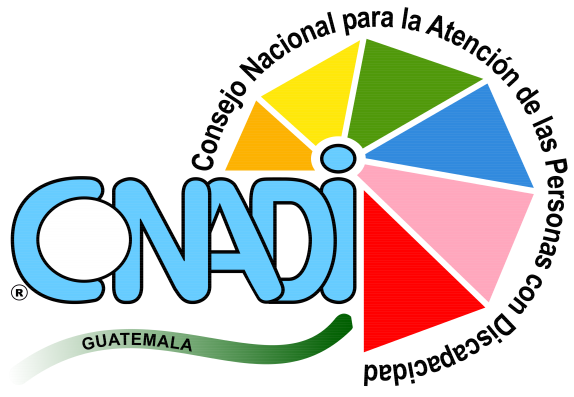 Consejo Nacional para la Atención de las Personas con Discapacidad -CONADI-MANUAL DE ORGANIZACIÓN Y FUNCIONES –MOF-Versión 02Guatemala, Diciembre de 2023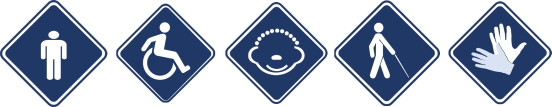 ÍNDICETabla de contenidoINTRODUCCIÓNLa presente edición del MANUAL DE ORGANIZACIÓN Y FUNCIONES -MOF-, es el resultado de la revisión técnica del sistema de clasificación de puestos y salarios vigente, realizada con el propósito que dicho instrumento administrativo responda en forma práctica e inmediata a las necesidades que representa el Consejo Nacional para la Atención de las Personas con Discapacidad -CONADI-. Por tal motivo, la versión 02 del -MOF- incluye modificaciones en relación al instrumento original. En este Manual de Organización y Funciones -MOF-, se describen los puestos, funciones y responsabilidades de las diferentes Direcciones, Subdirecciones, Departamentos y Unidades; del Consejo Nacional Para la Atención de las Personas con Discapacidad -CONADI-.Se proporciona información sobre la estructura jerárquica de la institución, los canales de comunicación interna y externa, que se llevan a cabo para cumplir con la misión del -CONADI-. El propósito del -MOF- del CONADI, es proporcionar apoyo al proceso administrativo; específicamente en la fase de organización, para dar a conocer las responsabilidades y atribuciones que les corresponden a los trabajadores; para cumplir los objetivos de la institución, así como definir la línea de autoridad en los diferentes niveles jerárquicos. Con base en el análisis realizado, el -MOF- del CONADI se estructuró en cuatro (4) partes fundamentales: La primera detalla los objetivos del manual, antecedentes, alcance y generalidades. La segunda muestra la filosofía institucional que contiene la historia, marco legal, misión, visión, objetivos y valores del Consejo Nacional Para La Atención de las Personas Con Discapacidad -CONADI-. La tercera, determina la conformación orgánica de la institución en la que se integra una estructura organizacional con base al Reglamento Orgánico Interno y su funcionamiento actual, la cuarta comprende la clasificación de puestos funcionales, los requisitos  para optar a un puesto y establece la clasificación de puestos funcionales y nominales así como los descriptores, clasificados de acuerdo al área funcional, a los cuales se les creó y asignó un código de clasificación de acuerdo a las series jerárquicas y puestos que los identifica; con información actualizada en lo referente a las actividades y requisitos que debe cumplir para cada puesto y función.CAPÍTULO IPARTES FUNDAMENTALESObjetivo General del ManualEstablecer la estructura orgánica y funcional de la institución, definir las competencias, atribuciones y responsabilidades de sus órganos y unidades administrativas.El -MOF- tiene como finalidad principal mejorar la eficiencia, eficacia y transparencia de las actividades que realiza el CONADI.Objetivos EspecíficosDefinir la estructura orgánica y funcional de la institución, incluyendo sus órganos y unidades administrativas, así como las relaciones jerárquicas y de coordinación entre ellos.Establecer las competencias, atribuciones y responsabilidades de cada uno de los órganos y unidades administrativas del -CONADI-, así como los procedimientos y normas para la toma de decisiones y la coordinación institucional.Generalidades El -MOF-, también contiene las disposiciones de aplicación general, para las contrataciones de los puestos bajo los renglones presupuestarios 011 “Personal Permanente”, y de carácter temporal los renglones 022 “Personal por Contrato” y 021 “Personal Supernumerario”, comprendidos en la estructura de puestos del CONADI.El -MOF-, es de observancia y de cumplimiento obligatorio, para funcionarios y servidores públicos que ocupan un cargo en el Consejo Nacional para la Atención de las Personas con Discapacidad -CONADI-.El -MOF- para la gestión administrativa, se integra como un elemento central para el “Sistema de Control Interno” del -CONADI-.La organización y atribuciones del -CONADI- descritas en el presente documento se enmarcan en la Ley de Atención a las Personas con Discapacidad y su Reglamento, Decreto No. 135-96 del Congreso de la República de Guatemala, definiendo las distintas funciones que se asignan a los trabajadores con base a la competencia.El presente -MOF-, debe implementarse en los distintos niveles jerárquicos del      -CONADI- en todo su contexto, tiene como finalidad dar a conocer las atribuciones a realizar de cada uno de los trabajadores, convirtiéndose en una herramienta administrativa y de apoyo a otras unidades administrativas para verificar las responsabilidades y atribuciones que les correspondan.ResponsabilidadesConsejo de DelegadosCorresponde al Consejo de Delegados del Consejo Nacional para la Atención de las Personas con Discapacidad -CONADI-, aprobar el -MOF-; de conformidad con lo establecido en el Artículo 20 del Reglamento de la Ley de Atención a las Personas con Discapacidad, Decreto No.135-96 del Congreso de la República de Guatemala.Dirección de Recursos Humanos Corresponde a la Dirección de Recursos Humanos lo siguiente:Socializar el -MOF- del Consejo Nacional para la Atención de las Personas con Discapacidad -CONADI- en las diferentes dependencias administrativas del Consejo.Revisar y proponer la actualización del -MOF- del CONADI, como mínimo cada cinco años o cuando surja algún cambio relevante que lo amerite.CAPÍTULO IIFILOSOFÍA INSTITUCIONALHistoriaEl Consejo Nacional para la Atención de las Personas con Discapacidad                 -CONADI- se constituye como el ente coordinador, asesor e impulsor de las políticas generales en el tema de discapacidad en Guatemala, creado el 28 de mayo de 1997 dentro del Decreto 135-96, del Congreso de la República, Ley de Atención a las Personas con Discapacidad y su reglamento.El -CONADI- es una institución que está conformada por delegados de instituciones del Estado y organizaciones de sociedad civil, siendo la función primordial de esta institución ser el ente coordinador, asesor e impulsor que incide en la aplicación de las políticas generales y de Estado, para asegurar el cumplimiento de Derechos Humanos y libertades fundamentales de las personas con discapacidad en Guatemala. Dicha institución cuenta con personería jurídica y autonomía.MisiónSomos el ente coordinador, asesor e impulsor que incide en la aplicación de políticas generales y de Estado, para asegurar el cumplimiento de derechos humanos y libertades fundamentales de las personas con discapacidad en Guatemala.  VisiónSer el ente rector que garantice el cumplimiento de la normativa en materia de discapacidad, con sólida presencia en el territorio guatemalteco y con reconocimiento internacional.Objetivo InstitucionalPromover la participación e inclusión de las personas con discapacidad del país, para que ejerzan sus derechos políticos, civiles, sociales y culturales impulsando acciones que fomenten a contribuir su desarrollo integral y participación plena.Principios del CONADIEl presente manual observa los principios de la Convención Sobre los Derechos de las Personas con Discapacidad:El respeto de la dignidad inherente, la autonomía individual, incluida la libertad de tomar las propias decisiones, y la independencia de las personas.La no discriminación.La participación e inclusión plenas y efectivas en la sociedad.El respeto por la diferencia y la aceptación de las personas con discapacidad como parte de la diversidad y la condición humanas.La igualdad de oportunidades.La accesibilidad.La igualdad entre hombre y la mujer.El respeto a la evolución de las facultades de los niños y las niñas con discapacidad y de su derecho a preservar su identidad.Valores del CONADILos valores institucionales son el centro de atención del comportamiento de los trabajadores, de acuerdo con el quehacer institucional:Trabajo en Equipo: Valor que se manifiesta a través del principio de unidad, fomentando la armonía, cooperación, comunicación inclusiva y de confianza, para   crear   un   clima   de   pertenencia con todos los miembros del CONADI.Excelencia: Todas las actividades deben llevarse a cabo con responsabilidad y compromiso, de manera eficaz y eficiente para garantizar la calidad en la incidencia que realiza la Institución.Solidaridad: Valor que se caracteriza por apoyar y ayudar al prójimo o compañero sin ningún interés de retribución fortaleciendo la unidad y trabajo en equipo.Actitud de servicio: Valor que se expresa a través de la empatía y buena disposición para llevar a cabo las actividades encomendadas y aquellas adicionales que  se requieran  con el ánimo de colaboración y unidad dentro de la Institución.Justicia: Valor   consistente   en   actuar   con   equidad   y   transparencia dentro del marco legal.Iniciativa: Los   miembros   del   CONADI   deben   buscar   constantemente la   mejora continua, promover propuestas, soluciones o alternativas en beneficio de la Institución y del bien común.Marco LegalEl MANUAL DE ORGANIZACIÓN Y FUNCIONES -MOF-, se enmarca en las leyes y normas definidas en el siguiente Marco Legal:Constitución Política de la República de Guatemala.Convención sobre los Derechos de las Personas con Discapacidad de la Organización de Naciones Unidas –ONU-, ratificado por el Congreso de la República de Guatemala, por medio del Decreto 59-2008 y el Acuerdo Gubernativo 78-2009.Convención Interamericana para la Eliminación de Todas las Formas de Discriminación contra las Personas con Discapacidad.Ley de Aprobación de la Política Nacional en Discapacidad y Plan de Acción, Decreto No. 16-2008.Ley de Atención a las Personas con Discapacidad Decreto No. 135-96 del Congreso de la República y su Reglamento.Ley de Acceso a la Información Pública, Decreto No. 57-2008.Ley del Organismo Ejecutivo, Decreto No. 114-97.Ley de Desarrollo Social, Decreto No. 42-2001.Ley Orgánica de la Contraloría General de Cuentas, Decreto 31-2002.Ley de Contrataciones del Estado y su Reglamento, Decreto No. 57-92.Ley Orgánica del Presupuesto, Decreto No. 101-97.Ley de Servicio Civil, Decreto 1748 del Congreso de la República; y su Reglamento, Acuerdo Gubernativo No. 18-98.Código de Trabajo, Decreto 1441.La Política Nacional de Discapacidad, Acuerdo Gubernativo 57-2008.Decreto Legislativo de la aprobación anual del Presupuesto General de Ingresos y Egresos de la Nación.Decreto 3-2020, Ley de lengua de señas de Guatemala -LENSEGUA -Plan Estratégico Institucional 2021-2026 del CONADI.Acuerdo A-039- 2023, de la Contraloría General de Cuentas.Manual de Especificaciones de Clases de Puestos -ONSEC-  Decreto 7-2016 Aprobación del Tratado de MarrakechConvención sobre la eliminación de todas las formas de discriminación contra la mujer Aprobado por Decreto Ley 49-82 del Jefe de Estado de Guatemala, y Ratificada por Acuerdo Gubernativo 106-82.  Reglamento Orgánico Interno del Consejo Nacional para la Atención de las Personas con Discapacidad. En reunión extraordinaria de la Asamblea del Consejo de Delegados No 09-2018CAPÍTULO IIIESTRUCTURA ORGÁNICADefiniciones BásicasTipos de SerieSegún la necesidad de cada serie, previa solicitud, evaluación y dictamen favorable de la Dirección de Recursos Humanos, Dirección Financiera y Asesoría Jurídica, como también la opinión favorable de Auditoría Interna, se podrán crear puestos; con la validación de Junta Directiva y aprobación del Consejo de Delegados del -CONADI-. Clasificación de Puestos SERIE /CLASE PUESTOClasificación de puestos para los renglones presupuestarios 011 “Personal permanente” y 022 “Personal por contrato” personal de carácter temporal.El cuadro anterior muestra cada una de las clases de puestos las cuales en la presente revisión se establecen, para tener un lineamiento a seguir, cualquier adhesión de nuevos puestos o clase podrán ser avalados por la Junta Directiva del Consejo Nacional para la Atención de las Personas con Discapacidad –CONADI- previo al cumplimiento de los procedimientos financieros legales y técnicos que correspondan. Para posteriormente ser aprobado mediante punto resolutivo por el Consejo de Delegados.La clasificación de puestos obedece al nivel jerárquico, grado de responsabilidad, nivel de supervisión, poder en la toma de decisiones, nivel de sujeción ante entes fiscalizadores y otros entes gubernamentales, además se fundamentan con base en el CAPÍTULO II del Reglamento Orgánico Interno del -CONADI- Clasificación de puestos para el renglón presupuestario 021 “Personal supernumerario”El Supernumerario no contará con puesto funcional, ya que dependerá de la necesidad de la contratación en donde se requiera para cubrir los servicios de cada Dirección, Departamento, Unidad o Área de manera temporal. Personal Temporal La prestación de servicios para desempeñar puestos temporales en este Consejo, para trabajos especiales de apoyo temporales. De acuerdo al concepto de cada renglón presupuestario correspondiente al grupo “0” que corresponde al “MANUAL DE CLASIFICACIONES PRESUPUESTARIAS PARA EL SECTOR PÚBLICO DE GUATEMALA” bajo el cual se contrate, se regirá por los Términos de Referencia (TDR) previamente aprobados por Junta Directiva de acuerdo a la necesidad institucional.   ORGANIGRAMA DE FUNCIONESEstructura Organizacional delConsejo Nacional para la Atención de las Personas con Discapacidad-CONADI-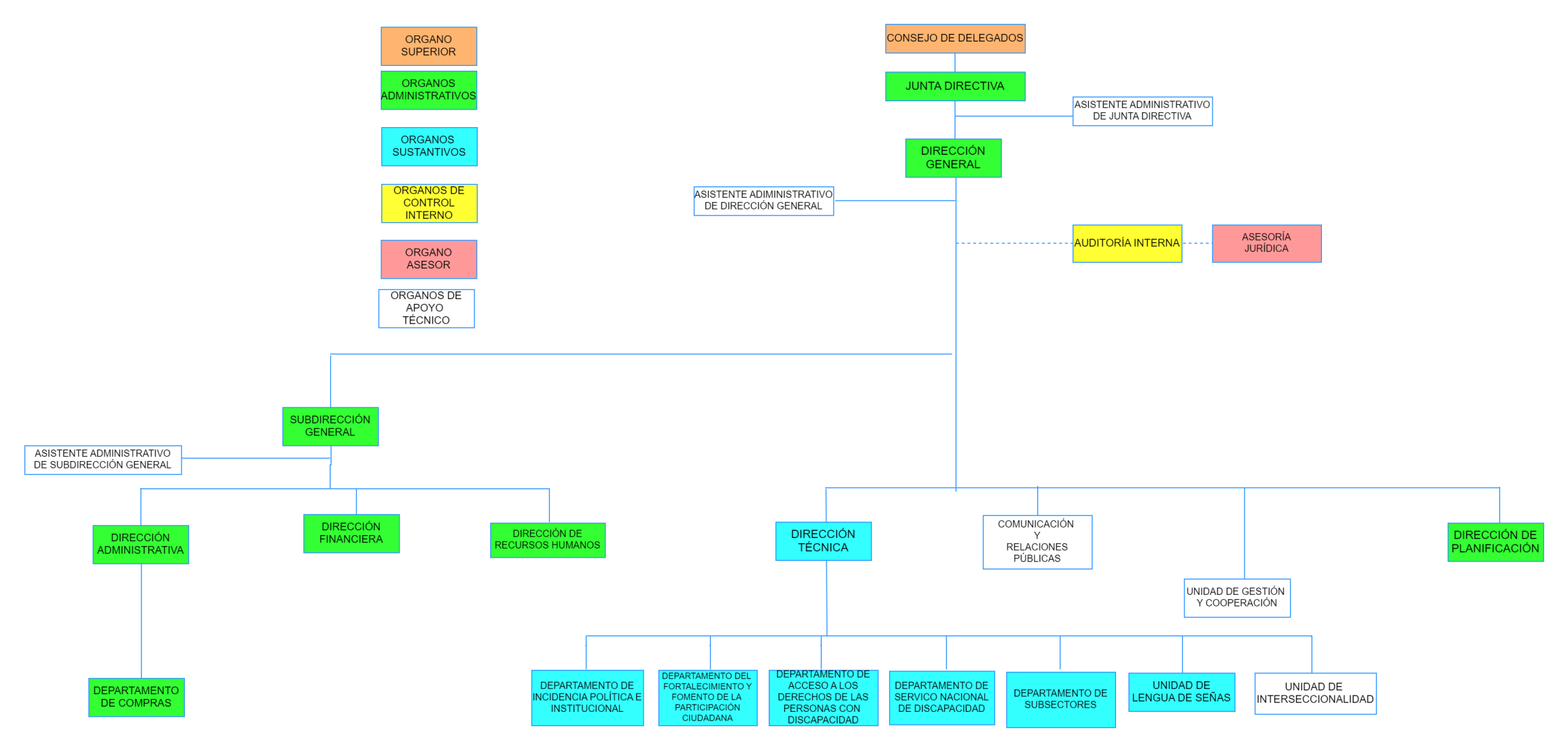 CONFORMACIÓN ORGÁNICA DEL CONADIÓRGANOS SUSTANTIVOS, DIRECCIONES, UNIDADES ADMINISTRATIVASÓrganos SustantivosConsejo de Delegados: El Consejo de Delegados, tendrá plena capacidad para adquirir derechos y obligaciones, para lo cual elegirá entre sus miembros, a su Junta Directiva, para un período de dos años y podrán ser reelectos para un periodo igual. El -CONADI- está integrado por representantes del Sector Público y la Sociedad Civil; que trabajan en diferentes áreas relacionadas con la rehabilitación integral en el campo de la discapacidad.Por el Sector Público: Integrado por un delgado titular y un suplente de las siguientes instituciones:Ministerio de Educación.Ministerio de Salud Pública y Asistencia Social.Instituto Guatemalteco de Seguridad Social.Ministerio de Trabajo y Previsión Social.Secretaría de Bienestar Social de la Presidencia.Universidad de San Carlos de Guatemala.*Delegado de Procuraduría de los Derechos Humanos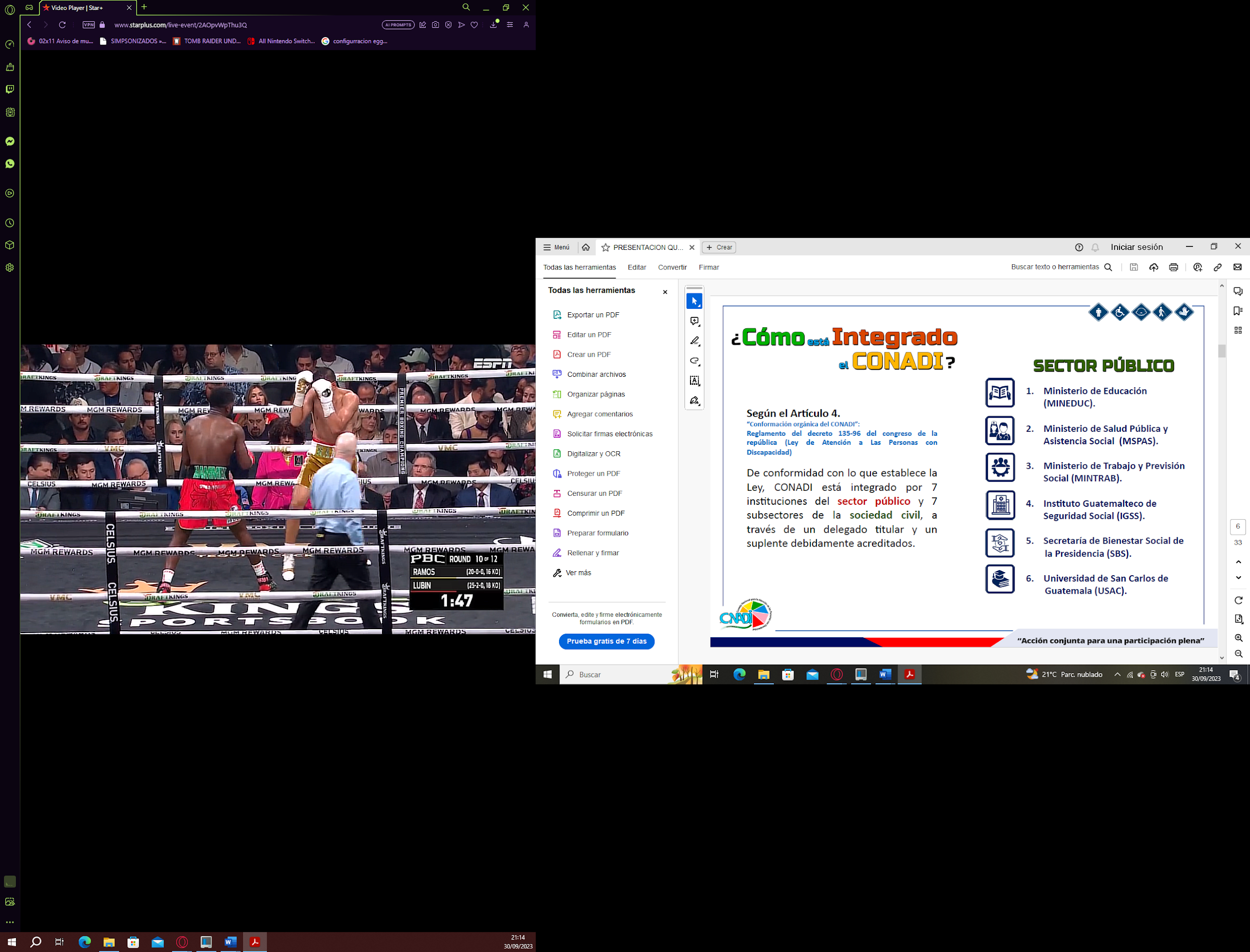 Por la Sociedad Civil: Un delegado titular y un suplente de las siguientes organizaciones e instituciones: Organizaciones de personas con discapacidad visual. Organizaciones de personas con discapacidad auditiva.Organizaciones de padres, madres y familiares de personas con discapacidad.Organizaciones de personas con discapacidad por causa del conflicto armado internoOrganizaciones de personas con discapacidad física.Organismos e Instituciones que prestan atención directa a las personas con discapacidad.Organismos e instituciones que promueven acciones a favor de las personas con discapacidad.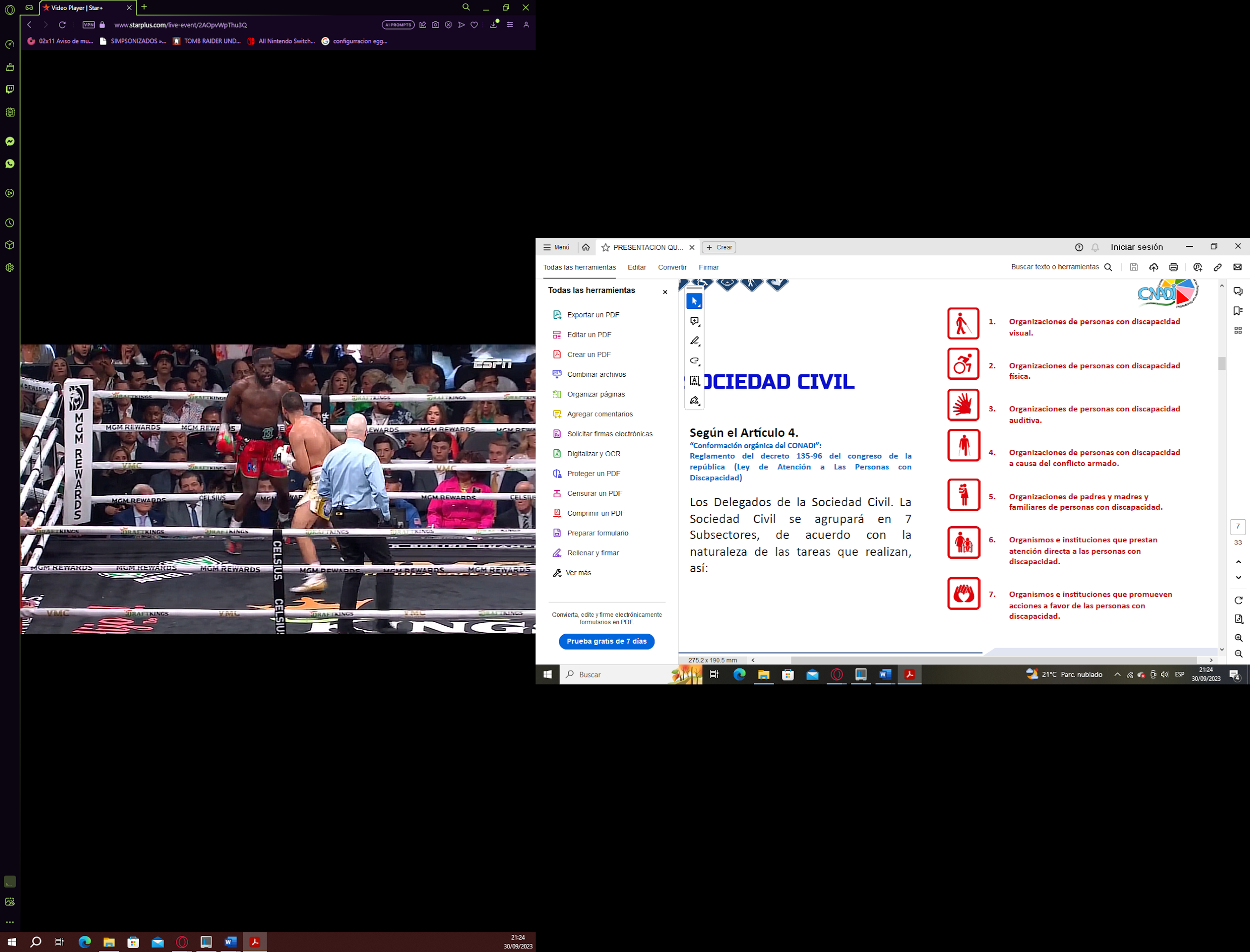 Según el Artículo 5 del Reglamento del Decreto 135-96 del Congreso de la República, Ley de Atención a las Personas con Discapacidad, los delegados titulares y suplentes tanto del Sector Público como de la Sociedad Civil, desempeñarán sus funciones durante un período de dos años a partir de la fecha de la toma de posesión.  Asimismo, el Artículo 6 del mismo reglamento establece en las literales de la a) a la k) los requisitos y deberes que deben cumplir los delegados titulares y suplentes del sector público y de la sociedad civil que incluyen: asistir a las reuniones del Consejo Nacional para la Atención de las Personas con Discapacidad -CONADI-, participar en las comisiones y grupos de trabajo establecidos por el Consejo, promover la inclusión y la atención integral de las personas con discapacidad, entre otras responsabilidades relacionadas con la protección de los derechos de este grupo poblacional.Obligaciones del Consejo de Delegados:Presentar al CONADI, en el mes de febrero de cada año la constancia
actualizada de su vinculación con la institución que representan.Ser miembro activo de la institución u organización a la que representa.Defender los intereses y derechos de las personas con discapacidad y
promover el protagonismo de esta población.Velar porque se cumpla con lo establecido en la Ley de Atención a
personas con discapacidad y su Reglamento, especialmente en el área de
su competencia.Ser el conducto de comunicación entre el CONADI y la institución que
representan, en el caso de las instituciones públicas. Los delegados de la
sociedad civil serán el conducto de comunicación entre el CONADI y el
subsector que representan.Contar con autorización para tomar decisiones e implementarlas en la
institución a la que representa.Asistir y participar en las reuniones para las que fueren convocados.Colaborar en la elaboración de planes de trabajo del CONADI y otras acciones que se impulsen desde la Asamblea General y desde los subsectores. Actualizar periódicamente la información de la entidad que representa. Dar aviso por escrito, de inmediato al CONADI al dejar de pertenecer a la institución representada. Desempeñar con responsabilidad los cargos y comisiones que se les confiera.En concordancia con el Artículo 7 del Reglamento del Decreto 135-96 del Congreso de la República, Ley de Atención a las Personas con Discapacidad, los delegados titulares y suplentes tanto del sector público como de la sociedad civil, previamente acreditados, se constituirán en Asamblea General.Los derechos de los delegados titulares del sector público y de la sociedad civil se establecen en el Artículo 8 del Reglamento del Decreto 135-96 del Congreso de la República de la siguiente manera:Elegir y ser electos para desempeñar cualquier cargo o comisión de la
Junta Directiva del CONADI.Tener voz y voto en las sesiones del Consejo de delegadosTener acceso a la información referente al CONADI, mediante resolución
del Consejo de Delegados.Funciones del Consejo de DelegadosEl Consejo de Delegados según el Artículo 9 del Reglamento del Decreto 135-96 del Congreso de la República, Ley de Atención a las Personas con Discapacidad establece que al reunirse aprobará:Anualmente o cuando ser requiera a.1. El plan operativo y presupuesto correspondiente que se elaborará en base al Plan Estratégico a.2. El informe narrativo y financiero de la Junta Directiva.Elegir cada dos años a los miembros de la Junta Directiva.Proponer e impulsar políticas públicas innovadoras y procesos de incidencia
para asegurar que se atiendan las necesidades e intereses de las personas con discapacidad y de sus familias, de forma participativa.Dar seguimiento a la ratificación y cumplimiento de Tratados y Convenios
Internacionales relacionados con los derechos de las personas con discapacidad.Observar que las políticas públicas, planes, programas y proyectos existentes
sean cumplidos a nivel nacional.Promover la creación de equipos multidisciplinarios en los centros de atención a las personas con discapacidad, que califiquen en el Funcionamiento de la
Discapacidad y Salud, mediante la Clasificación Internacional del Funcionamiento vigente.Desarrollar procesos que contribuyan a elevar los niveles institucionales y
sociales de conocimiento, compromiso y de conciencia de los derechos y deberes de las personas con discapacidad.Impulsar la investigación, prevención, sensibilización, sistematización, formación y capacitación para la atención de las personas con discapacidad.Cumplir y procurar que se cumpla el Decreto 135-96 del Congreso de la República. Conformar comisiones de trabajo. Todas aquellas que le correspondan.El Consejo realizará sesiones ordinarias una vez al mes y extraordinariamente en cada ocasión que se le convoque, a través del Presidente de la Junta Directiva o una tercera parte del total de los delegados titulares.Junta DirectivaEl Consejo Nacional para la Atención de las Personas con Discapacidad (CONADI) cuenta con una Junta Directiva, que es el órgano de administración encargado de dirigir el funcionamiento del CONADI. La Junta Directiva está conformada por cinco miembros elegidos entre los seis delegados titulares del sector público y los siete delegados de la sociedad civil en una sesión extraordinaria convocada para tal efecto. La elección se realiza por cargos y por mayoría simple.La Junta Directiva está integrada por dos delegados de las organizaciones de personas con discapacidad, un delegado de instituciones para personas con discapacidad y dos delegados de entidades del sector público. Los delegados titulares tienen derecho a elegir y ser elegidos además podrán ser reelectos para un periodo igual. Los cargos de la Junta Directiva son: Presidente.Vicepresidente.Secretario.Tesorero.Vocal. La Junta Directiva tomará posesión 15 días después de su elección como lo establece el Artículo 16 del Reglamento del Decreto 135-96 del Congreso de la República, Ley de Atención a las Personas con Discapacidad.Funciones de la Junta Directiva:La representación legal por medio de su presidente.Nombrará y contratará al personal administrativo. Contratará las asesorías que fueren necesarias. Será el órgano de comunicación con las entidades relacionadas con el CONADI. Tendrá a su cargo la administración financiera. Garantizará el cumplimiento del Plan Estratégico. Elaborará y presentará al Consejo los informes narrativos y financieros. Las demás que señale el Consejo de Delegados.ATRIBUCIONES PRINCIPALES DE LOS CARGOS DE JUNTA DIRECTIVA:ATRIBUCIONES DEL PRESIDENTE (A):Representar legalmente al CONADI, ejerciendo su personería jurídica en todos los actos en que la misma tenga interés;Representar al CONADI ante todos los organismos y entidades Públicas y Privadas, nacionales e internacionales;Presidir las sesiones ordinarias y extraordinarias de Junta Directiva, de la Asamblea General de Instituciones Miembros y del Consejo de Delegados;Ejercer doble voto en caso de empate, en las deliberaciones que se presenten en sesiones de Junta Directiva y del Consejo de Delegados;Autorizar con el Secretario las actas de las sesiones de Junta Directiva y de Asambleas del Consejo de Delegados y de Instituciones Miembros, así como la correspondencia y documentación expedida por el CONADI;Autorizar con su firma y en forma mancomunada con el Tesorero, los cheques y demás documentos inherentes al movimiento de fondos del CONADI;Brindar asesoría disponible, a las organizaciones de y para personas con discapacidad que lo soliciten;Coordinar las actividades de las comisiones que la Junta Directiva haya formado y velar porque cumplan su cometido;Supervisar a través del Director General, las funciones del personal administrativo.Otorgar los mandatos legales, con autorización expresa de la Junta DirectivaCumplir y hacer que se cumpla la Ley de Atención a las Personas con Discapacidad, y su reglamento así como las disposiciones de las Asambleas del Consejo de Delegados y de Instituciones Miembros, y de Junta Directiva.ATRIBUCIONES DEL VICE-PRESIDENTE (A):Sustituir al presidente en sus funciones, en caso de impedimento o de ausencia temporal.Asistir al presidente en el desempeño de su cargo, haciéndole las sugerencias que estime convenientes para la buena marcha del CONADI.Completar el tiempo de mandato del presidente, en caso de ausencia definitiva.Representar al CONADI en reuniones y actividades diversas, cuando así se decida en Junta Directiva.Registrar su firma, para la autorización conjunta de cheques y otros documentos bancarios a nombre del CONADI.Aquellas otras que le asigne la Junta Directiva.ATRIBUCIONES DEL SECRETARIO (A):Llevar y conservar los libros de actas de las sesiones del Consejo de Delegados y de Junta Directiva.Elaborar la agenda de las sesiones del Consejo de Delegados y de Junta Directiva, la cual deberá ser aprobada al inicio de cada sesión.Redactar y autorizar con el presidente, las actas de las Asambleas del Consejo de Delegados y sesiones de Junta Directiva.Preparar la documentación de los asuntos que se traten en las sesiones del Consejo de Delegados y de la Junta Directiva.Notificar a donde corresponda, los acuerdos de las sesiones del Consejo de Delegados y de la Junta Directiva.Elaborar y someter a la aprobación de la Junta Directiva y el Consejo de Delegados, la memoria anual de labores.Preparar y enviar las convocatorias de sesiones ordinarias y extraordinarias del Consejo de Delegados y de Junta Directiva.Velar por el uso adecuado de los archivos del CONADI.Informar a Junta Directiva sobre la correspondencia recibida y redactar y enviar aquella que se le indique.Elaborar los puntos resolutivos acordados.Realizar aquellas otras funciones inherentes a su cargo.ATRIBUCIONES DEL TESORERO (A):Son funciones del Tesorero, las siguientes:Asumir la responsabilidad de llevar un adecuado control sobre el manejo de los fondos del CONADI.Autorizar junto con el Presidente, las erogaciones acordadas por la Junta Directiva y el Consejo de Delegados.Velar porque la contabilidad del CONADI se lleve correctamente, para lo cual deberá mantener comunicación constante con el Contador General.Elaborar conjuntamente con el Director General y el Contador General, informes contables mensuales y presentarlos a Junta Directiva.Firmar cheques junto con el Presidente de Junta Directiva.Elaborar conjuntamente con el Director General y el Auditor el proyecto de presupuesto anual de la entidad, el cual deberá ser presentado al Consejo de Delegados para su aprobación.Elaborar conjuntamente con el Director General y el Auditor, el informe financiero anual, para presentarlo al Consejo de Delegados para su aprobación.Verificar que el Contador General del CONADI, mantenga actualizado el inventario de bienes de la entidad.Velar porque el Contador General reciba todos los documentos generados del movimiento de fondos, para mantener al día la contabilidad del CONADI.Las demás funciones que por la naturaleza del cargo le correspondan.E. ATRIBUCIONES DEL VOCAL:Colaborar con los demás miembros de Junta Directiva, en la promoción de los asuntos del CONADI.Sustituir, a los demás miembros de Junta Directiva, con excepción del Presidente, en caso de ausencia temporal o definitiva de estos.Representar al CONADI, en actividades para las cuales se le delegue esta responsabilidad por parte de Junta Directiva.Brindar apoyo a los Subsectores que integran el CONADI cuando lo requieran y sea autorizado por la Junta Directiva.DIRECCIONESDirección General Objetivo: Planificar, dirigir, coordinar y supervisar el desarrollo de las funciones y acciones que conlleva la planificación, ejecución, dirección y control de la gestión técnica, administrativa, financiera y política que aseguren el cumplimiento de la misión y visión del CONADI.Funciones:Planifica, dirige, coordina y supervisa el desarrollo de las actividades administrativas y técnicas de la institución. Asegura que las políticas y estrategias establecidas por el CONADI se implementen de manera efectiva, priorizando la eficacia, eficiencia y transparencia en el manejo de los recursos asignados. Organigrama por Puestos Funcionales Dirección General-CONADI-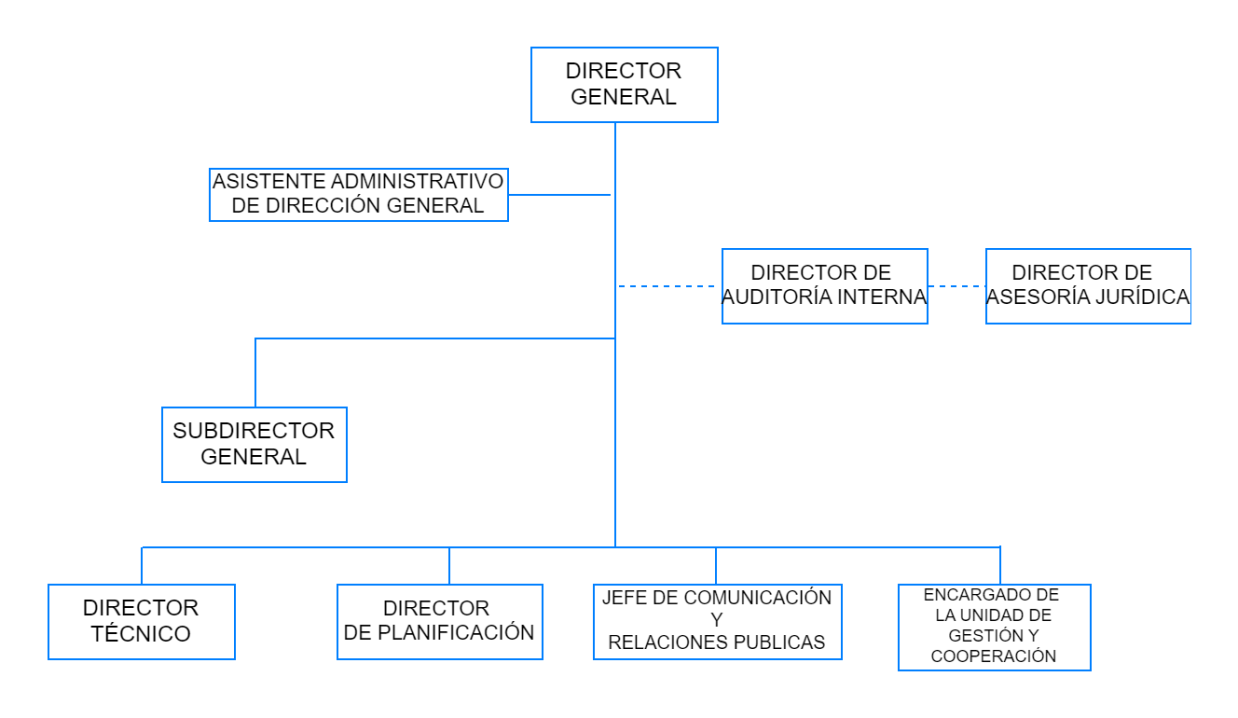 Subdirección GeneralObjetivo: Dirigir y coordinar la gestión administrativa, financiera y de recursos humanos del  -CONADI-, garantizando la eficacia y transparencia en las operaciones, el adecuado manejo de los recursos y activos, así como el cumplimiento de las normativas y regulaciones aplicables, con el fin de asegurar el cumplimiento de la misión y visión de la institución.Funciones:Supervisar y dar seguimiento al desarrollo de las actividades administrativas, financieras y de recursos humanos del Consejo Nacional Para la Atención de las Personas con Discapacidad -CONADI-, dentro del marco de la normativa institucional, velando por la eficacia, eficiencia y transparencia en el manejo de los recursos asignados para lograr el cumplimento de los objetivos institucionales.Organigrama por Puestos Funcionales Subdirección General-CONADI-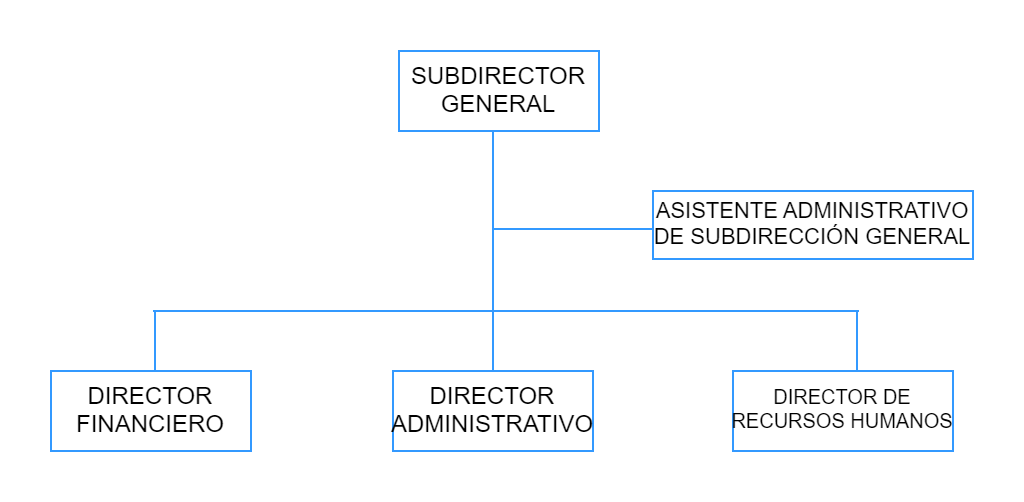 Dirección TécnicaObjetivo:Ser la dirección encargada de guiar el área sustantiva del -CONADI- garantizando las acciones enfocadas en promover, asesorar e impulsar políticas públicas, programas y proyectos en materia de discapacidad para el reconocimiento de los derechos de las personas con discapacidad y sus familias; fomentando la participación de las instituciones y organizaciones de y para las personas con discapacidad con la finalidad de fortalecer a las mismas personas con discapacidad de toda la República de Guatemala.Funciones:Dirigir el área sustantiva del -CONADI-, garantizar las acciones enfocadas en promover, asesorar e impulsar políticas públicas, programas y proyectos en materia de discapacidad, en coordinación con los diferentes subsectores representados en el -CONADI-. Garantizar la implementación, evaluación y monitoreo de políticas generales en  materia de discapacidad; proponer la elaboración de políticas públicas, planes y programas en materia de discapacidad, en colaboración con otras instancias, para asegurar el acceso a los derechos de las personas con discapacidad, incluyendo los beneficios del desarrollo humano.Organigrama por Puestos Funcionales Dirección Técnica-CONADI-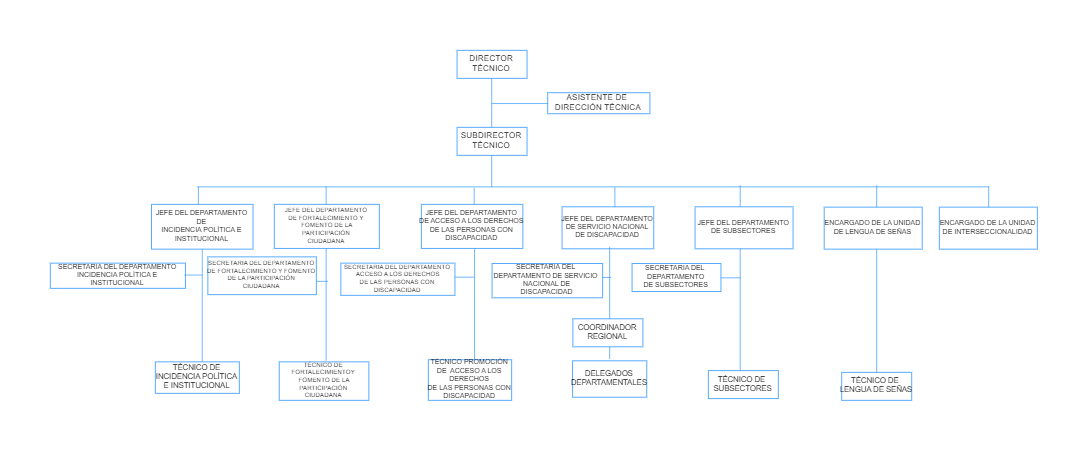 Dirección de Planificación Objetivo:Monitorear y supervisar el cumplimiento del Plan Estratégico Institucional y el Plan Operativo Anual, proporcionando un marco de referencia claro y eficiente conforme a lo establecido en los planes y políticas, que se enfocan en las temáticas de discapacidad, así como proponer criterios de monitoreo y seguimiento  al que hacer de la institución en materia del PEI, POA y POM, para garantizar el cumplimiento de los objetivos y compromisos con las instituciones del Estado, nacionales e internacionales en el marco de los Derechos de las Personas con Discapacidad.Funciones:Es la encargada de la planificación operativa anual con apego a la planificación estratégica institucional, acciones que realiza en el marco legal del CONADI y las orientaciones que establecen las instancias del Estado, elabora los informes de la implementación de políticas, planes y proyectos a nivel institucional. Así como establecer mecanismos de evaluación y seguimiento de los proyectos para garantizar que se cumplan las metas físicas establecidas en los planes institucionales.Organigrama por Puestos Funcionales Dirección de Planificación-CONADI-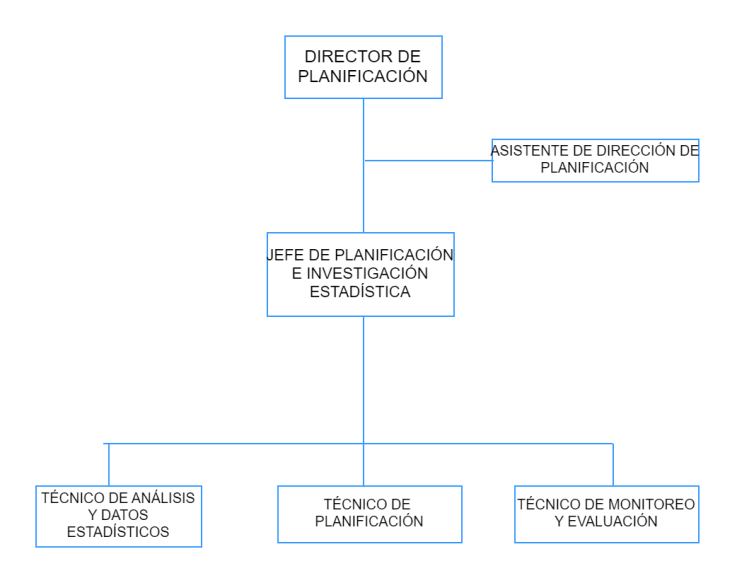 Dirección FinancieraObjetivo:Garantizar una gestión financiera eficiente y transparente de la institución, y asegurar el correcto uso y administración de los recursos financieros del CONADI, para lograr los objetivos y metas establecidos en su PEI, POA y POM.Funciones:La Dirección Financiera dirige, coordina, planifica, organiza, supervisa y evalúa las actividades relacionadas con la administración financiera del CONADI. Esto implica asegurar el correcto uso, administración y control del presupuesto y los recursos financieros de la institución, alineando las actividades financieras con los objetivos y metas establecidos en el plan estratégico de la institución.  Organigrama por Puestos Funcionales Dirección Financiera-CONADI-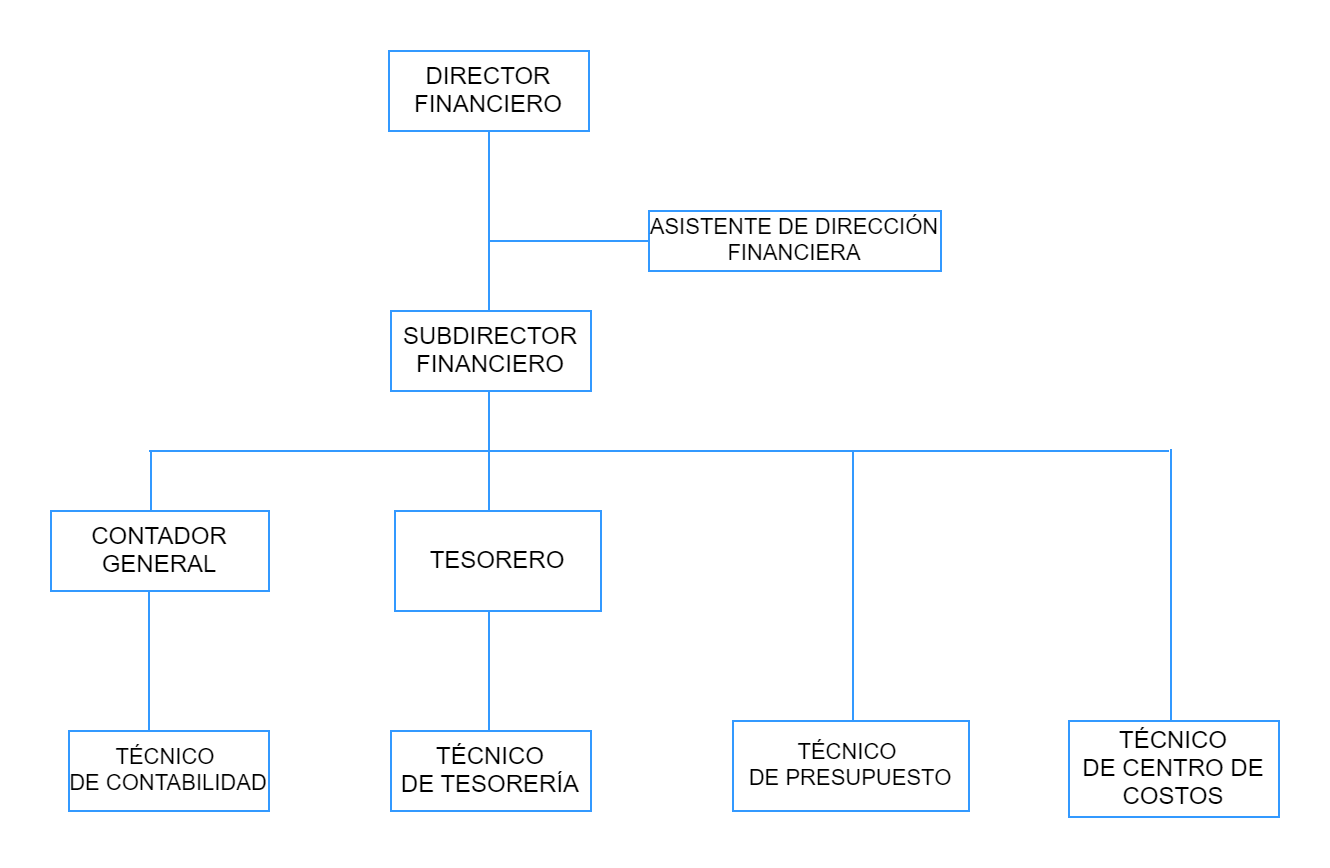 Dirección AdministrativaObjetivo:Dirigir las actividades administrativas que conlleven el funcionamiento eficiente y transparente de los recursos del CONADI, implementando procedimientos que agilicen los procesos administrativos velando que se cumpla la calidad del gasto. Funciones:Administrar los recursos materiales y tecnológicos necesarios para el cumplimiento de los objetivos del CONADI con apego a los criterios establecidos para la calidad del gasto en los procesos de almacén, inventarios, compras y adquisiciones.Organigrama por Puestos Funcionales Dirección Administrativa-CONADI-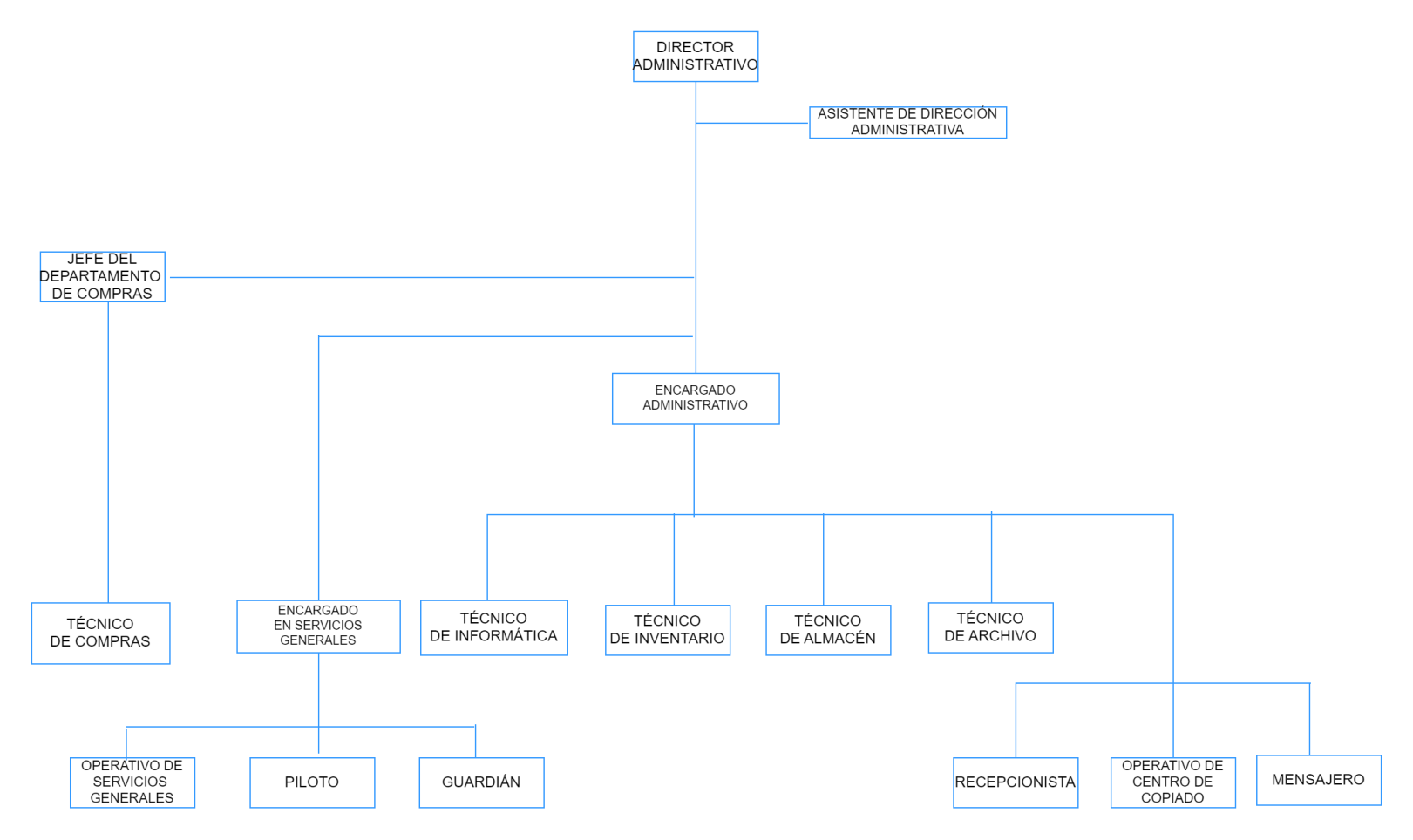 Dirección de Recursos HumanosObjetivo:Asegurar una gestión integral y eficiente del capital humano de la institución, promoviendo el desarrollo de una cultura organizacional, garantizando que el capital humano sea el adecuado para cumplir con los objetivos y metas del CONADI. Fomentando el liderazgo, el trabajo en equipo, la inclusión de las personas con discapacidad y el empoderamiento de la cultura organizacional.Funciones:Planificar y ejecutar procesos de convocatoria, selección, contratación y retención de personal, asegurando la idoneidad, equidad y transparencia en los mismos. Evalúa el desempeño del personal, desarrollando planes de mejora para el crecimiento de competencias y habilidades. Estas funciones buscan garantizar la gestión eficiente y eficaz del capital humano, promoviendo un ambiente de trabajo equitativo, el desarrollo del talento y la mejora continua en la institución.Organigrama por Puestos Funcionales Dirección de Recursos Humanos-CONADI-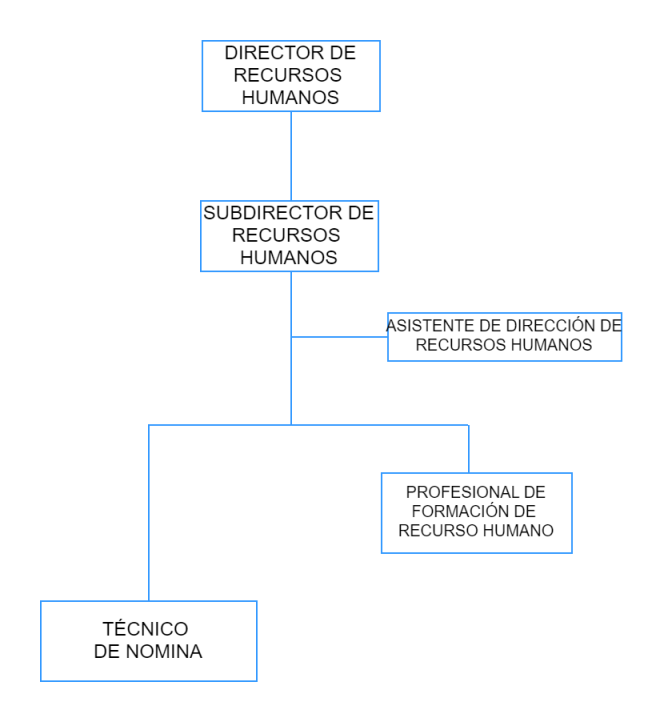 UNIDADES ADMINISTRATIVASComunicación y Relaciones PúblicasObjetivo:Velar por la efectiva promoción y divulgación del quehacer del CONADI y el abordaje de los derechos de las personas con discapacidad a través de los distintos medios de comunicación y redes sociales.Funciones:Se encarga de diseñar y ejecutar estrategias de comunicación que incidan en la incorporación y el abordaje de los derechos de las personas con discapacidad en la agenda de los medios de comunicación de manera permanente además de  fortalecer la imagen institucional, promoviendo  los programas radiales del CONADI. Así como también la elaboración de materiales de comunicación, boletines, folletos, videos, reportajes y otros, que muestren la labor de la naturaleza del CONADI, la temática de discapacidad, inclusión y su impacto en la sociedad.Organigrama por Puestos Funcionales Comunicación y Relaciones Públicas-CONADI-Auditoría InternaObjetivo:Evaluar la eficacia, eficiencia, el control y transparencia de gastos, las operaciones, la fiabilidad de la información financiera y operativa, la protección de los activos y el cumplimiento de las leyes, regulaciones y políticas financieras aplicables. A través de la auditoría interna se busca identificar riesgos, oportunidades de mejora y hacer recomendaciones que permitan a la institución optimizar sus procesos y mejorar la calidad de su desempeño.Funciones:Realizar revisiones exhaustivas y sistemáticas de los sistemas, procesos y controles internos de la institución. Esto incluye la revisión de la información financiera y contable para garantizar su integridad, exactitud y cumplimiento de los principios contables y normas aplicables. Se encarga de evaluar la gestión de riesgos financieros y administrativos de la institución, asegurando la implementación de controles adecuados y proponiendo medidas para fortalecer el control interno.Organigrama por Puestos Funcionales Auditoría Interna-CONADI-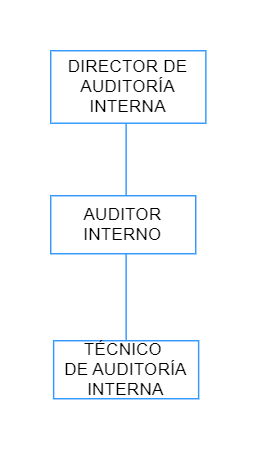 Asesoría JurídicaObjetivo:Proporcionar asesoramiento jurídico y representación legal por medio de mandato a la institución en todas las áreas de su actividad, asegurando el cumplimiento de la normativa legal y protegiendo los intereses institucionales. Además, garantizar la adecuada gestión y resolución de los asuntos legales, colaborando estrechamente con las diferentes áreas y representando a la institución en instancias legales externas cuando sea necesario.Funciones:Asesorar legalmente en cuestiones relacionadas con el derecho laboral, derecho administrativo, derecho civil y otras áreas relevantes para la institución. Revisión y análisis de la legislación aplicable a la institución y asesoramiento en relación con la interpretación y aplicación de dicha legislación.Organigrama por Puestos Funcionales Asesoría Jurídica-CONADI-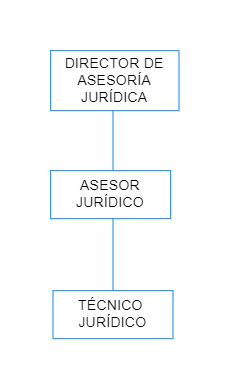 DEPARTAMENTOSDepartamento de Incidencia Política e InstitucionalObjetivo:Promover la armonización de la legislación nacional en coordinación con las instituciones públicas, privadas y sociedad civil para garantizar los derechos de las personas con discapacidad y los beneficios del desarrollo humano. Funciones:Promover la aprobación y reforma de leyes que beneficien el acceso y goce de los derechos de las personas con discapacidad y derogación de las leyes que entorpezcan o sean obsoletas, por medio de  políticas públicas, programas, planes y proyectos a través de mesas de dialogo en coordinación con las instituciones públicas inmersas en los procesos legislativos, en colaboración con instituciones privadas y la sociedad civil; realizar procesos de consulta y negociaciones, con las personas con discapacidad y las organizaciones que lo representan, en función de promover los derechos y necesidades de las personas con discapacidad  por medio de alianzas estratégicas y el monitoreo del entorno político.Organigrama por Puestos Funcionales Departamento de Incidencia Política e Institucional-CONADI-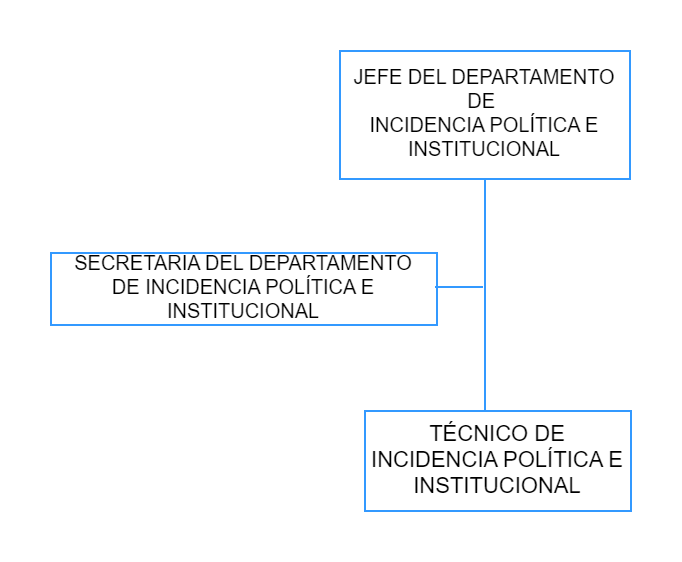 Departamento de Fortalecimiento y Fomento de la Participación CiudadanaObjetivo: Fomentar la participación plena y efectiva de las organizaciones de y para personas con discapacidad adscritas al CONADI, promoviendo espacios de participación política, fortalecimiento organizacional, desarrollo inclusivo, que contribuyan a la construcción de una sociedad más equitativa, inclusiva y respetuosa de los derechos de las personas con discapacidad.Funciones:Brindar asistencia técnica en orientar estrategias y acciones para fomentar la participación activa y significativa de la ciudadanía, especialmente de las personas con discapacidad. Facilitando la comunicación y el diálogo entre las organizaciones y la ciudadanía, por medio de canales de comunicación efectivos y accesibles que fortalecen las capacidades y el empoderamiento de las organizaciones adscritas al CONADI.Organigrama por Puestos Funcionales Departamento de Fortalecimiento y Fomento de la Participación Ciudadana-CONADI-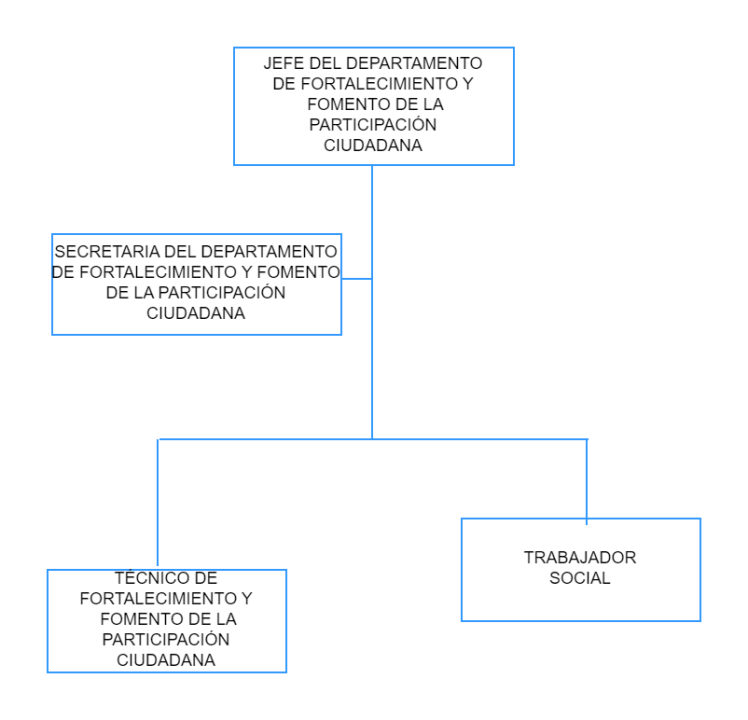 Departamento de Acceso a los Derechos de las Personas con DiscapacidadObjetivo: Coordinar con los poderes del Estado, instituciones privadas y sociedad civil el acceso a los derechos de las personas con discapacidad en concordancia con la normativa nacional e internacional para lograr su plena inclusión y los beneficios del desarrollo humano.Funciones:Impulsar y coordinar con otras instancias el desarrollo e implementación de políticas públicas, programas y acciones inclusivas que garanticen el pleno ejercicio en igualdad de oportunidades, condiciones y el reconocimiento de los derechos fundamentales de las personas con discapacidad. Organigrama por Puestos FuncionalesDepartamento de Acceso a los Derechos de las Personas con DiscapacidadCiudadana-CONADI-Departamento de Servicio Nacional de DiscapacidadObjetivo:Propiciar la atención y el reconocimiento de los derechos de las personas con discapacidad en coordinación con la institucionalidad pública, sector privado y sociedad civil a nivel de los 22 departamentos de la Republica, a través de la organización de las personas con discapacidad, incidiendo en la promoción de políticas, programas, planes y proyectos que generen un desarrollo integral en las personas con discapacidad y sus familias en su entorno geográfico, social y cultural.Funciones:Promover la inclusión y el bienestar de las personas con discapacidad mediante acciones de concientización sobre sus derechos, así como coordinar el acceso a servicios y recursos que garanticen su pleno desarrollo y autonomía. Además, se encargan de establecer alianzas con instituciones y organizaciones para promover una sociedad inclusiva y respetuosa de la diversidad dentro del territorio nacional. Y todas las funciones que sean necesarias para garantizar una sólida presencia del –CONADI- en el territorio guatemalteco.Organigrama por Puestos FuncionalesDepartamento de Servicio Nacional de Discapacidad-CONADI-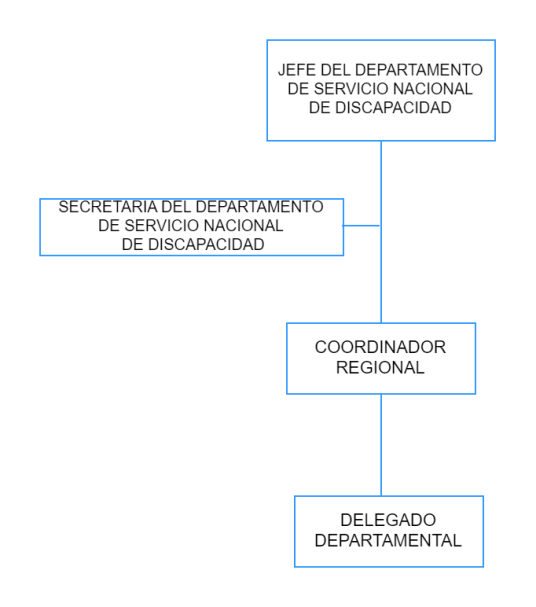 Departamento de Subsectores Objetivo:Impulsar la participación directa de personas con discapacidad representantes de organizaciones de sociedad civil adscritas al CONADI, por medio de espacios de coordinación, promoción y equiparación de los derechos de las personas con discapacidad en los gobiernos locales.Funciones:Brindar apoyo y acompañamiento técnico para el fortalecimiento integral de las organizaciones representadas ante los siete subsectores de sociedad civil que forman parte de CONADI regulados por la Ley de Atención a las Personas con Discapacidad y su Reglamento. Organigrama por Puestos Funcionales Departamento de Subsectores-CONADI-Departamento de ComprasObjetivo:Gestionar procesos de compras y adquisiciones, contenidos en la Programación Anual de Compras (PAC), asegurando un abastecimiento eficiente y oportuno de bienes y servicios para la institución, cumpliendo con la Ley de Contrataciones del Estado y las regulaciones pertinentes de manera transparente. Funciones:Elaborar y supervisar la Programación Anual de Compras (PAC), asegurando un registro y control adecuado, reportar mensualmente el progreso del PAC a la Dirección Administrativa y las áreas ejecutoras correspondientes, realizar procesos de compras y adquisiciones en las diferentes modalidades; gestionar las resoluciones de modificaciones al PAC; supervisar las publicaciones en el sistema de Guatecompras, mantener registros y controles de los procesos de compras y adquisiciones, elaborar liquidaciones de procesos de compra además de evaluar e identificar proveedores confiables, gestionar contratos, realizar cotizaciones y mantener registros actualizados, garantizando el cumplimiento de los procedimientos de compra y contribuyendo al funcionamiento efectivo de la institución.Organigrama por Puestos Funcionales Departamento de Compras-CONADI-UNIDADES SUSTANTIVASUnidad de Lengua de Señas Objetivo:Promover el uso y el reconocimiento a la lengua de señas garantizando los derechos de acceso a la comunicación e información en el idioma de las personas con discapacidad auditiva a través de la promulgación y aplicación del Decreto    3-2020 de la Ley de Lengua de Señas a nivel interno, en entidades públicas, privadas y la sociedad civil, como una herramienta fundamental para la inclusión, asesorando en la capacitación y concienciación de la misma.Funciones:Realizar actividades de concienciación y difusión que promuevan la importancia de la lengua de señas y la inclusión de personas con discapacidad auditiva tanto dentro de la institución como en la comunidad en general. Colabora en la creación y adaptación de materiales y recursos en formatos accesibles, garantizando que la información esté disponible en lengua de señas. Asimismo, brinda asesoría y apoyo técnico en temas relacionados con la lengua de señas y la inclusión de personas con discapacidad auditiva y trabajo en coordinación con otras áreas del Consejo Nacional para la Atención de las Personas con Discapacidad -CONADI- facilitando así una comunicación efectiva e inclusiva, fomentando la participación activa y equitativa de las personas con discapacidad auditiva en la sociedad. Apoyar en la interpretación en casos especiales cuando se requiera.Organigrama por Puestos Funcionales Lengua de Señas-CONADI-Unidad de Gestión y CooperaciónObjetivo:Promover la eficiencia en la gestión de recursos materiales, humanos, técnicos, financieros provenientes de la cooperación internacional, así como gestionar cooperación nacional e internacional, con el fin de fortalecer las acciones del Consejo Nacional para la Atención de las Personas con Discapacidad -CONADI- en beneficio de las personas con discapacidad. La unidad de Gestión y Cooperación desarrollará alianzas estratégicas para la implementación de proyectos y programas conjuntos que potencien el alcance de las políticas del CONADI, se enfocará en desarrollar estrategias de colaboración, facilitar alianzas estratégicas y coordinar proyectos y programas conjuntos que potencien el impacto y alcance de las iniciativas del CONADI, contribuyendo así al cumplimiento de su misión y visión en beneficio de las personas con discapacidad en todo el país.Funciones:Desarrollar alianzas estratégicas de colaboración con entidades gubernamentales, organizaciones no gubernamentales y otros actores relevantes, buscando fortalecer las acciones del Consejo Nacional para la Atención de las Personas con Discapacidad –CONADI-  a través de instrumentos como convenios, cartas de entendimiento entre otros. Además, monitorear y evaluar la efectividad de la cooperación nacional e internacional. Organigrama por Puestos Funcionales Gestión y Cooperación -CONADI-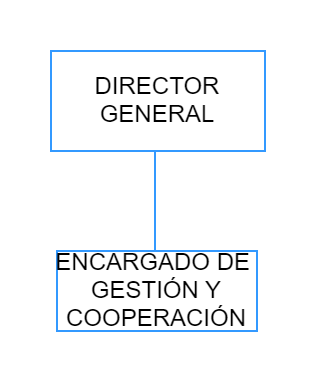 Unidad de InterseccionalidadObjetivo:Promover la igualdad y la inclusión con enfoque de interseccionalidad en todas las acciones y políticas del Consejo Nacional para la Atención de las Personas con Discapacidad -CONADI-. La unidad de interseccionalidad se enfocará en sensibilizar y concientizar al personal y a la comunidad sobre de la temática de discapacidad con enfoque de interseccionalidad que incluye género, LGTBIQ+, pueblos indígenas.Funciones:Realizar actividades de sensibilización y capacitación para concientizar al personal y a otras partes interesadas en materia de discapacidad con enfoque de interseccionalidad. Diseñar estrategias específicas que aseguren el cumplimiento de los derechos humanos y promuevan una sociedad inclusiva e igualitaria para las personas con discapacidad. Organigrama por Puestos Funcionales Interseccionalidad -CONADI-CAPÍTULO IVCLASIFICACIÓN DE PUESTOS FUNCIONALES Y NOMINALESRequisitos para ocupar un puesto de la Serie EjecutivaCarta de intención laboral.Hoja de vida actualizada con fotografía.Fotocopia legible y autenticada del título universitario de licenciatura.Fotocopia legible y autenticada del título de maestría (si lo tuviere). Constancia de colegiado activo. Constancia transitoria de inexistencia de reclamación de cargos, actualizada; extendida por la Contraloría General de Cuentas (finiquito).Solvencia fiscal vigente (1 mes de vigencia).Tres cartas de recomendación personal originales.Fotocopia de constancias laborales.Carencia de antecedentes penales y policiales vigentes al momento de la presentación (con 6 meses de vigencia).Fotocopia, Documento Personal de Identificación -DPI- (legible).Fotocopia de boleto de ornato de acuerdo con la tabla de ingresos.Actualización de datos en la Contraloría General de Cuentas -CGC- (legible).Constancia de inscripción y modificación al Registro Tributario Unificado      -RTU- de la Superintendencia de Administración Tributaria -SAT-, actualizada. Número de afiliación del Instituto Guatemalteco de Seguridad Social no indispensable o DPI como lo establece el Artículo 61 del Decreto 90-2005, Ley del Registro Nacional de las Personas (RENAP). Certificación del Registro Nacional de Agresores Sexuales -RENAS- donde conste que no es agresor sexual.Otras que por la naturaleza del puesto se requieran en la convocatoria.Requisitos para ocupar  un puesto de la Serie Administrativa y ProfesionalCarta de intención laboral.Hoja de vida actualizada con fotografía.Fotocopia legible y autenticada del título universitario de licenciatura (si aplica).Fotocopia legible y autenticada del título de nivel medio (si aplica).Constancia de colegiado activo (si aplica).Constancia transitoria de inexistencia de reclamación de cargos, actualizada; extendida por la Contraloría General de Cuentas (finiquito).Solvencia fiscal vigente (1 mes de vigencia).Tres cartas de recomendación personal originales.Fotocopia de constancias laborales.Carencia de antecedentes penales y policiales vigentes al momento de la contratación (6 meses de vigencia). Fotocopia, Documento Personal de Identificación -DPI- (legible).Fotocopia de boleto de ornato de acuerdo con la tabla de ingresos.Actualización de datos en la Contraloría General de Cuentas -CGC- (legible).Constancia de inscripción y modificación al Registro Tributario Unificado      -RTU- de la Superintendencia de Administración Tributaria -SAT-, actualizado. Número de afiliación del Instituto Guatemalteco de Seguridad Social no indispensable o DPI como lo establece el Artículo 61 del Decreto 90-2005, Ley del Registro Nacional de las Personas (RENAP). Certificación del Registro Nacional de Agresores Sexuales -RENAS- donde conste que no es agresor sexual.Otras que por la naturaleza del puesto se requieran en la convocatoria.Requisitos para ocupar un puesto de la Serie TécnicaCarta de intención laboral.Hoja de vida actualizada con fotografía. Constancia original de cursos universitarios aprobados según lo que requiera el puesto.Fotocopia legible autenticada del título a nivel medio.Constancia transitoria de inexistencia de reclamación de cargos, actualizada; extendida por la Contraloría General de Cuentas (finiquito).Solvencia fiscal vigente (1 mes de vigencia).Tres cartas de recomendación personal originales.Fotocopia de constancias laborales.Carencia de antecedentes penales y policiales vigentes al momento de la contratación (con 6 meses de vigencia). Fotocopia, Documento Personal de Identificación -DPI- (legible).Fotocopia de boleto de ornato de acuerdo con la tabla de ingresos.Actualización de datos en la Contraloría General de Cuentas -CGC- (legible).Constancia de inscripción y modificación al Registro Tributario Unificado      -RTU- de la Superintendencia de Administración Tributaria -SAT-, actualizado. Número de afiliación del Instituto Guatemalteco de Seguridad Social no indispensable o DPI como lo establece el Artículo 61 del Decreto 90-2005, Ley del Registro Nacional de las Personas (RENAP). Certificación del Registro Nacional de Agresores Sexuales -RENAS- donde conste que no es agresor sexual.Otras que por la naturaleza del puesto se requieran en la convocatoria.Requisitos para ocupar un puesto de la Serie OficinaCarta de intención laboral.Hoja de vida actualizada con fotografía. Constancia original de cursos universitarios aprobados según lo que requiera el puesto.Fotocopia legible autenticada del título o diploma a nivel diversificado.Constancia transitoria de inexistencia de reclamación de cargos, actualizada; extendida por la Contraloría General de Cuentas (finiquito).Solvencia fiscal vigente (1 mes de vigencia).Tres cartas de recomendación personal originales.Fotocopia de constancias laborales.Carencia de antecedentes penales y policiales vigentes al momento de la contratación (con 6 meses de vigencia). Fotocopia, Documento Personal de Identificación -DPI- (legible).Fotocopia de boleto de ornato de acuerdo con la tabla de ingresos.Actualización de datos en la Contraloría General de Cuentas -CGC- (legible).Constancia de inscripción y modificación al Registro Tributario Unificado      -RTU- de la Superintendencia de Administración Tributaria -SAT-, actualizado. Número de afiliación del Instituto Guatemalteco de Seguridad Social no indispensable o DPI como lo establece el Artículo 61 del Decreto 90-2005, Ley del Registro Nacional de las Personas (RENAP). Certificación del Registro Nacional de Agresores Sexuales -RENAS- donde conste que no es agresor sexual.Otras que por la naturaleza del puesto se requieran en la convocatoria.Requisitos para ocupar un puesto de la Serie OperativaCarta de intención laboral.Hoja de vida actualizada con fotografía.Fotocopia legible autenticada del diploma nivel primario. Fotocopia legible autenticada del título o diploma a nivel diversificado (si aplica).Fotocopia legible autenticada de licencia de conducir Tipo B o superior vigente (si aplica).Constancia transitoria de inexistencia de reclamación de cargos, actualizada; extendida por la Contraloría General de Cuentas (finiquito).Solvencia fiscal vigente (1 mes de vigencia).Tres cartas de recomendación personal originales. Fotocopia de constancias laborales.Carencia de antecedentes penales y policiacos vigentes al momento de la contratación (con 6 meses de vigencia). Fotocopia, Documento Personal de Identificación -DPI- (legible).Fotocopia de boleto de ornato de acuerdo con la tabla de ingresos.Actualización de datos en la Contraloría General de Cuentas -CGC- (legible).Constancia de inscripción y modificación al Registro Tributario Unificado      -RTU- de la Superintendencia de Administración Tributaria -SAT-, actualizado. Fotocopia del carné de afiliación del Instituto Guatemalteco de Seguridad Social no indispensable o DPI como lo establece el Artículo 61 del Decreto 90-2005, Ley del Registro Nacional de las Personas (RENAP).Certificación del Registro Nacional de Agresores Sexuales -RENAS- donde conste que no es agresor sexual.Otras que por la naturaleza del puesto se requieran en la convocatoria.DISPOSICIONES DE APLICACIÓNAl momento de ser aprobado el presente Manual de Organización y Funciones –MOF-, los servidores públicos que laboran en el Consejo Nacional Para la Atención de las Personas con Discapacidad –CONADI-, según las funciones que desempeñan en la institución, al momento de ser contratados serán objeto de reclasificación conforme la clasificación de puestos que se establece en este instrumento. Después de ser aprobado el Manual de Organización y Funciones –MOF- se dará un tiempo hasta por un máximo de seis meses para realizar los cambios necesarios en el sistema GUATENÓMINAS. Las funciones, responsabilidades, requisitos específicos de cada puesto y otros aspectos estarán establecidos en el presente manual así como en el proceso de convocatoria si se llegará a requerir una habilidad especifica inherente al puesto.La asignación de salarios, bonos y otros beneficios monetarios adicionales a los que la Ley establece, estarán descritos en el Manual de Clasificación de Puestos y Salarios del Consejo Nacional para la Atención de Personas con Discapacidad -CONADI-.El salario del puesto se establecerá a través de la clasificación de puestos y escala salarial  que se encuentra en el Manual de Clasificación de Puestos y Salarios vigente, al momento de la contratación.Con base al Artículo 40 del Reglamento Orgánico Interno del Consejo Nacional Para la Atención de las Personas con Discapacidad –CONADI- Al contar con dos años en el mismo puesto después de la aprobación del presente manual, los empleados que cumplan con la experiencia, méritos y estudios requeridos a un nivel superior del puesto que desempeñen en las series descritas en este manual, tendrán la oportunidad de optar a un rango mayor de la serie a la que pertenece como parte de un proceso de crecimiento institucional.Lo anterior con la condicionante de haber aprobado la evaluación de la Dirección de Recursos Humanos, con una puntuación mínima de 95 puntos basándose en méritos, experticia en el área  y actitud de colaboración. Previo al otorgamiento de este beneficio se deberá cumplir con los procedimientos financieros, legales y técnicos que correspondan para ser aprobado por la Junta Directiva del Consejo Nacional para la Atención de las Personas con Discapacidad -CONADI-.Al no poseer género un puesto específico, no se incurrirá en falta si los nombres de los mismos son utilizados en relación al titular del puesto. De acuerdo con el precepto académico, «los sustantivos masculinos no solo se emplean para referirse a los individuos de ese sexo, sino también, en los contextos apropiados, para designar la clase que corresponde a todos los individuos de la especie sin distinción de sexos». Gramática, RAE, 2009.Los servicios técnicos o profesionales de carácter temporal no se incluirán en el presente manual en virtud de que cada Dirección, Unidad o Jefatura diseñará los Términos de Referencia, requeridos para las actividades que prestarán conforme a las normativas vigentes para la contratación de los renglones. Los aumentos salariales o modificaciones de los sueldos y contrataciones se realizaran según la disponibilidad presupuestaria.REVISIÓN Y ACTUALIZACIÓNEl presente Manual debe ser revisado y actualizado como mínimo cada cinco años o cuando se considere necesario, por la Dirección de Recursos Humanos bajo la coordinación de la Subdirección General y Dirección General del CONADI.APROBACIÓN Y VIGENCIA La vigencia de este manual será a partir de su aprobación, con base al punto CUARTO. Aprobación de los Manuales: Organización y Funciones, Clasificación de Puestos y Salarios. Del Acta Extraordinaria de Asamblea del Consejo de Delegados No. 17-2023 de fecha 12 de diciembre de dos mil veintitrés, quedando derogado el manual: “Producto III Manual Organizacional Reingeniería Organizacional del Consejo Nacional para la Atención de las Personas con Discapacidad- CONADI-“de enero 2018, como también el Manual Organizacional del año 2008 y otros cuerpos normativos si los hubiere que contravenga el presente; sin que afecte los derechos y obligaciones surgidas a raíz de las contrataciones que al momento de la entrada en vigencia se hayan realizado. La aplicación del presente manual se realizará a partir de las contrataciones correspondientes al año 2024. ANEXOSGLOSARIOGUATENÓMINAS: es el sistema informático utilizado para el Registro de Nóminas, Registro de Servicios Personales, Estudios y/o Servicios Individuales y Otros Relacionados con Recurso Humano.	ORGANIGRAMA: es una representación gráfica y esquemática de la estructura organizativa de una entidad, empresa o institución. Este diagrama visualiza de manera clara y jerárquica las relaciones y niveles de autoridad entre los diferentes departamentos, unidades o individuos que componen la organizaciónDUMMIES: es el prototipo en una escala real de la propuesta de publicación, en el que se puede considerar la totalidad de elementos de manera visual, que se van a usar en la producción final de revistas o empaques se prueba el papel y otros materiales para el tiraje		GUATECOMPRAS: es el nombre asignado al Sistema de Información de Contrataciones y Adquisiciones del Estado. GUATECOMPRAS es un mercado electrónico, operado a través de Internet. PUESTO FUNCIONAL: se refiere a las responsabilidades y tareas específicas que un individuo desempeña dentro de la institución. Este tipo de puesto se centra en las funciones y actividades que una persona realiza en su rol laboral.PUESTO NOMINAL: Un puesto nominal se refiere al título o nombre oficial de un puesto dentro de una institución. Este término se utiliza para identificar la posición de un empleado en términos de su designación formal.CÓDIGO DE PUESTO: se refiere a una serie única de números o letras que se asigna a un puesto específico dentro de la institución. Este código sirve como un identificador único para el puesto y facilita la gestión y el seguimiento de los recursos humanos dentro de la empresaCLASES DE PUESTOS. Integración de puestos con características similares en los grados de complejidad y responsabilidad para el desarrollo de las tareas que tienen asignadas, por lo que pueden ser denominados con el mismo título de puesto.CLASIFICACIÓN DE PUESTOS. Proceso utilizado para comparar el valor relativo de los puestos con el propósito de colocarlos dentro de una jerarquía de clases que se utilice como base para la estructura de los salarios. SERIE DE CLASES DE PUESTOS. Conjunto de clases comprendidas en un mismo campo de trabajo y que se diferencian entre sí por el grado de dificultad y responsabilidad de las tareas. Los diferentes niveles dentro de la serie de puestos se indican de acuerdo al grado de responsabilidad, autoridad y dificultad de los puestosSIGLASCODEDIS:	Comisiones Departamentales en Discapacidad	COMUDES:	Consejos Municipales de Desarrollo Urbano y Rural	CONADI: 	Consejo Nacional para la Atención de las Personas con DiscapacidadIGSS:		Instituto Guatemalteco de Seguridad SocialOMD:		Oficina Municipal de la DiscapacidadPAC: 		Plan Anual de ComprasPOA: 		Plan Operativo AnualSIAF: 		Sistema Integrado de Administración FinancieraSICOIN: 	Sistema de Contabilidad Integrada	SIGES: 	Sistema de Gestión y Pre orden de compra	TDR:		Términos de Referencia V-A:		Viáticos AnticipoV-C:		Viáticos ConstanciaV-L:		Viáticos LiquidaciónNOMENCLATURAEn el presente MANUAL DE ORGANIZACIÓN Y FUNCIONES -MOF-, se han asignado códigos para identificar los diversos puestos que existen dentro de las Direcciones, Jefaturas, unidades de la institución. Es importante aclarar que los códigos de puestos son identificadores para la gestión administrativa y no deben interpretarse como indicadores de jerarquía dentro de la institución, ya que para este propósito se encuentran definidos los organigramas correspondientes.Los códigos de los puestos están establecidos con 5 identificadores (como se muestra en la imagen) los cuales representan información única y establecida para cada puesto.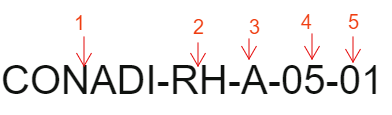 CÓDIGO 1: Representa a la institución, y es importante señalar que los códigos de los puestos deben iniciar siempre con "CONADI"CÓDIGO 2: Hace referencia a la Dirección, Jefatura o Unidad a la que pertenecerá el puesto, la estructura resultante será la siguiente únicamente se identificará con dos caracteres:CÓDIGO 3: Se identifica con una letra que sigue el orden alfabético, basándose en la clasificación de los tipos de serie en la que se encuentra ubicado el puestoCÓDIGO 4: Es un identificador numérico que establece un orden lógico para diferenciar las distintas Direcciones, Jefaturas o Unidades.CÓDIGO 5: Este código es correlativo y tiene la función de identificar la cantidad de puestos de una serie que se encuentran en una Dirección, Jefatura o Unidad y que va desde 01 hasta “n” (los que sean necesarios).Quedando la estructura de los identificadores de puesto de la siguiente manera:CATEGORÍAS DE PUESTOSCATEGORÍAS DE PUESTOSDEFINICIÓN1Puestos de confianza (libre nombramiento y remoción)El trabajador que ocupa un puesto de confianza, es aquél que por su cargo y por las funciones que presta, tiene gran responsabilidad dentro de la estructura administrativa de la institución, en cuanto a que posee mando y jerarquía frente a los demás empleados; o maneja información relevante y con discreción. Incluye los puestos de Director General, Subdirector General, Directores, Jefe de Unidad, Jefe de Departamento, Encargado, Coordinador, Delegado Departamental, Asistente Administrativo y todo aquel puesto que por la naturaleza del servicio lo exija.2Puestos por OposiciónSon los que conllevan un proceso de selección para acceder a los ascensos y/o nombramientos a puestos de trabajo que se encuentran bajo el renglón presupuestario 011 “Personal Permanente”. 3Puestos de Carácter Temporal (Renglón Presupuestario 022 “Personal por Contrato” y 021 “Personal Supernumerario”)Los puestos con esta denominación están comprendidos en contratos a plazo fijo o determinado los cuales no pueden ser superiores a un periodo fiscal. Por la naturaleza de su contratación no son considerados como personal permanente y su contratación podrá ser finalizada según lo establecido en las cláusulas del contrato de trabajo.SERIE /CLASE PUESTOSERIE /CLASE PUESTOSERIE /CLASE PUESTOSERIE EJECUTIVASERIE EJECUTIVASERIE EJECUTIVANo. Puesto Funcional Puesto Nominal 1Director GeneralDirector III, IV2Subdirector GeneralDirector III, IV3Director AdministrativoDirector I, II, III  IV4Director FinancieroDirector I, II, III  IV5Director de Recursos HumanosDirector I, II, III  IV6Director TécnicoDirector I, II, III  IV7Director de PlanificaciónDirector I, II, III  IV8Director de Asesoría JurídicaDirector I, II, III  IV9Director de Auditoría InternaDirector I, II, III  IV10Subdirector FinancieroDirector I, II, III  IV11Subdirector de Recursos HumanosDirector I, II, III  IV12Subdirector TécnicoDirector I, II, III  IVSERIE ADMINISTRATIVASERIE ADMINISTRATIVASERIE ADMINISTRATIVA13Asesor JurídicoJefe I, II14Jefe de Comunicación y Relaciones PúblicasJefe I, II15Jefe del Departamento de Incidencia Política e InstitucionalJefe I, II16Jefe del Departamento de Fortalecimiento y Fomento de la Participación CiudadanaJefe I, II17Jefe del Departamento de Acceso a los Derechos de las Personas con DiscapacidadJefe I, II18Jefe de Planificación e Investigación Estadística  Jefe I, II19Jefe del Departamento de Servicio Nacional de DiscapacidadJefe I, II20Jefe del Departamento de SubsectoresJefe I, II21Jefe del Departamento de ComprasJefe I, II22Auditor InternoJefe I, IISERIE PROFESIONALSERIE PROFESIONALSERIE PROFESIONAL23Encargada/o de la Unidad de Lengua de Señas Profesional I, II, III, IV24Encargada/o de la Unidad de Gestión y Cooperación Profesional I, II, III, IV25Encargada de InterseccionalidadProfesional I, II, III, IV26Coordinador RegionalProfesional I, II, III, IV27Delegado DepartamentalProfesional I, II, III, IV28Profesional de Gestión en Formación del Recursos HumanosProfesional I, II, III, IV29Encargado AdministrativoProfesional I, II, III, IV30Contador GeneralProfesional I, II, III, IV31TesoreroProfesional I, II, III, IV32Encargado en Servicios GeneralesProfesional I, II, III, IV33Trabajador SocialProfesional I, II, III, IVSERIE TÉCNICASERIE TÉCNICASERIE TÉCNICA34Delegado Técnico DepartamentalTécnico IV35Encargado Técnico en Servicios GeneralesTécnico IV36Técnico de Nómina Técnico I, II, III, IV37Técnico de Auditoría InternaTécnico I, II, III, IV38Técnico JurídicoTécnico I, II, III, IV39Técnico de Fortalecimiento y Fomento de la Participación CiudadanaTécnico I, II, III, IV40Técnico de Incidencia Política e InstitucionalTécnico I, II, III, IV41Técnico de Acceso a los derechos de las personas con discapacidadTécnico I, II, III, IV42Técnico de Centro de CostoTécnico I, II, III, IV43Técnico de Acceso a la Información PúblicaTécnico I, II, III, IV44Técnico de Comunicación y PrensaTécnico I, II, III, IV45Técnico de Diseño GráficoTécnico I, II, III, IV46Técnico de Monitoreo y EvaluaciónTécnico I, II, III, IV47Técnico de PlanificaciónTécnico I, II, III, IV48Técnico de Análisis y Datos EstadísticosTécnico I, II, III, IV49Técnico de InventarioTécnico I, II, III, IV50Técnico de InformáticaTécnico I, II, III, IV51Técnico de Compras Técnico I, II, III, IV52Técnico de Lengua de SeñasTécnico I, II, III, IV53Técnico  de SubsectoresTécnico I, II, III, IV54Técnico de ArchivoTécnico I, II, III, IV55Técnico de AlmacénTécnico I, II, III, IV56Técnico de ContabilidadTécnico I, II, III, IV57Técnico de TesoreríaTécnico I, II, III, IV58Técnico de PresupuestoTécnico I, II, III, IVSERIE OFICINASERIE OFICINASERIE OFICINA59Asistente Administrativo de Junta DirectivaAsistente administrativo I, II, III, IV, V60Asistente Administrativo de Dirección GeneralAsistente administrativo I, II, III, IV61Asistente Administrativo de Subdirección GeneralAsistente administrativo I, II, III, IV62Asistente de Dirección FinancieraAsistente administrativo I, II, III, IV63Asistente de Dirección Administrativa Asistente administrativo I, II, III, IV64Asistente de Dirección de Recursos Humanos Asistente administrativo I, II, III, IV65Asistente de Dirección TécnicaAsistente administrativo I, II, III, IV66Asistente de Dirección de PlanificaciónAsistente administrativo I, II, III, IV67Secretaria del Departamento de SubsectoresAsistente administrativo I, II, III, IV68Secretaria del Departamento de Incidencia Política e InstitucionalAsistente administrativo I, II, III, IV69Secretaria del Departamento de Fortalecimiento y Fomento de la Participación CiudadanaAsistente administrativo I, II, III, IV70Secretaria del Departamento de Acceso a los derechos de las personas con discapacidadAsistente administrativo I, II, III, IV71Secretaria del Departamento de Servicio Nacional de DiscapacidadAsistente administrativo I, II, III, IVSERIE OPERATIVASERIE OPERATIVASERIE OPERATIVA72PilotoOperativo I, II73RecepcionistaOperativo I, II74Operativo de Centro de CopiadoOperativo I, II75MensajeroOperativo I, II76Operativo de Servicios Generales Operativo I, II77GuardiánOperativo I, IIPuesto NominalPuesto Nominal78 SupernumerarioIDENTIFICACIÓN DEL PUESTOIDENTIFICACIÓN DEL PUESTOIDENTIFICACIÓN DEL PUESTOIDENTIFICACIÓN DEL PUESTOCódigo de puesto: Código de puesto: Código de puesto: CONADI-DG-A-01-01Serie de Puesto:Serie de Puesto:Serie de Puesto:SERIE EJECUTIVAPuesto funcional: Puesto funcional: Puesto funcional: DIRECTOR GENERAL Puesto nominal:Puesto nominal:Puesto nominal:DIRECTOR III, IVPuesto jefe inmediato: Puesto jefe inmediato: Puesto jefe inmediato: Junta DirectivaPuestos subalternos Puestos subalternos Puestos subalternos Subdirector General.Asistente Administrativo de Dirección General.Asistente Administrativo de Junta Directiva.Director Técnico.Director de Planificación.Director de Asesoría Jurídica.Director de Auditoría Interna.Jefe de Comunicación y Relaciones Públicas.Encargado de la Unidad de Gestión y Cooperación.Horario y jornada laboralHorario y jornada laboralHorario y jornada laboralDe 8:00 a 16:30hrs., de lunes a viernes.UbicaciónUbicaciónUbicaciónOficina Central de CONADIOBJETIVO DEL PUESTOOBJETIVO DEL PUESTOOBJETIVO DEL PUESTOOBJETIVO DEL PUESTODirigir, coordinar y supervisar el desarrollo de las funciones y acciones que conlleva la planificación, ejecución, dirección y control de la gestión técnica, administrativa, financiera y política de la institución; asegurar el cumplimiento de la misión y visión del CONADI, así como el logro de los objetivos estratégicos establecidos.Dirigir, coordinar y supervisar el desarrollo de las funciones y acciones que conlleva la planificación, ejecución, dirección y control de la gestión técnica, administrativa, financiera y política de la institución; asegurar el cumplimiento de la misión y visión del CONADI, así como el logro de los objetivos estratégicos establecidos.Dirigir, coordinar y supervisar el desarrollo de las funciones y acciones que conlleva la planificación, ejecución, dirección y control de la gestión técnica, administrativa, financiera y política de la institución; asegurar el cumplimiento de la misión y visión del CONADI, así como el logro de los objetivos estratégicos establecidos.Dirigir, coordinar y supervisar el desarrollo de las funciones y acciones que conlleva la planificación, ejecución, dirección y control de la gestión técnica, administrativa, financiera y política de la institución; asegurar el cumplimiento de la misión y visión del CONADI, así como el logro de los objetivos estratégicos establecidos.FUNCIONES PRINCIPALESFUNCIONES PRINCIPALESFUNCIONES PRINCIPALESFUNCIONES PRINCIPALESPlanificar, dirigir, coordinar, supervisar y evaluar las actividades de las direcciones, jefaturas y encargados de las áreas administrativas, financieras y técnicas que participan de la gestión institucional. Velar por el cumplimiento de la Ley de Atención a las Personas con Discapacidad y su Reglamento; manuales y demás disposiciones emanadas de la Asamblea del Consejo de Delegados y Junta Directiva. Coordinar y dirigir la ejecución de proyectos y políticas, en conjunto  con los integrantes  del Consejo de Delegados, Junta Directiva, directores y  otras instituciones. Tomar decisiones respecto al cumplimiento de la planificación y proyección presupuestaria de la institución.Coordinar servicios de apoyo externo tales como estudios de consultoría, asesorías y otros, de interés para el CONADI, por instrucción de Junta Directiva y Consejo de Delegados.Velar por el adecuado y racional uso de los recursos materiales, técnicos y financieros de la institución. Participar, con voz y sin voto, en reuniones del Consejo de Delegados, Junta Directiva y otras instancias cuando se convoque y rendir informes cuando se le soliciten.   Ser el enlace directo entre Junta Directiva y el personal de la institución. Convocar y dirigir reuniones técnicas con miembros del personal y comisiones de trabajo del CONADI. Desempeñar comisiones de trabajo por nombramiento de Junta Directiva, en la República de Guatemala y el exterior del país.  Supervisar el cumplimiento de las funciones y atribuciones del Subdirector General, Direcciones y Unidades a su cargo.  Asumir las funciones del Subdirector General en ausencia temporal.Proponer a Junta Directiva las políticas y proyectos técnicos, administrativos y políticos que pueden y deben ser ejecutados por la institución.Otras funciones que de acuerdo a su competencia le sean asignadas por el Jefe inmediato superior o Autoridad Superior correspondiente.Planificar, dirigir, coordinar, supervisar y evaluar las actividades de las direcciones, jefaturas y encargados de las áreas administrativas, financieras y técnicas que participan de la gestión institucional. Velar por el cumplimiento de la Ley de Atención a las Personas con Discapacidad y su Reglamento; manuales y demás disposiciones emanadas de la Asamblea del Consejo de Delegados y Junta Directiva. Coordinar y dirigir la ejecución de proyectos y políticas, en conjunto  con los integrantes  del Consejo de Delegados, Junta Directiva, directores y  otras instituciones. Tomar decisiones respecto al cumplimiento de la planificación y proyección presupuestaria de la institución.Coordinar servicios de apoyo externo tales como estudios de consultoría, asesorías y otros, de interés para el CONADI, por instrucción de Junta Directiva y Consejo de Delegados.Velar por el adecuado y racional uso de los recursos materiales, técnicos y financieros de la institución. Participar, con voz y sin voto, en reuniones del Consejo de Delegados, Junta Directiva y otras instancias cuando se convoque y rendir informes cuando se le soliciten.   Ser el enlace directo entre Junta Directiva y el personal de la institución. Convocar y dirigir reuniones técnicas con miembros del personal y comisiones de trabajo del CONADI. Desempeñar comisiones de trabajo por nombramiento de Junta Directiva, en la República de Guatemala y el exterior del país.  Supervisar el cumplimiento de las funciones y atribuciones del Subdirector General, Direcciones y Unidades a su cargo.  Asumir las funciones del Subdirector General en ausencia temporal.Proponer a Junta Directiva las políticas y proyectos técnicos, administrativos y políticos que pueden y deben ser ejecutados por la institución.Otras funciones que de acuerdo a su competencia le sean asignadas por el Jefe inmediato superior o Autoridad Superior correspondiente.Planificar, dirigir, coordinar, supervisar y evaluar las actividades de las direcciones, jefaturas y encargados de las áreas administrativas, financieras y técnicas que participan de la gestión institucional. Velar por el cumplimiento de la Ley de Atención a las Personas con Discapacidad y su Reglamento; manuales y demás disposiciones emanadas de la Asamblea del Consejo de Delegados y Junta Directiva. Coordinar y dirigir la ejecución de proyectos y políticas, en conjunto  con los integrantes  del Consejo de Delegados, Junta Directiva, directores y  otras instituciones. Tomar decisiones respecto al cumplimiento de la planificación y proyección presupuestaria de la institución.Coordinar servicios de apoyo externo tales como estudios de consultoría, asesorías y otros, de interés para el CONADI, por instrucción de Junta Directiva y Consejo de Delegados.Velar por el adecuado y racional uso de los recursos materiales, técnicos y financieros de la institución. Participar, con voz y sin voto, en reuniones del Consejo de Delegados, Junta Directiva y otras instancias cuando se convoque y rendir informes cuando se le soliciten.   Ser el enlace directo entre Junta Directiva y el personal de la institución. Convocar y dirigir reuniones técnicas con miembros del personal y comisiones de trabajo del CONADI. Desempeñar comisiones de trabajo por nombramiento de Junta Directiva, en la República de Guatemala y el exterior del país.  Supervisar el cumplimiento de las funciones y atribuciones del Subdirector General, Direcciones y Unidades a su cargo.  Asumir las funciones del Subdirector General en ausencia temporal.Proponer a Junta Directiva las políticas y proyectos técnicos, administrativos y políticos que pueden y deben ser ejecutados por la institución.Otras funciones que de acuerdo a su competencia le sean asignadas por el Jefe inmediato superior o Autoridad Superior correspondiente.Planificar, dirigir, coordinar, supervisar y evaluar las actividades de las direcciones, jefaturas y encargados de las áreas administrativas, financieras y técnicas que participan de la gestión institucional. Velar por el cumplimiento de la Ley de Atención a las Personas con Discapacidad y su Reglamento; manuales y demás disposiciones emanadas de la Asamblea del Consejo de Delegados y Junta Directiva. Coordinar y dirigir la ejecución de proyectos y políticas, en conjunto  con los integrantes  del Consejo de Delegados, Junta Directiva, directores y  otras instituciones. Tomar decisiones respecto al cumplimiento de la planificación y proyección presupuestaria de la institución.Coordinar servicios de apoyo externo tales como estudios de consultoría, asesorías y otros, de interés para el CONADI, por instrucción de Junta Directiva y Consejo de Delegados.Velar por el adecuado y racional uso de los recursos materiales, técnicos y financieros de la institución. Participar, con voz y sin voto, en reuniones del Consejo de Delegados, Junta Directiva y otras instancias cuando se convoque y rendir informes cuando se le soliciten.   Ser el enlace directo entre Junta Directiva y el personal de la institución. Convocar y dirigir reuniones técnicas con miembros del personal y comisiones de trabajo del CONADI. Desempeñar comisiones de trabajo por nombramiento de Junta Directiva, en la República de Guatemala y el exterior del país.  Supervisar el cumplimiento de las funciones y atribuciones del Subdirector General, Direcciones y Unidades a su cargo.  Asumir las funciones del Subdirector General en ausencia temporal.Proponer a Junta Directiva las políticas y proyectos técnicos, administrativos y políticos que pueden y deben ser ejecutados por la institución.Otras funciones que de acuerdo a su competencia le sean asignadas por el Jefe inmediato superior o Autoridad Superior correspondiente.RELACIONES DE TRABAJORELACIONES DE TRABAJORELACIONES DE TRABAJORELACIONES DE TRABAJOInternasSe relaciona con integrantes de la Asamblea General del Consejo de Delegados, Junta Directiva, directores, jefes de unidades y departamentos, trabajadores de las direcciones del CONADI, Instituciones y organizaciones adscritas al CONADISe relaciona con integrantes de la Asamblea General del Consejo de Delegados, Junta Directiva, directores, jefes de unidades y departamentos, trabajadores de las direcciones del CONADI, Instituciones y organizaciones adscritas al CONADISe relaciona con integrantes de la Asamblea General del Consejo de Delegados, Junta Directiva, directores, jefes de unidades y departamentos, trabajadores de las direcciones del CONADI, Instituciones y organizaciones adscritas al CONADIExternasInstituciones, sociedad civil, autoridades de gobierno, entidades privadas, organismos de cooperación internacional.Instituciones, sociedad civil, autoridades de gobierno, entidades privadas, organismos de cooperación internacional.Instituciones, sociedad civil, autoridades de gobierno, entidades privadas, organismos de cooperación internacional.PERFIL DEL PUESTOPERFIL DEL PUESTOPERFIL DEL PUESTOPERFIL DEL PUESTOESTUDIOSESTUDIOSESTUDIOSESTUDIOSEducación FormalEducación FormalTítulo universitario en grado académico de Licenciatura de las Ciencias Sociales o Ciencias Económicas, preferentemente con estudios de maestría. Constancia de colegiado activo.  Título universitario en grado académico de Licenciatura de las Ciencias Sociales o Ciencias Económicas, preferentemente con estudios de maestría. Constancia de colegiado activo.  EXPERIENCIAEXPERIENCIAEXPERIENCIAEXPERIENCIAOpción AOpción AOpción AOpción BMínimo un (1) año de experiencia en puestos similares en la administración pública que incluya supervisión de personal. Mínimo un (1) año de experiencia en puestos similares en la administración pública que incluya supervisión de personal. Mínimo un (1) año de experiencia en puestos similares en la administración pública que incluya supervisión de personal. Dos (2) años de experiencia en procesos relacionados con planificación, elaboración y negociación de Proyectos, políticas públicas, promoción de derechos de Personas con Discapacidad.IDENTIFICACIÓN DEL PUESTOIDENTIFICACIÓN DEL PUESTOIDENTIFICACIÓN DEL PUESTOCódigo de puesto: Código de puesto: CONADI-DG-D-01-01Serie de Puesto:Serie de Puesto:SERIE OFICINA Puesto funcional: Puesto funcional: ASISTENTE ADMINISTRATIVO DE JUNTA DIRECTIVAPuesto nominal:Puesto nominal:ASISTENTE ADMINISTRATIVO I, II, III, IV, VPuesto jefe Inmediato: Puesto jefe Inmediato: Director GeneralPuestos subalternos Puestos subalternos NingunoHorario y jornada laboralHorario y jornada laboralDe 8:00 a 16:30 hrs., de lunes a viernes.UbicaciónUbicaciónOficina Central de CONADIOBJETIVO DEL PUESTOOBJETIVO DEL PUESTOOBJETIVO DEL PUESTOProporcionar un soporte administrativo eficiente y confiable a la Junta Directiva del CONADI, asegurando la gestión adecuada de la documentación, la organización de reuniones y la coordinación de comunicaciones, con el fin de facilitar el funcionamiento efectivo y oportuno de la Junta Directiva y Consejo de Delegados.Proporcionar un soporte administrativo eficiente y confiable a la Junta Directiva del CONADI, asegurando la gestión adecuada de la documentación, la organización de reuniones y la coordinación de comunicaciones, con el fin de facilitar el funcionamiento efectivo y oportuno de la Junta Directiva y Consejo de Delegados.Proporcionar un soporte administrativo eficiente y confiable a la Junta Directiva del CONADI, asegurando la gestión adecuada de la documentación, la organización de reuniones y la coordinación de comunicaciones, con el fin de facilitar el funcionamiento efectivo y oportuno de la Junta Directiva y Consejo de Delegados.FUNCIONES PRINCIPALESFUNCIONES PRINCIPALESFUNCIONES PRINCIPALESRegistrar y transcribir de manera precisa los acuerdos de forma detalladas las reuniones, elaborando actas de las sesiones de la Junta Directiva y Consejo de Delegados del CONADI.Coordinar con el secretario de la Junta Directiva o quien haga sus veces, la impresión, firma, notificación y archivo de las actas y puntos resolutivos de la Junta Directiva y el Consejo de Delegados.Recibir, administrar, archivar la correspondencia interna y externa, toda documentación dirigida a la Junta Directiva y Consejo de Delegados, asegurando su resguardo, manejo adecuado como confidencialidad en todo momento.Coordinar la logística para las reuniones de la Junta Directiva y del Consejo de Delegados del CONADI.Apoyar en el proceso de elaboración y control de la agenda de reuniones y las convocatorias de la Junta Directiva y  Consejo de Delegados.Coordinar la reproducción y entrega de documentos e información solicitados por integrantes del  Consejo de Delegados, Junta Directiva y Dirección General.Coordinar la solicitud y entrega de la documentación de soporte de gastos derivados de las reuniones del Consejo de Delegados y Junta Directiva.Mantener actualizados los archivos y expedientes personales de los integrantes de la Junta Directiva y Consejo de Delegados.Encargarse de la coordinación eficiente y oportuna de la asignación y disponibilidad de vehículos, así como la reserva y preparación de los espacios de reuniones, garantizando una logística fluida y adecuada para las actividades planificadas.Responsabilidad de redactar oficios conforme a las solicitudes del presidente de Junta Directiva y gestionar la agenda, asegurando una comunicación precisa y una gestión eficiente de su programación.Preparación y organización de expedientes destinados al procesamiento de pagos de dietas para los miembros de la Junta Directiva y el Consejo de Delegados.Otras funciones que de acuerdo a su competencia le sean asignadas por el Jefe inmediato superior o Autoridad Superior correspondiente.Registrar y transcribir de manera precisa los acuerdos de forma detalladas las reuniones, elaborando actas de las sesiones de la Junta Directiva y Consejo de Delegados del CONADI.Coordinar con el secretario de la Junta Directiva o quien haga sus veces, la impresión, firma, notificación y archivo de las actas y puntos resolutivos de la Junta Directiva y el Consejo de Delegados.Recibir, administrar, archivar la correspondencia interna y externa, toda documentación dirigida a la Junta Directiva y Consejo de Delegados, asegurando su resguardo, manejo adecuado como confidencialidad en todo momento.Coordinar la logística para las reuniones de la Junta Directiva y del Consejo de Delegados del CONADI.Apoyar en el proceso de elaboración y control de la agenda de reuniones y las convocatorias de la Junta Directiva y  Consejo de Delegados.Coordinar la reproducción y entrega de documentos e información solicitados por integrantes del  Consejo de Delegados, Junta Directiva y Dirección General.Coordinar la solicitud y entrega de la documentación de soporte de gastos derivados de las reuniones del Consejo de Delegados y Junta Directiva.Mantener actualizados los archivos y expedientes personales de los integrantes de la Junta Directiva y Consejo de Delegados.Encargarse de la coordinación eficiente y oportuna de la asignación y disponibilidad de vehículos, así como la reserva y preparación de los espacios de reuniones, garantizando una logística fluida y adecuada para las actividades planificadas.Responsabilidad de redactar oficios conforme a las solicitudes del presidente de Junta Directiva y gestionar la agenda, asegurando una comunicación precisa y una gestión eficiente de su programación.Preparación y organización de expedientes destinados al procesamiento de pagos de dietas para los miembros de la Junta Directiva y el Consejo de Delegados.Otras funciones que de acuerdo a su competencia le sean asignadas por el Jefe inmediato superior o Autoridad Superior correspondiente.Registrar y transcribir de manera precisa los acuerdos de forma detalladas las reuniones, elaborando actas de las sesiones de la Junta Directiva y Consejo de Delegados del CONADI.Coordinar con el secretario de la Junta Directiva o quien haga sus veces, la impresión, firma, notificación y archivo de las actas y puntos resolutivos de la Junta Directiva y el Consejo de Delegados.Recibir, administrar, archivar la correspondencia interna y externa, toda documentación dirigida a la Junta Directiva y Consejo de Delegados, asegurando su resguardo, manejo adecuado como confidencialidad en todo momento.Coordinar la logística para las reuniones de la Junta Directiva y del Consejo de Delegados del CONADI.Apoyar en el proceso de elaboración y control de la agenda de reuniones y las convocatorias de la Junta Directiva y  Consejo de Delegados.Coordinar la reproducción y entrega de documentos e información solicitados por integrantes del  Consejo de Delegados, Junta Directiva y Dirección General.Coordinar la solicitud y entrega de la documentación de soporte de gastos derivados de las reuniones del Consejo de Delegados y Junta Directiva.Mantener actualizados los archivos y expedientes personales de los integrantes de la Junta Directiva y Consejo de Delegados.Encargarse de la coordinación eficiente y oportuna de la asignación y disponibilidad de vehículos, así como la reserva y preparación de los espacios de reuniones, garantizando una logística fluida y adecuada para las actividades planificadas.Responsabilidad de redactar oficios conforme a las solicitudes del presidente de Junta Directiva y gestionar la agenda, asegurando una comunicación precisa y una gestión eficiente de su programación.Preparación y organización de expedientes destinados al procesamiento de pagos de dietas para los miembros de la Junta Directiva y el Consejo de Delegados.Otras funciones que de acuerdo a su competencia le sean asignadas por el Jefe inmediato superior o Autoridad Superior correspondiente.RELACIONES DE TRABAJORELACIONES DE TRABAJORELACIONES DE TRABAJOInternasSe relaciona con Junta Directiva, Consejo de Delegados, organizaciones, Instituciones adscritas al CONADI, directores y jefes de departamento.Se relaciona con Junta Directiva, Consejo de Delegados, organizaciones, Instituciones adscritas al CONADI, directores y jefes de departamento.ExternasSe relaciona con personas que asistan a las convocatorias realizadas por el Consejo de Delegados y Junta Directiva.Se relaciona con personas que asistan a las convocatorias realizadas por el Consejo de Delegados y Junta Directiva.PERFIL DEL PUESTOPERFIL DEL PUESTOPERFIL DEL PUESTOESTUDIOSESTUDIOSESTUDIOSEducación FormalEducación FormalPoseer título de nivel diversificado, de preferencia de secretaria y haber aprobado el sexto (6º) semestre de una carrera universitaria.EXPERIENCIAEXPERIENCIAEXPERIENCIAOpción AOpción AOpción BMínimo seis meses de experiencia en el cargo de Secretario Ejecutivo II, III o IV en el área de administración pública.Mínimo seis meses de experiencia en el cargo de Secretario Ejecutivo II, III o IV en el área de administración pública.Dos (2) años de experiencia en actividades relacionadas al cargo o preferiblemente como Secretaria en atención a la alta gerencia.IDENTIFICACIÓN DEL PUESTOIDENTIFICACIÓN DEL PUESTOCódigo de puesto: CONADI-DG-D-01-02Serie de Puesto:SERIE OFICINA Puesto funcional: ASISTENTE ADMINISTRATIVO DE DIRECCIÓN GENERALPuesto nominal:ASISTENTE ADMINISTRATIVO I, II, III, IV, VPuesto jefe Inmediato: Director GeneralPuestos subalternos NingunoHorario y jornada laboralDe 8:00 a 16:30 hrs., de lunes a viernes.UbicaciónOficina Central de CONADIOBJETIVO DEL PUESTOOBJETIVO DEL PUESTOBrindar apoyo administrativo y secretarial a la Dirección General para que puedan llevar a cabo sus funciones técnicas y administrativas de manera efectiva.Brindar apoyo administrativo y secretarial a la Dirección General para que puedan llevar a cabo sus funciones técnicas y administrativas de manera efectiva.FUNCIONES PRINCIPALESFUNCIONES PRINCIPALESRecibir, revisar, registrar, archivar la correspondencia interna y externa también toda documentación de la Dirección General.Actuar como enlace administrativo entre Dirección General y Directores o departamentos del CONADI.Coordinar la logística para las reuniones y actos protocolarios de la Dirección General.Administrar la gestión de la agenda de trabajo, concertar y confirmar citas y reuniones de la Dirección General.Elaborar los documentos que le sean requeridos en el ámbito de su competencia.Coordinar la solicitud y entrega de la documentación de soporte de gastos derivados de las reuniones y actividades de Dirección General.Dar seguimiento a las instrucciones emanadas del Director General a las diversas direcciones y unidades de apoyo del CONADI e informar sobre la ejecución. Revisar los documentos y expedientes de la documentación de soporte de gastos derivados de las reuniones y actividades de la Dirección General.Velar por el abastecimiento apropiado y oportuno de materiales y útiles de oficina de la Dirección General.Otras funciones que de acuerdo a su competencia le sean asignadas por el Jefe inmediato superior o Autoridad Superior correspondiente.Recibir, revisar, registrar, archivar la correspondencia interna y externa también toda documentación de la Dirección General.Actuar como enlace administrativo entre Dirección General y Directores o departamentos del CONADI.Coordinar la logística para las reuniones y actos protocolarios de la Dirección General.Administrar la gestión de la agenda de trabajo, concertar y confirmar citas y reuniones de la Dirección General.Elaborar los documentos que le sean requeridos en el ámbito de su competencia.Coordinar la solicitud y entrega de la documentación de soporte de gastos derivados de las reuniones y actividades de Dirección General.Dar seguimiento a las instrucciones emanadas del Director General a las diversas direcciones y unidades de apoyo del CONADI e informar sobre la ejecución. Revisar los documentos y expedientes de la documentación de soporte de gastos derivados de las reuniones y actividades de la Dirección General.Velar por el abastecimiento apropiado y oportuno de materiales y útiles de oficina de la Dirección General.Otras funciones que de acuerdo a su competencia le sean asignadas por el Jefe inmediato superior o Autoridad Superior correspondiente.RELACIONES DE TRABAJORELACIONES DE TRABAJOInternasSe relaciona con los directores, jefes de departamento, con organizaciones e instituciones adscritas del CONADI.ExternasSe relaciona con personas que asistan a las convocatorias realizadas por el Consejo de Delegados y Junta DirectivaPERFIL DEL PUESTOPERFIL DEL PUESTOESTUDIOSESTUDIOSEducación FormalPoseer título de nivel diversificado, de preferencia de secretaria y haber aprobado preferiblemente el sexto (6º.) semestre de una carrera universitaria.EXPERIENCIAEXPERIENCIAOpción AOpción BMínimo seis meses de experiencia en el cargo de Secretario Ejecutivo II, III o IV en el área de administración publicaDos (2) años de experiencia en actividades relacionadas al puesto.IDENTIFICACIÓN DEL PUESTOIDENTIFICACIÓN DEL PUESTOIDENTIFICACIÓN DEL PUESTOCódigo de puesto: Código de puesto: CONADI-SG-A-02-01Serie de Puesto:Serie de Puesto:SERIE EJECUTIVAPuesto funcional: Puesto funcional: SUBDIRECTOR GENERAL Puesto nominal:Puesto nominal:DIRECTOR III, IVPuesto jefe Inmediato: Puesto jefe Inmediato: Director GeneralPuestos subalternos Puestos subalternos Director Administrativo. Director Financiero.Director de Recursos Humanos.Asistente Administrativo de Subdirección GeneralHorario y jornada laboralHorario y jornada laboralDe 8:00 a 16:30 hrs., de lunes a viernes.UbicaciónUbicaciónOficina Central de CONADIOBJETIVO DEL PUESTOOBJETIVO DEL PUESTOOBJETIVO DEL PUESTODirigir, coordinar y supervisar la gestión administrativa, financiera y de recursos humanos del CONADI, garantizando la eficacia, eficiencia y transparencia en las operaciones, velando por el adecuado manejo de los recursos y activos.Dirigir, coordinar y supervisar la gestión administrativa, financiera y de recursos humanos del CONADI, garantizando la eficacia, eficiencia y transparencia en las operaciones, velando por el adecuado manejo de los recursos y activos.Dirigir, coordinar y supervisar la gestión administrativa, financiera y de recursos humanos del CONADI, garantizando la eficacia, eficiencia y transparencia en las operaciones, velando por el adecuado manejo de los recursos y activos.FUNCIONES PRINCIPALESFUNCIONES PRINCIPALESFUNCIONES PRINCIPALESSuplir al Director General en ausencia temporal y representarlo en  las actividades o eventos a los  que le  designe.Mantener comunicación y coordinación con las diferentes instituciones nacionales afines al quehacer del CONADI.Apoyar y dar acompañamiento en la formulación y  ejecución  de la planificación y proyección presupuestaria  institucional.Proponer a la Dirección General, normativas para el adecuado funcionamiento  administrativo, financiero  y de recursos humanos de la Institución.Promover la aplicación de las normas de control gubernamental, reglamentos y manuales internos,  en los procesos, procedimientos, acciones administrativas, financieras y de recursos humanos de la institución con transparencia. Informar periódicamente o cuando le fuere requerido al Director General sobre los resultados de las actividades efectuadas y solicitadas.Velar por el adecuado uso de los recursos financieros, humanos, administrativos  y materiales de la institución.Dirigir, a solicitud del Director General, cuando corresponda, las reuniones técnicas, administrativas y financieras con integrantes del personal y comisiones de trabajo del  CONADI.Ejecutar las acciones operativas que conlleven la autorización de los procedimientos administrativos y financieros.Desempeñar comisiones de trabajo por nombramiento del Director General, que se realizan en la República de Guatemala y exterior del país. Otras funciones que de acuerdo a su competencia le sean asignadas por el Jefe inmediato superior o Autoridad Superior correspondiente.Suplir al Director General en ausencia temporal y representarlo en  las actividades o eventos a los  que le  designe.Mantener comunicación y coordinación con las diferentes instituciones nacionales afines al quehacer del CONADI.Apoyar y dar acompañamiento en la formulación y  ejecución  de la planificación y proyección presupuestaria  institucional.Proponer a la Dirección General, normativas para el adecuado funcionamiento  administrativo, financiero  y de recursos humanos de la Institución.Promover la aplicación de las normas de control gubernamental, reglamentos y manuales internos,  en los procesos, procedimientos, acciones administrativas, financieras y de recursos humanos de la institución con transparencia. Informar periódicamente o cuando le fuere requerido al Director General sobre los resultados de las actividades efectuadas y solicitadas.Velar por el adecuado uso de los recursos financieros, humanos, administrativos  y materiales de la institución.Dirigir, a solicitud del Director General, cuando corresponda, las reuniones técnicas, administrativas y financieras con integrantes del personal y comisiones de trabajo del  CONADI.Ejecutar las acciones operativas que conlleven la autorización de los procedimientos administrativos y financieros.Desempeñar comisiones de trabajo por nombramiento del Director General, que se realizan en la República de Guatemala y exterior del país. Otras funciones que de acuerdo a su competencia le sean asignadas por el Jefe inmediato superior o Autoridad Superior correspondiente.Suplir al Director General en ausencia temporal y representarlo en  las actividades o eventos a los  que le  designe.Mantener comunicación y coordinación con las diferentes instituciones nacionales afines al quehacer del CONADI.Apoyar y dar acompañamiento en la formulación y  ejecución  de la planificación y proyección presupuestaria  institucional.Proponer a la Dirección General, normativas para el adecuado funcionamiento  administrativo, financiero  y de recursos humanos de la Institución.Promover la aplicación de las normas de control gubernamental, reglamentos y manuales internos,  en los procesos, procedimientos, acciones administrativas, financieras y de recursos humanos de la institución con transparencia. Informar periódicamente o cuando le fuere requerido al Director General sobre los resultados de las actividades efectuadas y solicitadas.Velar por el adecuado uso de los recursos financieros, humanos, administrativos  y materiales de la institución.Dirigir, a solicitud del Director General, cuando corresponda, las reuniones técnicas, administrativas y financieras con integrantes del personal y comisiones de trabajo del  CONADI.Ejecutar las acciones operativas que conlleven la autorización de los procedimientos administrativos y financieros.Desempeñar comisiones de trabajo por nombramiento del Director General, que se realizan en la República de Guatemala y exterior del país. Otras funciones que de acuerdo a su competencia le sean asignadas por el Jefe inmediato superior o Autoridad Superior correspondiente.RELACIONES DE TRABAJORELACIONES DE TRABAJORELACIONES DE TRABAJOInternasSe relaciona con Consejo de Delegados, Junta Directiva, Director General, otras direcciones, unidades y jefaturas del CONADI.Se relaciona con Consejo de Delegados, Junta Directiva, Director General, otras direcciones, unidades y jefaturas del CONADI.ExternasApoya al Director General en la relación con instituciones integrantes adscritas al CONADI, autoridades de gobierno, entidades privadas, organismos de cooperación internacional, instituciones públicas, privadas y otras entidades que se relacionan con la Institución.Apoya al Director General en la relación con instituciones integrantes adscritas al CONADI, autoridades de gobierno, entidades privadas, organismos de cooperación internacional, instituciones públicas, privadas y otras entidades que se relacionan con la Institución.PERFIL DEL PUESTOPERFIL DEL PUESTOPERFIL DEL PUESTOESTUDIOSESTUDIOSESTUDIOSEducación FormalTítulo universitario en grado académico de licenciatura en las Ciencias Sociales, Ciencias Económicas, de preferencia con estudios de maestría. Constancia de colegiado activo. Título universitario en grado académico de licenciatura en las Ciencias Sociales, Ciencias Económicas, de preferencia con estudios de maestría. Constancia de colegiado activo. EXPERIENCIAEXPERIENCIAEXPERIENCIAOpción AOpción AOpción BMínimo un (1) año de experiencia en puestos similares en la administración pública que incluya supervisión de personal.Mínimo un (1) año de experiencia en puestos similares en la administración pública que incluya supervisión de personal.Dos (2) años de experiencia profesional en manejo de temas administrativos, financieros y de recursos humanos que incluya supervisión de personal.IDENTIFICACIÓN DEL PUESTOIDENTIFICACIÓN DEL PUESTOIDENTIFICACIÓN DEL PUESTOCódigo de puesto: Código de puesto: CONADI-SG-D-02-01Serie de Puesto:Serie de Puesto:Serie Oficina  Puesto funcional: Puesto funcional: ASISTENTE ADMINISTRATIVO DE SUBDIRECCIÓN GENERALPuesto nominal:Puesto nominal:ASISTENTE ADMINISTRATIVO I, II, III, IV, VPuesto jefe Inmediato: Puesto jefe Inmediato: Subdirector GeneralPuestos subalternos Puestos subalternos NingunoHorario y jornada laboralHorario y jornada laboralDe 8:00 a 16:30 hrs., de lunes a viernes.UbicaciónUbicaciónOficina Central de CONADIOBJETIVO DEL PUESTOOBJETIVO DEL PUESTOOBJETIVO DEL PUESTOAsistir y apoyar en las actividades administrativas y secretariales en Subdirección General con la finalidad de contribuir en el desarrollo efectivo de las funciones técnicas y administrativas.  Asistir y apoyar en las actividades administrativas y secretariales en Subdirección General con la finalidad de contribuir en el desarrollo efectivo de las funciones técnicas y administrativas.  Asistir y apoyar en las actividades administrativas y secretariales en Subdirección General con la finalidad de contribuir en el desarrollo efectivo de las funciones técnicas y administrativas.  FUNCIONES PRINCIPALESFUNCIONES PRINCIPALESFUNCIONES PRINCIPALESRecibir, revisar, registrar y  archivar la correspondencia interna y externa  de toda la documentación de la Subdirección General, asegurando su manejo adecuado y confidencialidad en todo momento.Actuar como enlace administrativo entre Subdirección General y Directores o departamentos del CONADI.Coordinar la logística para las reuniones y actos protocolarios de Subdirección General.Administrar la gestión de la agenda de trabajo, concertar y confirmar citas y reuniones de la Subdirección General.Elaborar los documentos que le sean requeridos en el ámbito de su competenciaCoordinar y revisar la solicitud y entrega de la documentación de soporte de gastos derivados de las reuniones y actividades de Subdirección General.Velar por el abastecimiento apropiado y oportuno de materiales y útiles de oficina de la Subdirección General.Velar por el debido cumplimiento de las disposiciones legales y técnicas del CONADI.Otras funciones que de acuerdo a su competencia le sean asignadas por el Jefe inmediato superior o Autoridad Superior correspondiente.Recibir, revisar, registrar y  archivar la correspondencia interna y externa  de toda la documentación de la Subdirección General, asegurando su manejo adecuado y confidencialidad en todo momento.Actuar como enlace administrativo entre Subdirección General y Directores o departamentos del CONADI.Coordinar la logística para las reuniones y actos protocolarios de Subdirección General.Administrar la gestión de la agenda de trabajo, concertar y confirmar citas y reuniones de la Subdirección General.Elaborar los documentos que le sean requeridos en el ámbito de su competenciaCoordinar y revisar la solicitud y entrega de la documentación de soporte de gastos derivados de las reuniones y actividades de Subdirección General.Velar por el abastecimiento apropiado y oportuno de materiales y útiles de oficina de la Subdirección General.Velar por el debido cumplimiento de las disposiciones legales y técnicas del CONADI.Otras funciones que de acuerdo a su competencia le sean asignadas por el Jefe inmediato superior o Autoridad Superior correspondiente.Recibir, revisar, registrar y  archivar la correspondencia interna y externa  de toda la documentación de la Subdirección General, asegurando su manejo adecuado y confidencialidad en todo momento.Actuar como enlace administrativo entre Subdirección General y Directores o departamentos del CONADI.Coordinar la logística para las reuniones y actos protocolarios de Subdirección General.Administrar la gestión de la agenda de trabajo, concertar y confirmar citas y reuniones de la Subdirección General.Elaborar los documentos que le sean requeridos en el ámbito de su competenciaCoordinar y revisar la solicitud y entrega de la documentación de soporte de gastos derivados de las reuniones y actividades de Subdirección General.Velar por el abastecimiento apropiado y oportuno de materiales y útiles de oficina de la Subdirección General.Velar por el debido cumplimiento de las disposiciones legales y técnicas del CONADI.Otras funciones que de acuerdo a su competencia le sean asignadas por el Jefe inmediato superior o Autoridad Superior correspondiente.RELACIONES DE TRABAJORELACIONES DE TRABAJORELACIONES DE TRABAJOInternasSe relaciona con Consejo de Delegados, Junta Directiva, directores, jefes de departamento, personal del CONADI. Se relaciona con Consejo de Delegados, Junta Directiva, directores, jefes de departamento, personal del CONADI. ExternasInstituciones Públicas, Privadas, sociedad civil y otras entidades que se relacionan con la institución.Instituciones Públicas, Privadas, sociedad civil y otras entidades que se relacionan con la institución.PERFIL DEL PUESTOPERFIL DEL PUESTOPERFIL DEL PUESTOESTUDIOSESTUDIOSESTUDIOSEducación FormalPoseer título a nivel diversificado de preferencia secretaria y haber aprobado el sexto (6º) semestre de una carrera universitaria.Poseer título a nivel diversificado de preferencia secretaria y haber aprobado el sexto (6º) semestre de una carrera universitaria.EXPERIENCIAEXPERIENCIAEXPERIENCIAOpción AOpción AOpción BMínimo seis meses de experiencia en el cargo de secretario ejecutivo II, III o IV en el área de administración pública.Mínimo seis meses de experiencia en el cargo de secretario ejecutivo II, III o IV en el área de administración pública.Dos (2) años de experiencia relevante como secretaria en atención a alta gerencia.IDENTIFICACIÓN DEL PUESTOIDENTIFICACIÓN DEL PUESTOIDENTIFICACIÓN DEL PUESTOCódigo de puesto: Código de puesto: CONADI-DF-A-03-01Serie de Puesto:Serie de Puesto:SERIE EJECUTIVAPuesto funcional: Puesto funcional: DIRECTOR FINANCIERO Puesto nominal:Puesto nominal:DIRECTOR I, II, III, IVPuesto jefe Inmediato: Puesto jefe Inmediato: Subdirector General Puestos subalternos Puestos subalternos Subdirector Financiero.Contador General.Tesorero.Técnico de Presupuesto.Técnico de centro de costos.Asistente de la Dirección Financiera.Horario y jornada laboralHorario y jornada laboralDe 8:00 a 16:30 hrs., de lunes a viernes.UbicaciónUbicaciónOficina Central de CONADIOBJETIVO DEL PUESTOOBJETIVO DEL PUESTOOBJETIVO DEL PUESTOSupervisar y dirigir las actividades financieras de CONADI, asegurando una gestión eficiente y transparente de los recursos económicos, la elaboración de informes financieros y la implementación de estrategias financieras sólidas. Garantizar el cumplimiento de leyes, normas y procedimientos vigentes contribuyendo al crecimiento y desarrollo sostenible de la institución.Supervisar y dirigir las actividades financieras de CONADI, asegurando una gestión eficiente y transparente de los recursos económicos, la elaboración de informes financieros y la implementación de estrategias financieras sólidas. Garantizar el cumplimiento de leyes, normas y procedimientos vigentes contribuyendo al crecimiento y desarrollo sostenible de la institución.Supervisar y dirigir las actividades financieras de CONADI, asegurando una gestión eficiente y transparente de los recursos económicos, la elaboración de informes financieros y la implementación de estrategias financieras sólidas. Garantizar el cumplimiento de leyes, normas y procedimientos vigentes contribuyendo al crecimiento y desarrollo sostenible de la institución.FUNCIONES PRINCIPALES FUNCIONES PRINCIPALES FUNCIONES PRINCIPALES Coordinar la formulación del presupuesto, la programación de la ejecución presupuestaria, y con los responsables de cada programa, la evaluación de la gestión presupuestaria, en el contexto de la planificación y presupuesto por resultados.Administrar la gestión financiera del presupuesto, de la contabilidad integrada, de tesorería y de los demás sistemas financieros. Para el efecto, se procederá conforme a los lineamientos y metodologías que establezcan los órganos rectores de cada sistema.Elaborar el anteproyecto del presupuesto y Plan Operativo Anual, en coordinación con la Dirección de Planificación y Dirección General del CONADI.Registrar las diversas etapas del ingreso y del gasto en el sistema de contabilidad integrada vigente de su institución, así como el comportamiento de la ejecución física en el sistema de seguimiento de los programas presupuestarios.Proponer lineamientos, implementar mecanismos de control, monitoreo, supervisión permanente, en la ejecución de las operaciones y registros para el cumplimiento de las normas administrativas, financieras y técnicas, conforme a lo programado.Proponer las políticas de gestión financiera y presupuestaria, para velar por la calidad del gasto.Asesorar, dar opinión y emitir dictámenes en materia de administración financiera, al Consejo de Delegados, Junta Directiva, al Director General, Directores y Jefes de Departamento del CONADI.Consolidar la información física y financiera a nivel de entidad, para el proceso de evaluación y seguimiento; así como para rendición de cuentas.Proporcionar la información financiera y presupuestaria para su publicación, en cumplimiento a la Ley de Acceso a la Información Pública.Supervisar que las operaciones contables y financieras del CONADI, se realicen de conformidad con los procedimientos técnicos y disposiciones legales vigentes en la materia.Velar por el cumplimiento oportuno de los registros de compromisos en SICOIN, EL DEVENGADO y el pago respectivo a empleados y proveedores. Coordinar, dirigir, supervisar y evaluar las actividades  y el recurso humano de la Dirección Financiera, con la finalidad de proveer con eficiencia y eficacia los servicios que le corresponden.Administrar usuarios en el Sistema de Contabilidad Integrado y realizar procedimientos administrativos  y operativos en los sistemas de administración financiera.Rendir informes periódicos y específicos que correspondan de conformidad a la normativa vigenteDarle seguimiento y cumplimiento a las metas físicas establecidas en el PEI y POA.Otras funciones que de acuerdo a su competencia le sean asignadas por el Jefe inmediato superior o Autoridad Superior correspondiente.Coordinar la formulación del presupuesto, la programación de la ejecución presupuestaria, y con los responsables de cada programa, la evaluación de la gestión presupuestaria, en el contexto de la planificación y presupuesto por resultados.Administrar la gestión financiera del presupuesto, de la contabilidad integrada, de tesorería y de los demás sistemas financieros. Para el efecto, se procederá conforme a los lineamientos y metodologías que establezcan los órganos rectores de cada sistema.Elaborar el anteproyecto del presupuesto y Plan Operativo Anual, en coordinación con la Dirección de Planificación y Dirección General del CONADI.Registrar las diversas etapas del ingreso y del gasto en el sistema de contabilidad integrada vigente de su institución, así como el comportamiento de la ejecución física en el sistema de seguimiento de los programas presupuestarios.Proponer lineamientos, implementar mecanismos de control, monitoreo, supervisión permanente, en la ejecución de las operaciones y registros para el cumplimiento de las normas administrativas, financieras y técnicas, conforme a lo programado.Proponer las políticas de gestión financiera y presupuestaria, para velar por la calidad del gasto.Asesorar, dar opinión y emitir dictámenes en materia de administración financiera, al Consejo de Delegados, Junta Directiva, al Director General, Directores y Jefes de Departamento del CONADI.Consolidar la información física y financiera a nivel de entidad, para el proceso de evaluación y seguimiento; así como para rendición de cuentas.Proporcionar la información financiera y presupuestaria para su publicación, en cumplimiento a la Ley de Acceso a la Información Pública.Supervisar que las operaciones contables y financieras del CONADI, se realicen de conformidad con los procedimientos técnicos y disposiciones legales vigentes en la materia.Velar por el cumplimiento oportuno de los registros de compromisos en SICOIN, EL DEVENGADO y el pago respectivo a empleados y proveedores. Coordinar, dirigir, supervisar y evaluar las actividades  y el recurso humano de la Dirección Financiera, con la finalidad de proveer con eficiencia y eficacia los servicios que le corresponden.Administrar usuarios en el Sistema de Contabilidad Integrado y realizar procedimientos administrativos  y operativos en los sistemas de administración financiera.Rendir informes periódicos y específicos que correspondan de conformidad a la normativa vigenteDarle seguimiento y cumplimiento a las metas físicas establecidas en el PEI y POA.Otras funciones que de acuerdo a su competencia le sean asignadas por el Jefe inmediato superior o Autoridad Superior correspondiente.Coordinar la formulación del presupuesto, la programación de la ejecución presupuestaria, y con los responsables de cada programa, la evaluación de la gestión presupuestaria, en el contexto de la planificación y presupuesto por resultados.Administrar la gestión financiera del presupuesto, de la contabilidad integrada, de tesorería y de los demás sistemas financieros. Para el efecto, se procederá conforme a los lineamientos y metodologías que establezcan los órganos rectores de cada sistema.Elaborar el anteproyecto del presupuesto y Plan Operativo Anual, en coordinación con la Dirección de Planificación y Dirección General del CONADI.Registrar las diversas etapas del ingreso y del gasto en el sistema de contabilidad integrada vigente de su institución, así como el comportamiento de la ejecución física en el sistema de seguimiento de los programas presupuestarios.Proponer lineamientos, implementar mecanismos de control, monitoreo, supervisión permanente, en la ejecución de las operaciones y registros para el cumplimiento de las normas administrativas, financieras y técnicas, conforme a lo programado.Proponer las políticas de gestión financiera y presupuestaria, para velar por la calidad del gasto.Asesorar, dar opinión y emitir dictámenes en materia de administración financiera, al Consejo de Delegados, Junta Directiva, al Director General, Directores y Jefes de Departamento del CONADI.Consolidar la información física y financiera a nivel de entidad, para el proceso de evaluación y seguimiento; así como para rendición de cuentas.Proporcionar la información financiera y presupuestaria para su publicación, en cumplimiento a la Ley de Acceso a la Información Pública.Supervisar que las operaciones contables y financieras del CONADI, se realicen de conformidad con los procedimientos técnicos y disposiciones legales vigentes en la materia.Velar por el cumplimiento oportuno de los registros de compromisos en SICOIN, EL DEVENGADO y el pago respectivo a empleados y proveedores. Coordinar, dirigir, supervisar y evaluar las actividades  y el recurso humano de la Dirección Financiera, con la finalidad de proveer con eficiencia y eficacia los servicios que le corresponden.Administrar usuarios en el Sistema de Contabilidad Integrado y realizar procedimientos administrativos  y operativos en los sistemas de administración financiera.Rendir informes periódicos y específicos que correspondan de conformidad a la normativa vigenteDarle seguimiento y cumplimiento a las metas físicas establecidas en el PEI y POA.Otras funciones que de acuerdo a su competencia le sean asignadas por el Jefe inmediato superior o Autoridad Superior correspondiente.RELACIONES DE TRABAJORELACIONES DE TRABAJORELACIONES DE TRABAJOInternasSe relaciona con integrantes de la  Asamblea General del Consejo de Delegados, Junta Directiva, Dirección General, Sub Dirección General, directores, jefes de departamento, trabajadores de las direcciones e Instituciones y organizaciones adscritas al CONADI.Se relaciona con integrantes de la  Asamblea General del Consejo de Delegados, Junta Directiva, Dirección General, Sub Dirección General, directores, jefes de departamento, trabajadores de las direcciones e Instituciones y organizaciones adscritas al CONADI.ExternasSe relaciona con otras instituciones, para coordinar lo relacionado a la programación y planificación de actividades financieras.Se relaciona con otras instituciones, para coordinar lo relacionado a la programación y planificación de actividades financieras.PERFIL DEL PUESTO PERFIL DEL PUESTO PERFIL DEL PUESTO ESTUDIOSESTUDIOSESTUDIOSEducación FormalTítulo Universitario a nivel de Licenciatura en Contaduría Pública y Auditoría o una carrera de las Ciencias Económicas. Preferiblemente con estudios de maestría o especialización. Colegiado Activo Vigente.Título Universitario a nivel de Licenciatura en Contaduría Pública y Auditoría o una carrera de las Ciencias Económicas. Preferiblemente con estudios de maestría o especialización. Colegiado Activo Vigente.EXPERIENCIAEXPERIENCIAEXPERIENCIAOpción AOpción AOpción BMínimo un (1) año de experiencia como Profesional II en la misma especialidad.Mínimo un (1) año de experiencia como Profesional II en la misma especialidad.Dos (2) años de experiencia profesional en puestos directivos y financieros que incluyan supervisión de personal. IDENTIFICACIÓN DEL PUESTOIDENTIFICACIÓN DEL PUESTOIDENTIFICACIÓN DEL PUESTOIDENTIFICACIÓN DEL PUESTOCódigo de puesto: Código de puesto: Código de puesto: CONADI-DF-A-03-02Serie de puesto:Serie de puesto:Serie de puesto:SERIE EJECUTIVAPuesto funcional: Puesto funcional: Puesto funcional: SUBDIRECTOR FINANCIERO Puesto nominal:Puesto nominal:Puesto nominal:DIRECTOR I, II, III, IVPuesto jefe Inmediato: Puesto jefe Inmediato: Puesto jefe Inmediato: Director Financiero Puestos subalternos Puestos subalternos Puestos subalternos Contador General.Tesorero.Técnico de Presupuesto.Técnico de centro de costos.Horario y jornada laboralHorario y jornada laboralHorario y jornada laboralDe 8:00 a 16:30 hrs., de lunes a viernes.UbicaciónUbicaciónUbicaciónOficina Central de CONADIOBJETIVO DEL PUESTOOBJETIVO DEL PUESTOOBJETIVO DEL PUESTOOBJETIVO DEL PUESTOApoyar en las actividades financieras de CONADI, asegurando una gestión eficiente de los recursos económicos, la elaboración de informes financieros precisos y la implementación de estrategias financieras sólidas. Garantizar el cumplimiento de los objetivos financieros y contribuyendo al crecimiento y desarrollo sostenible de la institución.Apoyar en las actividades financieras de CONADI, asegurando una gestión eficiente de los recursos económicos, la elaboración de informes financieros precisos y la implementación de estrategias financieras sólidas. Garantizar el cumplimiento de los objetivos financieros y contribuyendo al crecimiento y desarrollo sostenible de la institución.Apoyar en las actividades financieras de CONADI, asegurando una gestión eficiente de los recursos económicos, la elaboración de informes financieros precisos y la implementación de estrategias financieras sólidas. Garantizar el cumplimiento de los objetivos financieros y contribuyendo al crecimiento y desarrollo sostenible de la institución.Apoyar en las actividades financieras de CONADI, asegurando una gestión eficiente de los recursos económicos, la elaboración de informes financieros precisos y la implementación de estrategias financieras sólidas. Garantizar el cumplimiento de los objetivos financieros y contribuyendo al crecimiento y desarrollo sostenible de la institución.FUNCIONES PRINCIPALES FUNCIONES PRINCIPALES FUNCIONES PRINCIPALES FUNCIONES PRINCIPALES Apoyar en la propuesta de lineamientos, implementación de mecanismos de control, monitoreo, supervisión permanente, en la ejecución de las operaciones y registros para el cumplimiento de las normas administrativas, financieras y técnicas, conforme a lo programado.Dar seguimiento a las políticas de gestión financiera y presupuestaria, para velar por la calidad del gasto.Proporcionar la información financiera y presupuestaria para su publicación, en cumplimiento a la Ley de Acceso a la Información Pública.Supervisar que las operaciones contables y financieras del CONADI, se realicen de conformidad con los procedimientos técnicos y disposiciones legales vigentes en la materia.Velar por el cumplimiento oportuno de los registros de compromisos en SICOIN y EL DEVENGADO. Supervisar y evaluar las actividades  y el recurso humano de la Dirección Financiera, con la finalidad de proveer con eficiencia y eficacia los servicios que le corresponden.Suplir al Director Financiero en su ausencia temporal y representarlo en las actividades o eventos a los que le designe.Rendir informes periódicos y específicos que correspondan de conformidad a la normativa vigente.Otras funciones que de acuerdo a su competencia le sean asignadas por el Jefe inmediato superior o Autoridad Superior correspondiente.Apoyar en la propuesta de lineamientos, implementación de mecanismos de control, monitoreo, supervisión permanente, en la ejecución de las operaciones y registros para el cumplimiento de las normas administrativas, financieras y técnicas, conforme a lo programado.Dar seguimiento a las políticas de gestión financiera y presupuestaria, para velar por la calidad del gasto.Proporcionar la información financiera y presupuestaria para su publicación, en cumplimiento a la Ley de Acceso a la Información Pública.Supervisar que las operaciones contables y financieras del CONADI, se realicen de conformidad con los procedimientos técnicos y disposiciones legales vigentes en la materia.Velar por el cumplimiento oportuno de los registros de compromisos en SICOIN y EL DEVENGADO. Supervisar y evaluar las actividades  y el recurso humano de la Dirección Financiera, con la finalidad de proveer con eficiencia y eficacia los servicios que le corresponden.Suplir al Director Financiero en su ausencia temporal y representarlo en las actividades o eventos a los que le designe.Rendir informes periódicos y específicos que correspondan de conformidad a la normativa vigente.Otras funciones que de acuerdo a su competencia le sean asignadas por el Jefe inmediato superior o Autoridad Superior correspondiente.Apoyar en la propuesta de lineamientos, implementación de mecanismos de control, monitoreo, supervisión permanente, en la ejecución de las operaciones y registros para el cumplimiento de las normas administrativas, financieras y técnicas, conforme a lo programado.Dar seguimiento a las políticas de gestión financiera y presupuestaria, para velar por la calidad del gasto.Proporcionar la información financiera y presupuestaria para su publicación, en cumplimiento a la Ley de Acceso a la Información Pública.Supervisar que las operaciones contables y financieras del CONADI, se realicen de conformidad con los procedimientos técnicos y disposiciones legales vigentes en la materia.Velar por el cumplimiento oportuno de los registros de compromisos en SICOIN y EL DEVENGADO. Supervisar y evaluar las actividades  y el recurso humano de la Dirección Financiera, con la finalidad de proveer con eficiencia y eficacia los servicios que le corresponden.Suplir al Director Financiero en su ausencia temporal y representarlo en las actividades o eventos a los que le designe.Rendir informes periódicos y específicos que correspondan de conformidad a la normativa vigente.Otras funciones que de acuerdo a su competencia le sean asignadas por el Jefe inmediato superior o Autoridad Superior correspondiente.Apoyar en la propuesta de lineamientos, implementación de mecanismos de control, monitoreo, supervisión permanente, en la ejecución de las operaciones y registros para el cumplimiento de las normas administrativas, financieras y técnicas, conforme a lo programado.Dar seguimiento a las políticas de gestión financiera y presupuestaria, para velar por la calidad del gasto.Proporcionar la información financiera y presupuestaria para su publicación, en cumplimiento a la Ley de Acceso a la Información Pública.Supervisar que las operaciones contables y financieras del CONADI, se realicen de conformidad con los procedimientos técnicos y disposiciones legales vigentes en la materia.Velar por el cumplimiento oportuno de los registros de compromisos en SICOIN y EL DEVENGADO. Supervisar y evaluar las actividades  y el recurso humano de la Dirección Financiera, con la finalidad de proveer con eficiencia y eficacia los servicios que le corresponden.Suplir al Director Financiero en su ausencia temporal y representarlo en las actividades o eventos a los que le designe.Rendir informes periódicos y específicos que correspondan de conformidad a la normativa vigente.Otras funciones que de acuerdo a su competencia le sean asignadas por el Jefe inmediato superior o Autoridad Superior correspondiente.RELACIONES DE TRABAJORELACIONES DE TRABAJORELACIONES DE TRABAJORELACIONES DE TRABAJOInternasSe relaciona con Directores, jefes de departamento y trabajadores del CONADI.Se relaciona con Directores, jefes de departamento y trabajadores del CONADI.Se relaciona con Directores, jefes de departamento y trabajadores del CONADI.ExternasSe relaciona con otras instituciones, para coordinar lo relacionado a la programación y planificación de actividades financieras.Se relaciona con otras instituciones, para coordinar lo relacionado a la programación y planificación de actividades financieras.Se relaciona con otras instituciones, para coordinar lo relacionado a la programación y planificación de actividades financieras.PERFIL DEL PUESTO PERFIL DEL PUESTO PERFIL DEL PUESTO PERFIL DEL PUESTO ESTUDIOSESTUDIOSESTUDIOSESTUDIOSEducación FormalEducación FormalTítulo Universitario a nivel de Licenciatura en una carrera de las Ciencias Económicas. Colegiado Activo VigenteTítulo Universitario a nivel de Licenciatura en una carrera de las Ciencias Económicas. Colegiado Activo VigenteEXPERIENCIAEXPERIENCIAEXPERIENCIAEXPERIENCIAOpción AOpción AOpción AOpción BMínimo un (1) año de experiencia como Profesional II en la misma especialidad.Mínimo un (1) año de experiencia como Profesional II en la misma especialidad.Mínimo un (1) año de experiencia como Profesional II en la misma especialidad.Dos (2) años de experiencia profesional en puestos directivos y financieros que incluyan supervisión de personal. IDENTIFICACIÓN DEL PUESTOIDENTIFICACIÓN DEL PUESTOIDENTIFICACIÓN DEL PUESTOCódigo de puesto: Código de puesto: CONADI-DF-D-03-01Serie de puesto:Serie de puesto:SERIE OFICINAPuesto funcional: Puesto funcional: ASISTENTE DE DIRECCIÓN FINANCIERA Puesto nominal:Puesto nominal:ASISTENTE ADMINISTRATIVO I, II, III, IVPuesto jefe Inmediato: Puesto jefe Inmediato: Director Financiero, Subdirector FinancieroPuestos subalternos Puestos subalternos NingunoHorario y jornada laboralHorario y jornada laboralDe 8:00 a 16:30 hrs., de lunes a viernes.UbicaciónUbicaciónOficina Central de CONADIOBJETIVO DEL PUESTOOBJETIVO DEL PUESTOOBJETIVO DEL PUESTOFacilitar asistencia administrativa y secretarial a la Dirección Financiera, asegurando una gestión eficiente de la documentación financiera, la elaboración de reportes, la coordinación de actividades y el mantenimiento de registros financieros precisos.Facilitar asistencia administrativa y secretarial a la Dirección Financiera, asegurando una gestión eficiente de la documentación financiera, la elaboración de reportes, la coordinación de actividades y el mantenimiento de registros financieros precisos.Facilitar asistencia administrativa y secretarial a la Dirección Financiera, asegurando una gestión eficiente de la documentación financiera, la elaboración de reportes, la coordinación de actividades y el mantenimiento de registros financieros precisos.FUNCIONES PRINCIPALES FUNCIONES PRINCIPALES FUNCIONES PRINCIPALES Recibir, revisar, resguardar y archivar la correspondencia interna, externa y toda documentación de la Dirección Financiera.Actuar como enlace administrativo de la Dirección Financiera con Subdirección General y Junta Directiva del CONADI.Dar seguimiento a las instrucciones emitidas por el Director Financiero a los jefes de dicha dirección e informar sobre la ejecución. Gestionar de manera integral la agenda de trabajo, incluyendo la planificación, concertación y confirmación de citas y reuniones para la Dirección Financiera. Apoyar en la elaboración de la agenda y convocatorias, así como coordinar la logística de eventos y actividades bajo su responsabilidad.Elaborar los documentos que le sean requeridos en el ámbito de su competencia Revisar los documentos y expedientes que se generan e ingresan a la Dirección Financiera, para constatar que estén debidamente conformados.Coordinar la solicitud y entrega de la documentación de soporte de gastos derivados de las reuniones, actividades de la Dirección Financiera.Sustituir a los técnicos de la Dirección Financiera, en el desempeño de sus labores, en caso de ausencia temporal o cuando lo requiera su jefe inmediato.Manejo de procesos de bolsas de estudio, incluyendo la revisión de expedientes, el registro detallado en el sistema de seguimiento de informes de cumplimiento, así como de la supervisión del estado de los mismos verificando su distribución.Encargado de la revisión y registro de expedientes de apoyo puntual para el informe mensual desde su inicio de ejecución.Otras funciones que de acuerdo a su competencia le sean asignadas por el Jefe inmediato superior o Autoridad Superior correspondiente.Recibir, revisar, resguardar y archivar la correspondencia interna, externa y toda documentación de la Dirección Financiera.Actuar como enlace administrativo de la Dirección Financiera con Subdirección General y Junta Directiva del CONADI.Dar seguimiento a las instrucciones emitidas por el Director Financiero a los jefes de dicha dirección e informar sobre la ejecución. Gestionar de manera integral la agenda de trabajo, incluyendo la planificación, concertación y confirmación de citas y reuniones para la Dirección Financiera. Apoyar en la elaboración de la agenda y convocatorias, así como coordinar la logística de eventos y actividades bajo su responsabilidad.Elaborar los documentos que le sean requeridos en el ámbito de su competencia Revisar los documentos y expedientes que se generan e ingresan a la Dirección Financiera, para constatar que estén debidamente conformados.Coordinar la solicitud y entrega de la documentación de soporte de gastos derivados de las reuniones, actividades de la Dirección Financiera.Sustituir a los técnicos de la Dirección Financiera, en el desempeño de sus labores, en caso de ausencia temporal o cuando lo requiera su jefe inmediato.Manejo de procesos de bolsas de estudio, incluyendo la revisión de expedientes, el registro detallado en el sistema de seguimiento de informes de cumplimiento, así como de la supervisión del estado de los mismos verificando su distribución.Encargado de la revisión y registro de expedientes de apoyo puntual para el informe mensual desde su inicio de ejecución.Otras funciones que de acuerdo a su competencia le sean asignadas por el Jefe inmediato superior o Autoridad Superior correspondiente.Recibir, revisar, resguardar y archivar la correspondencia interna, externa y toda documentación de la Dirección Financiera.Actuar como enlace administrativo de la Dirección Financiera con Subdirección General y Junta Directiva del CONADI.Dar seguimiento a las instrucciones emitidas por el Director Financiero a los jefes de dicha dirección e informar sobre la ejecución. Gestionar de manera integral la agenda de trabajo, incluyendo la planificación, concertación y confirmación de citas y reuniones para la Dirección Financiera. Apoyar en la elaboración de la agenda y convocatorias, así como coordinar la logística de eventos y actividades bajo su responsabilidad.Elaborar los documentos que le sean requeridos en el ámbito de su competencia Revisar los documentos y expedientes que se generan e ingresan a la Dirección Financiera, para constatar que estén debidamente conformados.Coordinar la solicitud y entrega de la documentación de soporte de gastos derivados de las reuniones, actividades de la Dirección Financiera.Sustituir a los técnicos de la Dirección Financiera, en el desempeño de sus labores, en caso de ausencia temporal o cuando lo requiera su jefe inmediato.Manejo de procesos de bolsas de estudio, incluyendo la revisión de expedientes, el registro detallado en el sistema de seguimiento de informes de cumplimiento, así como de la supervisión del estado de los mismos verificando su distribución.Encargado de la revisión y registro de expedientes de apoyo puntual para el informe mensual desde su inicio de ejecución.Otras funciones que de acuerdo a su competencia le sean asignadas por el Jefe inmediato superior o Autoridad Superior correspondiente.RELACIONES DE TRABAJORELACIONES DE TRABAJORELACIONES DE TRABAJOInternasDirectores, jefes de departamento y trabajadores de las direcciones del CONADI.Directores, jefes de departamento y trabajadores de las direcciones del CONADI.ExternasSe relaciona con instituciones públicas y privadas, para coordinar lo relacionado a la programación y planificación de actividades que competan a su cargo.Se relaciona con instituciones públicas y privadas, para coordinar lo relacionado a la programación y planificación de actividades que competan a su cargo.PERFIL DEL PUESTO PERFIL DEL PUESTO PERFIL DEL PUESTO ESTUDIOSESTUDIOSESTUDIOSEstudiosEstudiosPoseer título a nivel diversificado de preferencia de Perito Contador y de preferencia haber aprobado como mínimo cuarto (4°) semestre en una carrera afín a las ciencias económicas.EXPERIENCIAEXPERIENCIAEXPERIENCIAOpción AOpción AOpción BMínimo seis meses de experiencia en el cargo de Secretario Ejecutivo I, II y III en el área de administración pública en áreas financieras.Mínimo seis meses de experiencia en el cargo de Secretario Ejecutivo I, II y III en el área de administración pública en áreas financieras.Un (1) año de experiencia relacionada con el puesto.IDENTIFICACIÓN DEL PUESTOIDENTIFICACIÓN DEL PUESTOIDENTIFICACIÓN DEL PUESTOCódigo de puesto: Código de puesto: CONADI-DF-E-03-01Serie de puesto:Serie de puesto:SERIE TÉCNICA Puesto funcional: Puesto funcional: TÉCNICO DE CENTRO DE COSTOPuesto nominal:Puesto nominal:TÉCNICO I, II, III, IVPuesto jefe Inmediato: Puesto jefe Inmediato: Director FinancieroPuestos subalternos Puestos subalternos Ninguno Horario y jornada laboralHorario y jornada laboralDe 8:00 a 16:30 hrs., de lunes a viernes.UbicaciónUbicaciónOficina Central de CONADIOBJETIVO DEL PUESTOOBJETIVO DEL PUESTOOBJETIVO DEL PUESTORecopilar, analizar y registrar datos financieros relevantes para cada centro de costo, con el fin de proporcionar información clara y precisa sobre los gastos incurridos en dichas áreas. Así mismo el monitoreo efectivo de los recursos utilizados, contribuyendo a una gestión financiera óptima y a la consecución de los objetivos establecidos para cada centro de costo dentro de la institución.Recopilar, analizar y registrar datos financieros relevantes para cada centro de costo, con el fin de proporcionar información clara y precisa sobre los gastos incurridos en dichas áreas. Así mismo el monitoreo efectivo de los recursos utilizados, contribuyendo a una gestión financiera óptima y a la consecución de los objetivos establecidos para cada centro de costo dentro de la institución.Recopilar, analizar y registrar datos financieros relevantes para cada centro de costo, con el fin de proporcionar información clara y precisa sobre los gastos incurridos en dichas áreas. Así mismo el monitoreo efectivo de los recursos utilizados, contribuyendo a una gestión financiera óptima y a la consecución de los objetivos establecidos para cada centro de costo dentro de la institución.FUNCIONES PRINCIPALESFUNCIONES PRINCIPALESFUNCIONES PRINCIPALESAsistir a los centros de costo y llevar el control de la disponibilidad presupuestaria.Recibir, registrar y operar las solicitudes de compra, generando una pre orden y velar por la debida conformación del expediente.Analizar y operar en registros auxiliares el costo de las compras de bienes o contratación de servicios, según requerimientos de los centros de costo.Rendir informes periódicos a las unidades ejecutoras, de la disponibilidad presupuestaria, de insumos y de lineamientos dictados por parte de los órganos rectores.Rendir informes periódicos a su Jefe inmediato de las actividades realizadas en su área de trabajo.Mantener actualizados el catálogo de insumos para consulta de las Direcciones, Jefaturas o Unidades.Tramitar ante el Ministerio de Finanzas Públicas nuevos códigos de insumos. Participar en la elaboración del Plan Operativo Anual, para dar la orientación en la adecuada programación de los insumos, conforme a los lineamientos que dicten los órganos rectores.Asignación de presupuesto a los expedientes de compra y coordinación del envío correspondiente al departamento de contabilidad para el procesamiento y gestión de pagos.Supervisión de solicitudes de requerimientos de compra.Otras funciones que de acuerdo a su competencia le sean asignadas por el Jefe inmediato superior o Autoridad Superior correspondiente.Asistir a los centros de costo y llevar el control de la disponibilidad presupuestaria.Recibir, registrar y operar las solicitudes de compra, generando una pre orden y velar por la debida conformación del expediente.Analizar y operar en registros auxiliares el costo de las compras de bienes o contratación de servicios, según requerimientos de los centros de costo.Rendir informes periódicos a las unidades ejecutoras, de la disponibilidad presupuestaria, de insumos y de lineamientos dictados por parte de los órganos rectores.Rendir informes periódicos a su Jefe inmediato de las actividades realizadas en su área de trabajo.Mantener actualizados el catálogo de insumos para consulta de las Direcciones, Jefaturas o Unidades.Tramitar ante el Ministerio de Finanzas Públicas nuevos códigos de insumos. Participar en la elaboración del Plan Operativo Anual, para dar la orientación en la adecuada programación de los insumos, conforme a los lineamientos que dicten los órganos rectores.Asignación de presupuesto a los expedientes de compra y coordinación del envío correspondiente al departamento de contabilidad para el procesamiento y gestión de pagos.Supervisión de solicitudes de requerimientos de compra.Otras funciones que de acuerdo a su competencia le sean asignadas por el Jefe inmediato superior o Autoridad Superior correspondiente.Asistir a los centros de costo y llevar el control de la disponibilidad presupuestaria.Recibir, registrar y operar las solicitudes de compra, generando una pre orden y velar por la debida conformación del expediente.Analizar y operar en registros auxiliares el costo de las compras de bienes o contratación de servicios, según requerimientos de los centros de costo.Rendir informes periódicos a las unidades ejecutoras, de la disponibilidad presupuestaria, de insumos y de lineamientos dictados por parte de los órganos rectores.Rendir informes periódicos a su Jefe inmediato de las actividades realizadas en su área de trabajo.Mantener actualizados el catálogo de insumos para consulta de las Direcciones, Jefaturas o Unidades.Tramitar ante el Ministerio de Finanzas Públicas nuevos códigos de insumos. Participar en la elaboración del Plan Operativo Anual, para dar la orientación en la adecuada programación de los insumos, conforme a los lineamientos que dicten los órganos rectores.Asignación de presupuesto a los expedientes de compra y coordinación del envío correspondiente al departamento de contabilidad para el procesamiento y gestión de pagos.Supervisión de solicitudes de requerimientos de compra.Otras funciones que de acuerdo a su competencia le sean asignadas por el Jefe inmediato superior o Autoridad Superior correspondiente.RELACIONES DE TRABAJORELACIONES DE TRABAJORELACIONES DE TRABAJOInternasSe relaciona con personal del CONADI, como parte del proceso de trabajoSe relaciona con personal del CONADI, como parte del proceso de trabajoExternasSe relaciona con la Dirección Técnica del Presupuesto de MINFIN.Se relaciona con la Dirección Técnica del Presupuesto de MINFIN.PERFIL DEL PUESTOPERFIL DEL PUESTOPERFIL DEL PUESTOESTUDIOSESTUDIOSESTUDIOSEducación FormalRequiere título de nivel diversificado y haber aprobado los cursos equivalentes al sexto (6°) semestre de una carrera universitaria relacionada a las Ciencias Económicas.Requiere título de nivel diversificado y haber aprobado los cursos equivalentes al sexto (6°) semestre de una carrera universitaria relacionada a las Ciencias Económicas.EXPERIENCIAEXPERIENCIAEXPERIENCIAOpción AOpción AOpción BMínimo un año de experiencia como Asistente Profesional II en la especialidad que el puesto requiera.Mínimo un año de experiencia como Asistente Profesional II en la especialidad que el puesto requiera.Dos (2) años de experiencia en actividades relacionadas con las tareas del puesto.DENTIFICACIÓN DEL PUESTODENTIFICACIÓN DEL PUESTODENTIFICACIÓN DEL PUESTODENTIFICACIÓN DEL PUESTODENTIFICACIÓN DEL PUESTOCódigo puesto Código puesto CONADI-DF-C-03-01CONADI-DF-C-03-01CONADI-DF-C-03-01Serie Puesto Serie Puesto SERIE PROFESIONALSERIE PROFESIONALSERIE PROFESIONALPuesto Funcional: Puesto Funcional: CONTADOR GENERAL  CONTADOR GENERAL  CONTADOR GENERAL  Puesto Nominal:Puesto Nominal:PROFESIONAL I, II, III, IVPROFESIONAL I, II, III, IVPROFESIONAL I, II, III, IVPuesto Jefe Inmediato: Puesto Jefe Inmediato: Director Financiero, Subdirector Financiero Director Financiero, Subdirector Financiero Director Financiero, Subdirector Financiero Puestos Subalternos Puestos Subalternos Técnico de ContabilidadTécnico de ContabilidadTécnico de ContabilidadHorario y Jornada LaboralHorario y Jornada LaboralDe 8:00 a 16:30 hrs., de lunes a viernes.De 8:00 a 16:30 hrs., de lunes a viernes.De 8:00 a 16:30 hrs., de lunes a viernes.UbicaciónUbicaciónOficina Central de CONADIOficina Central de CONADIOficina Central de CONADIOBJETIVO DEL PUESTOOBJETIVO DEL PUESTOOBJETIVO DEL PUESTOOBJETIVO DEL PUESTOOBJETIVO DEL PUESTOCoordinar, planificar, supervisar, ejecutar y evaluar las actividades relacionadas con la contabilidad e información financiera, asegurando la correcta preparación y registro de los estados financieros, así como el cumplimiento de las normativas contables y fiscales vigentes fungiendo como Contador General de la institución.Coordinar, planificar, supervisar, ejecutar y evaluar las actividades relacionadas con la contabilidad e información financiera, asegurando la correcta preparación y registro de los estados financieros, así como el cumplimiento de las normativas contables y fiscales vigentes fungiendo como Contador General de la institución.Coordinar, planificar, supervisar, ejecutar y evaluar las actividades relacionadas con la contabilidad e información financiera, asegurando la correcta preparación y registro de los estados financieros, así como el cumplimiento de las normativas contables y fiscales vigentes fungiendo como Contador General de la institución.Coordinar, planificar, supervisar, ejecutar y evaluar las actividades relacionadas con la contabilidad e información financiera, asegurando la correcta preparación y registro de los estados financieros, así como el cumplimiento de las normativas contables y fiscales vigentes fungiendo como Contador General de la institución.Coordinar, planificar, supervisar, ejecutar y evaluar las actividades relacionadas con la contabilidad e información financiera, asegurando la correcta preparación y registro de los estados financieros, así como el cumplimiento de las normativas contables y fiscales vigentes fungiendo como Contador General de la institución.FUNCIONES PRINCIPALES FUNCIONES PRINCIPALES FUNCIONES PRINCIPALES FUNCIONES PRINCIPALES FUNCIONES PRINCIPALES Registrar, controlar, actualizar y evaluar las operaciones que afecten la situación financiera, presupuestaria y patrimonial del CONADI conforme a los lineamientos y metodologías que establezcan los órganos rectores de cada sistema.Proporcionar oportunamente al Director Financiero los informes que correspondan a su área de trabajo, para la toma de decisiones u otros efectos.Revisar la documentación de soporte, autoriza y firma el CUR de los expedientes de  compra en las distintas modalidades que establecen las normas gubernamentales.Elaborar los estados financieros y de ejecución presupuestaria, velando por la adecuada integración y documentación de los rubros que los conforman.Elaborar los lineamientos técnicos en materia contable para apoyar las actividades y procesos de las distintas direcciones que conforman el CONADI o que sean producto de las necesidades de coordinación de procesos de trabajo.Realizar procedimientos administrativos y operativos en Sistema de Gestión –SIGES- y Sistema de Contabilidad Integrada –SICOIN- y de control gubernamental relacionados con su área de trabajo.Administrar el archivo permanente e histórico de las transacciones contables de ingresos y egresos.Velar por la operación oportuna del libro de bancos y de las conciliaciones bancarias, conforme a los saldos reflejados en los estados financieros y las distintas cuentas bancarias de la institución.Preparar y trasladar al Director Financiero los documentos necesarios en solicitud de los requerimientos derivados de las auditorías internas o fiscalizaciones en cumplimiento de los lineamientos establecidos para el efecto.Implementar mecanismos de control, en la ejecución de las operaciones y registros para el cumplimiento de las normas administrativas, financieras y técnicas.Revisar y llevar control de los expedientes ingresados a contabilidad para el trámite de pago a través de los CUR en ausencia del Técnico de Contabilidad.Rendir informes periódicos y específicos que correspondan de conformidad a la normativa vigente.Sustituir al Subdirector Financiero, en el desempeño de sus labores, en caso de ausencia temporal.Otras funciones que de acuerdo a su competencia le sean asignadas por el Jefe inmediato superior o Autoridad Superior correspondiente.Registrar, controlar, actualizar y evaluar las operaciones que afecten la situación financiera, presupuestaria y patrimonial del CONADI conforme a los lineamientos y metodologías que establezcan los órganos rectores de cada sistema.Proporcionar oportunamente al Director Financiero los informes que correspondan a su área de trabajo, para la toma de decisiones u otros efectos.Revisar la documentación de soporte, autoriza y firma el CUR de los expedientes de  compra en las distintas modalidades que establecen las normas gubernamentales.Elaborar los estados financieros y de ejecución presupuestaria, velando por la adecuada integración y documentación de los rubros que los conforman.Elaborar los lineamientos técnicos en materia contable para apoyar las actividades y procesos de las distintas direcciones que conforman el CONADI o que sean producto de las necesidades de coordinación de procesos de trabajo.Realizar procedimientos administrativos y operativos en Sistema de Gestión –SIGES- y Sistema de Contabilidad Integrada –SICOIN- y de control gubernamental relacionados con su área de trabajo.Administrar el archivo permanente e histórico de las transacciones contables de ingresos y egresos.Velar por la operación oportuna del libro de bancos y de las conciliaciones bancarias, conforme a los saldos reflejados en los estados financieros y las distintas cuentas bancarias de la institución.Preparar y trasladar al Director Financiero los documentos necesarios en solicitud de los requerimientos derivados de las auditorías internas o fiscalizaciones en cumplimiento de los lineamientos establecidos para el efecto.Implementar mecanismos de control, en la ejecución de las operaciones y registros para el cumplimiento de las normas administrativas, financieras y técnicas.Revisar y llevar control de los expedientes ingresados a contabilidad para el trámite de pago a través de los CUR en ausencia del Técnico de Contabilidad.Rendir informes periódicos y específicos que correspondan de conformidad a la normativa vigente.Sustituir al Subdirector Financiero, en el desempeño de sus labores, en caso de ausencia temporal.Otras funciones que de acuerdo a su competencia le sean asignadas por el Jefe inmediato superior o Autoridad Superior correspondiente.Registrar, controlar, actualizar y evaluar las operaciones que afecten la situación financiera, presupuestaria y patrimonial del CONADI conforme a los lineamientos y metodologías que establezcan los órganos rectores de cada sistema.Proporcionar oportunamente al Director Financiero los informes que correspondan a su área de trabajo, para la toma de decisiones u otros efectos.Revisar la documentación de soporte, autoriza y firma el CUR de los expedientes de  compra en las distintas modalidades que establecen las normas gubernamentales.Elaborar los estados financieros y de ejecución presupuestaria, velando por la adecuada integración y documentación de los rubros que los conforman.Elaborar los lineamientos técnicos en materia contable para apoyar las actividades y procesos de las distintas direcciones que conforman el CONADI o que sean producto de las necesidades de coordinación de procesos de trabajo.Realizar procedimientos administrativos y operativos en Sistema de Gestión –SIGES- y Sistema de Contabilidad Integrada –SICOIN- y de control gubernamental relacionados con su área de trabajo.Administrar el archivo permanente e histórico de las transacciones contables de ingresos y egresos.Velar por la operación oportuna del libro de bancos y de las conciliaciones bancarias, conforme a los saldos reflejados en los estados financieros y las distintas cuentas bancarias de la institución.Preparar y trasladar al Director Financiero los documentos necesarios en solicitud de los requerimientos derivados de las auditorías internas o fiscalizaciones en cumplimiento de los lineamientos establecidos para el efecto.Implementar mecanismos de control, en la ejecución de las operaciones y registros para el cumplimiento de las normas administrativas, financieras y técnicas.Revisar y llevar control de los expedientes ingresados a contabilidad para el trámite de pago a través de los CUR en ausencia del Técnico de Contabilidad.Rendir informes periódicos y específicos que correspondan de conformidad a la normativa vigente.Sustituir al Subdirector Financiero, en el desempeño de sus labores, en caso de ausencia temporal.Otras funciones que de acuerdo a su competencia le sean asignadas por el Jefe inmediato superior o Autoridad Superior correspondiente.Registrar, controlar, actualizar y evaluar las operaciones que afecten la situación financiera, presupuestaria y patrimonial del CONADI conforme a los lineamientos y metodologías que establezcan los órganos rectores de cada sistema.Proporcionar oportunamente al Director Financiero los informes que correspondan a su área de trabajo, para la toma de decisiones u otros efectos.Revisar la documentación de soporte, autoriza y firma el CUR de los expedientes de  compra en las distintas modalidades que establecen las normas gubernamentales.Elaborar los estados financieros y de ejecución presupuestaria, velando por la adecuada integración y documentación de los rubros que los conforman.Elaborar los lineamientos técnicos en materia contable para apoyar las actividades y procesos de las distintas direcciones que conforman el CONADI o que sean producto de las necesidades de coordinación de procesos de trabajo.Realizar procedimientos administrativos y operativos en Sistema de Gestión –SIGES- y Sistema de Contabilidad Integrada –SICOIN- y de control gubernamental relacionados con su área de trabajo.Administrar el archivo permanente e histórico de las transacciones contables de ingresos y egresos.Velar por la operación oportuna del libro de bancos y de las conciliaciones bancarias, conforme a los saldos reflejados en los estados financieros y las distintas cuentas bancarias de la institución.Preparar y trasladar al Director Financiero los documentos necesarios en solicitud de los requerimientos derivados de las auditorías internas o fiscalizaciones en cumplimiento de los lineamientos establecidos para el efecto.Implementar mecanismos de control, en la ejecución de las operaciones y registros para el cumplimiento de las normas administrativas, financieras y técnicas.Revisar y llevar control de los expedientes ingresados a contabilidad para el trámite de pago a través de los CUR en ausencia del Técnico de Contabilidad.Rendir informes periódicos y específicos que correspondan de conformidad a la normativa vigente.Sustituir al Subdirector Financiero, en el desempeño de sus labores, en caso de ausencia temporal.Otras funciones que de acuerdo a su competencia le sean asignadas por el Jefe inmediato superior o Autoridad Superior correspondiente.Registrar, controlar, actualizar y evaluar las operaciones que afecten la situación financiera, presupuestaria y patrimonial del CONADI conforme a los lineamientos y metodologías que establezcan los órganos rectores de cada sistema.Proporcionar oportunamente al Director Financiero los informes que correspondan a su área de trabajo, para la toma de decisiones u otros efectos.Revisar la documentación de soporte, autoriza y firma el CUR de los expedientes de  compra en las distintas modalidades que establecen las normas gubernamentales.Elaborar los estados financieros y de ejecución presupuestaria, velando por la adecuada integración y documentación de los rubros que los conforman.Elaborar los lineamientos técnicos en materia contable para apoyar las actividades y procesos de las distintas direcciones que conforman el CONADI o que sean producto de las necesidades de coordinación de procesos de trabajo.Realizar procedimientos administrativos y operativos en Sistema de Gestión –SIGES- y Sistema de Contabilidad Integrada –SICOIN- y de control gubernamental relacionados con su área de trabajo.Administrar el archivo permanente e histórico de las transacciones contables de ingresos y egresos.Velar por la operación oportuna del libro de bancos y de las conciliaciones bancarias, conforme a los saldos reflejados en los estados financieros y las distintas cuentas bancarias de la institución.Preparar y trasladar al Director Financiero los documentos necesarios en solicitud de los requerimientos derivados de las auditorías internas o fiscalizaciones en cumplimiento de los lineamientos establecidos para el efecto.Implementar mecanismos de control, en la ejecución de las operaciones y registros para el cumplimiento de las normas administrativas, financieras y técnicas.Revisar y llevar control de los expedientes ingresados a contabilidad para el trámite de pago a través de los CUR en ausencia del Técnico de Contabilidad.Rendir informes periódicos y específicos que correspondan de conformidad a la normativa vigente.Sustituir al Subdirector Financiero, en el desempeño de sus labores, en caso de ausencia temporal.Otras funciones que de acuerdo a su competencia le sean asignadas por el Jefe inmediato superior o Autoridad Superior correspondiente.RELACIONES DE TRABAJORELACIONES DE TRABAJORELACIONES DE TRABAJORELACIONES DE TRABAJORELACIONES DE TRABAJOInternasDirectores, jefes de departamento, trabajadores de las direcciones, Instituciones y organizaciones adscritas al CONADI.Directores, jefes de departamento, trabajadores de las direcciones, Instituciones y organizaciones adscritas al CONADI.Directores, jefes de departamento, trabajadores de las direcciones, Instituciones y organizaciones adscritas al CONADI.Directores, jefes de departamento, trabajadores de las direcciones, Instituciones y organizaciones adscritas al CONADI.ExternasSe relaciona con otras instituciones, para coordinar lo relacionado a la programación y planificación de actividades financieras que competan a su cargo.Se relaciona con otras instituciones, para coordinar lo relacionado a la programación y planificación de actividades financieras que competan a su cargo.Se relaciona con otras instituciones, para coordinar lo relacionado a la programación y planificación de actividades financieras que competan a su cargo.Se relaciona con otras instituciones, para coordinar lo relacionado a la programación y planificación de actividades financieras que competan a su cargo.PERFIL DEL PUESTO PERFIL DEL PUESTO PERFIL DEL PUESTO PERFIL DEL PUESTO PERFIL DEL PUESTO ESTUDIOSESTUDIOSESTUDIOSESTUDIOSESTUDIOSOpción AOpción AOpción AOpción BOpción BTítulo de Perito Contador registrado en la SAT y de preferencia haber aprobado el octavo (8°) semestre en la carrera de Contaduría Pública y Auditoria u otra de las Ciencias EconómicasTítulo de Perito Contador registrado en la SAT y de preferencia haber aprobado el octavo (8°) semestre en la carrera de Contaduría Pública y Auditoria u otra de las Ciencias EconómicasTítulo de Perito Contador registrado en la SAT y de preferencia haber aprobado el octavo (8°) semestre en la carrera de Contaduría Pública y Auditoria u otra de las Ciencias EconómicasLicenciatura en la carrera de Contaduría Pública y Auditoria u otra de las Ciencias Económicas.Licenciatura en la carrera de Contaduría Pública y Auditoria u otra de las Ciencias Económicas.EXPERIENCIAEXPERIENCIAEXPERIENCIAEXPERIENCIAEXPERIENCIAOpción AOpción AOpción AOpción AOpción BMínimo seis meses de experiencia como Asistente Profesional III o Jefe Técnico Profesional en la especialidad que el puesto requiera, que incluya supervisión de personal.Mínimo seis meses de experiencia como Asistente Profesional III o Jefe Técnico Profesional en la especialidad que el puesto requiera, que incluya supervisión de personal.Mínimo seis meses de experiencia como Asistente Profesional III o Jefe Técnico Profesional en la especialidad que el puesto requiera, que incluya supervisión de personal.Mínimo seis meses de experiencia como Asistente Profesional III o Jefe Técnico Profesional en la especialidad que el puesto requiera, que incluya supervisión de personal.Dos (2) años de experiencia en tareas y /o puestos similares que incluya supervisión de personalIDENTIFICACIÓN DEL PUESTOIDENTIFICACIÓN DEL PUESTOIDENTIFICACIÓN DEL PUESTOCódigo de puesto: Código de puesto: CONADI-DF-E-03-02Serie de puesto:Serie de puesto:SERIE TÉCNICAPuesto funcional: Puesto funcional: TÉCNICO DE CONTABILIDADPuesto nominal:Puesto nominal:TÉCNICO I, II, III, IVPuesto jefe Inmediato: Puesto jefe Inmediato: CONTADOR GENERALPuestos subalternos Puestos subalternos NingunoHorario y jornada laboralHorario y jornada laboralDe 8:00 a 16:30 hrs., de lunes a viernes.UbicaciónUbicaciónOficina Central de CONADIOBJETIVO DEL PUESTOOBJETIVO DEL PUESTOOBJETIVO DEL PUESTOAsistir en las actividades contables básicas, tales como la preparación y evaluación de registros financieros, la conciliación de cuentas, el procesamiento de transacciones contables y la verificación de documentación financiera, contribuyendo así al cumplimiento de los procesos contables establecidos.Asistir en las actividades contables básicas, tales como la preparación y evaluación de registros financieros, la conciliación de cuentas, el procesamiento de transacciones contables y la verificación de documentación financiera, contribuyendo así al cumplimiento de los procesos contables establecidos.Asistir en las actividades contables básicas, tales como la preparación y evaluación de registros financieros, la conciliación de cuentas, el procesamiento de transacciones contables y la verificación de documentación financiera, contribuyendo así al cumplimiento de los procesos contables establecidos.FUNCIONES PRINCIPALES FUNCIONES PRINCIPALES FUNCIONES PRINCIPALES Recepción del libro de bancos y las conciliaciones bancarias, conforme a los saldos reflejados en los estados financieros y las distintas cuentas bancarias de la institución.Apoyar en la elaboración de los estados financieros y de ejecución presupuestaria, velando por la adecuada integración y documentación de los rubros que los conforman.Operar, registrar y validar los montos retenidos por concepto de tributos, descuentos judiciales y otros descuentos autorizados, y elaborar los formularios u otros documentos que procedan para cumplir con la obligación de pago.Mantener archivada de forma física y digital, de manera ordenada y organizada, la documentación de soporte del sistema contable de la institución de los registros de impuestos, copias físicas y/o digitales de los contratos administrativos suscritos con el CONADI, conciliaciones bancarias, oficios, notas de devolución, notas de débito y notas de créditoRealizar procedimientos administrativos y operativos en los sistemas de administración financiera SICOIN, SIGES y de control gubernamental relacionados con su área de trabajo.Sustituir al Contador General, en el desempeño de sus labores, en caso de ausencia temporal.Recepción y revisión de documentación física para los expedientes de pago a proveedores y personal del CONADI. Realizar la solicitud de aprobación en el sistema SIGES para los expedientes de pago a proveedores y personal del CONADI. Ingreso al sistema contable de los movimientos sobre ingresos corrientes así como todas las operaciones que generen la actividad de su puesto.Otras funciones que de acuerdo a su competencia le sean asignadas por el Jefe inmediato superior o Autoridad Superior correspondiente.Recepción del libro de bancos y las conciliaciones bancarias, conforme a los saldos reflejados en los estados financieros y las distintas cuentas bancarias de la institución.Apoyar en la elaboración de los estados financieros y de ejecución presupuestaria, velando por la adecuada integración y documentación de los rubros que los conforman.Operar, registrar y validar los montos retenidos por concepto de tributos, descuentos judiciales y otros descuentos autorizados, y elaborar los formularios u otros documentos que procedan para cumplir con la obligación de pago.Mantener archivada de forma física y digital, de manera ordenada y organizada, la documentación de soporte del sistema contable de la institución de los registros de impuestos, copias físicas y/o digitales de los contratos administrativos suscritos con el CONADI, conciliaciones bancarias, oficios, notas de devolución, notas de débito y notas de créditoRealizar procedimientos administrativos y operativos en los sistemas de administración financiera SICOIN, SIGES y de control gubernamental relacionados con su área de trabajo.Sustituir al Contador General, en el desempeño de sus labores, en caso de ausencia temporal.Recepción y revisión de documentación física para los expedientes de pago a proveedores y personal del CONADI. Realizar la solicitud de aprobación en el sistema SIGES para los expedientes de pago a proveedores y personal del CONADI. Ingreso al sistema contable de los movimientos sobre ingresos corrientes así como todas las operaciones que generen la actividad de su puesto.Otras funciones que de acuerdo a su competencia le sean asignadas por el Jefe inmediato superior o Autoridad Superior correspondiente.Recepción del libro de bancos y las conciliaciones bancarias, conforme a los saldos reflejados en los estados financieros y las distintas cuentas bancarias de la institución.Apoyar en la elaboración de los estados financieros y de ejecución presupuestaria, velando por la adecuada integración y documentación de los rubros que los conforman.Operar, registrar y validar los montos retenidos por concepto de tributos, descuentos judiciales y otros descuentos autorizados, y elaborar los formularios u otros documentos que procedan para cumplir con la obligación de pago.Mantener archivada de forma física y digital, de manera ordenada y organizada, la documentación de soporte del sistema contable de la institución de los registros de impuestos, copias físicas y/o digitales de los contratos administrativos suscritos con el CONADI, conciliaciones bancarias, oficios, notas de devolución, notas de débito y notas de créditoRealizar procedimientos administrativos y operativos en los sistemas de administración financiera SICOIN, SIGES y de control gubernamental relacionados con su área de trabajo.Sustituir al Contador General, en el desempeño de sus labores, en caso de ausencia temporal.Recepción y revisión de documentación física para los expedientes de pago a proveedores y personal del CONADI. Realizar la solicitud de aprobación en el sistema SIGES para los expedientes de pago a proveedores y personal del CONADI. Ingreso al sistema contable de los movimientos sobre ingresos corrientes así como todas las operaciones que generen la actividad de su puesto.Otras funciones que de acuerdo a su competencia le sean asignadas por el Jefe inmediato superior o Autoridad Superior correspondiente.RELACIONES DE TRABAJORELACIONES DE TRABAJORELACIONES DE TRABAJOInternasInternasDirectores, jefes de departamento y trabajadores de las direcciones del CONADI.ExternasExternasNinguna.PERFIL DEL PUESTO PERFIL DEL PUESTO PERFIL DEL PUESTO ESTUDIOSESTUDIOSESTUDIOSEducación FormalTítulo a nivel diversificado de preferencia como Perito Contador registrado en la SAT y haber aprobado el segundo (2º) semestre en la carrera de Contaduría Pública y Auditoria u otra carrera afín a las Ciencias Económicas.Título a nivel diversificado de preferencia como Perito Contador registrado en la SAT y haber aprobado el segundo (2º) semestre en la carrera de Contaduría Pública y Auditoria u otra carrera afín a las Ciencias Económicas.EXPERIENCIAEXPERIENCIAEXPERIENCIAOpción AOpción AOpción BMínimo seis meses de experiencia como Técnico Profesional II, en la misma especialidad del puesto.Mínimo seis meses de experiencia como Técnico Profesional II, en la misma especialidad del puesto.Un (1) año de experiencia en actividades relacionadas con las tareas del puesto.IDENTIFICACIÓN DEL PUESTOIDENTIFICACIÓN DEL PUESTOCódigo de puesto: CONADI-DF-C-03-02Serie de puesto:SERIE PROFESIONALPuesto funcional: TESORERO  Puesto nominal:PROFESIONAL I, II, III, IVPuesto jefe Inmediato: Director Financiero, Subdirector FinancieroPuestos subalternos Técnico de Tesorería Horario y jornada laboralDe 8:00 a 16:30 hrs., de lunes a viernes.UbicaciónOficina Central de CONADIOBJETIVO DEL PUESTOOBJETIVO DEL PUESTOVelar por el	cumplimiento de las disposiciones legales relacionadas con la administración, control, registro, liquidación y evaluación de los recursos monetarios y la correcta administración de fondos.Velar por el	cumplimiento de las disposiciones legales relacionadas con la administración, control, registro, liquidación y evaluación de los recursos monetarios y la correcta administración de fondos.FUNCIONES PRINCIPALES FUNCIONES PRINCIPALES Velar por los recursos monetarios disponibles de la institución, documentos y otros valores al cobro.Supervisar y velar por el adecuado control, gestión, registro y liquidación del fondo rotativo de la institución, conforme a las normas dictadas por los órganos rectores.Efectivizar, a través de cheques o transferencias los pagos que correspondan, de acuerdo con su naturaleza y monto.Informar y controlar los flujos de efectivo de ingresos, egresos y los saldos en las cuentas bancarias.Ejecutar procedimientos administrativos y operativos en los sistemas: Sistema de Gestión –SIGES-, Sistema de Contabilidad Integrada- SICOIN-   y de control gubernamental relacionados con los ingresos y egresos.Velar por la disponibilidad y custodia de los diferentes libros, formularios y documentos de uso legal, tales como cheques, vales, recibos, títulos, entre otros que correspondan a su área de trabajo.Registrar y enviar mensualmente a los entes rectores la rendición electrónica de cuentas generados en el –SICOIN-.Gestión de pago a proveedores, incluye la asignación de pagos, impresión, administración de firmas y archivo de cheques.Validación de los expedientes que se generan para la solicitud de viáticos con cargo a los renglones presupuestarios 133 y 135, para constatar que estén debidamente conformados.Arqueos periódicos de caja chica y fondo rotativo dejando constancia por escrito.Elaborar apertura y liquidación de los fondos rotativos con base a la normativa vigente emitida por el Ministerio de Finanzas Publicas.Mantener registros precisos y actualizados de todas las transacciones financieras y de fondos de la institución.Emitir y revisar las constancias de retenciones de IVA e ISR por operaciones del fondo rotativo, de conformidad a lo estipulado en la ley según formas y tiempos para entregar a los proveedores que corresponda.Rendir informes periódicos y específicos que correspondan de conformidad a la normativa vigenteOtras funciones que de acuerdo a su competencia le sean asignadas por el Jefe inmediato superior o Autoridad Superior correspondiente.Velar por los recursos monetarios disponibles de la institución, documentos y otros valores al cobro.Supervisar y velar por el adecuado control, gestión, registro y liquidación del fondo rotativo de la institución, conforme a las normas dictadas por los órganos rectores.Efectivizar, a través de cheques o transferencias los pagos que correspondan, de acuerdo con su naturaleza y monto.Informar y controlar los flujos de efectivo de ingresos, egresos y los saldos en las cuentas bancarias.Ejecutar procedimientos administrativos y operativos en los sistemas: Sistema de Gestión –SIGES-, Sistema de Contabilidad Integrada- SICOIN-   y de control gubernamental relacionados con los ingresos y egresos.Velar por la disponibilidad y custodia de los diferentes libros, formularios y documentos de uso legal, tales como cheques, vales, recibos, títulos, entre otros que correspondan a su área de trabajo.Registrar y enviar mensualmente a los entes rectores la rendición electrónica de cuentas generados en el –SICOIN-.Gestión de pago a proveedores, incluye la asignación de pagos, impresión, administración de firmas y archivo de cheques.Validación de los expedientes que se generan para la solicitud de viáticos con cargo a los renglones presupuestarios 133 y 135, para constatar que estén debidamente conformados.Arqueos periódicos de caja chica y fondo rotativo dejando constancia por escrito.Elaborar apertura y liquidación de los fondos rotativos con base a la normativa vigente emitida por el Ministerio de Finanzas Publicas.Mantener registros precisos y actualizados de todas las transacciones financieras y de fondos de la institución.Emitir y revisar las constancias de retenciones de IVA e ISR por operaciones del fondo rotativo, de conformidad a lo estipulado en la ley según formas y tiempos para entregar a los proveedores que corresponda.Rendir informes periódicos y específicos que correspondan de conformidad a la normativa vigenteOtras funciones que de acuerdo a su competencia le sean asignadas por el Jefe inmediato superior o Autoridad Superior correspondiente.RELACIONES DE TRABAJORELACIONES DE TRABAJOInternasDirectores, jefes de departamento y trabajadores de las direcciones del CONADI.ExternasProveedoresPERFIL DEL PUESTO PERFIL DEL PUESTO ESTUDIOSESTUDIOSOpción AOpción BTítulo de Perito Contador registrado en la SAT y de preferencia haber aprobado el octavo (8°) semestre en la carrera de Contaduría Pública y Auditoria u otra de las Ciencias EconómicasLicenciatura en la carrera de Contaduría Pública y Auditoria u otra de las Ciencias Económicas.EXPERIENCIAEXPERIENCIAOpción AOpción BMínimo seis meses de experiencia como Asistente Profesional III o Jefe Técnico Profesional en la especialidad que el puesto requiera, que incluya supervisión de personal.Dos (2) años de experiencia en actividades relacionadas con las tareas del puesto que incluya supervisión de personal.	IDENTIFICACIÓN DEL PUESTO	IDENTIFICACIÓN DEL PUESTO	IDENTIFICACIÓN DEL PUESTOCódigo de puesto: Código de puesto: CONADI-DF-E-03-03Serie de puesto:Serie de puesto:SERIE TÉCNICAPuesto funcional: Puesto funcional: TÉCNICO DE TESORERÍAPuesto nominal:Puesto nominal:TÉCNICO I, II, III, IVPuesto jefe Inmediato: Puesto jefe Inmediato: Jefe del Departamento de Tesorería Puestos subalternos Puestos subalternos NingunoHorario y jornada laboralHorario y jornada laboralDe 8:00 a 16:30 hrs., de lunes a viernes.UbicaciónUbicaciónOficina Central de CONADIOBJETIVO DEL PUESTOOBJETIVO DEL PUESTOOBJETIVO DEL PUESTOCoordinar y llevar a cabo todas las tareas vinculadas a los ingresos y gastos, asegurando el estricto cumplimiento de las normativas legales aplicables en esta área.Coordinar y llevar a cabo todas las tareas vinculadas a los ingresos y gastos, asegurando el estricto cumplimiento de las normativas legales aplicables en esta área.Coordinar y llevar a cabo todas las tareas vinculadas a los ingresos y gastos, asegurando el estricto cumplimiento de las normativas legales aplicables en esta área.FUNCIONES PRINCIPALES FUNCIONES PRINCIPALES FUNCIONES PRINCIPALES Administrar y custodiar los recursos monetarios disponibles de la institución, documentos y otros valores al cobro.Supervisar y velar por el adecuado control, gestión, registro y liquidación del fondo rotativo de la institución, conforme a las normas dictadas por los órganos rectores.Definir, en coordinación con el Tesorero las políticas y lineamientos para el registro, ejecución, liquidación y evaluación de los ingresos y egresos.Efectivizar, a través de cheques o transferencias los pagos que correspondan, de acuerdo con su naturaleza y monto de las cuentas del fondo rotativo.Programar, informar, y controlar los flujos de efectivo de ingresos, egresos y los saldos en las cuentas bancarias.Administrar el sistema de cuenta única de la institución.Realizar gestiones administrativas y operativas en –SIGES-, -SICOIN- y de control gubernamental relacionadas con los ingresos y egresos.Velar por la disponibilidad,  control  y custodia de los diferentes libros, formularios y documentos de uso legal, tales como cheques, vales, recibos, títulos, formularios de viáticos V-A (011-022) RG-L (029),PVT, PLT entre otros que correspondan a su área de trabajo.Mantener archivada de manera física y electrónica la documentación de soporte de los egresos del fondo rotativo.Verificar la correcta integración de los expedientes relacionados con el proceso del pago de fondos rotativos.Sustituir al Tesorero, en el desempeño de sus labores, en caso de ausencia temporal.Otras funciones que de acuerdo a su competencia le sean asignadas por el Jefe inmediato superior o Autoridad Superior correspondiente.Administrar y custodiar los recursos monetarios disponibles de la institución, documentos y otros valores al cobro.Supervisar y velar por el adecuado control, gestión, registro y liquidación del fondo rotativo de la institución, conforme a las normas dictadas por los órganos rectores.Definir, en coordinación con el Tesorero las políticas y lineamientos para el registro, ejecución, liquidación y evaluación de los ingresos y egresos.Efectivizar, a través de cheques o transferencias los pagos que correspondan, de acuerdo con su naturaleza y monto de las cuentas del fondo rotativo.Programar, informar, y controlar los flujos de efectivo de ingresos, egresos y los saldos en las cuentas bancarias.Administrar el sistema de cuenta única de la institución.Realizar gestiones administrativas y operativas en –SIGES-, -SICOIN- y de control gubernamental relacionadas con los ingresos y egresos.Velar por la disponibilidad,  control  y custodia de los diferentes libros, formularios y documentos de uso legal, tales como cheques, vales, recibos, títulos, formularios de viáticos V-A (011-022) RG-L (029),PVT, PLT entre otros que correspondan a su área de trabajo.Mantener archivada de manera física y electrónica la documentación de soporte de los egresos del fondo rotativo.Verificar la correcta integración de los expedientes relacionados con el proceso del pago de fondos rotativos.Sustituir al Tesorero, en el desempeño de sus labores, en caso de ausencia temporal.Otras funciones que de acuerdo a su competencia le sean asignadas por el Jefe inmediato superior o Autoridad Superior correspondiente.Administrar y custodiar los recursos monetarios disponibles de la institución, documentos y otros valores al cobro.Supervisar y velar por el adecuado control, gestión, registro y liquidación del fondo rotativo de la institución, conforme a las normas dictadas por los órganos rectores.Definir, en coordinación con el Tesorero las políticas y lineamientos para el registro, ejecución, liquidación y evaluación de los ingresos y egresos.Efectivizar, a través de cheques o transferencias los pagos que correspondan, de acuerdo con su naturaleza y monto de las cuentas del fondo rotativo.Programar, informar, y controlar los flujos de efectivo de ingresos, egresos y los saldos en las cuentas bancarias.Administrar el sistema de cuenta única de la institución.Realizar gestiones administrativas y operativas en –SIGES-, -SICOIN- y de control gubernamental relacionadas con los ingresos y egresos.Velar por la disponibilidad,  control  y custodia de los diferentes libros, formularios y documentos de uso legal, tales como cheques, vales, recibos, títulos, formularios de viáticos V-A (011-022) RG-L (029),PVT, PLT entre otros que correspondan a su área de trabajo.Mantener archivada de manera física y electrónica la documentación de soporte de los egresos del fondo rotativo.Verificar la correcta integración de los expedientes relacionados con el proceso del pago de fondos rotativos.Sustituir al Tesorero, en el desempeño de sus labores, en caso de ausencia temporal.Otras funciones que de acuerdo a su competencia le sean asignadas por el Jefe inmediato superior o Autoridad Superior correspondiente.RELACIONES DE TRABAJORELACIONES DE TRABAJORELACIONES DE TRABAJOInternasDirectores, jefes de departamento y trabajadores de las direcciones  del CONADI.Directores, jefes de departamento y trabajadores de las direcciones  del CONADI.ExternasNinguno.Ninguno.PERFIL DEL PUESTO PERFIL DEL PUESTO PERFIL DEL PUESTO ESTUDIOSESTUDIOSESTUDIOSEducación FormalTítulo a nivel medio preferiblemente de Perito Contador registrado en la SAT y haber aprobado el segundo (2º) semestre en la carrera de Contaduría Pública y Auditoria u otra afín a las Ciencias Económicas.Título a nivel medio preferiblemente de Perito Contador registrado en la SAT y haber aprobado el segundo (2º) semestre en la carrera de Contaduría Pública y Auditoria u otra afín a las Ciencias Económicas.EXPERIENCIAEXPERIENCIAEXPERIENCIAOpción AOpción AOpción BMínimo seis meses de experiencia como Técnico Profesional I en la especialidad del puesto que requiera.Mínimo seis meses de experiencia como Técnico Profesional I en la especialidad del puesto que requiera.Un año de experiencia en actividades relacionadas con las tareas del puesto.IDENTIFICACIÓN DEL PUESTOIDENTIFICACIÓN DEL PUESTOIDENTIFICACIÓN DEL PUESTOCódigo de puesto: Código de puesto: CONADI-DF-E-03-04Serie de puesto:Serie de puesto:SERIE TÉCNICAPuesto funcional: Puesto funcional: TÉCNICO DE PRESUPUESTOPuesto nominal:Puesto nominal:TÉCNICO I, II, III, IVPuesto jefe Inmediato: Puesto jefe Inmediato: Director Financiero, Subdirector FinancieroPuestos subalternos Puestos subalternos NingunoHorario y jornada laboralHorario y jornada laboralDe 8:00 a 16:30 hrs., de lunes a viernes.UbicaciónUbicaciónOficina Central de CONADIOBJETIVO DEL PUESTOOBJETIVO DEL PUESTOOBJETIVO DEL PUESTODar seguimiento a la administración y control del presupuesto de CONADI, con el propósito de garantizar una asignación eficiente y óptima de los recursos financieros.Dar seguimiento a la administración y control del presupuesto de CONADI, con el propósito de garantizar una asignación eficiente y óptima de los recursos financieros.Dar seguimiento a la administración y control del presupuesto de CONADI, con el propósito de garantizar una asignación eficiente y óptima de los recursos financieros.FUNCIONES PRINCIPALES FUNCIONES PRINCIPALES FUNCIONES PRINCIPALES Apoyo en coordinación con el Jefe de Presupuesto en la elaboración de los informes periódicos de la ejecución presupuestaria y financiera que se presenta ante los entes rectores.Colaborar con el Director Financiero en la elaboración de informes de la ejecución presupuestaria y financiera, para la toma de decisiones u otros efectos.Registrar los procedimientos administrativos y operativos en los sistemas SIGES, SICOIN y de control gubernamental relacionados con el presupuesto de ingresos y egresos atendiendo las modificaciones y ampliaciones presupuestarias.Llevar un control interno y un registro actualizado de los compromisos financieros presupuestarios de la institución. Revisar expedientes y emitir los CUR de compromisos presupuestarios para órdenes de compra, liquidación de viáticos, nomina, suministros y prestaciones laborales, en los diferentes sistemas Gubernamentales.Registrar y ejecutar diariamente los procedimientos administrativos y operativos en los sistemas de administración financiera -SIAF- y de control gubernamental relacionados con el presupuesto de ingresos y egresos atendiendo las modificaciones y ampliaciones presupuestarias.Otras funciones que de acuerdo a su competencia le sean asignadas por el Jefe inmediato superior o Autoridad Superior correspondienteApoyo en coordinación con el Jefe de Presupuesto en la elaboración de los informes periódicos de la ejecución presupuestaria y financiera que se presenta ante los entes rectores.Colaborar con el Director Financiero en la elaboración de informes de la ejecución presupuestaria y financiera, para la toma de decisiones u otros efectos.Registrar los procedimientos administrativos y operativos en los sistemas SIGES, SICOIN y de control gubernamental relacionados con el presupuesto de ingresos y egresos atendiendo las modificaciones y ampliaciones presupuestarias.Llevar un control interno y un registro actualizado de los compromisos financieros presupuestarios de la institución. Revisar expedientes y emitir los CUR de compromisos presupuestarios para órdenes de compra, liquidación de viáticos, nomina, suministros y prestaciones laborales, en los diferentes sistemas Gubernamentales.Registrar y ejecutar diariamente los procedimientos administrativos y operativos en los sistemas de administración financiera -SIAF- y de control gubernamental relacionados con el presupuesto de ingresos y egresos atendiendo las modificaciones y ampliaciones presupuestarias.Otras funciones que de acuerdo a su competencia le sean asignadas por el Jefe inmediato superior o Autoridad Superior correspondienteApoyo en coordinación con el Jefe de Presupuesto en la elaboración de los informes periódicos de la ejecución presupuestaria y financiera que se presenta ante los entes rectores.Colaborar con el Director Financiero en la elaboración de informes de la ejecución presupuestaria y financiera, para la toma de decisiones u otros efectos.Registrar los procedimientos administrativos y operativos en los sistemas SIGES, SICOIN y de control gubernamental relacionados con el presupuesto de ingresos y egresos atendiendo las modificaciones y ampliaciones presupuestarias.Llevar un control interno y un registro actualizado de los compromisos financieros presupuestarios de la institución. Revisar expedientes y emitir los CUR de compromisos presupuestarios para órdenes de compra, liquidación de viáticos, nomina, suministros y prestaciones laborales, en los diferentes sistemas Gubernamentales.Registrar y ejecutar diariamente los procedimientos administrativos y operativos en los sistemas de administración financiera -SIAF- y de control gubernamental relacionados con el presupuesto de ingresos y egresos atendiendo las modificaciones y ampliaciones presupuestarias.Otras funciones que de acuerdo a su competencia le sean asignadas por el Jefe inmediato superior o Autoridad Superior correspondienteRELACIONES DE TRABAJORELACIONES DE TRABAJORELACIONES DE TRABAJOInternasDirectores, jefes de departamento y trabajadores de las direcciones del CONADI, Instituciones y organizaciones adscritas al CONADI.Directores, jefes de departamento y trabajadores de las direcciones del CONADI, Instituciones y organizaciones adscritas al CONADI.ExternasNingunoNingunoPERFIL DEL PUESTO PERFIL DEL PUESTO PERFIL DEL PUESTO ESTUDIOSESTUDIOSESTUDIOSEducación FormalTítulo de Perito Contador registrado en la SAT, y haber aprobado el cuarto (4º) semestre en la carrera de Contaduría Pública y Auditoria u otra afín a las Ciencias Económicas.Título de Perito Contador registrado en la SAT, y haber aprobado el cuarto (4º) semestre en la carrera de Contaduría Pública y Auditoria u otra afín a las Ciencias Económicas.EXPERIENCIAEXPERIENCIAEXPERIENCIAOpción AOpción AOpción BMínimo seis meses de experiencia como Técnico Profesional I, en la especialidad que el puesto requieraMínimo seis meses de experiencia como Técnico Profesional I, en la especialidad que el puesto requieraUn (1) año de experiencia en actividades relacionadas con las tareas del puesto.IDENTIFICACIÓN DEL PUESTOIDENTIFICACIÓN DEL PUESTOIDENTIFICACIÓN DEL PUESTOCódigo de puesto: Código de puesto: CONADI-DA-A-04-01Serie de puesto:Serie de puesto:SERIE EJECUTIVAPuesto funcional: Puesto funcional: DIRECTOR ADMINISTRATIVOPuesto nominal:Puesto nominal:DIRECTOR I, II, III, IVPuesto jefe Inmediato: Puesto jefe Inmediato: Subdirector General Puestos subalternos Puestos subalternos Jefe del Departamento de ComprasEncargado AdministrativoEncargado en Servicios Generales / Encargado técnico en Servicios Generales   Asistente de Dirección AdministrativaHorario y jornada laboralHorario y jornada laboralDe 8:00 a 16:30 hrs., de lunes a viernes.UbicaciónUbicaciónOficina Central de CONADIOBJETIVO DEL PUESTOOBJETIVO DEL PUESTOOBJETIVO DEL PUESTODirigir, coordinar, planificar, organizar, supervisar y evaluar las operaciones administrativas del CONADI para el adecuado funcionamiento de la institución. Optimizar los procesos internos, establecer políticas y procedimientos adecuados y asegurando el cumplimiento de las normativas institucionales. Dirigir, coordinar, planificar, organizar, supervisar y evaluar las operaciones administrativas del CONADI para el adecuado funcionamiento de la institución. Optimizar los procesos internos, establecer políticas y procedimientos adecuados y asegurando el cumplimiento de las normativas institucionales. Dirigir, coordinar, planificar, organizar, supervisar y evaluar las operaciones administrativas del CONADI para el adecuado funcionamiento de la institución. Optimizar los procesos internos, establecer políticas y procedimientos adecuados y asegurando el cumplimiento de las normativas institucionales. FUNCIONES PRINCIPALES FUNCIONES PRINCIPALES FUNCIONES PRINCIPALES Administrar eficazmente la gestión de las operaciones y crear las normativas para la buena utilización de los recursos de la institución. Velar por que las instalaciones que ocupan las oficinas centrales se mantengan en óptimas condiciones así como velar el debido uso y resguardo de los bienes de la institución asegurando su funcionamiento y presentación.Asegurar que los diversos servicios y suministros necesarios para el funcionamiento eficiente de la Institución se soliciten y asignen de manera oportuna, con el fin de evitar cualquier interrupción en su provisión, abarcando servicios esenciales y otros elementos similares.Asegurar la existencia de suministros y su uso racional, programando oportunamente la adquisición de bienes y servicios necesarios para el funcionamiento del CONADI.Recomendar e implementar procedimientos tendientes a modernizar y agilizar los procesos administrativos, de conformidad con la ley.Coordinar, dirigir, supervisar y evaluar las actividades y el recurso humano de la Dirección Administrativa, con la finalidad de proveer con eficiencia y eficacia los servicios que le corresponden.Planificar, elaborar, ejecutar y dar seguimiento a las actividades y procedimientos a desarrollarse según el Plan Operativo Anual, correspondiente a la Dirección Administrativa.Dirigir, supervisar y autorizar la adquisición de bienes y servicios, con base al Plan Anual de Compras –PAC- según las necesidades de la institución de acuerdo con el marco legal y procedimientos establecidos.Dirigir y dar seguimiento de forma conjunta con la Dirección de Recursos Humanos las acciones de seguridad y salud ocupacional.Garantizar el estado óptimo de las instalaciones, mobiliario y equipo del CONADI.Garantizar la renovación de bienes, servicios, pólizas de seguros necesarios para el buen funcionamiento institucional.Administrar usuarios y realizar procedimientos administrativos en los sistemas de compras.Supervisión del inventario físico anual de bienes asignados a cada una de las direcciones (bienes en uso y desuso para su destrucción).Darle seguimiento y cumplimiento a las metas físicas establecidas en el PEI y POA.Garantizar la correcta gestión y control de todos los procesos relacionados con el suministro y consumo de combustible.Rendir informes periódicos y específicos que correspondan de conformidad a la normativa vigente.Otras funciones que de acuerdo a su competencia le sean asignadas por el Jefe inmediato superior o Autoridad Superior correspondiente.Administrar eficazmente la gestión de las operaciones y crear las normativas para la buena utilización de los recursos de la institución. Velar por que las instalaciones que ocupan las oficinas centrales se mantengan en óptimas condiciones así como velar el debido uso y resguardo de los bienes de la institución asegurando su funcionamiento y presentación.Asegurar que los diversos servicios y suministros necesarios para el funcionamiento eficiente de la Institución se soliciten y asignen de manera oportuna, con el fin de evitar cualquier interrupción en su provisión, abarcando servicios esenciales y otros elementos similares.Asegurar la existencia de suministros y su uso racional, programando oportunamente la adquisición de bienes y servicios necesarios para el funcionamiento del CONADI.Recomendar e implementar procedimientos tendientes a modernizar y agilizar los procesos administrativos, de conformidad con la ley.Coordinar, dirigir, supervisar y evaluar las actividades y el recurso humano de la Dirección Administrativa, con la finalidad de proveer con eficiencia y eficacia los servicios que le corresponden.Planificar, elaborar, ejecutar y dar seguimiento a las actividades y procedimientos a desarrollarse según el Plan Operativo Anual, correspondiente a la Dirección Administrativa.Dirigir, supervisar y autorizar la adquisición de bienes y servicios, con base al Plan Anual de Compras –PAC- según las necesidades de la institución de acuerdo con el marco legal y procedimientos establecidos.Dirigir y dar seguimiento de forma conjunta con la Dirección de Recursos Humanos las acciones de seguridad y salud ocupacional.Garantizar el estado óptimo de las instalaciones, mobiliario y equipo del CONADI.Garantizar la renovación de bienes, servicios, pólizas de seguros necesarios para el buen funcionamiento institucional.Administrar usuarios y realizar procedimientos administrativos en los sistemas de compras.Supervisión del inventario físico anual de bienes asignados a cada una de las direcciones (bienes en uso y desuso para su destrucción).Darle seguimiento y cumplimiento a las metas físicas establecidas en el PEI y POA.Garantizar la correcta gestión y control de todos los procesos relacionados con el suministro y consumo de combustible.Rendir informes periódicos y específicos que correspondan de conformidad a la normativa vigente.Otras funciones que de acuerdo a su competencia le sean asignadas por el Jefe inmediato superior o Autoridad Superior correspondiente.Administrar eficazmente la gestión de las operaciones y crear las normativas para la buena utilización de los recursos de la institución. Velar por que las instalaciones que ocupan las oficinas centrales se mantengan en óptimas condiciones así como velar el debido uso y resguardo de los bienes de la institución asegurando su funcionamiento y presentación.Asegurar que los diversos servicios y suministros necesarios para el funcionamiento eficiente de la Institución se soliciten y asignen de manera oportuna, con el fin de evitar cualquier interrupción en su provisión, abarcando servicios esenciales y otros elementos similares.Asegurar la existencia de suministros y su uso racional, programando oportunamente la adquisición de bienes y servicios necesarios para el funcionamiento del CONADI.Recomendar e implementar procedimientos tendientes a modernizar y agilizar los procesos administrativos, de conformidad con la ley.Coordinar, dirigir, supervisar y evaluar las actividades y el recurso humano de la Dirección Administrativa, con la finalidad de proveer con eficiencia y eficacia los servicios que le corresponden.Planificar, elaborar, ejecutar y dar seguimiento a las actividades y procedimientos a desarrollarse según el Plan Operativo Anual, correspondiente a la Dirección Administrativa.Dirigir, supervisar y autorizar la adquisición de bienes y servicios, con base al Plan Anual de Compras –PAC- según las necesidades de la institución de acuerdo con el marco legal y procedimientos establecidos.Dirigir y dar seguimiento de forma conjunta con la Dirección de Recursos Humanos las acciones de seguridad y salud ocupacional.Garantizar el estado óptimo de las instalaciones, mobiliario y equipo del CONADI.Garantizar la renovación de bienes, servicios, pólizas de seguros necesarios para el buen funcionamiento institucional.Administrar usuarios y realizar procedimientos administrativos en los sistemas de compras.Supervisión del inventario físico anual de bienes asignados a cada una de las direcciones (bienes en uso y desuso para su destrucción).Darle seguimiento y cumplimiento a las metas físicas establecidas en el PEI y POA.Garantizar la correcta gestión y control de todos los procesos relacionados con el suministro y consumo de combustible.Rendir informes periódicos y específicos que correspondan de conformidad a la normativa vigente.Otras funciones que de acuerdo a su competencia le sean asignadas por el Jefe inmediato superior o Autoridad Superior correspondiente.RELACIONES DE TRABAJORELACIONES DE TRABAJORELACIONES DE TRABAJOInternasSe relaciona con el Consejo de Delegados, Junta Directiva, organizaciones e instituciones adscritas al CONADI, Directores, Jefes de Departamento y trabajadores.Se relaciona con el Consejo de Delegados, Junta Directiva, organizaciones e instituciones adscritas al CONADI, Directores, Jefes de Departamento y trabajadores.ExternasSe relaciona con otras instituciones públicas y privadas, como parte del quehacer de la dirección a su cargo.Se relaciona con otras instituciones públicas y privadas, como parte del quehacer de la dirección a su cargo.PERFIL DEL PUESTOPERFIL DEL PUESTOPERFIL DEL PUESTOESTUDIOSESTUDIOSESTUDIOSEducación FormalPoseer título universitario a nivel de licenciatura preferiblemente en las carreras de Administración de Empresas, Auditoria o Ingeniería Industrial; de preferencia contar con estudios de maestría o especialización; ser colegiado activo. Poseer título universitario a nivel de licenciatura preferiblemente en las carreras de Administración de Empresas, Auditoria o Ingeniería Industrial; de preferencia contar con estudios de maestría o especialización; ser colegiado activo. EXPERIENCIAEXPERIENCIAEXPERIENCIAOpción AOpción BOpción BMínimo un (1) año de experiencia como Profesional II en la misma especialidadDos (2) años de experiencia profesional en cargos directivos y en labores relacionadas con el puesto, que incluyan supervisión de personalDos (2) años de experiencia profesional en cargos directivos y en labores relacionadas con el puesto, que incluyan supervisión de personalIDENTIFICACIÓN DEL PUESTOIDENTIFICACIÓN DEL PUESTOIDENTIFICACIÓN DEL PUESTOCódigo de puesto: CONADI-DA-D-04-01CONADI-DA-D-04-01Serie de puesto:SERIE OFICINASERIE OFICINAPuesto funcional: ASISTENTE DE DIRECCIÓN ADMINISTRATIVAASISTENTE DE DIRECCIÓN ADMINISTRATIVAPuesto nominal:ASISTENTE ADMINISTRATIVO I, II, III, IVASISTENTE ADMINISTRATIVO I, II, III, IVPuesto jefe Inmediato: Director AdministrativoDirector AdministrativoPuestos subalternos NingunaNingunaHorario y jornada laboralDe 8:00 a 16:30 hrs., de lunes a viernes.De 8:00 a 16:30 hrs., de lunes a viernes.UbicaciónOficina Central de CONADIOficina Central de CONADIOBJETIVO DEL PUESTOOBJETIVO DEL PUESTOOBJETIVO DEL PUESTOGestionar la agenda del director administrativo, coordinar reuniones y eventos, preparar documentos y comunicaciones, y mantener registros actualizados de las actividades y decisiones tomadas por la Dirección Administrativa.Gestionar la agenda del director administrativo, coordinar reuniones y eventos, preparar documentos y comunicaciones, y mantener registros actualizados de las actividades y decisiones tomadas por la Dirección Administrativa.Gestionar la agenda del director administrativo, coordinar reuniones y eventos, preparar documentos y comunicaciones, y mantener registros actualizados de las actividades y decisiones tomadas por la Dirección Administrativa.FUNCIONES PRINCIPALES FUNCIONES PRINCIPALES FUNCIONES PRINCIPALES Recibir, revisar, registrar, trasladar y archivar la correspondencia interna y externa, así como toda la documentación relacionada con la Dirección Administrativa bajo la supervisión del Director Administrativo.Actuar como enlace administrativo entre la Dirección Administrativa con la Subdirección General, Direcciones del CONADI y organizaciones e instituciones públicas y privadas.Cumplir con las instrucciones emanadas del  Director Administrativo a los jefes, encargados y técnicos que conforman dicha dirección e informar sobre la ejecución de esas instrucciones. Dar seguimiento a gestiones administrativas y financieras de la Dirección Administrativa y mantener informado a su jefe inmediato.Coordinar la logística de reuniones, actos protocolarios, eventos y actividades del Director Administrativo, además de administrar la gestión de la agenda, concertar y confirmar citas y reuniones.Revisar los documentos y expedientes que se generan e ingresan a la Dirección Administrativa, para constatar que estén debidamente conformados.Elaborar los documentos que le sean requeridos en el ámbito de su competencia. Otras funciones que de acuerdo a su competencia le sean asignadas por el Jefe inmediato superior o Autoridad Superior correspondiente.Recibir, revisar, registrar, trasladar y archivar la correspondencia interna y externa, así como toda la documentación relacionada con la Dirección Administrativa bajo la supervisión del Director Administrativo.Actuar como enlace administrativo entre la Dirección Administrativa con la Subdirección General, Direcciones del CONADI y organizaciones e instituciones públicas y privadas.Cumplir con las instrucciones emanadas del  Director Administrativo a los jefes, encargados y técnicos que conforman dicha dirección e informar sobre la ejecución de esas instrucciones. Dar seguimiento a gestiones administrativas y financieras de la Dirección Administrativa y mantener informado a su jefe inmediato.Coordinar la logística de reuniones, actos protocolarios, eventos y actividades del Director Administrativo, además de administrar la gestión de la agenda, concertar y confirmar citas y reuniones.Revisar los documentos y expedientes que se generan e ingresan a la Dirección Administrativa, para constatar que estén debidamente conformados.Elaborar los documentos que le sean requeridos en el ámbito de su competencia. Otras funciones que de acuerdo a su competencia le sean asignadas por el Jefe inmediato superior o Autoridad Superior correspondiente.Recibir, revisar, registrar, trasladar y archivar la correspondencia interna y externa, así como toda la documentación relacionada con la Dirección Administrativa bajo la supervisión del Director Administrativo.Actuar como enlace administrativo entre la Dirección Administrativa con la Subdirección General, Direcciones del CONADI y organizaciones e instituciones públicas y privadas.Cumplir con las instrucciones emanadas del  Director Administrativo a los jefes, encargados y técnicos que conforman dicha dirección e informar sobre la ejecución de esas instrucciones. Dar seguimiento a gestiones administrativas y financieras de la Dirección Administrativa y mantener informado a su jefe inmediato.Coordinar la logística de reuniones, actos protocolarios, eventos y actividades del Director Administrativo, además de administrar la gestión de la agenda, concertar y confirmar citas y reuniones.Revisar los documentos y expedientes que se generan e ingresan a la Dirección Administrativa, para constatar que estén debidamente conformados.Elaborar los documentos que le sean requeridos en el ámbito de su competencia. Otras funciones que de acuerdo a su competencia le sean asignadas por el Jefe inmediato superior o Autoridad Superior correspondiente.RELACIONES DE TRABAJORELACIONES DE TRABAJORELACIONES DE TRABAJOInternasSe relaciona con los directores, jefes de departamento, con organizaciones e instituciones adscritas al CONADI.Se relaciona con los directores, jefes de departamento, con organizaciones e instituciones adscritas al CONADI.ExternasPúblico en general que requiere información, tiene relación o solicita audiencias con el Director AdministrativoPúblico en general que requiere información, tiene relación o solicita audiencias con el Director AdministrativoPERFIL DEL PUESTO PERFIL DEL PUESTO PERFIL DEL PUESTO ESTUDIOSESTUDIOSESTUDIOSEducación FormalPoseer título de nivel diversificado, de preferencia de secretaria y haber aprobado el cuarto (4º) semestre de una carrera universitaria.Poseer título de nivel diversificado, de preferencia de secretaria y haber aprobado el cuarto (4º) semestre de una carrera universitaria.EXPERIENCIAEXPERIENCIAEXPERIENCIAOpción AOpción AOpción BMínimo seis meses de experiencia en el cargo de Secretario Ejecutivo I, II y III en el área de administración pública.Mínimo seis meses de experiencia en el cargo de Secretario Ejecutivo I, II y III en el área de administración pública.Dos (2) años de experiencia relacionado con el puestoIDENTIFICACIÓN DEL PUESTOIDENTIFICACIÓN DEL PUESTOIDENTIFICACIÓN DEL PUESTOCódigo de puesto: Código de puesto: CONADI-DA-C-04-01Serie de puesto:Serie de puesto:SERIE ADMINISTRATIVAPuesto funcional: Puesto funcional: JEFE DEL DEPARTAMENTO DE COMPRASPuesto nominal:Puesto nominal:JEFE I, IIPuesto jefe inmediato: Puesto jefe inmediato: DIRECTOR ADMINISTRATIVOPuestos subalternos Puestos subalternos Técnico de ComprasHorario y jornada laboralHorario y jornada laboralDe 8:00 a 16:30 hrs., de lunes a viernes.UbicaciónUbicaciónOficina Central de CONADIOBJETIVO DEL PUESTOOBJETIVO DEL PUESTOOBJETIVO DEL PUESTODirigir, coordinar, ejecutar y supervisar de manera efectiva los procesos de compras y adquisiciones de bienes y servicios, asegurando el cumplimiento de la Ley de Contrataciones del Estado y su Reglamento, garantizando un abastecimiento eficiente y oportuno, manteniendo una correlación con el Plan Anual de Compras -PAC-.Dirigir, coordinar, ejecutar y supervisar de manera efectiva los procesos de compras y adquisiciones de bienes y servicios, asegurando el cumplimiento de la Ley de Contrataciones del Estado y su Reglamento, garantizando un abastecimiento eficiente y oportuno, manteniendo una correlación con el Plan Anual de Compras -PAC-.Dirigir, coordinar, ejecutar y supervisar de manera efectiva los procesos de compras y adquisiciones de bienes y servicios, asegurando el cumplimiento de la Ley de Contrataciones del Estado y su Reglamento, garantizando un abastecimiento eficiente y oportuno, manteniendo una correlación con el Plan Anual de Compras -PAC-.FUNCIONES PRINCIPALES FUNCIONES PRINCIPALES FUNCIONES PRINCIPALES  Elaboración del Plan Anual de Compras -PAC-  con la Dirección Administrativa, de conformidad con las necesidades de las unidades y departamentos que integran el CONADI, asegurando el cumplimiento de los objetivos institucionales.Garantizar la correcta aplicación de la normativa legal y los lineamientos institucionales en los procesos de compras, realizando un seguimiento constante y asegurando el cumplimiento adecuado de las etapas y requisitos.Supervisar las modificaciones y actualizaciones al Plan Anual de Compras, gestionando las resoluciones que autorizan las modificaciones y publicarlas en el sistema GUATECOMPRAS.Tendrá el perfil hijo autorizador en el sistema GUATECOMPRAS, para autorizar adjudicaciones y términos de referencia para compras directas.Tendrá perfil autorizador en SIGES para los procesos de consolidación y adjudicación de procesos de compra en sus diferentes modalidades.Elaborar especificaciones técnicas para las adquisiciones por el método de compra directa. Establecer y mantener en conjunto con el Director Administrativo un sistema de control que asegure registros precisos de las adquisiciones realizadas, manteniendo actualizado el archivo digital de proveedores.Verificar que los expedientes para gestión de pago de servicios básicos y liquidación  general de compras, cumplan con la documentación requerida de conformidad con los procedimientos internos vigente para el efecto.Publicar el Plan Anual de Compras en el sistema de Guatecompras, basándose en las necesidades de la institución. Presentar informes y reportes públicos sobre las adquisiciones realizadas, siguiendo el marco legal y las normativas institucionales.Coordinar la adecuada organización y archivo seguro de los expedientes generados en el departamento de compras, asegurando también su registro digital para una gestión más eficiente.Supervisar el manejo del fondo rotativo de efectivo asignado al departamento de compras (caja chica), garantizando su correcta utilización y registro realizando arqueos aleatorios.Supervisar, revisar y presentar a Comunicación y Relaciones Publicas los informes y reportes generados sobre bienes y servicios adquiridos para ser compartidos en la sección de información pública cumpliendo con el marco legal y normativa institucional vigente.Rendir informes periódicos y específicos que correspondan de conformidad a la normativa vigente.Velar por el cumplimiento y la ejecución del Plan Anual de Compras -PAC-  en conjunto con el Director  Administrativo.Otras funciones de acuerdo con su competencia con el puesto que le sean asignadas por el Jefe inmediato superior o Autoridad Superior correspondiente. Elaboración del Plan Anual de Compras -PAC-  con la Dirección Administrativa, de conformidad con las necesidades de las unidades y departamentos que integran el CONADI, asegurando el cumplimiento de los objetivos institucionales.Garantizar la correcta aplicación de la normativa legal y los lineamientos institucionales en los procesos de compras, realizando un seguimiento constante y asegurando el cumplimiento adecuado de las etapas y requisitos.Supervisar las modificaciones y actualizaciones al Plan Anual de Compras, gestionando las resoluciones que autorizan las modificaciones y publicarlas en el sistema GUATECOMPRAS.Tendrá el perfil hijo autorizador en el sistema GUATECOMPRAS, para autorizar adjudicaciones y términos de referencia para compras directas.Tendrá perfil autorizador en SIGES para los procesos de consolidación y adjudicación de procesos de compra en sus diferentes modalidades.Elaborar especificaciones técnicas para las adquisiciones por el método de compra directa. Establecer y mantener en conjunto con el Director Administrativo un sistema de control que asegure registros precisos de las adquisiciones realizadas, manteniendo actualizado el archivo digital de proveedores.Verificar que los expedientes para gestión de pago de servicios básicos y liquidación  general de compras, cumplan con la documentación requerida de conformidad con los procedimientos internos vigente para el efecto.Publicar el Plan Anual de Compras en el sistema de Guatecompras, basándose en las necesidades de la institución. Presentar informes y reportes públicos sobre las adquisiciones realizadas, siguiendo el marco legal y las normativas institucionales.Coordinar la adecuada organización y archivo seguro de los expedientes generados en el departamento de compras, asegurando también su registro digital para una gestión más eficiente.Supervisar el manejo del fondo rotativo de efectivo asignado al departamento de compras (caja chica), garantizando su correcta utilización y registro realizando arqueos aleatorios.Supervisar, revisar y presentar a Comunicación y Relaciones Publicas los informes y reportes generados sobre bienes y servicios adquiridos para ser compartidos en la sección de información pública cumpliendo con el marco legal y normativa institucional vigente.Rendir informes periódicos y específicos que correspondan de conformidad a la normativa vigente.Velar por el cumplimiento y la ejecución del Plan Anual de Compras -PAC-  en conjunto con el Director  Administrativo.Otras funciones de acuerdo con su competencia con el puesto que le sean asignadas por el Jefe inmediato superior o Autoridad Superior correspondiente. Elaboración del Plan Anual de Compras -PAC-  con la Dirección Administrativa, de conformidad con las necesidades de las unidades y departamentos que integran el CONADI, asegurando el cumplimiento de los objetivos institucionales.Garantizar la correcta aplicación de la normativa legal y los lineamientos institucionales en los procesos de compras, realizando un seguimiento constante y asegurando el cumplimiento adecuado de las etapas y requisitos.Supervisar las modificaciones y actualizaciones al Plan Anual de Compras, gestionando las resoluciones que autorizan las modificaciones y publicarlas en el sistema GUATECOMPRAS.Tendrá el perfil hijo autorizador en el sistema GUATECOMPRAS, para autorizar adjudicaciones y términos de referencia para compras directas.Tendrá perfil autorizador en SIGES para los procesos de consolidación y adjudicación de procesos de compra en sus diferentes modalidades.Elaborar especificaciones técnicas para las adquisiciones por el método de compra directa. Establecer y mantener en conjunto con el Director Administrativo un sistema de control que asegure registros precisos de las adquisiciones realizadas, manteniendo actualizado el archivo digital de proveedores.Verificar que los expedientes para gestión de pago de servicios básicos y liquidación  general de compras, cumplan con la documentación requerida de conformidad con los procedimientos internos vigente para el efecto.Publicar el Plan Anual de Compras en el sistema de Guatecompras, basándose en las necesidades de la institución. Presentar informes y reportes públicos sobre las adquisiciones realizadas, siguiendo el marco legal y las normativas institucionales.Coordinar la adecuada organización y archivo seguro de los expedientes generados en el departamento de compras, asegurando también su registro digital para una gestión más eficiente.Supervisar el manejo del fondo rotativo de efectivo asignado al departamento de compras (caja chica), garantizando su correcta utilización y registro realizando arqueos aleatorios.Supervisar, revisar y presentar a Comunicación y Relaciones Publicas los informes y reportes generados sobre bienes y servicios adquiridos para ser compartidos en la sección de información pública cumpliendo con el marco legal y normativa institucional vigente.Rendir informes periódicos y específicos que correspondan de conformidad a la normativa vigente.Velar por el cumplimiento y la ejecución del Plan Anual de Compras -PAC-  en conjunto con el Director  Administrativo.Otras funciones de acuerdo con su competencia con el puesto que le sean asignadas por el Jefe inmediato superior o Autoridad Superior correspondiente.RELACIONES DE TRABAJORELACIONES DE TRABAJORELACIONES DE TRABAJOInternasSe relaciona con el Consejo de Delegados, Junta Directiva, Subdirección General, Directores, Jefes de Departamento y sus trabajadoresSe relaciona con el Consejo de Delegados, Junta Directiva, Subdirección General, Directores, Jefes de Departamento y sus trabajadoresExternas•	Con las instituciones u organizaciones nacionales       o internacionales y proveedores afines a la naturaleza de su cargo.•	Con las instituciones u organizaciones nacionales       o internacionales y proveedores afines a la naturaleza de su cargo.PERFIL DEL PUESTO PERFIL DEL PUESTO PERFIL DEL PUESTO ESTUDIOSESTUDIOSESTUDIOSEducación FormalEducación FormalAcreditar título universitario de preferencia  en carreras afines a las Ciencias Económicas. Con Colegiado Activo.EXPERIENCIAEXPERIENCIAEXPERIENCIAOpción AOpción AOpción BMínimo un (1) año de experiencia como Profesional I en la especialidad que el puesto requiere, que incluya supervisión de personal.Mínimo un (1) año de experiencia como Profesional I en la especialidad que el puesto requiere, que incluya supervisión de personal.Dos (2) años de experiencia  profesional en labores relacionadas con el puesto, que incluyan supervisión de personal.IDENTIFICACIÓN DEL PUESTOIDENTIFICACIÓN DEL PUESTOIDENTIFICACIÓN DEL PUESTOCódigo de puesto: Código de puesto: CONADI-DA-E-04-02Serie de puesto:Serie de puesto:SERIE TÉCNICA Puesto funcional: Puesto funcional: TÉCNICO DE COMPRASPuesto nominal:Puesto nominal:TÉCNICO I, II, III, IVPuesto jefe Inmediato: Puesto jefe Inmediato: Jefe de ComprasPuestos subalternos Puestos subalternos NingunoHorario y jornada laboralHorario y jornada laboralDe 8:00 a 16:30 hrs., de lunes a viernes.UbicaciónUbicaciónOficina Central de CONADIOBJETIVO DEL PUESTOOBJETIVO DEL PUESTOOBJETIVO DEL PUESTOIdentificar proveedores que cumplan con los requisitos legales, gestionar contratos, realizar cotizaciones y asegurar el cumplimiento de los procedimientos de compra y adquisiciones establecidos en la normativa de ley.Identificar proveedores que cumplan con los requisitos legales, gestionar contratos, realizar cotizaciones y asegurar el cumplimiento de los procedimientos de compra y adquisiciones establecidos en la normativa de ley.Identificar proveedores que cumplan con los requisitos legales, gestionar contratos, realizar cotizaciones y asegurar el cumplimiento de los procedimientos de compra y adquisiciones establecidos en la normativa de ley.FUNCIONES PRINCIPALESFUNCIONES PRINCIPALESFUNCIONES PRINCIPALESRegistrar, controlar  y verificar la ejecución de la Programación Anual de Compras.Reportar periódicamente el avance del -PAC-. a la Dirección Administrativa y a las Direcciones, Jefaturas y Unidades que tienen asignado presupuesto.Mantener actualizado el registro de las compras de bienes y las contrataciones de servicios.Elaborar las liquidaciones de los procesos de compra que se efectúen, realizando la revisión y análisis de facturas, informes y documentación de soporte, para conformar el expediente que respaldará el trámite de pago, de acuerdo con los procedimientos y normativa legal vigente.Llevar a cabo los procesos de compra con transparencia en las diferentes modalidades, mediante los sistemas de gestión y control de compras como corresponda.Operar en el Sistema de Gestión,  orden de compra y liquidaciones derivado de las compras de bienes, servicios y suministros que  se efectúen.Llevar control y mantener actualizado, con la debida documentación el archivo de proveedores de manera digital.Realizar una correcta integración de los expedientes asociados a los procesos de compra.Brindar seguimiento de eventos de compras publicadas en el sistema de contrataciones y adquisiciones del Estado (GUATECOMPRAS).Evaluar y calificar a los proveedores potenciales y existentes, analizando su desempeño, calidad de productos o servicios entregados, cumplimiento de plazos y otros criterios relevantes.Mantener un registro actualizado de la evaluación de proveedores para respaldar la toma de decisiones informadas en la selección de proveedores.Otras funciones que de acuerdo a su competencia le sean asignadas por el Jefe inmediato superior o Autoridad Superior correspondiente.Registrar, controlar  y verificar la ejecución de la Programación Anual de Compras.Reportar periódicamente el avance del -PAC-. a la Dirección Administrativa y a las Direcciones, Jefaturas y Unidades que tienen asignado presupuesto.Mantener actualizado el registro de las compras de bienes y las contrataciones de servicios.Elaborar las liquidaciones de los procesos de compra que se efectúen, realizando la revisión y análisis de facturas, informes y documentación de soporte, para conformar el expediente que respaldará el trámite de pago, de acuerdo con los procedimientos y normativa legal vigente.Llevar a cabo los procesos de compra con transparencia en las diferentes modalidades, mediante los sistemas de gestión y control de compras como corresponda.Operar en el Sistema de Gestión,  orden de compra y liquidaciones derivado de las compras de bienes, servicios y suministros que  se efectúen.Llevar control y mantener actualizado, con la debida documentación el archivo de proveedores de manera digital.Realizar una correcta integración de los expedientes asociados a los procesos de compra.Brindar seguimiento de eventos de compras publicadas en el sistema de contrataciones y adquisiciones del Estado (GUATECOMPRAS).Evaluar y calificar a los proveedores potenciales y existentes, analizando su desempeño, calidad de productos o servicios entregados, cumplimiento de plazos y otros criterios relevantes.Mantener un registro actualizado de la evaluación de proveedores para respaldar la toma de decisiones informadas en la selección de proveedores.Otras funciones que de acuerdo a su competencia le sean asignadas por el Jefe inmediato superior o Autoridad Superior correspondiente.Registrar, controlar  y verificar la ejecución de la Programación Anual de Compras.Reportar periódicamente el avance del -PAC-. a la Dirección Administrativa y a las Direcciones, Jefaturas y Unidades que tienen asignado presupuesto.Mantener actualizado el registro de las compras de bienes y las contrataciones de servicios.Elaborar las liquidaciones de los procesos de compra que se efectúen, realizando la revisión y análisis de facturas, informes y documentación de soporte, para conformar el expediente que respaldará el trámite de pago, de acuerdo con los procedimientos y normativa legal vigente.Llevar a cabo los procesos de compra con transparencia en las diferentes modalidades, mediante los sistemas de gestión y control de compras como corresponda.Operar en el Sistema de Gestión,  orden de compra y liquidaciones derivado de las compras de bienes, servicios y suministros que  se efectúen.Llevar control y mantener actualizado, con la debida documentación el archivo de proveedores de manera digital.Realizar una correcta integración de los expedientes asociados a los procesos de compra.Brindar seguimiento de eventos de compras publicadas en el sistema de contrataciones y adquisiciones del Estado (GUATECOMPRAS).Evaluar y calificar a los proveedores potenciales y existentes, analizando su desempeño, calidad de productos o servicios entregados, cumplimiento de plazos y otros criterios relevantes.Mantener un registro actualizado de la evaluación de proveedores para respaldar la toma de decisiones informadas en la selección de proveedores.Otras funciones que de acuerdo a su competencia le sean asignadas por el Jefe inmediato superior o Autoridad Superior correspondiente.RELACIONES DE TRABAJORELACIONES DE TRABAJORELACIONES DE TRABAJOInternasSe relaciona con trabajadores del CONADI con el propósito de apoyar acciones vinculadas a las actividades de compras y adquisiciones de bienes, insumos y suministros.Se relaciona con trabajadores del CONADI con el propósito de apoyar acciones vinculadas a las actividades de compras y adquisiciones de bienes, insumos y suministros.ExternasSe relaciona con proveedores, con el propósito de adquirir bienes, insumos y suministros.Se relaciona con proveedores, con el propósito de adquirir bienes, insumos y suministros.PERFIL DEL PUESTOPERFIL DEL PUESTOPERFIL DEL PUESTOESTUDIOSESTUDIOSESTUDIOSEducación FormalPoseer título de nivel diversificado, de preferencia de Perito Contador y haber aprobado el sexto (6º.) semestre preferiblemente en la Licenciatura de Administración de Empresas o una carrera afín en el campo de las Ciencias Económicas.Poseer título de nivel diversificado, de preferencia de Perito Contador y haber aprobado el sexto (6º.) semestre preferiblemente en la Licenciatura de Administración de Empresas o una carrera afín en el campo de las Ciencias Económicas.EXPERIENCIAEXPERIENCIAEXPERIENCIAOpción AOpción AOpción BMínimo seis meses de experiencia como Asistente Profesional II en puestos similares con conocimientos de contrataciones y adquisiciones de bienes y servicios para el Estado.Mínimo seis meses de experiencia como Asistente Profesional II en puestos similares con conocimientos de contrataciones y adquisiciones de bienes y servicios para el Estado.Dos (2) años de experiencia en actividades relacionadas con las tareas del puesto.IDENTIFICACIÓN DEL PUESTOIDENTIFICACIÓN DEL PUESTOCódigo de puesto: CONADI-DA-C-04-02Serie de puesto:SERIE TÉCNICA Puesto funcional: ENCARGADO ADMINISTRATIVO Puesto nominal:PROFESIONAL I, II, III, IVPuesto jefe Inmediato: Director AdministrativoPuestos subalternos Técnico de InformáticaTécnico de InventarioTécnico de AlmacénTécnico de ArchivoRecepcionistaOperativo de Centro de Copiado MensajeroHorario y jornada laboralDe 8:00 a 16:30 hrs., de lunes a viernes.UbicaciónOficina Central de CONADIOBJETIVO DEL PUESTOOBJETIVO DEL PUESTOApoyar al Director Administrativo en la ejecución de los procesos administrativos de carácter operativo, aplicando las normas y procedimientos necesarios que permitan ejecutar funciones que contribuyan al buen funcionamiento de la institución, como la gestión documental, la elaboración de informes o cualquier otra tarea administrativa.Apoyar al Director Administrativo en la ejecución de los procesos administrativos de carácter operativo, aplicando las normas y procedimientos necesarios que permitan ejecutar funciones que contribuyan al buen funcionamiento de la institución, como la gestión documental, la elaboración de informes o cualquier otra tarea administrativa.FUNCIONES PRINCIPALES FUNCIONES PRINCIPALES Recibir, revisar y verificar los expedientes para pago de horas extras, dietas, bolsas de estudio, entre otros.Realizar los registros en el sistema SIGES (Nómina, dietas, bolsas de estudio, apoyos puntuales, cuotas laborales, prestaciones laborales), según requerimientos de las direcciones que conforman el CONADI.Elaborar circulares, memorándum, oficios y cualquier informe requerido por la Dirección Administrativa.Elaborar nombramientos para pilotos asignados a comisiones oficiales.Coordinar la logística administrativa de las actividades realizadas en las reuniones de Consejo de Delegados y Junta Directiva.Coordinar la logística de la asignación de rutas y comisiones del mensajero.Supervisión y seguimiento a las actividades de las respectivas áreas asignadas.Rendir informes periódicos y específicos que correspondan de conformidad a la normativa vigente.Gestión de viáticos para los participantes y delegados, así como la coordinación del transporte de los mismos.Otras funciones de acuerdo con su competencia con el puesto que le sean asignadas por el Jefe inmediato superior o Autoridad Superior correspondiente.Recibir, revisar y verificar los expedientes para pago de horas extras, dietas, bolsas de estudio, entre otros.Realizar los registros en el sistema SIGES (Nómina, dietas, bolsas de estudio, apoyos puntuales, cuotas laborales, prestaciones laborales), según requerimientos de las direcciones que conforman el CONADI.Elaborar circulares, memorándum, oficios y cualquier informe requerido por la Dirección Administrativa.Elaborar nombramientos para pilotos asignados a comisiones oficiales.Coordinar la logística administrativa de las actividades realizadas en las reuniones de Consejo de Delegados y Junta Directiva.Coordinar la logística de la asignación de rutas y comisiones del mensajero.Supervisión y seguimiento a las actividades de las respectivas áreas asignadas.Rendir informes periódicos y específicos que correspondan de conformidad a la normativa vigente.Gestión de viáticos para los participantes y delegados, así como la coordinación del transporte de los mismos.Otras funciones de acuerdo con su competencia con el puesto que le sean asignadas por el Jefe inmediato superior o Autoridad Superior correspondiente.RELACIONES DE TRABAJORELACIONES DE TRABAJOInternasSe relaciona con trabajadores del CONADI con el propósito de apoyar acciones vinculadas a las actividades de la Dirección Administrativa.ExternasSe relaciona con proveedores que prestan bienes o servicios al CONADI. PERFIL DEL PUESTO PERFIL DEL PUESTO ESTUDIOSESTUDIOSEducación FormalPoseer título universitario a nivel de licenciatura de preferencia en alguna carrera afín a las Ciencias Económicas. Colegiado activoEXPERIENCIAEXPERIENCIAOpción AOpción BMínimo seis meses de experiencia como Asistente Profesional IV, en la especialidad que el puesto requiera. Que incluya supervisión de personal.Dos (2) años de experiencia en actividades relacionadas con las tareas del puesto. Que incluya supervisión de personal.IDENTIFICACIÓN DEL PUESTOIDENTIFICACIÓN DEL PUESTOIDENTIFICACIÓN DEL PUESTOCódigo puesto Código puesto CONADI-DA-E-04-03Serie Puesto: Serie Puesto: SERIE TÉCNICAPuesto Funcional: Puesto Funcional: TÉCNICO DE INFORMÁTICA Puesto Nominal:Puesto Nominal:TÉCNICO I, II, III, IVPuesto Jefe Inmediato: Puesto Jefe Inmediato: Encargado AdministrativoPuestos Subalternos Puestos Subalternos Ninguno Horario y Jornada LaboralHorario y Jornada LaboralDe 8:00 a 16:30 hrs., de lunes a viernes.UbicaciónUbicaciónOficina Central de CONADIOBJETIVO DEL PUESTOOBJETIVO DEL PUESTOOBJETIVO DEL PUESTOProporcionar soporte técnico especializado en el área de informática del CONADI, con el fin de asegurar el correcto funcionamiento de los equipos, sistemas y redes informáticas de la institución.Proporcionar soporte técnico especializado en el área de informática del CONADI, con el fin de asegurar el correcto funcionamiento de los equipos, sistemas y redes informáticas de la institución.Proporcionar soporte técnico especializado en el área de informática del CONADI, con el fin de asegurar el correcto funcionamiento de los equipos, sistemas y redes informáticas de la institución.FUNCIONES PRINCIPALES FUNCIONES PRINCIPALES FUNCIONES PRINCIPALES Mantener actualizados y en estado óptimo los sistemas informáticos y de comunicación del CONADI.Diagnosticar y resolver problemas técnicos, instalar y configurar software y hardware.Emitir dictamen técnico a equipos tecnológicos en uso o los próximos a adquirir.Elabora especificaciones técnicas para la compra de equipos tecnológicos.Llevar a cabo copias de seguridad y pruebas de recuperación en los servidores, asegurando la protección de estos datos tanto en el sitio como en ubicaciones externas, con el fin de asegurar la recuperación en caso de cualquier incidente o desastre local. Viabilizar la correcta y eficiente comunicación, a nivel informático, entre los diferentes trabajadores de la institución.Implementar programas informáticos que facilitan el envío de información por medios electrónicos y en formatos accesibles.Definir e implementar las normativas que rigen los estándares en materia de informática (tales como: seguridad, permisos, privilegios, estructuras y logísticas del equipo de cómputo y telecomunicaciones) en el entorno de arquitectura de redes y equipo de cómputo.Coordinar, asesorar el trabajo y la toma de decisiones entorno a la tecnología de informática con las áreas técnica, de telecomunicaciones y de desarrollo de Software y emitir dictamen cuando le sea requerido con relación a las características técnicas del equipo informático del CONADI.Supervisar el buen funcionamiento de todos los servicios prestados por terceros a la institución tales como: servicio de Internet, servicio de telefonía.Promover la prestación del servicio de mantenimiento preventivo de todo el equipo de cómputo (hardware y software) y telecomunicaciones de la institución.Llevar a cabo instalaciones, reparaciones y administración de dispositivos de cómputo, telecomunicaciones, redes inalámbricas que se encuentran en la institución.Implementar las medidas de control necesarias para el resguardo de la información generada por la institución.Atender las diferentes solicitudes para instalación de equipo de cómputo, software y por desperfectos electrónicos y mecánicos de usuarios, en cuanto a la  administración de bases de datos para los diferentes departamentos.Administración de la estructura de la página web de la institución y correos electrónicos institucionales, directorio telefónico interno, entre otros.Participar en la planificación y ejecución de capacitaciones en temas de tecnología con el fin de promover buenas prácticas y el uso adecuado de los recursos tecnológicos.Supervisar y dar mantenimiento al sistema de video vigilancia de la Institución.Otras funciones que de acuerdo a su competencia le sean asignadas por el Jefe inmediato superior o Autoridad Superior correspondiente.Mantener actualizados y en estado óptimo los sistemas informáticos y de comunicación del CONADI.Diagnosticar y resolver problemas técnicos, instalar y configurar software y hardware.Emitir dictamen técnico a equipos tecnológicos en uso o los próximos a adquirir.Elabora especificaciones técnicas para la compra de equipos tecnológicos.Llevar a cabo copias de seguridad y pruebas de recuperación en los servidores, asegurando la protección de estos datos tanto en el sitio como en ubicaciones externas, con el fin de asegurar la recuperación en caso de cualquier incidente o desastre local. Viabilizar la correcta y eficiente comunicación, a nivel informático, entre los diferentes trabajadores de la institución.Implementar programas informáticos que facilitan el envío de información por medios electrónicos y en formatos accesibles.Definir e implementar las normativas que rigen los estándares en materia de informática (tales como: seguridad, permisos, privilegios, estructuras y logísticas del equipo de cómputo y telecomunicaciones) en el entorno de arquitectura de redes y equipo de cómputo.Coordinar, asesorar el trabajo y la toma de decisiones entorno a la tecnología de informática con las áreas técnica, de telecomunicaciones y de desarrollo de Software y emitir dictamen cuando le sea requerido con relación a las características técnicas del equipo informático del CONADI.Supervisar el buen funcionamiento de todos los servicios prestados por terceros a la institución tales como: servicio de Internet, servicio de telefonía.Promover la prestación del servicio de mantenimiento preventivo de todo el equipo de cómputo (hardware y software) y telecomunicaciones de la institución.Llevar a cabo instalaciones, reparaciones y administración de dispositivos de cómputo, telecomunicaciones, redes inalámbricas que se encuentran en la institución.Implementar las medidas de control necesarias para el resguardo de la información generada por la institución.Atender las diferentes solicitudes para instalación de equipo de cómputo, software y por desperfectos electrónicos y mecánicos de usuarios, en cuanto a la  administración de bases de datos para los diferentes departamentos.Administración de la estructura de la página web de la institución y correos electrónicos institucionales, directorio telefónico interno, entre otros.Participar en la planificación y ejecución de capacitaciones en temas de tecnología con el fin de promover buenas prácticas y el uso adecuado de los recursos tecnológicos.Supervisar y dar mantenimiento al sistema de video vigilancia de la Institución.Otras funciones que de acuerdo a su competencia le sean asignadas por el Jefe inmediato superior o Autoridad Superior correspondiente.Mantener actualizados y en estado óptimo los sistemas informáticos y de comunicación del CONADI.Diagnosticar y resolver problemas técnicos, instalar y configurar software y hardware.Emitir dictamen técnico a equipos tecnológicos en uso o los próximos a adquirir.Elabora especificaciones técnicas para la compra de equipos tecnológicos.Llevar a cabo copias de seguridad y pruebas de recuperación en los servidores, asegurando la protección de estos datos tanto en el sitio como en ubicaciones externas, con el fin de asegurar la recuperación en caso de cualquier incidente o desastre local. Viabilizar la correcta y eficiente comunicación, a nivel informático, entre los diferentes trabajadores de la institución.Implementar programas informáticos que facilitan el envío de información por medios electrónicos y en formatos accesibles.Definir e implementar las normativas que rigen los estándares en materia de informática (tales como: seguridad, permisos, privilegios, estructuras y logísticas del equipo de cómputo y telecomunicaciones) en el entorno de arquitectura de redes y equipo de cómputo.Coordinar, asesorar el trabajo y la toma de decisiones entorno a la tecnología de informática con las áreas técnica, de telecomunicaciones y de desarrollo de Software y emitir dictamen cuando le sea requerido con relación a las características técnicas del equipo informático del CONADI.Supervisar el buen funcionamiento de todos los servicios prestados por terceros a la institución tales como: servicio de Internet, servicio de telefonía.Promover la prestación del servicio de mantenimiento preventivo de todo el equipo de cómputo (hardware y software) y telecomunicaciones de la institución.Llevar a cabo instalaciones, reparaciones y administración de dispositivos de cómputo, telecomunicaciones, redes inalámbricas que se encuentran en la institución.Implementar las medidas de control necesarias para el resguardo de la información generada por la institución.Atender las diferentes solicitudes para instalación de equipo de cómputo, software y por desperfectos electrónicos y mecánicos de usuarios, en cuanto a la  administración de bases de datos para los diferentes departamentos.Administración de la estructura de la página web de la institución y correos electrónicos institucionales, directorio telefónico interno, entre otros.Participar en la planificación y ejecución de capacitaciones en temas de tecnología con el fin de promover buenas prácticas y el uso adecuado de los recursos tecnológicos.Supervisar y dar mantenimiento al sistema de video vigilancia de la Institución.Otras funciones que de acuerdo a su competencia le sean asignadas por el Jefe inmediato superior o Autoridad Superior correspondiente.RELACIONES DE TRABAJORELACIONES DE TRABAJORELACIONES DE TRABAJOInternasCon trabajadores del CONADI.Con trabajadores del CONADI.ExternasEventualmente con empleados de otras dependencias, de acuerdo a la naturaleza de sus labores.Eventualmente con empleados de otras dependencias, de acuerdo a la naturaleza de sus labores.PERFIL DEL PUESTOPERFIL DEL PUESTOPERFIL DEL PUESTOESTUDIOSESTUDIOSESTUDIOSEducación FormalPoseer título de nivel diversificado, con especialidad en computación y haber aprobado el cuarto (4º) semestre en la carrera de Ingeniería en Sistemas, Licenciatura en Administración de Sistemas de Información o su equivalente preferiblemente.Poseer título de nivel diversificado, con especialidad en computación y haber aprobado el cuarto (4º) semestre en la carrera de Ingeniería en Sistemas, Licenciatura en Administración de Sistemas de Información o su equivalente preferiblemente.EXPERIENCIAEXPERIENCIAEXPERIENCIAOpción AOpción AOpción BMínimo seis meses de experiencia como Técnico Profesional en Informática I.Mínimo seis meses de experiencia como Técnico Profesional en Informática I.Dos (2) años de experiencia en actividades relacionadas con el puesto a ocupar.IDENTIFICACIÓN DEL PUESTOIDENTIFICACIÓN DEL PUESTOIDENTIFICACIÓN DEL PUESTOCódigo de puesto: Código de puesto: CONADI-DA-E-04-04Serie de puesto:Serie de puesto:SERIE TÉCNICAPuesto funcional: Puesto funcional: TÉCNICO DE INVENTARIO Puesto nominal:Puesto nominal:TÉCNICO I, II, III, IVPuesto jefe Inmediato: Puesto jefe Inmediato: Encargado AdministrativoPuestos subalternos Puestos subalternos Ninguno Horario y jornada laboralHorario y jornada laboralDe 8:00 a 16:30 hrs., de lunes a viernes.UbicaciónUbicaciónOficina Central de CONADIOBJETIVO DEL PUESTOOBJETIVO DEL PUESTOOBJETIVO DEL PUESTOMantener un registro preciso y organizado del inventario de CONADI, tanto de bienes como de activos. Registrar y controlar las altas y bajas en las existencias, evitar faltantes o excedentes innecesarios y contribuir a una gestión eficiente de los recursos materiales.Mantener un registro preciso y organizado del inventario de CONADI, tanto de bienes como de activos. Registrar y controlar las altas y bajas en las existencias, evitar faltantes o excedentes innecesarios y contribuir a una gestión eficiente de los recursos materiales.Mantener un registro preciso y organizado del inventario de CONADI, tanto de bienes como de activos. Registrar y controlar las altas y bajas en las existencias, evitar faltantes o excedentes innecesarios y contribuir a una gestión eficiente de los recursos materiales.FUNCIONES PRINCIPALES FUNCIONES PRINCIPALES FUNCIONES PRINCIPALES Ejecutar tareas relacionadas con el control de las adquisiciones, registro, codificación, existencia, distribución y asignación de los bienes de la institución.Operar y mantener actualizadas las Tarjetas de Responsabilidad Individual de los bienes asignados al personal de la institución.Elaborar informes relacionados con el ingreso, egreso y existencias de bienes institucionales.Resguardar y custodiar los bienes en desuso o en mal estado, manteniendo el registro actualizado de los mismos temporalmente, mientras se gestiona la autorización ante el Ministerio de Finanzas Públicas, para su baja definitiva.Presentar los informes técnicos financieros a los órganos rectores, conforme a lo establecido en las leyes y reglamentos en la materia.Llevar y mantener actualizados los archivos de documentación de soporte de los bienes institucionales.Proporcionar la información mensual que corresponde según la ley, para publicarla en coordinación con el Técnico de Acceso a la Información Pública.Realizar periódicamente el inventario físico de los bienes del CONADI a nivel nacional, corroborando su estado y clasificándolos de acuerdo con su condición.Realizar los procedimientos técnicos y administrativos para gestionar la baja de inventarios ante la Contraloría General de Cuentas y el Ministerio de Finanzas Públicas.Registrar y mantener actualizados, en los sistemas de control gubernamental, los bienes adquiridos por la institución.Verificar y emitir la solvencia de bienes al personal que se retire del CONADI.Proponer e implementar mecanismos de control, monitoreo y supervisión de inventarios respecto a los  bienes de la institución.Proporcionar a la Dirección Administrativa el inventario de bienes para la contratación de las pólizas de seguros de los bienes institucionales.Otras funciones que de acuerdo a su competencia le sean asignadas por el Jefe inmediato superior o Autoridad Superior correspondiente.Ejecutar tareas relacionadas con el control de las adquisiciones, registro, codificación, existencia, distribución y asignación de los bienes de la institución.Operar y mantener actualizadas las Tarjetas de Responsabilidad Individual de los bienes asignados al personal de la institución.Elaborar informes relacionados con el ingreso, egreso y existencias de bienes institucionales.Resguardar y custodiar los bienes en desuso o en mal estado, manteniendo el registro actualizado de los mismos temporalmente, mientras se gestiona la autorización ante el Ministerio de Finanzas Públicas, para su baja definitiva.Presentar los informes técnicos financieros a los órganos rectores, conforme a lo establecido en las leyes y reglamentos en la materia.Llevar y mantener actualizados los archivos de documentación de soporte de los bienes institucionales.Proporcionar la información mensual que corresponde según la ley, para publicarla en coordinación con el Técnico de Acceso a la Información Pública.Realizar periódicamente el inventario físico de los bienes del CONADI a nivel nacional, corroborando su estado y clasificándolos de acuerdo con su condición.Realizar los procedimientos técnicos y administrativos para gestionar la baja de inventarios ante la Contraloría General de Cuentas y el Ministerio de Finanzas Públicas.Registrar y mantener actualizados, en los sistemas de control gubernamental, los bienes adquiridos por la institución.Verificar y emitir la solvencia de bienes al personal que se retire del CONADI.Proponer e implementar mecanismos de control, monitoreo y supervisión de inventarios respecto a los  bienes de la institución.Proporcionar a la Dirección Administrativa el inventario de bienes para la contratación de las pólizas de seguros de los bienes institucionales.Otras funciones que de acuerdo a su competencia le sean asignadas por el Jefe inmediato superior o Autoridad Superior correspondiente.Ejecutar tareas relacionadas con el control de las adquisiciones, registro, codificación, existencia, distribución y asignación de los bienes de la institución.Operar y mantener actualizadas las Tarjetas de Responsabilidad Individual de los bienes asignados al personal de la institución.Elaborar informes relacionados con el ingreso, egreso y existencias de bienes institucionales.Resguardar y custodiar los bienes en desuso o en mal estado, manteniendo el registro actualizado de los mismos temporalmente, mientras se gestiona la autorización ante el Ministerio de Finanzas Públicas, para su baja definitiva.Presentar los informes técnicos financieros a los órganos rectores, conforme a lo establecido en las leyes y reglamentos en la materia.Llevar y mantener actualizados los archivos de documentación de soporte de los bienes institucionales.Proporcionar la información mensual que corresponde según la ley, para publicarla en coordinación con el Técnico de Acceso a la Información Pública.Realizar periódicamente el inventario físico de los bienes del CONADI a nivel nacional, corroborando su estado y clasificándolos de acuerdo con su condición.Realizar los procedimientos técnicos y administrativos para gestionar la baja de inventarios ante la Contraloría General de Cuentas y el Ministerio de Finanzas Públicas.Registrar y mantener actualizados, en los sistemas de control gubernamental, los bienes adquiridos por la institución.Verificar y emitir la solvencia de bienes al personal que se retire del CONADI.Proponer e implementar mecanismos de control, monitoreo y supervisión de inventarios respecto a los  bienes de la institución.Proporcionar a la Dirección Administrativa el inventario de bienes para la contratación de las pólizas de seguros de los bienes institucionales.Otras funciones que de acuerdo a su competencia le sean asignadas por el Jefe inmediato superior o Autoridad Superior correspondiente.RELACIONES DE TRABAJORELACIONES DE TRABAJORELACIONES DE TRABAJOInternasSe relaciona con personal, organizaciones e instituciones adscritas al CONADI.Se relaciona con personal, organizaciones e instituciones adscritas al CONADI.ExternasInstituciones públicas que se relacionen directamente con sus funciones y responsabilidades.Instituciones públicas que se relacionen directamente con sus funciones y responsabilidades.PERFIL DEL PUESTOPERFIL DEL PUESTOPERFIL DEL PUESTOESTUDIOSESTUDIOSESTUDIOSEducación FormalPoseer título de nivel diversificado y haber aprobado el cuarto (4º) semestre en la Licenciatura de Administración de Empresas o alguna carrera afín en el campo de las Ciencias Económicas.Poseer título de nivel diversificado y haber aprobado el cuarto (4º) semestre en la Licenciatura de Administración de Empresas o alguna carrera afín en el campo de las Ciencias Económicas.EXPERIENCIAEXPERIENCIAEXPERIENCIAOpción AOpción AOpción BMínimo seis meses de experiencia como Técnico Profesional II en la especialidad del puesto.Mínimo seis meses de experiencia como Técnico Profesional II en la especialidad del puesto.Dos (2) años de experiencia en actividades relacionadas con el puesto a ocupar.IDENTIFICACIÓN DEL PUESTOIDENTIFICACIÓN DEL PUESTOCódigo de puesto: CONADI-DA-E-04-05Serie de puesto:SERIE TÉCNICAPuesto funcional: TÉCNICO DE ALMACÉNPuesto nominal:TÉCNICO I, II, III, IVPuesto jefe Inmediato: Encargado AdministrativoPuestos subalternos Ninguno Horario y jornada laboralDe 8:00 a 16:30 hrs., de lunes a viernes.UbicaciónOficina Central de CONADIOBJETIVO DEL PUESTOOBJETIVO DEL PUESTORecibir, registrar y almacenar los bienes, insumos y suministros adquiridos por la institución, así como de organizar y mantener el inventario de almacén actualizado, gestionando de manera eficiente el control y manejo de los mismos. Recibir, registrar y almacenar los bienes, insumos y suministros adquiridos por la institución, así como de organizar y mantener el inventario de almacén actualizado, gestionando de manera eficiente el control y manejo de los mismos. FUNCIONES PRINCIPALES FUNCIONES PRINCIPALES Recepcionar, brindar aprovisionamiento, custodiar y despachar los bienes, insumos y suministros que se resguarden en el almacén.Mantener un control de los insumos y suministros, tanto en cantidades mínimas como en máximas y un adecuado control de la entrega de cada artículo por la unidad solicitante.Diseñar, proponer e implementar proyectos de modernización de los procesos de almacenamiento de insumos y suministros apegados a las leyes vigentes.Elaborar el formulario de ingreso a Almacén y a Inventario 1H y trasladar el expediente al Departamento de Compras.Proporcionar oportunamente información en materia de suministros a la Dirección Administrativa del CONADI, para efecto de toma de decisiones.Elaborar requerimientos de compra para abastecer de insumos la librería y papelería necesarias y mantener en stock.Operar tarjetas kárdex de los insumos y suministros que ingresan y egresan en el almacén del CONADI, de forma manual y electrónica haciendo cierres en forma mensual y anual.Llevar el control de las formas y registros autorizadas por Contraloría General de Cuentas.Elaboración de contraseñas de pago para proveedores.Supervisión de talonarios y distribución de solicitudes de suministros de almacén.Realizar una toma física de inventario dos veces al año para verificar que los saldos cuadren.Otras funciones que de acuerdo a su competencia le sean asignadas por el Jefe inmediato superior o Autoridad Superior correspondiente.Recepcionar, brindar aprovisionamiento, custodiar y despachar los bienes, insumos y suministros que se resguarden en el almacén.Mantener un control de los insumos y suministros, tanto en cantidades mínimas como en máximas y un adecuado control de la entrega de cada artículo por la unidad solicitante.Diseñar, proponer e implementar proyectos de modernización de los procesos de almacenamiento de insumos y suministros apegados a las leyes vigentes.Elaborar el formulario de ingreso a Almacén y a Inventario 1H y trasladar el expediente al Departamento de Compras.Proporcionar oportunamente información en materia de suministros a la Dirección Administrativa del CONADI, para efecto de toma de decisiones.Elaborar requerimientos de compra para abastecer de insumos la librería y papelería necesarias y mantener en stock.Operar tarjetas kárdex de los insumos y suministros que ingresan y egresan en el almacén del CONADI, de forma manual y electrónica haciendo cierres en forma mensual y anual.Llevar el control de las formas y registros autorizadas por Contraloría General de Cuentas.Elaboración de contraseñas de pago para proveedores.Supervisión de talonarios y distribución de solicitudes de suministros de almacén.Realizar una toma física de inventario dos veces al año para verificar que los saldos cuadren.Otras funciones que de acuerdo a su competencia le sean asignadas por el Jefe inmediato superior o Autoridad Superior correspondiente.RELACIONES DE TRABAJORELACIONES DE TRABAJOInternasCon trabajadores del CONADI.ExternasCon personal de otras organizaciones, y proveedores varios.PERFIL DEL PUESTOPERFIL DEL PUESTOESTUDIOSESTUDIOSOpción AOpción BAcreditar título o diploma de una carrera a nivel de educación media y tener acreditación de cursos de capacitación o adiestramiento en el área de almacén.Título de Diversificado, de preferencia Perito Contador, haber aprobado los cursos equivalentes a dos (2) semestres en la Licenciatura de Administración de Empresas, Auditoria o una carrera afín en el campo de las Ciencias Económicas.EXPERIENCIAEXPERIENCIAOpción AOpción BMínimo seis meses de experiencia como Técnico II en el área de almacén. Un año de experiencia en actividades relacionadas con el puesto. IDENTIFICACIÓN DEL PUESTOIDENTIFICACIÓN DEL PUESTOCódigo de puesto: CONADI-DA-E-04-06Serie de puesto:SERIE TÉCNICAPuesto funcional: TÉCNICO DE ARCHIVOPuesto nominal:TÉCNICO I, II, III, IVPuesto jefe Inmediato: Encargado AdministrativoPuestos subalternos Ninguno Horario y jornada laboralDe 8:00 a 16:30 hrs., de lunes a viernes.UbicaciónOficina Central de CONADIOBJETIVO DEL PUESTOOBJETIVO DEL PUESTOGestionar, recibir, revisar y almacenar documentos de manera ordenada, asegurando la clasificación, catalogación y conservación adecuada de la documentación facilitando su localización y recuperación cuando sea necesario.Gestionar, recibir, revisar y almacenar documentos de manera ordenada, asegurando la clasificación, catalogación y conservación adecuada de la documentación facilitando su localización y recuperación cuando sea necesario.FUNCIONES PRINCIPALES FUNCIONES PRINCIPALES Administrar la documentación oficial a través de mecanismos que garanticen el manejo controlado del archivo general.Realizar los procesos necesarios para que los documentos que ingresen al área de archivo se les brinde el cuidado y custodia que corresponda, con la debida discreción y diligencia.Mantener una adecuada organización del archivo que permita identificar los documentos, para garantizar su fácil localización y consulta.Mantener debidamente rotulada y archivada la documentación que reciba a efecto de localizarla de forma inmediata cuando sea necesaria.Cumplir con las normas y procedimientos en materia de administración y conservación del archivo.Sugerir a la Dirección Administrativa el mejoramiento del control y manejo de la documentación ingresada, planteando el diseño, propuesta e implementación de procesos para la adecuada administración del archivo.Rendir informes periódicos al Encargado Administrativo de los ingresos y egresos de documentación, existencia en el archivo y de las actividades desarrolladas en su campo de trabajo.Mantener un registro de documentos escaneados de la información que ingresa al Archivo.Determinar los insumos que se requieren para el cumplimiento de sus funciones solicitando para ello los materiales, equipo y suministros necesarios de forma periódica e  informar a la Dirección Administrativa para su incorporación en el Plan Operativo Anual.Hacer la solicitud para asegurar la publicación de información pública detallada relacionada con la actividad en cuestión del archivo, conforme a los requisitos de divulgación establecidos para su publicación en el Diario de Centroamérica.Otras funciones que de acuerdo a su competencia le sean asignadas por el Jefe inmediato superior o Autoridad Superior correspondiente.Administrar la documentación oficial a través de mecanismos que garanticen el manejo controlado del archivo general.Realizar los procesos necesarios para que los documentos que ingresen al área de archivo se les brinde el cuidado y custodia que corresponda, con la debida discreción y diligencia.Mantener una adecuada organización del archivo que permita identificar los documentos, para garantizar su fácil localización y consulta.Mantener debidamente rotulada y archivada la documentación que reciba a efecto de localizarla de forma inmediata cuando sea necesaria.Cumplir con las normas y procedimientos en materia de administración y conservación del archivo.Sugerir a la Dirección Administrativa el mejoramiento del control y manejo de la documentación ingresada, planteando el diseño, propuesta e implementación de procesos para la adecuada administración del archivo.Rendir informes periódicos al Encargado Administrativo de los ingresos y egresos de documentación, existencia en el archivo y de las actividades desarrolladas en su campo de trabajo.Mantener un registro de documentos escaneados de la información que ingresa al Archivo.Determinar los insumos que se requieren para el cumplimiento de sus funciones solicitando para ello los materiales, equipo y suministros necesarios de forma periódica e  informar a la Dirección Administrativa para su incorporación en el Plan Operativo Anual.Hacer la solicitud para asegurar la publicación de información pública detallada relacionada con la actividad en cuestión del archivo, conforme a los requisitos de divulgación establecidos para su publicación en el Diario de Centroamérica.Otras funciones que de acuerdo a su competencia le sean asignadas por el Jefe inmediato superior o Autoridad Superior correspondiente.RELACIONES DE TRABAJORELACIONES DE TRABAJOInternasSe relaciona con personal del CONADI.ExternasNingunaPERFIL DEL PUESTOPERFIL DEL PUESTOESTUDIOSESTUDIOSEducación FormalTítulo de Diversificado, haber aprobado los cursos equivalentes al segundo (2°) semestre de preferencia en la  Licenciatura de Bibliotecología o una carrera afín en el campo de las Ciencias Económicas o Ciencias Sociales.EXPERIENCIAEXPERIENCIAOpción AOpción BMínimo seis meses de experiencia como Técnico Profesional I, en el área de archivo.Un año de experiencia en actividades relacionadas con el puesto IDENTIFICACIÓN DEL PUESTOIDENTIFICACIÓN DEL PUESTOIDENTIFICACIÓN DEL PUESTOCódigo de puesto: Código de puesto: CONADI-DA-D-04-02Serie de puesto:Serie de puesto:SERIE OPERATIVAPuesto funcional: Puesto funcional: RECEPCIONISTA Puesto nominal:Puesto nominal:OPERATIVO I, IIPuesto jefe Inmediato: Puesto jefe Inmediato: ENCARGADO ADMINISTRATIVOPuestos subalternos Puestos subalternos Ninguno Horario y jornada laboralHorario y jornada laboralDe 8:00 a 16:30 hrs., de lunes a viernes.UbicaciónUbicaciónOficina Central de CONADIOBJETIVO DEL PUESTOOBJETIVO DEL PUESTOOBJETIVO DEL PUESTOBrindar un servicio de recepción cordial, profesional y eficiente en la institución; se encarga de recibir y atender a visitantes, clientes y trabajadores, ofreciendo una primera impresión positiva de la institución. Manejar las llamadas telefónicas y correspondencia de manera adecuada, además de proporcionar información básica sobre la institución.Brindar un servicio de recepción cordial, profesional y eficiente en la institución; se encarga de recibir y atender a visitantes, clientes y trabajadores, ofreciendo una primera impresión positiva de la institución. Manejar las llamadas telefónicas y correspondencia de manera adecuada, además de proporcionar información básica sobre la institución.Brindar un servicio de recepción cordial, profesional y eficiente en la institución; se encarga de recibir y atender a visitantes, clientes y trabajadores, ofreciendo una primera impresión positiva de la institución. Manejar las llamadas telefónicas y correspondencia de manera adecuada, además de proporcionar información básica sobre la institución.FUNCIONES PRINCIPALES FUNCIONES PRINCIPALES FUNCIONES PRINCIPALES Coordinar y facilitar la comunicación telefónica interna y externa.Asistir al público que visita las instalaciones del CONADI, brindándole una adecuada        atención, así como brindar información general sobre las funciones de la institución.Atender, clasificar y trasladar mensajes al personal del CONADI.Recibir, clasificar, registrar y trasladar la correspondencia externa a la Dirección   General y a donde corresponda, de acuerdo con la prioridad y urgencia de estas, así como elaborar el control de mensajería interna y externa.Operar la planta telefónica atendiendo y realizando llamadas telefónicas, enlazándolas a las diferentes extensiones del CONADI y asistiendo al personal interno en la trasferencia de llamadas a las diferentes Direcciones, Departamentos y Unidades administrativas al mismo tiempo que se lleva un control de llamadas externas.Controlar el ingreso y egreso de los visitantes a las instalaciones del CONADI y llevar un registro individualizado.Mantener buena imagen, orden y limpieza de la recepción. Registrar y controlar la asignación de las  salas de reuniones del CONADI.Otras funciones que de acuerdo a su competencia le sean asignadas por el Jefe inmediato superior o Autoridad Superior correspondiente.Coordinar y facilitar la comunicación telefónica interna y externa.Asistir al público que visita las instalaciones del CONADI, brindándole una adecuada        atención, así como brindar información general sobre las funciones de la institución.Atender, clasificar y trasladar mensajes al personal del CONADI.Recibir, clasificar, registrar y trasladar la correspondencia externa a la Dirección   General y a donde corresponda, de acuerdo con la prioridad y urgencia de estas, así como elaborar el control de mensajería interna y externa.Operar la planta telefónica atendiendo y realizando llamadas telefónicas, enlazándolas a las diferentes extensiones del CONADI y asistiendo al personal interno en la trasferencia de llamadas a las diferentes Direcciones, Departamentos y Unidades administrativas al mismo tiempo que se lleva un control de llamadas externas.Controlar el ingreso y egreso de los visitantes a las instalaciones del CONADI y llevar un registro individualizado.Mantener buena imagen, orden y limpieza de la recepción. Registrar y controlar la asignación de las  salas de reuniones del CONADI.Otras funciones que de acuerdo a su competencia le sean asignadas por el Jefe inmediato superior o Autoridad Superior correspondiente.Coordinar y facilitar la comunicación telefónica interna y externa.Asistir al público que visita las instalaciones del CONADI, brindándole una adecuada        atención, así como brindar información general sobre las funciones de la institución.Atender, clasificar y trasladar mensajes al personal del CONADI.Recibir, clasificar, registrar y trasladar la correspondencia externa a la Dirección   General y a donde corresponda, de acuerdo con la prioridad y urgencia de estas, así como elaborar el control de mensajería interna y externa.Operar la planta telefónica atendiendo y realizando llamadas telefónicas, enlazándolas a las diferentes extensiones del CONADI y asistiendo al personal interno en la trasferencia de llamadas a las diferentes Direcciones, Departamentos y Unidades administrativas al mismo tiempo que se lleva un control de llamadas externas.Controlar el ingreso y egreso de los visitantes a las instalaciones del CONADI y llevar un registro individualizado.Mantener buena imagen, orden y limpieza de la recepción. Registrar y controlar la asignación de las  salas de reuniones del CONADI.Otras funciones que de acuerdo a su competencia le sean asignadas por el Jefe inmediato superior o Autoridad Superior correspondiente.RELACIONES DE TRABAJORELACIONES DE TRABAJORELACIONES DE TRABAJOInternasSe relaciona con personal del CONADI, organizaciones e instituciones adscritas al CONADI.Se relaciona con personal del CONADI, organizaciones e instituciones adscritas al CONADI.ExternasSe relaciona con personas que visitan la institución.Se relaciona con personas que visitan la institución.PERFIL DEL PUESTOPERFIL DEL PUESTOPERFIL DEL PUESTOESTUDIOSESTUDIOSESTUDIOSEducación FormalTítulo o Diploma de nivel diversificado preferiblemente de secretaria.Título o Diploma de nivel diversificado preferiblemente de secretaria.EXPERIENCIAEXPERIENCIAEXPERIENCIAOpción AOpción AOpción BMínimo seis (6) meses de experiencia como Técnico II en la especialidad que el puesto requieraMínimo seis (6) meses de experiencia como Técnico II en la especialidad que el puesto requieraDos (2) años de experiencia en puestos similares.IDENTIFICACIÓN DEL PUESTOIDENTIFICACIÓN DEL PUESTOIDENTIFICACIÓN DEL PUESTOCódigo de puesto: Código de puesto: CONADI-DA-F-04-01Serie de puesto:Serie de puesto:SERIE OPERATIVAPuesto funcional: Puesto funcional: OPERATIVO DE CENTRO DE COPIADOPuesto nominal:Puesto nominal:OPERATIVO I, IIPuesto jefe Inmediato: Puesto jefe Inmediato: ENCARGADO ADMINISTRATIVOPuestos subalternos Puestos subalternos Ninguno Horario y jornada laboralHorario y jornada laboralDe 8:00 a 16:30 hrs., de lunes a viernes.UbicaciónUbicaciónOficina Central de CONADIOBJETIVO DEL PUESTOOBJETIVO DEL PUESTOOBJETIVO DEL PUESTORealizar copias y reproducciones de documentos y materiales requeridos por los diferentes departamentos del CONADI, asegurando un servicio eficiente y de calidad.Realizar copias y reproducciones de documentos y materiales requeridos por los diferentes departamentos del CONADI, asegurando un servicio eficiente y de calidad.Realizar copias y reproducciones de documentos y materiales requeridos por los diferentes departamentos del CONADI, asegurando un servicio eficiente y de calidad.FUNCIONES PRINCIPALES FUNCIONES PRINCIPALES FUNCIONES PRINCIPALES Coordinar las tareas de mantenimiento del equipo de reproducción bajo su responsabilidad.Establecer con precisión las características técnicas que se requieren para la reproducción de los materiales. Esto incluye definir aspectos como dimensiones, asegurando que los materiales reproducidos cumplan con los estándares necesarios para un rendimiento óptimo.Desarrollar actividades relacionadas con la reproducción, el encuadernado de documentos en sus diversas modalidades y en formatos accesibles.Determinar los insumos que se requieren para el cumplimiento de sus funciones e informar a la Dirección Administrativa para su incorporación en el Plan Operativo Anual.Solicitar periódicamente los materiales, equipo y suministros necesarios para la realización del trabajo.Transcribir documentación de tinta a braille, que sea solicitada por el personal de la institución.Mantener en orden y en buen estado el equipo de trabajo, reportando cualquier  daño.Registrar de manera detallada el número de copias realizadas y compilar un informe mensual para ser presentado ante Dirección AdministrativaOtras funciones que de acuerdo a su competencia le sean asignadas por el Jefe inmediato superior o Autoridad Superior correspondiente.Coordinar las tareas de mantenimiento del equipo de reproducción bajo su responsabilidad.Establecer con precisión las características técnicas que se requieren para la reproducción de los materiales. Esto incluye definir aspectos como dimensiones, asegurando que los materiales reproducidos cumplan con los estándares necesarios para un rendimiento óptimo.Desarrollar actividades relacionadas con la reproducción, el encuadernado de documentos en sus diversas modalidades y en formatos accesibles.Determinar los insumos que se requieren para el cumplimiento de sus funciones e informar a la Dirección Administrativa para su incorporación en el Plan Operativo Anual.Solicitar periódicamente los materiales, equipo y suministros necesarios para la realización del trabajo.Transcribir documentación de tinta a braille, que sea solicitada por el personal de la institución.Mantener en orden y en buen estado el equipo de trabajo, reportando cualquier  daño.Registrar de manera detallada el número de copias realizadas y compilar un informe mensual para ser presentado ante Dirección AdministrativaOtras funciones que de acuerdo a su competencia le sean asignadas por el Jefe inmediato superior o Autoridad Superior correspondiente.Coordinar las tareas de mantenimiento del equipo de reproducción bajo su responsabilidad.Establecer con precisión las características técnicas que se requieren para la reproducción de los materiales. Esto incluye definir aspectos como dimensiones, asegurando que los materiales reproducidos cumplan con los estándares necesarios para un rendimiento óptimo.Desarrollar actividades relacionadas con la reproducción, el encuadernado de documentos en sus diversas modalidades y en formatos accesibles.Determinar los insumos que se requieren para el cumplimiento de sus funciones e informar a la Dirección Administrativa para su incorporación en el Plan Operativo Anual.Solicitar periódicamente los materiales, equipo y suministros necesarios para la realización del trabajo.Transcribir documentación de tinta a braille, que sea solicitada por el personal de la institución.Mantener en orden y en buen estado el equipo de trabajo, reportando cualquier  daño.Registrar de manera detallada el número de copias realizadas y compilar un informe mensual para ser presentado ante Dirección AdministrativaOtras funciones que de acuerdo a su competencia le sean asignadas por el Jefe inmediato superior o Autoridad Superior correspondiente.RELACIONES DE TRABAJORELACIONES DE TRABAJORELACIONES DE TRABAJOInternasSe relaciona con empleados del CONADI, con el propósito de coordinar servicios de reproducción de materiales.Se relaciona con empleados del CONADI, con el propósito de coordinar servicios de reproducción de materiales.ExternasNingunoNingunoPERFIL DEL PUESTOPERFIL DEL PUESTOPERFIL DEL PUESTOESTUDIOSESTUDIOSESTUDIOSEducación FormalEducación FormalTítulo o diploma de nivel básico y de preferencia acreditar cursos de capacitación o adiestramiento en el uso y manejo de máquinas fotocopiadoras (no indispensable). EXPERIENCIAEXPERIENCIAEXPERIENCIAOpción AOpción AOpción BMínimo seis meses de experiencia como Técnico I en el uso y manejo de máquinas fotocopiadorasMínimo seis meses de experiencia como Técnico I en el uso y manejo de máquinas fotocopiadorasUn año de experiencia en actividades relacionadas al puestoIDENTIFICACIÓN DEL PUESTOIDENTIFICACIÓN DEL PUESTOCódigo de puesto: CONADI-DA-F-04-02Serie de puesto:SERIE OPERATIVAPuesto funcional: MENSAJEROPuesto nominal:OPERATIVO I, IIPuesto jefe Inmediato: ENCARGADO ADMINISTRATIVOPuestos subalternos Ninguno Horario y jornada laboralDe 8:00 a 16:30 hrs., de lunes a viernes.UbicaciónOficina Central de CONADIOBJETIVO DEL PUESTOOBJETIVO DEL PUESTOEjecutar tareas relacionadas con el control y entrega de correspondencia que se genera en el CONADI o que se recibe de diversas organizaciones e instituciones.Ejecutar tareas relacionadas con el control y entrega de correspondencia que se genera en el CONADI o que se recibe de diversas organizaciones e instituciones.FUNCIONES PRINCIPALES FUNCIONES PRINCIPALES Trasladar correspondencia del CONADI, hacia distintas instituciones públicas y privadas, velando por la entrega a sus respectivos destinatarios.Mantener limpio, adecuadamente equipado y en buen estado el vehículo utilizado para realizar sus tareas.Llevar el control y elaborar un informe semanal de consumo de combustible del vehículo a su cargo, reportándolo al jefe inmediato superior.Informar oportunamente a su jefe inmediato, con base al control del kilometraje recorrido, cuando se deba realizar el servicio mayor o menor del vehículo.Otras funciones que de acuerdo a su competencia le sean asignadas por el Jefe inmediato superior o Autoridad Superior correspondiente.Trasladar correspondencia del CONADI, hacia distintas instituciones públicas y privadas, velando por la entrega a sus respectivos destinatarios.Mantener limpio, adecuadamente equipado y en buen estado el vehículo utilizado para realizar sus tareas.Llevar el control y elaborar un informe semanal de consumo de combustible del vehículo a su cargo, reportándolo al jefe inmediato superior.Informar oportunamente a su jefe inmediato, con base al control del kilometraje recorrido, cuando se deba realizar el servicio mayor o menor del vehículo.Otras funciones que de acuerdo a su competencia le sean asignadas por el Jefe inmediato superior o Autoridad Superior correspondiente.RELACIONES DE TRABAJORELACIONES DE TRABAJOInternasSe relaciona con personal, organizaciones e instituciones adscritas al CONADI.ExternasInstituciones y organizaciones públicas y privadas.PERFIL DEL PUESTOPERFIL DEL PUESTOESTUDIOSESTUDIOSEducación FormalAcreditar como mínimo Diploma de nivel básico.EXPERIENCIAEXPERIENCIAExperienciaAcreditar 1 año de experiencia en actividades de mensajería. IDENTIFICACIÓN DEL PUESTOIDENTIFICACIÓN DEL PUESTOIDENTIFICACIÓN DEL PUESTOIDENTIFICACIÓN DEL PUESTOIDENTIFICACIÓN DEL PUESTOCódigo puesto Código puesto CONADI-DA-E-04-07CONADI-DA-E-04-07CONADI-DA-E-04-07Serie Puesto Serie Puesto SERIRE PROFESIONAL / SERIE TÉCNICA SERIRE PROFESIONAL / SERIE TÉCNICA SERIRE PROFESIONAL / SERIE TÉCNICA Puesto Funcional: Puesto Funcional: ENCARGADO EN SERVICIOS GENERALES / ENCARGADO TÉCNICO EN SERVICIOS GENERALESENCARGADO EN SERVICIOS GENERALES / ENCARGADO TÉCNICO EN SERVICIOS GENERALESENCARGADO EN SERVICIOS GENERALES / ENCARGADO TÉCNICO EN SERVICIOS GENERALESPuesto Nominal:Puesto Nominal:TÉCNICO IV , PROFESIONAL I, IITÉCNICO IV , PROFESIONAL I, IITÉCNICO IV , PROFESIONAL I, IIPuesto Jefe Inmediato: Puesto Jefe Inmediato: Director AdministrativoDirector AdministrativoDirector AdministrativoPuestos Subalternos Puestos Subalternos Operativo de Servicios GeneralesPiloto GuardiánOperativo de Servicios GeneralesPiloto GuardiánOperativo de Servicios GeneralesPiloto GuardiánHorario y Jornada LaboralHorario y Jornada LaboralDe 8:00 a 16:30 hrs., de lunes a viernes.De 8:00 a 16:30 hrs., de lunes a viernes.De 8:00 a 16:30 hrs., de lunes a viernes.UbicaciónUbicaciónOficina Central de CONADIOficina Central de CONADIOficina Central de CONADIOBJETIVO DEL PUESTOOBJETIVO DEL PUESTOOBJETIVO DEL PUESTOOBJETIVO DEL PUESTOOBJETIVO DEL PUESTORealizar tareas especializadas en la gestión y coordinación de los servicios generales de CONADI, asegurando el correcto funcionamiento y mantenimiento de las instalaciones y recursos físicos. Supervisar y planificar las actividades relacionadas con el mantenimiento de edificios, equipos y mobiliario, así como la gestión de suministros y servicios logísticos.Realizar tareas especializadas en la gestión y coordinación de los servicios generales de CONADI, asegurando el correcto funcionamiento y mantenimiento de las instalaciones y recursos físicos. Supervisar y planificar las actividades relacionadas con el mantenimiento de edificios, equipos y mobiliario, así como la gestión de suministros y servicios logísticos.Realizar tareas especializadas en la gestión y coordinación de los servicios generales de CONADI, asegurando el correcto funcionamiento y mantenimiento de las instalaciones y recursos físicos. Supervisar y planificar las actividades relacionadas con el mantenimiento de edificios, equipos y mobiliario, así como la gestión de suministros y servicios logísticos.Realizar tareas especializadas en la gestión y coordinación de los servicios generales de CONADI, asegurando el correcto funcionamiento y mantenimiento de las instalaciones y recursos físicos. Supervisar y planificar las actividades relacionadas con el mantenimiento de edificios, equipos y mobiliario, así como la gestión de suministros y servicios logísticos.Realizar tareas especializadas en la gestión y coordinación de los servicios generales de CONADI, asegurando el correcto funcionamiento y mantenimiento de las instalaciones y recursos físicos. Supervisar y planificar las actividades relacionadas con el mantenimiento de edificios, equipos y mobiliario, así como la gestión de suministros y servicios logísticos.FUNCIONES PRINCIPALESFUNCIONES PRINCIPALESFUNCIONES PRINCIPALESFUNCIONES PRINCIPALESFUNCIONES PRINCIPALESPlanificar, coordinar, controlar y ejecutar el mantenimiento preventivo y correctivo de  bienes y equipos del CONADI.Determinar los insumos que se requieren para el cumplimiento de sus funciones e informar a la Dirección Administrativa para su incorporación en el Plan Operativo Anual.Coordinar, dirigir, supervisar y evaluar las actividades del recurso humano a su cargo, con la finalidad de proveer con eficiencia y eficacia los servicios que le corresponden.Coordinar, atender y gestionar las actividades por servicio, mantenimiento y reparación de los vehículos propiedad del CONADI para responder oportunamente a las necesidades.Coordinar la logística de la asignación de rutas y comisiones de los pilotos.Elaborar requerimientos de compra de insumos y suministros que requiere su área en el funcionamiento de sus actividades.Planificar y coordinar las rotaciones del personal de Servicios Generales y de Guardianía.Llevar el control del estado, servicios de mantenimiento y equipamiento de vehículos.Elaborar y presentar los informes de las gestiones realizadas, conforme a sus tareas.Llevar el control y requerir los suministros de limpieza, de cafetería y otros insumos a utilizar en las instalaciones del CONADI.Mantener en orden y en buen estado el equipo de trabajo, reportando cualquier         daño.Revisión y verificación de las bitácoras que se llevan por el consumo de combustible derivado de las comisiones.  Rendir informes periódicos y específicos que correspondan de conformidad a la normativa vigente.Realizar reparaciones menores de albañilería, plomería, jardinería, carpintería y electricidad que puedan surgir debido al uso.Otras funciones que de acuerdo a su competencia le sean asignadas por el Jefe inmediato superior o Autoridad Superior correspondiente.Planificar, coordinar, controlar y ejecutar el mantenimiento preventivo y correctivo de  bienes y equipos del CONADI.Determinar los insumos que se requieren para el cumplimiento de sus funciones e informar a la Dirección Administrativa para su incorporación en el Plan Operativo Anual.Coordinar, dirigir, supervisar y evaluar las actividades del recurso humano a su cargo, con la finalidad de proveer con eficiencia y eficacia los servicios que le corresponden.Coordinar, atender y gestionar las actividades por servicio, mantenimiento y reparación de los vehículos propiedad del CONADI para responder oportunamente a las necesidades.Coordinar la logística de la asignación de rutas y comisiones de los pilotos.Elaborar requerimientos de compra de insumos y suministros que requiere su área en el funcionamiento de sus actividades.Planificar y coordinar las rotaciones del personal de Servicios Generales y de Guardianía.Llevar el control del estado, servicios de mantenimiento y equipamiento de vehículos.Elaborar y presentar los informes de las gestiones realizadas, conforme a sus tareas.Llevar el control y requerir los suministros de limpieza, de cafetería y otros insumos a utilizar en las instalaciones del CONADI.Mantener en orden y en buen estado el equipo de trabajo, reportando cualquier         daño.Revisión y verificación de las bitácoras que se llevan por el consumo de combustible derivado de las comisiones.  Rendir informes periódicos y específicos que correspondan de conformidad a la normativa vigente.Realizar reparaciones menores de albañilería, plomería, jardinería, carpintería y electricidad que puedan surgir debido al uso.Otras funciones que de acuerdo a su competencia le sean asignadas por el Jefe inmediato superior o Autoridad Superior correspondiente.Planificar, coordinar, controlar y ejecutar el mantenimiento preventivo y correctivo de  bienes y equipos del CONADI.Determinar los insumos que se requieren para el cumplimiento de sus funciones e informar a la Dirección Administrativa para su incorporación en el Plan Operativo Anual.Coordinar, dirigir, supervisar y evaluar las actividades del recurso humano a su cargo, con la finalidad de proveer con eficiencia y eficacia los servicios que le corresponden.Coordinar, atender y gestionar las actividades por servicio, mantenimiento y reparación de los vehículos propiedad del CONADI para responder oportunamente a las necesidades.Coordinar la logística de la asignación de rutas y comisiones de los pilotos.Elaborar requerimientos de compra de insumos y suministros que requiere su área en el funcionamiento de sus actividades.Planificar y coordinar las rotaciones del personal de Servicios Generales y de Guardianía.Llevar el control del estado, servicios de mantenimiento y equipamiento de vehículos.Elaborar y presentar los informes de las gestiones realizadas, conforme a sus tareas.Llevar el control y requerir los suministros de limpieza, de cafetería y otros insumos a utilizar en las instalaciones del CONADI.Mantener en orden y en buen estado el equipo de trabajo, reportando cualquier         daño.Revisión y verificación de las bitácoras que se llevan por el consumo de combustible derivado de las comisiones.  Rendir informes periódicos y específicos que correspondan de conformidad a la normativa vigente.Realizar reparaciones menores de albañilería, plomería, jardinería, carpintería y electricidad que puedan surgir debido al uso.Otras funciones que de acuerdo a su competencia le sean asignadas por el Jefe inmediato superior o Autoridad Superior correspondiente.Planificar, coordinar, controlar y ejecutar el mantenimiento preventivo y correctivo de  bienes y equipos del CONADI.Determinar los insumos que se requieren para el cumplimiento de sus funciones e informar a la Dirección Administrativa para su incorporación en el Plan Operativo Anual.Coordinar, dirigir, supervisar y evaluar las actividades del recurso humano a su cargo, con la finalidad de proveer con eficiencia y eficacia los servicios que le corresponden.Coordinar, atender y gestionar las actividades por servicio, mantenimiento y reparación de los vehículos propiedad del CONADI para responder oportunamente a las necesidades.Coordinar la logística de la asignación de rutas y comisiones de los pilotos.Elaborar requerimientos de compra de insumos y suministros que requiere su área en el funcionamiento de sus actividades.Planificar y coordinar las rotaciones del personal de Servicios Generales y de Guardianía.Llevar el control del estado, servicios de mantenimiento y equipamiento de vehículos.Elaborar y presentar los informes de las gestiones realizadas, conforme a sus tareas.Llevar el control y requerir los suministros de limpieza, de cafetería y otros insumos a utilizar en las instalaciones del CONADI.Mantener en orden y en buen estado el equipo de trabajo, reportando cualquier         daño.Revisión y verificación de las bitácoras que se llevan por el consumo de combustible derivado de las comisiones.  Rendir informes periódicos y específicos que correspondan de conformidad a la normativa vigente.Realizar reparaciones menores de albañilería, plomería, jardinería, carpintería y electricidad que puedan surgir debido al uso.Otras funciones que de acuerdo a su competencia le sean asignadas por el Jefe inmediato superior o Autoridad Superior correspondiente.Planificar, coordinar, controlar y ejecutar el mantenimiento preventivo y correctivo de  bienes y equipos del CONADI.Determinar los insumos que se requieren para el cumplimiento de sus funciones e informar a la Dirección Administrativa para su incorporación en el Plan Operativo Anual.Coordinar, dirigir, supervisar y evaluar las actividades del recurso humano a su cargo, con la finalidad de proveer con eficiencia y eficacia los servicios que le corresponden.Coordinar, atender y gestionar las actividades por servicio, mantenimiento y reparación de los vehículos propiedad del CONADI para responder oportunamente a las necesidades.Coordinar la logística de la asignación de rutas y comisiones de los pilotos.Elaborar requerimientos de compra de insumos y suministros que requiere su área en el funcionamiento de sus actividades.Planificar y coordinar las rotaciones del personal de Servicios Generales y de Guardianía.Llevar el control del estado, servicios de mantenimiento y equipamiento de vehículos.Elaborar y presentar los informes de las gestiones realizadas, conforme a sus tareas.Llevar el control y requerir los suministros de limpieza, de cafetería y otros insumos a utilizar en las instalaciones del CONADI.Mantener en orden y en buen estado el equipo de trabajo, reportando cualquier         daño.Revisión y verificación de las bitácoras que se llevan por el consumo de combustible derivado de las comisiones.  Rendir informes periódicos y específicos que correspondan de conformidad a la normativa vigente.Realizar reparaciones menores de albañilería, plomería, jardinería, carpintería y electricidad que puedan surgir debido al uso.Otras funciones que de acuerdo a su competencia le sean asignadas por el Jefe inmediato superior o Autoridad Superior correspondiente.RELACIONES DE TRABAJORELACIONES DE TRABAJORELACIONES DE TRABAJORELACIONES DE TRABAJORELACIONES DE TRABAJOInternasSe relaciona con personal del CONADI, organizaciones e instituciones adscritas al CONADI.Se relaciona con personal del CONADI, organizaciones e instituciones adscritas al CONADI.Se relaciona con personal del CONADI, organizaciones e instituciones adscritas al CONADI.Se relaciona con personal del CONADI, organizaciones e instituciones adscritas al CONADI.ExternasEmpresas con las que se tenga que coordinar presupuestos, mantenimientos, y otras actividades para el correcto funcionamiento de los activos del CONADI. Empresas con las que se tenga que coordinar presupuestos, mantenimientos, y otras actividades para el correcto funcionamiento de los activos del CONADI. Empresas con las que se tenga que coordinar presupuestos, mantenimientos, y otras actividades para el correcto funcionamiento de los activos del CONADI. Empresas con las que se tenga que coordinar presupuestos, mantenimientos, y otras actividades para el correcto funcionamiento de los activos del CONADI. PERFIL DEL PUESTOPERFIL DEL PUESTOPERFIL DEL PUESTOPERFIL DEL PUESTOPERFIL DEL PUESTOESTUDIOSESTUDIOSESTUDIOSESTUDIOSESTUDIOSOpción AOpción AOpción AOpción BOpción BTítulo a nivel diversificado, haber aprobado los cursos equivalentes al octavo (8) semestre de una carrera universitaria.Título a nivel diversificado, haber aprobado los cursos equivalentes al octavo (8) semestre de una carrera universitaria.Título a nivel diversificado, haber aprobado los cursos equivalentes al octavo (8) semestre de una carrera universitaria.Título a nivel de Licenciatura en las carreras de Administración de Empresas, ingeniería civil o carreras afines a las ciencias económicas.Título a nivel de Licenciatura en las carreras de Administración de Empresas, ingeniería civil o carreras afines a las ciencias económicas.EXPERIENCIAEXPERIENCIAEXPERIENCIAEXPERIENCIAEXPERIENCIAOpción AOpción AOpción AOpción AOpción BMínimo seis meses de experiencia como Jefe Técnico Profesional II, en la especialidad que el puesto requieraMínimo seis meses de experiencia como Jefe Técnico Profesional II, en la especialidad que el puesto requieraMínimo seis meses de experiencia como Jefe Técnico Profesional II, en la especialidad que el puesto requieraMínimo seis meses de experiencia como Jefe Técnico Profesional II, en la especialidad que el puesto requieraDos (2) años de experiencia en actividades relacionadas con el puesto.IDENTIFICACIÓN DEL PUESTOIDENTIFICACIÓN DEL PUESTOCódigo de puesto: CONADI-DA-F-04-03Serie de puesto:SERIE OPERATIVAPuesto funcional: OPERATIVO DE SERVICIOS GENERALESPuesto nominal:OPERATIVO I, IIPuesto jefe Inmediato: ENCARGADO EN SERVICIOS GENERALES / ENCARGADO TÉCNICO EN SERVICIOS GENERALESPuestos subalternos Ninguno Horario y jornada laboralDe 8:00 a 16:30 hrs., de lunes a viernes.UbicaciónOficina Central de CONADIOBJETIVO DEL PUESTOOBJETIVO DEL PUESTOEjecutar tareas manuales o mecánicas y repetitivas, en diferentes campos de actividad relacionados con la logística, limpieza y ornato de las instalaciones del CONADI.Ejecutar tareas manuales o mecánicas y repetitivas, en diferentes campos de actividad relacionados con la logística, limpieza y ornato de las instalaciones del CONADI.FUNCIONES PRINCIPALES FUNCIONES PRINCIPALES Ejecutar las tareas necesarias para mantener el orden, limpieza y ornato de las instalaciones del CONADI.  Realizar la limpieza externa del equipo de cómputo y de los escritorios.Mantener ordenados y limpios los espacios de reuniones de trabajo, comedor y áreas comunes.Atender a las personas que participan en las reuniones de trabajo, eventos, actividades, conmemoraciones  y apoyar en la logística y protocolo necesarios.Requerir el suministro de insumos necesarios para la ejecución de sus tareas.Resguardo de los suministros de útiles y enceres que le sean asignados.Gestionar adecuadamente los residuos generados en las instalaciones del CONADI, asegurándose de que sean depositados en los contenedores adecuados y siguiendo los protocolos de manejo de residuos establecidos.Velar por el mantenimiento y el buen funcionamiento de las instalaciones del CONADI.Otras funciones que de acuerdo a su competencia le sean asignadas por el Jefe inmediato superior o Autoridad Superior correspondiente.Ejecutar las tareas necesarias para mantener el orden, limpieza y ornato de las instalaciones del CONADI.  Realizar la limpieza externa del equipo de cómputo y de los escritorios.Mantener ordenados y limpios los espacios de reuniones de trabajo, comedor y áreas comunes.Atender a las personas que participan en las reuniones de trabajo, eventos, actividades, conmemoraciones  y apoyar en la logística y protocolo necesarios.Requerir el suministro de insumos necesarios para la ejecución de sus tareas.Resguardo de los suministros de útiles y enceres que le sean asignados.Gestionar adecuadamente los residuos generados en las instalaciones del CONADI, asegurándose de que sean depositados en los contenedores adecuados y siguiendo los protocolos de manejo de residuos establecidos.Velar por el mantenimiento y el buen funcionamiento de las instalaciones del CONADI.Otras funciones que de acuerdo a su competencia le sean asignadas por el Jefe inmediato superior o Autoridad Superior correspondiente.RELACIONES DE TRABAJORELACIONES DE TRABAJOInternasSe relaciona con trabajadores del CONADI.ExternasSe relaciona con personas que visitan la institución.PERFIL DEL PUESTOPERFIL DEL PUESTOEducación FormalTítulo de Educación PrimariaExperienciaUn (1) año de experiencia en actividades relacionadas con las tareas del puesto (no indispensable) IDENTIFICACIÓN DEL PUESTOIDENTIFICACIÓN DEL PUESTOCódigo de puesto: CONADI-DA-F-04-04Serie de puesto:SERIE OPERATIVAPuesto funcional: PILOTOPuesto nominal:OPERATIVO I, IIPuesto jefe Inmediato: ENCARGADO EN SERVICIOS GENERALES / ENCARGADO TÉCNICO EN SERVICIOS GENERALESPuestos subalternos Ninguno Horario y jornada laboralDe 8:00 a 16:30 hrs., de lunes a viernes. (sujeto a las necesidades de la institución)UbicaciónOficina Central de CONADIOBJETIVO DEL PUESTOOBJETIVO DEL PUESTOEjecutar las tareas necesarias para el traslado del personal, integrantes de organizaciones e instituciones adscritas al CONADI, a diferentes áreas geográficas dentro y fuera del país.Ejecutar las tareas necesarias para el traslado del personal, integrantes de organizaciones e instituciones adscritas al CONADI, a diferentes áreas geográficas dentro y fuera del país.FUNCIONES PRINCIPALES FUNCIONES PRINCIPALES Trasladar al personal e integrantes de organizaciones e instituciones adscritas al CONADI, que requieran movilizarse para la realización de distintas comisiones de trabajo, tanto en el interior como en el exterior del país.Mantener en orden, limpio, adecuadamente equipado y en buen estado el vehículo a su cargo, reportando cualquier desperfecto, daño o incidente.Efectuar reparaciones básicas al vehículo y reportar a su jefe inmediato respecto a los desperfectos que requieran atención especial.Responsable del pago de multas y sanciones de transito que se impongan por infringir leyes de tránsito.Asistir a las personas con discapacidad, conforme a sus necesidades.Llevar el control del servicio inmediato y preventivo que requiera el vehículo a su cargo.Mantener informado a su jefe inmediato superior respecto a eventos inusuales que sucedan durante el desenvolvimiento de una comisión de trabajo.Informar oportunamente a su jefe inmediato, con base al control del kilometraje recorrido, cuando se deba realizar el servicio mayor o menor del vehículo a su cargo.Atender las comisiones emergentes que sean asignadas según la necesidad institucional. Llevar un control y elaborar un informe semanal de consumo de combustible del vehículo.Otras funciones que de acuerdo a su competencia le sean asignadas por el Jefe inmediato superior o Autoridad Superior correspondiente.Trasladar al personal e integrantes de organizaciones e instituciones adscritas al CONADI, que requieran movilizarse para la realización de distintas comisiones de trabajo, tanto en el interior como en el exterior del país.Mantener en orden, limpio, adecuadamente equipado y en buen estado el vehículo a su cargo, reportando cualquier desperfecto, daño o incidente.Efectuar reparaciones básicas al vehículo y reportar a su jefe inmediato respecto a los desperfectos que requieran atención especial.Responsable del pago de multas y sanciones de transito que se impongan por infringir leyes de tránsito.Asistir a las personas con discapacidad, conforme a sus necesidades.Llevar el control del servicio inmediato y preventivo que requiera el vehículo a su cargo.Mantener informado a su jefe inmediato superior respecto a eventos inusuales que sucedan durante el desenvolvimiento de una comisión de trabajo.Informar oportunamente a su jefe inmediato, con base al control del kilometraje recorrido, cuando se deba realizar el servicio mayor o menor del vehículo a su cargo.Atender las comisiones emergentes que sean asignadas según la necesidad institucional. Llevar un control y elaborar un informe semanal de consumo de combustible del vehículo.Otras funciones que de acuerdo a su competencia le sean asignadas por el Jefe inmediato superior o Autoridad Superior correspondiente.RELACIONES DE TRABAJORELACIONES DE TRABAJOInternasSe relaciona con personal, organizaciones e instituciones adscritas al CONADI.ExternasInstituciones y organizaciones afines al CONADI.PERFIL DEL PUESTOPERFIL DEL PUESTOEducación FormalAcreditar como mínimo Diploma a nivel básico.ExperienciaUn (1) año de experiencia trabajando en la conducción de vehículos.IDENTIFICACIÓN DEL PUESTOIDENTIFICACIÓN DEL PUESTOCódigo de puesto: CONADI-DA-F-04-05Serie de puesto:SERIE OPERATIVAPuesto funcional: GUARDIÁNPuesto nominal:OPERATIVO I, IIPuesto jefe Inmediato: ENCARGADO EN SERVICIOS GENERALES / ENCARGADO TÉCNICO EN SERVICIOS GENERALESPuestos subalternos Ninguno Horario y jornada laboralEl horario será estipulado en el contrato con base a las necesidades que se requieran en jornadas diurna, nocturna, mixta o turnos rotativos incluyendo fines de semana y días festivos, en concordancia con lo establecido al tiempo estipulado por el Código de Trabajo. UbicaciónOficina Central de CONADIOBJETIVO DEL PUESTOOBJETIVO DEL PUESTOEjecutar tareas manuales o mecánicas, de resguardo, auxilio y apoyo relacionadas con la seguridad de las instalaciones del CONADI.Ejecutar tareas manuales o mecánicas, de resguardo, auxilio y apoyo relacionadas con la seguridad de las instalaciones del CONADI.FUNCIONES PRINCIPALES FUNCIONES PRINCIPALES Solicitar a las personas que visitan la institución que se identifiquen con el documento personal de identificación -DPI- o pasaporte si fuera el caso.Velar por la seguridad perimetral del edificio, garantizando el libre acceso de las personas con discapacidad.Aperturar las instalaciones del CONADI y verificar que todas las puertas estén debidamente cerradas al momento de retirarse el personal de conformidad al horario oficial.Realizar rondas de vigilancia en las instalaciones durante el turno que le corresponde del edificio asignado.Observar periódicamente las cámaras de video vigilancia para prestar atención a cualquier situación que pueda ocurrir.Supervisar el registro de la entrada y salida de vehículos, asegurando la verificación del kilometraje de cada unidad, así como mantener un control de las placas y conductores asociados a dichos vehículos.Controlar que únicamente vehículos autorizados parqueen frente a las instalaciones del CONADI los cuales incluyen, vehículos de proveedores, interinstitucionales y de personalidades que visiten las instalaciones.Informar a su jefe inmediato de situaciones y hechos acaecidos durante su turno de trabajo.Apoyar a las personas con discapacidad, que visitan las instalaciones del CONADI, conforme a sus necesidades. Brindar atención durante los horarios no laborales para facilitar el ingreso de los trabajadores en relación a asuntos de comisiones.Manejar los dispositivos de seguridad, activar las alarmas de la institución conforme a lo convenido en los protocolos de seguridad internos. Otras funciones que de acuerdo a su competencia le sean asignadas por el Jefe inmediato superior o Autoridad Superior correspondiente.Solicitar a las personas que visitan la institución que se identifiquen con el documento personal de identificación -DPI- o pasaporte si fuera el caso.Velar por la seguridad perimetral del edificio, garantizando el libre acceso de las personas con discapacidad.Aperturar las instalaciones del CONADI y verificar que todas las puertas estén debidamente cerradas al momento de retirarse el personal de conformidad al horario oficial.Realizar rondas de vigilancia en las instalaciones durante el turno que le corresponde del edificio asignado.Observar periódicamente las cámaras de video vigilancia para prestar atención a cualquier situación que pueda ocurrir.Supervisar el registro de la entrada y salida de vehículos, asegurando la verificación del kilometraje de cada unidad, así como mantener un control de las placas y conductores asociados a dichos vehículos.Controlar que únicamente vehículos autorizados parqueen frente a las instalaciones del CONADI los cuales incluyen, vehículos de proveedores, interinstitucionales y de personalidades que visiten las instalaciones.Informar a su jefe inmediato de situaciones y hechos acaecidos durante su turno de trabajo.Apoyar a las personas con discapacidad, que visitan las instalaciones del CONADI, conforme a sus necesidades. Brindar atención durante los horarios no laborales para facilitar el ingreso de los trabajadores en relación a asuntos de comisiones.Manejar los dispositivos de seguridad, activar las alarmas de la institución conforme a lo convenido en los protocolos de seguridad internos. Otras funciones que de acuerdo a su competencia le sean asignadas por el Jefe inmediato superior o Autoridad Superior correspondiente.RELACIONES DE TRABAJORELACIONES DE TRABAJOInternasSe relaciona con trabajadores de CONADI.ExternasSe relaciona con usuarios externos, con el propósito de verificar el ingreso y egreso de personas y de vehículos previamente autorizados.PERFIL DEL PUESTOPERFIL DEL PUESTOEducación FormalAcreditar como mínimo Diploma de nivel básico.ExperienciaUn (1) año de experiencia en labores de guardianía.(no indispensable)DENTIFICACIÓN DEL PUESTODENTIFICACIÓN DEL PUESTODENTIFICACIÓN DEL PUESTODENTIFICACIÓN DEL PUESTOCódigo de puesto: Código de puesto: Código de puesto: CONADI-RH-A-05-01Serie de puesto:Serie de puesto:Serie de puesto:SERIE EJECUTIVA Puesto funcional: Puesto funcional: Puesto funcional: DIRECTOR DE RECURSOS HUMANOS Puesto nominal:Puesto nominal:Puesto nominal:DIRECTOR I, II, III, IVPuesto jefe Inmediato: Puesto jefe Inmediato: Puesto jefe Inmediato: Subdirector General Puestos subalternos Puestos subalternos Puestos subalternos Subdirector de Recursos HumanosTécnico de NóminaProfesional de Formación del Recurso HumanoAsistente de Dirección de Recursos HumanosHorario y jornada laboralHorario y jornada laboralHorario y jornada laboralDe 8:00 a 16:30 hrs., de lunes a viernes.UbicaciónUbicaciónUbicaciónOficina Central de CONADI.OBJETIVO DEL PUESTOOBJETIVO DEL PUESTOOBJETIVO DEL PUESTOOBJETIVO DEL PUESTODirigir, coordinar, e implementar estrategias y políticas que promuevan el reclutamiento, selección, capacitación y desarrollo del talento humano. Dirigir, coordinar, e implementar estrategias y políticas que promuevan el reclutamiento, selección, capacitación y desarrollo del talento humano. Dirigir, coordinar, e implementar estrategias y políticas que promuevan el reclutamiento, selección, capacitación y desarrollo del talento humano. Dirigir, coordinar, e implementar estrategias y políticas que promuevan el reclutamiento, selección, capacitación y desarrollo del talento humano. FUNCIONES PRINCIPALES FUNCIONES PRINCIPALES FUNCIONES PRINCIPALES FUNCIONES PRINCIPALES Planificar y coordinar los lineamientos institucionales para la efectiva administración del recurso humano. Dar cumplimiento a los lineamientos legales en la aplicación de acciones de administración de recursos humanos. Establecer mecanismos de supervisión, control y evaluación del desempeño  del recurso  humano.Velar por el cumplimiento de las normas de seguridad y bienestar laboral en la institución.Supervisar los procesos de reclutamiento, selección, contratación, inducción, gestión de personal, desarrollo laboral y seguridad ocupacional del recurso humano según   las necesidades de la institución.Supervisar la planificación de los procesos de capacitación y desarrollo del Recurso Humano.Proponer y promover acciones que fortalezcan el clima organizacional. Elaboración de documentos de identificación del personal de la institución.Elaborar y ejecutar el Plan Operativo Anual de la dirección a su cargo.Supervisar, autorizar y dar seguimiento al proceso de pago de sueldos, salarios, prestaciones laborales y control de pagos de cuotas laborales y patronales del IGSS y otras retenciones en el sistema GUATENOMINAS.Velar por la revisión y actualización periódica de los instrumentos internos de administración de recursos humanos, tales como reglamentos, manuales de organización y funciones. Rendir informes periódicos y específicos que correspondan de conformidad a la normativa vigente.Otras funciones que de acuerdo a su competencia le sean asignadas por el Jefe inmediato superior o Autoridad Superior correspondiente.Planificar y coordinar los lineamientos institucionales para la efectiva administración del recurso humano. Dar cumplimiento a los lineamientos legales en la aplicación de acciones de administración de recursos humanos. Establecer mecanismos de supervisión, control y evaluación del desempeño  del recurso  humano.Velar por el cumplimiento de las normas de seguridad y bienestar laboral en la institución.Supervisar los procesos de reclutamiento, selección, contratación, inducción, gestión de personal, desarrollo laboral y seguridad ocupacional del recurso humano según   las necesidades de la institución.Supervisar la planificación de los procesos de capacitación y desarrollo del Recurso Humano.Proponer y promover acciones que fortalezcan el clima organizacional. Elaboración de documentos de identificación del personal de la institución.Elaborar y ejecutar el Plan Operativo Anual de la dirección a su cargo.Supervisar, autorizar y dar seguimiento al proceso de pago de sueldos, salarios, prestaciones laborales y control de pagos de cuotas laborales y patronales del IGSS y otras retenciones en el sistema GUATENOMINAS.Velar por la revisión y actualización periódica de los instrumentos internos de administración de recursos humanos, tales como reglamentos, manuales de organización y funciones. Rendir informes periódicos y específicos que correspondan de conformidad a la normativa vigente.Otras funciones que de acuerdo a su competencia le sean asignadas por el Jefe inmediato superior o Autoridad Superior correspondiente.Planificar y coordinar los lineamientos institucionales para la efectiva administración del recurso humano. Dar cumplimiento a los lineamientos legales en la aplicación de acciones de administración de recursos humanos. Establecer mecanismos de supervisión, control y evaluación del desempeño  del recurso  humano.Velar por el cumplimiento de las normas de seguridad y bienestar laboral en la institución.Supervisar los procesos de reclutamiento, selección, contratación, inducción, gestión de personal, desarrollo laboral y seguridad ocupacional del recurso humano según   las necesidades de la institución.Supervisar la planificación de los procesos de capacitación y desarrollo del Recurso Humano.Proponer y promover acciones que fortalezcan el clima organizacional. Elaboración de documentos de identificación del personal de la institución.Elaborar y ejecutar el Plan Operativo Anual de la dirección a su cargo.Supervisar, autorizar y dar seguimiento al proceso de pago de sueldos, salarios, prestaciones laborales y control de pagos de cuotas laborales y patronales del IGSS y otras retenciones en el sistema GUATENOMINAS.Velar por la revisión y actualización periódica de los instrumentos internos de administración de recursos humanos, tales como reglamentos, manuales de organización y funciones. Rendir informes periódicos y específicos que correspondan de conformidad a la normativa vigente.Otras funciones que de acuerdo a su competencia le sean asignadas por el Jefe inmediato superior o Autoridad Superior correspondiente.Planificar y coordinar los lineamientos institucionales para la efectiva administración del recurso humano. Dar cumplimiento a los lineamientos legales en la aplicación de acciones de administración de recursos humanos. Establecer mecanismos de supervisión, control y evaluación del desempeño  del recurso  humano.Velar por el cumplimiento de las normas de seguridad y bienestar laboral en la institución.Supervisar los procesos de reclutamiento, selección, contratación, inducción, gestión de personal, desarrollo laboral y seguridad ocupacional del recurso humano según   las necesidades de la institución.Supervisar la planificación de los procesos de capacitación y desarrollo del Recurso Humano.Proponer y promover acciones que fortalezcan el clima organizacional. Elaboración de documentos de identificación del personal de la institución.Elaborar y ejecutar el Plan Operativo Anual de la dirección a su cargo.Supervisar, autorizar y dar seguimiento al proceso de pago de sueldos, salarios, prestaciones laborales y control de pagos de cuotas laborales y patronales del IGSS y otras retenciones en el sistema GUATENOMINAS.Velar por la revisión y actualización periódica de los instrumentos internos de administración de recursos humanos, tales como reglamentos, manuales de organización y funciones. Rendir informes periódicos y específicos que correspondan de conformidad a la normativa vigente.Otras funciones que de acuerdo a su competencia le sean asignadas por el Jefe inmediato superior o Autoridad Superior correspondiente.RELACIONES DE TRABAJORELACIONES DE TRABAJORELACIONES DE TRABAJORELACIONES DE TRABAJOInternasInternasSe relaciona con Consejo de Delegados, Junta Directiva, Subdirección General, Directores, Jefes de Departamento y trabajadores, organizaciones e instituciones adscritas al CONADI. Se relaciona con Consejo de Delegados, Junta Directiva, Subdirección General, Directores, Jefes de Departamento y trabajadores, organizaciones e instituciones adscritas al CONADI. ExternasExternasOtras instituciones de Gobierno y privadas, como parte del proceso de  administración de los recursos humanos, de la coordinación y seguimiento a actividades administrativas y técnicas.Otras instituciones de Gobierno y privadas, como parte del proceso de  administración de los recursos humanos, de la coordinación y seguimiento a actividades administrativas y técnicas.PERFIL DEL PUESTO PERFIL DEL PUESTO PERFIL DEL PUESTO PERFIL DEL PUESTO ESTUDIOSESTUDIOSESTUDIOSESTUDIOSEducación FormalPoseer el grado académico de Licenciatura preferiblemente en las carreras de Administración de Empresas, Administración de Recursos Humanos o Psicología Industrial. Colegiado Activo.Poseer el grado académico de Licenciatura preferiblemente en las carreras de Administración de Empresas, Administración de Recursos Humanos o Psicología Industrial. Colegiado Activo.Poseer el grado académico de Licenciatura preferiblemente en las carreras de Administración de Empresas, Administración de Recursos Humanos o Psicología Industrial. Colegiado Activo.EXPERIENCIAEXPERIENCIAEXPERIENCIAEXPERIENCIAOpción AOpción AOpción AOpción BMínimo un (1) año de experiencia como Profesional II en la misma especialidad.Mínimo un (1) año de experiencia como Profesional II en la misma especialidad.Mínimo un (1) año de experiencia como Profesional II en la misma especialidad.Dos (2) años de experiencia relevante en actividades relacionadas con las tareas del puesto.DENTIFICACIÓN DEL PUESTODENTIFICACIÓN DEL PUESTODENTIFICACIÓN DEL PUESTOCódigo de puesto: Código de puesto: CONADI-RH-A-05-02Serie de puesto:Serie de puesto:SERIE EJECUTIVA Puesto funcional: Puesto funcional: SUBDIRECTOR DE RECURSOS HUMANOSPuesto nominal:Puesto nominal:DIRECTOR I, II, III, IVPuesto jefe Inmediato: Puesto jefe Inmediato: Director de Recursos HumanosPuestos subalternos Puestos subalternos Técnico de NóminaProfesional de Formación del Recurso HumanoHorario y jornada laboralHorario y jornada laboralDe 8:00 a 16:30 hrs., de lunes a viernes.UbicaciónUbicaciónOficina Central de CONADIOBJETIVO DEL PUESTOOBJETIVO DEL PUESTOOBJETIVO DEL PUESTOSupervisar, coordinar, proponer e implementar estrategias y lineamientos que promuevan el reclutamiento, selección, capacitación y desarrollo del personal. Así como apoyar en la gestión de procesos inherentes a la Dirección de Recursos Humanos; apoyar la gestión para la supervisión del desempeño y la resolución de conflictos laborales.Supervisar, coordinar, proponer e implementar estrategias y lineamientos que promuevan el reclutamiento, selección, capacitación y desarrollo del personal. Así como apoyar en la gestión de procesos inherentes a la Dirección de Recursos Humanos; apoyar la gestión para la supervisión del desempeño y la resolución de conflictos laborales.Supervisar, coordinar, proponer e implementar estrategias y lineamientos que promuevan el reclutamiento, selección, capacitación y desarrollo del personal. Así como apoyar en la gestión de procesos inherentes a la Dirección de Recursos Humanos; apoyar la gestión para la supervisión del desempeño y la resolución de conflictos laborales.FUNCIONES PRINCIPALES FUNCIONES PRINCIPALES FUNCIONES PRINCIPALES Dirigir, administrar y supervisar  los procesos de reclutamiento, selección, contratación, inducción, gestión de personal, desarrollo laboral y seguridad ocupacional del recurso humano según las necesidades de la institución así como, la administración del recurso humano de la institución conforme a lo establecido en la legislación vigente. Colaborar en la creación y actualización de lineamientos y procedimientos relacionados con la salud y seguridad ocupacional en coordinación con el comité bipartito.Garantizar el cumplimiento de todas las normativas y regulaciones locales, nacionales e internacionales relacionadas con la salud y seguridad ocupacional Dar seguimiento a la Planificación y coordinación de los lineamientos institucionales para la efectiva administración del recurso humano. Dar cumplimiento a los lineamientos legales en la aplicación de acciones de administración de recursos humanos. Proponer  mecanismos de supervisión, control y evaluación del desempeño  del recurso  humano.Velar por el cumplimiento de las normas de seguridad y bienestar laboral en la institución.Supervisar la planificación de los procesos de capacitación y desarrollo del Recurso Humano.Promover acciones que fortalezcan el clima organizacional. Supervisar, autorizar y dar seguimiento al proceso pago de sueldos, salarios, prestaciones laborales; y control de pagos de cuotas laborales y patronales del IGSS y otras retenciones en el sistema de GUATENOMINAS en ausencia del Director de Recursos Humanos. Velar por la revisión y actualización periódica de los instrumentos internos de administración de recursos humanos, tales como reglamentos, manuales de organización y funciones. Llevar a cabo de manera sistemática y precisa el control del marcaje de entrada y salida del personal, así como registrar y gestionar las entradas tardías y ausencias.Suplir al director de Recursos Humanos en ausencia temporal o indefinida.Otras funciones que de acuerdo a su competencia le sean asignadas por el Jefe inmediato superior o Autoridad Superior correspondiente.Dirigir, administrar y supervisar  los procesos de reclutamiento, selección, contratación, inducción, gestión de personal, desarrollo laboral y seguridad ocupacional del recurso humano según las necesidades de la institución así como, la administración del recurso humano de la institución conforme a lo establecido en la legislación vigente. Colaborar en la creación y actualización de lineamientos y procedimientos relacionados con la salud y seguridad ocupacional en coordinación con el comité bipartito.Garantizar el cumplimiento de todas las normativas y regulaciones locales, nacionales e internacionales relacionadas con la salud y seguridad ocupacional Dar seguimiento a la Planificación y coordinación de los lineamientos institucionales para la efectiva administración del recurso humano. Dar cumplimiento a los lineamientos legales en la aplicación de acciones de administración de recursos humanos. Proponer  mecanismos de supervisión, control y evaluación del desempeño  del recurso  humano.Velar por el cumplimiento de las normas de seguridad y bienestar laboral en la institución.Supervisar la planificación de los procesos de capacitación y desarrollo del Recurso Humano.Promover acciones que fortalezcan el clima organizacional. Supervisar, autorizar y dar seguimiento al proceso pago de sueldos, salarios, prestaciones laborales; y control de pagos de cuotas laborales y patronales del IGSS y otras retenciones en el sistema de GUATENOMINAS en ausencia del Director de Recursos Humanos. Velar por la revisión y actualización periódica de los instrumentos internos de administración de recursos humanos, tales como reglamentos, manuales de organización y funciones. Llevar a cabo de manera sistemática y precisa el control del marcaje de entrada y salida del personal, así como registrar y gestionar las entradas tardías y ausencias.Suplir al director de Recursos Humanos en ausencia temporal o indefinida.Otras funciones que de acuerdo a su competencia le sean asignadas por el Jefe inmediato superior o Autoridad Superior correspondiente.Dirigir, administrar y supervisar  los procesos de reclutamiento, selección, contratación, inducción, gestión de personal, desarrollo laboral y seguridad ocupacional del recurso humano según las necesidades de la institución así como, la administración del recurso humano de la institución conforme a lo establecido en la legislación vigente. Colaborar en la creación y actualización de lineamientos y procedimientos relacionados con la salud y seguridad ocupacional en coordinación con el comité bipartito.Garantizar el cumplimiento de todas las normativas y regulaciones locales, nacionales e internacionales relacionadas con la salud y seguridad ocupacional Dar seguimiento a la Planificación y coordinación de los lineamientos institucionales para la efectiva administración del recurso humano. Dar cumplimiento a los lineamientos legales en la aplicación de acciones de administración de recursos humanos. Proponer  mecanismos de supervisión, control y evaluación del desempeño  del recurso  humano.Velar por el cumplimiento de las normas de seguridad y bienestar laboral en la institución.Supervisar la planificación de los procesos de capacitación y desarrollo del Recurso Humano.Promover acciones que fortalezcan el clima organizacional. Supervisar, autorizar y dar seguimiento al proceso pago de sueldos, salarios, prestaciones laborales; y control de pagos de cuotas laborales y patronales del IGSS y otras retenciones en el sistema de GUATENOMINAS en ausencia del Director de Recursos Humanos. Velar por la revisión y actualización periódica de los instrumentos internos de administración de recursos humanos, tales como reglamentos, manuales de organización y funciones. Llevar a cabo de manera sistemática y precisa el control del marcaje de entrada y salida del personal, así como registrar y gestionar las entradas tardías y ausencias.Suplir al director de Recursos Humanos en ausencia temporal o indefinida.Otras funciones que de acuerdo a su competencia le sean asignadas por el Jefe inmediato superior o Autoridad Superior correspondiente.RELACIONES DE TRABAJORELACIONES DE TRABAJORELACIONES DE TRABAJOInternasSe relaciona con Consejo de Delegados, Junta Directiva, y demás dependencias del CONADI.Se relaciona con Consejo de Delegados, Junta Directiva, y demás dependencias del CONADI.ExternasOtras instituciones de Gobierno y entidades privadas relacionadas a la administración de los recursos humanos.  Otras instituciones de Gobierno y entidades privadas relacionadas a la administración de los recursos humanos.  PERFIL DEL PUESTO PERFIL DEL PUESTO PERFIL DEL PUESTO ESTUDIOSESTUDIOSESTUDIOSEducación FormalPoseer el grado académico de Licenciatura preferiblemente en las carreras de Administración de Empresas, Administración de Recursos Humanos, Psicología Industrial, Ingeniero Industrial o carrera afín. Colegiado Activo.Poseer el grado académico de Licenciatura preferiblemente en las carreras de Administración de Empresas, Administración de Recursos Humanos, Psicología Industrial, Ingeniero Industrial o carrera afín. Colegiado Activo.EXPERIENCIAEXPERIENCIAEXPERIENCIAOpción AOpción AOpción BMínimo un (1) año de experiencia como Profesional II en la misma especialidadMínimo un (1) año de experiencia como Profesional II en la misma especialidadDos (2) años de experiencia relevante en actividades relacionadas con las tareas del puesto.IDENTIFICACIÓN DEL PUESTOIDENTIFICACIÓN DEL PUESTOIDENTIFICACIÓN DEL PUESTOCódigo puesto Código puesto CONADI-RH-D-05-01Serie Puesto Serie Puesto SERIE OFICINAPuesto Funcional: Puesto Funcional: ASISTENTE DE DIRECCIÓN DE RECURSOS HUMANOSPuesto Nominal:Puesto Nominal:ASISTENTE ADMINISTRATIVO I, II, III, IVPuesto Jefe Inmediato: Puesto Jefe Inmediato: DIRECTOR DE RECURSOS HUMANOSPuestos Subalternos: Puestos Subalternos: NingunoHorario y Jornada Laboral:Horario y Jornada Laboral:De 8:00 a 16:30 hrs., de lunes a viernes.UbicaciónUbicaciónOficina Central de CONADIOBJETIVO DEL PUESTOOBJETIVO DEL PUESTOOBJETIVO DEL PUESTOBrindar apoyo administrativo y secretarial a la Dirección de Recursos Humanos para que puedan llevar a cabo sus funciones técnicas y administrativas de manera efectiva en  el apoyo en procesos de reclutamiento y selección y el seguimiento de la gestión del personal.Brindar apoyo administrativo y secretarial a la Dirección de Recursos Humanos para que puedan llevar a cabo sus funciones técnicas y administrativas de manera efectiva en  el apoyo en procesos de reclutamiento y selección y el seguimiento de la gestión del personal.Brindar apoyo administrativo y secretarial a la Dirección de Recursos Humanos para que puedan llevar a cabo sus funciones técnicas y administrativas de manera efectiva en  el apoyo en procesos de reclutamiento y selección y el seguimiento de la gestión del personal.FUNCIONES PRINCIPALES FUNCIONES PRINCIPALES FUNCIONES PRINCIPALES Organizar y mantener los archivos del personal, así como el uso de base de datos asegurando que la información esté registrada, actualizada y debidamente archivada. Recibir, revisar, registrar, trasladar y archivar la correspondencia interna y externa, así como toda la documentación relacionada con la Dirección de Recursos Humanos.Actuar como enlace administrativo entre la Dirección de Recursos Humanos, Subdirección General, Direcciones del CONADI y organizaciones e instituciones públicas y privadas.Darle seguimiento a las instrucciones emanadas del Director de Recursos Humanos a los técnicos que conforman dicha dirección e informar sobre la ejecución de esas instrucciones.Coordinar la logística para las reuniones, actos protocolarios, eventos y actividades a cargo de la Dirección de Recursos Humanos, además de administrar la gestión de la agenda, concertar y confirmar citas y reuniones.Elaborar los documentos que le sean requeridos en el ámbito de su competencia. Colaborar en, recibir y filtrar currículums, programar entrevistas y asistir en la preparación de documentos accesibles para la contratación.Recibir permisos, vacaciones, asistencias al IGSS, llegadas tardías y archivarlos en los expedientes correspondientes.Programar entrevistas para el proceso de contratación y ofrecer información accesible pertinente sobre el mismo.Llevar control de altas y bajas del recurso humano y administrar el archivo general de expedientes de personalOrganizar y custodiar actas, resoluciones y oficios administrativos de manera eficiente y segura.Responsable de la elaboración de los acuerdos de nombramientos.Responsable de la administración y tramitación de documentos legales en contraloría, incluyendo la inscripción de cuentadantes de personal encargado del manejo de fondos, altas y bajas de probidad así como el ingreso de contratos laborales y administrativos.Responsable de gestionar la actualización de inscripción de las personas contratadas bajo el renglón presupuestario 029 “Otras remuneraciones de personal temporal” ante el Registro General de Adquisiciones del Estado (RGAE).Encargada de gestionar la generación de certificaciones y llevar a cabo la actualización o inscripción de empleados en el IGSS (Instituto Guatemalteco de Seguridad Social).Responsable de mantener actualizados los carné de recreación del MINTRAB.Otras funciones que de acuerdo a su competencia le sean asignadas por el Jefe inmediato superior o Autoridad Superior correspondiente.Organizar y mantener los archivos del personal, así como el uso de base de datos asegurando que la información esté registrada, actualizada y debidamente archivada. Recibir, revisar, registrar, trasladar y archivar la correspondencia interna y externa, así como toda la documentación relacionada con la Dirección de Recursos Humanos.Actuar como enlace administrativo entre la Dirección de Recursos Humanos, Subdirección General, Direcciones del CONADI y organizaciones e instituciones públicas y privadas.Darle seguimiento a las instrucciones emanadas del Director de Recursos Humanos a los técnicos que conforman dicha dirección e informar sobre la ejecución de esas instrucciones.Coordinar la logística para las reuniones, actos protocolarios, eventos y actividades a cargo de la Dirección de Recursos Humanos, además de administrar la gestión de la agenda, concertar y confirmar citas y reuniones.Elaborar los documentos que le sean requeridos en el ámbito de su competencia. Colaborar en, recibir y filtrar currículums, programar entrevistas y asistir en la preparación de documentos accesibles para la contratación.Recibir permisos, vacaciones, asistencias al IGSS, llegadas tardías y archivarlos en los expedientes correspondientes.Programar entrevistas para el proceso de contratación y ofrecer información accesible pertinente sobre el mismo.Llevar control de altas y bajas del recurso humano y administrar el archivo general de expedientes de personalOrganizar y custodiar actas, resoluciones y oficios administrativos de manera eficiente y segura.Responsable de la elaboración de los acuerdos de nombramientos.Responsable de la administración y tramitación de documentos legales en contraloría, incluyendo la inscripción de cuentadantes de personal encargado del manejo de fondos, altas y bajas de probidad así como el ingreso de contratos laborales y administrativos.Responsable de gestionar la actualización de inscripción de las personas contratadas bajo el renglón presupuestario 029 “Otras remuneraciones de personal temporal” ante el Registro General de Adquisiciones del Estado (RGAE).Encargada de gestionar la generación de certificaciones y llevar a cabo la actualización o inscripción de empleados en el IGSS (Instituto Guatemalteco de Seguridad Social).Responsable de mantener actualizados los carné de recreación del MINTRAB.Otras funciones que de acuerdo a su competencia le sean asignadas por el Jefe inmediato superior o Autoridad Superior correspondiente.Organizar y mantener los archivos del personal, así como el uso de base de datos asegurando que la información esté registrada, actualizada y debidamente archivada. Recibir, revisar, registrar, trasladar y archivar la correspondencia interna y externa, así como toda la documentación relacionada con la Dirección de Recursos Humanos.Actuar como enlace administrativo entre la Dirección de Recursos Humanos, Subdirección General, Direcciones del CONADI y organizaciones e instituciones públicas y privadas.Darle seguimiento a las instrucciones emanadas del Director de Recursos Humanos a los técnicos que conforman dicha dirección e informar sobre la ejecución de esas instrucciones.Coordinar la logística para las reuniones, actos protocolarios, eventos y actividades a cargo de la Dirección de Recursos Humanos, además de administrar la gestión de la agenda, concertar y confirmar citas y reuniones.Elaborar los documentos que le sean requeridos en el ámbito de su competencia. Colaborar en, recibir y filtrar currículums, programar entrevistas y asistir en la preparación de documentos accesibles para la contratación.Recibir permisos, vacaciones, asistencias al IGSS, llegadas tardías y archivarlos en los expedientes correspondientes.Programar entrevistas para el proceso de contratación y ofrecer información accesible pertinente sobre el mismo.Llevar control de altas y bajas del recurso humano y administrar el archivo general de expedientes de personalOrganizar y custodiar actas, resoluciones y oficios administrativos de manera eficiente y segura.Responsable de la elaboración de los acuerdos de nombramientos.Responsable de la administración y tramitación de documentos legales en contraloría, incluyendo la inscripción de cuentadantes de personal encargado del manejo de fondos, altas y bajas de probidad así como el ingreso de contratos laborales y administrativos.Responsable de gestionar la actualización de inscripción de las personas contratadas bajo el renglón presupuestario 029 “Otras remuneraciones de personal temporal” ante el Registro General de Adquisiciones del Estado (RGAE).Encargada de gestionar la generación de certificaciones y llevar a cabo la actualización o inscripción de empleados en el IGSS (Instituto Guatemalteco de Seguridad Social).Responsable de mantener actualizados los carné de recreación del MINTRAB.Otras funciones que de acuerdo a su competencia le sean asignadas por el Jefe inmediato superior o Autoridad Superior correspondiente.RELACIONES DE TRABAJORELACIONES DE TRABAJORELACIONES DE TRABAJOInternasSe relaciona con los directores, jefes de departamento, así como el personal del CONADI.Se relaciona con los directores, jefes de departamento, así como el personal del CONADI.ExternasPúblico en general, que requiere información y solicita información de Recursos Humanos.Público en general, que requiere información y solicita información de Recursos Humanos.PERFIL DEL PUESTO PERFIL DEL PUESTO PERFIL DEL PUESTO ESTUDIOSESTUDIOSESTUDIOSEducación FormalPoseer título de nivel diversificado, de preferencia de secretaria y haber aprobado el cuarto (4º) semestre de una carrera universitariaPoseer título de nivel diversificado, de preferencia de secretaria y haber aprobado el cuarto (4º) semestre de una carrera universitariaEXPERIENCIAEXPERIENCIAEXPERIENCIAOpción AOpción AOpción BMínimo seis meses de experiencia como Secretario Ejecutivo IIMínimo seis meses de experiencia como Secretario Ejecutivo IIDos (2) años de experiencia relacionada con el puesto.IDENTIFICACIÓN DEL PUESTOIDENTIFICACIÓN DEL PUESTOIDENTIFICACIÓN DEL PUESTOCódigo de puesto: Código de puesto: CONADI-RH-C-05-01Serie de puesto:Serie de puesto:SERIE PROFESIONALPuesto funcional: Puesto funcional: PROFESIONAL DE FORMACIÓN DEL RECURSO HUMANOPuesto nominal:Puesto nominal:PROFESIONAL I, II, III, IVPuesto jefe Inmediato: Puesto jefe Inmediato: Subdirector de Recursos HumanosPuestos subalternos Puestos subalternos NingunoHorario y jornada laboralHorario y jornada laboralDe 8:00 a 16:30 hrs., de lunes a viernes.UbicaciónUbicaciónOficina Central de CONADIOBJETIVO DEL PUESTOOBJETIVO DEL PUESTOOBJETIVO DEL PUESTOFacilitar y coordinar actividades de capacitación en CONADI con el fin de desarrollar las habilidades y competencias del personal, identificar necesidades de formación, diseñar y planificar programas de capacitación, y colaborar en la selección de instructores externos cuando sea necesario, promoviendo el crecimiento profesional y personal de los empleadosFacilitar y coordinar actividades de capacitación en CONADI con el fin de desarrollar las habilidades y competencias del personal, identificar necesidades de formación, diseñar y planificar programas de capacitación, y colaborar en la selección de instructores externos cuando sea necesario, promoviendo el crecimiento profesional y personal de los empleadosFacilitar y coordinar actividades de capacitación en CONADI con el fin de desarrollar las habilidades y competencias del personal, identificar necesidades de formación, diseñar y planificar programas de capacitación, y colaborar en la selección de instructores externos cuando sea necesario, promoviendo el crecimiento profesional y personal de los empleadosFUNCIONES PRINCIPALES FUNCIONES PRINCIPALES FUNCIONES PRINCIPALES Elaborar el diagnóstico de las necesidades de las Direcciones y Jefaturas de los departamentos del CONADI, para el fortalecimiento de capacidades y la mejora continua institucional plasmándolo en el Plan Anual de Capacitación. Elaborar y dar seguimiento al Plan Operativo Anual -POA- y Plan Anual de Compras  -PAC- de la Dirección de Recursos Humanos en conjunto con el Director de Recurso Humanos.Realizar la inducción inicial al personal de nuevo ingreso, la cual incluye la temática de discapacidad utilizando material en formatos accesibles para su presentación.Ser el responsable de la logística y temas administrativos necesarios para la realización de las capacitaciones de los trabajadores del CONADI.Registrar y mantener actualizada la base de datos de personal capacitado y la documentación a su cargo.Elaborar Informes referentes a la cantidad de funcionarios capacitados, con datos del presupuesto, lugar y duración de las actividades en las que el personal ha participado.Evaluar y controlar el aprovechamiento de los cursos del Plan Anual de Capacitación, mediante los informes presentados por parte de los trabajadores del CONADI y evaluaciones posteriores.Establecer alianzas interinstitucionales con centros de capacitación que coadyuven al fortalecimiento de las capacidades del personal.Coordinación y ejecución de actividades motivacionales para el personal del CONADI.Redacción de términos de referencia para los temas de capacitación para la institución.11. Ejecutar las actividades motivacionales para el personal del CONADI.12. Realizar la inducción inicial al personal de nuevo ingreso, la cual incluye la temática de discapacidad utilizando material en formatos accesibles para su presentación.13. Elaborar e implementar la evaluación del desempeño del personal que labora en el CONADI.14. Apoyar en el proceso de selección y reclutamiento para contrataciones del personal.  15. Otras funciones que de acuerdo a su competencia le sean asignadas por el Jefe inmediato superior o Autoridad Superior correspondiente.Elaborar el diagnóstico de las necesidades de las Direcciones y Jefaturas de los departamentos del CONADI, para el fortalecimiento de capacidades y la mejora continua institucional plasmándolo en el Plan Anual de Capacitación. Elaborar y dar seguimiento al Plan Operativo Anual -POA- y Plan Anual de Compras  -PAC- de la Dirección de Recursos Humanos en conjunto con el Director de Recurso Humanos.Realizar la inducción inicial al personal de nuevo ingreso, la cual incluye la temática de discapacidad utilizando material en formatos accesibles para su presentación.Ser el responsable de la logística y temas administrativos necesarios para la realización de las capacitaciones de los trabajadores del CONADI.Registrar y mantener actualizada la base de datos de personal capacitado y la documentación a su cargo.Elaborar Informes referentes a la cantidad de funcionarios capacitados, con datos del presupuesto, lugar y duración de las actividades en las que el personal ha participado.Evaluar y controlar el aprovechamiento de los cursos del Plan Anual de Capacitación, mediante los informes presentados por parte de los trabajadores del CONADI y evaluaciones posteriores.Establecer alianzas interinstitucionales con centros de capacitación que coadyuven al fortalecimiento de las capacidades del personal.Coordinación y ejecución de actividades motivacionales para el personal del CONADI.Redacción de términos de referencia para los temas de capacitación para la institución.11. Ejecutar las actividades motivacionales para el personal del CONADI.12. Realizar la inducción inicial al personal de nuevo ingreso, la cual incluye la temática de discapacidad utilizando material en formatos accesibles para su presentación.13. Elaborar e implementar la evaluación del desempeño del personal que labora en el CONADI.14. Apoyar en el proceso de selección y reclutamiento para contrataciones del personal.  15. Otras funciones que de acuerdo a su competencia le sean asignadas por el Jefe inmediato superior o Autoridad Superior correspondiente.Elaborar el diagnóstico de las necesidades de las Direcciones y Jefaturas de los departamentos del CONADI, para el fortalecimiento de capacidades y la mejora continua institucional plasmándolo en el Plan Anual de Capacitación. Elaborar y dar seguimiento al Plan Operativo Anual -POA- y Plan Anual de Compras  -PAC- de la Dirección de Recursos Humanos en conjunto con el Director de Recurso Humanos.Realizar la inducción inicial al personal de nuevo ingreso, la cual incluye la temática de discapacidad utilizando material en formatos accesibles para su presentación.Ser el responsable de la logística y temas administrativos necesarios para la realización de las capacitaciones de los trabajadores del CONADI.Registrar y mantener actualizada la base de datos de personal capacitado y la documentación a su cargo.Elaborar Informes referentes a la cantidad de funcionarios capacitados, con datos del presupuesto, lugar y duración de las actividades en las que el personal ha participado.Evaluar y controlar el aprovechamiento de los cursos del Plan Anual de Capacitación, mediante los informes presentados por parte de los trabajadores del CONADI y evaluaciones posteriores.Establecer alianzas interinstitucionales con centros de capacitación que coadyuven al fortalecimiento de las capacidades del personal.Coordinación y ejecución de actividades motivacionales para el personal del CONADI.Redacción de términos de referencia para los temas de capacitación para la institución.11. Ejecutar las actividades motivacionales para el personal del CONADI.12. Realizar la inducción inicial al personal de nuevo ingreso, la cual incluye la temática de discapacidad utilizando material en formatos accesibles para su presentación.13. Elaborar e implementar la evaluación del desempeño del personal que labora en el CONADI.14. Apoyar en el proceso de selección y reclutamiento para contrataciones del personal.  15. Otras funciones que de acuerdo a su competencia le sean asignadas por el Jefe inmediato superior o Autoridad Superior correspondiente.RELACIONES DE TRABAJORELACIONES DE TRABAJORELACIONES DE TRABAJOInternasSe relaciona con Junta Directiva, Subdirección General, Directores, Jefes de Departamento y trabajadores del CONADI.Se relaciona con Junta Directiva, Subdirección General, Directores, Jefes de Departamento y trabajadores del CONADI.ExternasProveedores, organizaciones e instituciones adscritas al CONADI, otras instituciones del sector público y privado.Proveedores, organizaciones e instituciones adscritas al CONADI, otras instituciones del sector público y privado.PERFIL DEL PUESTO PERFIL DEL PUESTO PERFIL DEL PUESTO ESTUDIOSESTUDIOSESTUDIOSEducación FormalPoseer el grado académico de Licenciatura preferiblemente en las carreras de Administración de Empresas, Administración de Recursos Humanos, Psicología Industrial, Ingeniero Industrial o carrera afín. Colegiado Activo.Poseer el grado académico de Licenciatura preferiblemente en las carreras de Administración de Empresas, Administración de Recursos Humanos, Psicología Industrial, Ingeniero Industrial o carrera afín. Colegiado Activo.EXPERIENCIAEXPERIENCIAEXPERIENCIAOpción AOpción AOpción BMínimo seis meses de experiencia como Profesional I en la especialidad del puesto.Mínimo seis meses de experiencia como Profesional I en la especialidad del puesto.Dos (2) años de experiencia en actividades relacionadas con las tareas del puesto.IDENTIFICACIÓN DEL PUESTOIDENTIFICACIÓN DEL PUESTOIDENTIFICACIÓN DEL PUESTOCódigo de puesto: Código de puesto: CONADI-RH-E-05-01Serie de puesto:Serie de puesto:SERIE TÉCNICA Puesto funcional: Puesto funcional: TÉCNICO DE NÓMINAPuesto nominal:Puesto nominal:TÉCNICO I, II, III, IVPuesto jefe Inmediato: Puesto jefe Inmediato: Subdirector de  Recursos HumanosPuestos subalternos Puestos subalternos NingunoHorario y jornada laboralHorario y jornada laboralDe 8:00 a 16:30 hrs., de lunes a viernes.UbicaciónUbicación Oficina Central de CONADIOBJETIVO DEL PUESTOOBJETIVO DEL PUESTOOBJETIVO DEL PUESTOAdministrar y procesar de manera precisa y oportuna la nómina de los empleados de CONADI, se enfoca en calcular los sueldos, salarios, bonificaciones y deducciones de los empleados, asegurando que se cumplan las regulaciones legales y fiscales vigentes, así como gestionar el pago de prestaciones laborales y retenciones de ley.Administrar y procesar de manera precisa y oportuna la nómina de los empleados de CONADI, se enfoca en calcular los sueldos, salarios, bonificaciones y deducciones de los empleados, asegurando que se cumplan las regulaciones legales y fiscales vigentes, así como gestionar el pago de prestaciones laborales y retenciones de ley.Administrar y procesar de manera precisa y oportuna la nómina de los empleados de CONADI, se enfoca en calcular los sueldos, salarios, bonificaciones y deducciones de los empleados, asegurando que se cumplan las regulaciones legales y fiscales vigentes, así como gestionar el pago de prestaciones laborales y retenciones de ley.FUNCIONES PRINCIPALES FUNCIONES PRINCIPALES FUNCIONES PRINCIPALES Elaborar las nóminas mensuales que correspondan incluyendo nominas normales y adicionales a través del sistema GUATENOMINAS.Realizar el cálculo de prestaciones laborales y conformar el expediente de pago correspondiente. Llevar archivo físico y digital de las nóminas elaboradas así como la documentación de soporte.Elaborar la base de datos  del personal de forma anual, donde se incluyan  altas y bajas para ser presentadas en el informe del empleador ante el Ministerio de Trabajo.Mantener archivos actualizados de nóminas de sueldos, salarios, prestaciones laborales de ley.Ejecutar los cálculos y registros para el pago de sueldos, salarios, prestaciones laborales de ley, cuotas laborales y patronales del IGSS y otras retenciones en los sistemas diseñados para el efecto.Registrar y mantener actualizada la información del recurso humano de la Institución en el Sistema GUATENOMINAS.  Generar boletas de pago en el sistema GUATENOMINAS para que estos sean trasladados al personal para la firma correspondiente y posterior archivo.Apoyar en  el control del marcaje de entrada y salida del personal, así como registrar y gestionar las entradas tardías, ausencias y gestionar el control de vacaciones de los trabajadores.Recopilar, mantener y actualizar mensualmente la información del personal que labora en la institución, con el propósito de tenerla lista para su publicación como información pública.Gestionar la carga y actualización de contratos en los sistemas gubernamentales para el personal contratado, verificando que estén debidamente organizados, revisados y completos antes de ser cargados en la plataforma.Otras funciones que de acuerdo a su competencia le sean asignadas por el Jefe inmediato superior o Autoridad Superior correspondiente.Elaborar las nóminas mensuales que correspondan incluyendo nominas normales y adicionales a través del sistema GUATENOMINAS.Realizar el cálculo de prestaciones laborales y conformar el expediente de pago correspondiente. Llevar archivo físico y digital de las nóminas elaboradas así como la documentación de soporte.Elaborar la base de datos  del personal de forma anual, donde se incluyan  altas y bajas para ser presentadas en el informe del empleador ante el Ministerio de Trabajo.Mantener archivos actualizados de nóminas de sueldos, salarios, prestaciones laborales de ley.Ejecutar los cálculos y registros para el pago de sueldos, salarios, prestaciones laborales de ley, cuotas laborales y patronales del IGSS y otras retenciones en los sistemas diseñados para el efecto.Registrar y mantener actualizada la información del recurso humano de la Institución en el Sistema GUATENOMINAS.  Generar boletas de pago en el sistema GUATENOMINAS para que estos sean trasladados al personal para la firma correspondiente y posterior archivo.Apoyar en  el control del marcaje de entrada y salida del personal, así como registrar y gestionar las entradas tardías, ausencias y gestionar el control de vacaciones de los trabajadores.Recopilar, mantener y actualizar mensualmente la información del personal que labora en la institución, con el propósito de tenerla lista para su publicación como información pública.Gestionar la carga y actualización de contratos en los sistemas gubernamentales para el personal contratado, verificando que estén debidamente organizados, revisados y completos antes de ser cargados en la plataforma.Otras funciones que de acuerdo a su competencia le sean asignadas por el Jefe inmediato superior o Autoridad Superior correspondiente.Elaborar las nóminas mensuales que correspondan incluyendo nominas normales y adicionales a través del sistema GUATENOMINAS.Realizar el cálculo de prestaciones laborales y conformar el expediente de pago correspondiente. Llevar archivo físico y digital de las nóminas elaboradas así como la documentación de soporte.Elaborar la base de datos  del personal de forma anual, donde se incluyan  altas y bajas para ser presentadas en el informe del empleador ante el Ministerio de Trabajo.Mantener archivos actualizados de nóminas de sueldos, salarios, prestaciones laborales de ley.Ejecutar los cálculos y registros para el pago de sueldos, salarios, prestaciones laborales de ley, cuotas laborales y patronales del IGSS y otras retenciones en los sistemas diseñados para el efecto.Registrar y mantener actualizada la información del recurso humano de la Institución en el Sistema GUATENOMINAS.  Generar boletas de pago en el sistema GUATENOMINAS para que estos sean trasladados al personal para la firma correspondiente y posterior archivo.Apoyar en  el control del marcaje de entrada y salida del personal, así como registrar y gestionar las entradas tardías, ausencias y gestionar el control de vacaciones de los trabajadores.Recopilar, mantener y actualizar mensualmente la información del personal que labora en la institución, con el propósito de tenerla lista para su publicación como información pública.Gestionar la carga y actualización de contratos en los sistemas gubernamentales para el personal contratado, verificando que estén debidamente organizados, revisados y completos antes de ser cargados en la plataforma.Otras funciones que de acuerdo a su competencia le sean asignadas por el Jefe inmediato superior o Autoridad Superior correspondiente.RELACIONES DE TRABAJORELACIONES DE TRABAJORELACIONES DE TRABAJOInternasDiariamente con  trabajadores del CONADI.Diariamente con  trabajadores del CONADI.ExternasOtras dependencias de Gobierno y Privadas, en correspondencia a la naturaleza del quehacer de la Dirección de Recursos Humanos.Otras dependencias de Gobierno y Privadas, en correspondencia a la naturaleza del quehacer de la Dirección de Recursos Humanos.PERFIL DEL PUESTO PERFIL DEL PUESTO PERFIL DEL PUESTO ESTUDIOSESTUDIOSESTUDIOSEducación FormalTítulo a nivel diversificado y haber aprobado los cursos equivalentes al octavo (8) semestre de preferencia en la carrera de Administración de Empresas o alguna carrera afín en el campo de las Ciencias Económicas.Título a nivel diversificado y haber aprobado los cursos equivalentes al octavo (8) semestre de preferencia en la carrera de Administración de Empresas o alguna carrera afín en el campo de las Ciencias Económicas.EXPERIENCIAEXPERIENCIAEXPERIENCIAOpción AOpción AOpción BMínimo seis meses de experiencia como Asistente Profesional I en la especialidad que requiere el puesto.Mínimo seis meses de experiencia como Asistente Profesional I en la especialidad que requiere el puesto.Dos (2) años de experiencia en actividades relacionadas con las tareas del puesto. IDENTIFICACIÓN DEL PUESTOIDENTIFICACIÓN DEL PUESTOIDENTIFICACIÓN DEL PUESTOCódigo de puesto: Código de puesto: CONADI-DT-A-06-01Serie de puesto:Serie de puesto:SERIE EJECUTIVAPuesto funcional: Puesto funcional: DIRECTOR TÉCNICOPuesto nominal:Puesto nominal:DIRECTOR I, II, III, IVPuesto jefe Inmediato: Puesto jefe Inmediato: Director GeneralPuestos subalternos Puestos subalternos Subdirector TécnicoJefe del Departamento de Incidencia Política e Institucional Jefe del Departamento de Fortalecimiento y Fomento de la Participación Ciudadana                                        Jefe del Departamento de Acceso a los Derechos de las Personas con DiscapacidadJefe del Departamento de Servicio Nacional de Discapacidad.Jefe del Departamento de Subsectores Encargado de la Unidad de Lengua de SeñasEncargado de la Unidad de InterseccionalidadAsistente de Dirección Técnica      Horario y jornada laboralHorario y jornada laboralDe 8:00 a 16:30 hrs., de lunes a viernes.UbicaciónUbicaciónOficina Central de CONADIOBJETIVO DEL PUESTOOBJETIVO DEL PUESTOOBJETIVO DEL PUESTODirigir y coordinar las acciones técnicas y estratégicas establecidas por el Consejo de Delegados, la Junta Directiva y la Dirección General del CONADI. El Director Técnico se encarga de planificar, organizar, supervisar y evaluar estas acciones para asegurar el cumplimiento de los objetivos institucionales de manera efectiva y eficiente.Dirigir y coordinar las acciones técnicas y estratégicas establecidas por el Consejo de Delegados, la Junta Directiva y la Dirección General del CONADI. El Director Técnico se encarga de planificar, organizar, supervisar y evaluar estas acciones para asegurar el cumplimiento de los objetivos institucionales de manera efectiva y eficiente.Dirigir y coordinar las acciones técnicas y estratégicas establecidas por el Consejo de Delegados, la Junta Directiva y la Dirección General del CONADI. El Director Técnico se encarga de planificar, organizar, supervisar y evaluar estas acciones para asegurar el cumplimiento de los objetivos institucionales de manera efectiva y eficiente.FUNCIONES PRINCIPALES FUNCIONES PRINCIPALES FUNCIONES PRINCIPALES 1.	Coordinar los análisis relativos a los planes y proyectos del CONADI, generar propuestas y orientar en lineamientos de política pública, para ser consideradas por el Consejo de Delegados, Junta Directiva y Dirección General.2.	Planificar, dirigir, coordinar, supervisar y evaluar las actividades técnicas, administrativas y financieras que se realizan en los departamentos de la dirección a su cargo.3.	Elaborar los instrumentos de la Dirección Técnica (guías, reglamentos, manuales, entre otros) necesarios para el desarrollo de las acciones planificadas.4.	Promover la profesionalización, capacitación técnica en conjunto con el profesional de formación del recurso humano y asesorar al personal de la dirección bajo su responsabilidad, en correspondencia a la naturaleza de sus funciones. Velar por el efectivo desempeño de los departamentos a su cargo, para el alcance de los objetivos propuestos y la atención oportuna de las acciones que se realizan en coordinación con el sector público, sector privado y la sociedad civil.6.	Coordinar, supervisar, evaluar e informar respecto de las acciones, estratégicas, avances y resultados implementados por los departamentos que forman parte de la Dirección Técnica.  7.   Participar en el proceso de elaboración de memoria anual de labores de la Dirección a su cargo.Coordinar y participar en los procesos de elaboración de informes de respuesta sobre los instrumentos de derechos humanos de Personas con Discapacidad adoptados por el Estado de Guatemala.9.	Facilitar el establecimiento de mecanismos de coordinación interinstitucional permanente, para formalizar alianzas estratégicas con otras instituciones públicas, privadas, la sociedad civil y los organismos internacionales.10.	Diseñar las estrategias y mecanismos para conformar equipos de trabajo con las organizaciones e instituciones del sector público, sector privado, de la sociedad civil y con organismos internacionales, para abordar y gestionar iniciativas y acciones de política pública en materia de los derechos de personas con discapacidad.11.	Elaborar en coordinación con los Jefes de Departamentos de la Dirección Técnica, el Plan Operativo Anual, bajo las directrices que dicte la Dirección de Planificación y la Dirección Financiera. 12.	Proponer lineamientos e implementar mecanismos de supervisión y monitoreo permanente del personal a su cargo, para el cumplimiento de las normas administrativas y técnicas, conforme a lo planificado.Atender y apoyar las reuniones ordinarias y extraordinarias de los subsectores que conforman el CONADI.Atender y apoyar las reuniones ordinarias y extraordinarias de las comisiones de trabajo nombradas por el Consejo de Delegados que conforman el CONADI.Formación y capacitación en materia de discapacidad y derechos humanos, para delegados, CODEDIS, COMUDIS y OMD´sGenerar por medio de los diferentes departamentos un informe estadístico mensual que detalla la participación de las personas en diversas actividades promovidas por el departamento, proporcionando un reporte estadístico con los eventos realizados.Emitir su visto bueno sobre los dictámenes e informes que sean solicitados por las Autoridades Superiores.Darle seguimiento y cumplimiento a las metas físicas establecidas en el PEI y POA.Dirigir acciones en el cumplimiento de las observaciones y recomendaciones de los distintos comités de derechos humanos.Revisar la documentación y soporte financiero de las actividades realizadas por el personal que conforman la Dirección Técnica, después de la verificación realizada por los jefes de los departamentos.Rendir informes periódicos y específicos que correspondan de conformidad a la normativa vigente.Otras funciones que de acuerdo a su competencia le sean asignadas por el Jefe inmediato superior o Autoridad Superior correspondiente.1.	Coordinar los análisis relativos a los planes y proyectos del CONADI, generar propuestas y orientar en lineamientos de política pública, para ser consideradas por el Consejo de Delegados, Junta Directiva y Dirección General.2.	Planificar, dirigir, coordinar, supervisar y evaluar las actividades técnicas, administrativas y financieras que se realizan en los departamentos de la dirección a su cargo.3.	Elaborar los instrumentos de la Dirección Técnica (guías, reglamentos, manuales, entre otros) necesarios para el desarrollo de las acciones planificadas.4.	Promover la profesionalización, capacitación técnica en conjunto con el profesional de formación del recurso humano y asesorar al personal de la dirección bajo su responsabilidad, en correspondencia a la naturaleza de sus funciones. Velar por el efectivo desempeño de los departamentos a su cargo, para el alcance de los objetivos propuestos y la atención oportuna de las acciones que se realizan en coordinación con el sector público, sector privado y la sociedad civil.6.	Coordinar, supervisar, evaluar e informar respecto de las acciones, estratégicas, avances y resultados implementados por los departamentos que forman parte de la Dirección Técnica.  7.   Participar en el proceso de elaboración de memoria anual de labores de la Dirección a su cargo.Coordinar y participar en los procesos de elaboración de informes de respuesta sobre los instrumentos de derechos humanos de Personas con Discapacidad adoptados por el Estado de Guatemala.9.	Facilitar el establecimiento de mecanismos de coordinación interinstitucional permanente, para formalizar alianzas estratégicas con otras instituciones públicas, privadas, la sociedad civil y los organismos internacionales.10.	Diseñar las estrategias y mecanismos para conformar equipos de trabajo con las organizaciones e instituciones del sector público, sector privado, de la sociedad civil y con organismos internacionales, para abordar y gestionar iniciativas y acciones de política pública en materia de los derechos de personas con discapacidad.11.	Elaborar en coordinación con los Jefes de Departamentos de la Dirección Técnica, el Plan Operativo Anual, bajo las directrices que dicte la Dirección de Planificación y la Dirección Financiera. 12.	Proponer lineamientos e implementar mecanismos de supervisión y monitoreo permanente del personal a su cargo, para el cumplimiento de las normas administrativas y técnicas, conforme a lo planificado.Atender y apoyar las reuniones ordinarias y extraordinarias de los subsectores que conforman el CONADI.Atender y apoyar las reuniones ordinarias y extraordinarias de las comisiones de trabajo nombradas por el Consejo de Delegados que conforman el CONADI.Formación y capacitación en materia de discapacidad y derechos humanos, para delegados, CODEDIS, COMUDIS y OMD´sGenerar por medio de los diferentes departamentos un informe estadístico mensual que detalla la participación de las personas en diversas actividades promovidas por el departamento, proporcionando un reporte estadístico con los eventos realizados.Emitir su visto bueno sobre los dictámenes e informes que sean solicitados por las Autoridades Superiores.Darle seguimiento y cumplimiento a las metas físicas establecidas en el PEI y POA.Dirigir acciones en el cumplimiento de las observaciones y recomendaciones de los distintos comités de derechos humanos.Revisar la documentación y soporte financiero de las actividades realizadas por el personal que conforman la Dirección Técnica, después de la verificación realizada por los jefes de los departamentos.Rendir informes periódicos y específicos que correspondan de conformidad a la normativa vigente.Otras funciones que de acuerdo a su competencia le sean asignadas por el Jefe inmediato superior o Autoridad Superior correspondiente.1.	Coordinar los análisis relativos a los planes y proyectos del CONADI, generar propuestas y orientar en lineamientos de política pública, para ser consideradas por el Consejo de Delegados, Junta Directiva y Dirección General.2.	Planificar, dirigir, coordinar, supervisar y evaluar las actividades técnicas, administrativas y financieras que se realizan en los departamentos de la dirección a su cargo.3.	Elaborar los instrumentos de la Dirección Técnica (guías, reglamentos, manuales, entre otros) necesarios para el desarrollo de las acciones planificadas.4.	Promover la profesionalización, capacitación técnica en conjunto con el profesional de formación del recurso humano y asesorar al personal de la dirección bajo su responsabilidad, en correspondencia a la naturaleza de sus funciones. Velar por el efectivo desempeño de los departamentos a su cargo, para el alcance de los objetivos propuestos y la atención oportuna de las acciones que se realizan en coordinación con el sector público, sector privado y la sociedad civil.6.	Coordinar, supervisar, evaluar e informar respecto de las acciones, estratégicas, avances y resultados implementados por los departamentos que forman parte de la Dirección Técnica.  7.   Participar en el proceso de elaboración de memoria anual de labores de la Dirección a su cargo.Coordinar y participar en los procesos de elaboración de informes de respuesta sobre los instrumentos de derechos humanos de Personas con Discapacidad adoptados por el Estado de Guatemala.9.	Facilitar el establecimiento de mecanismos de coordinación interinstitucional permanente, para formalizar alianzas estratégicas con otras instituciones públicas, privadas, la sociedad civil y los organismos internacionales.10.	Diseñar las estrategias y mecanismos para conformar equipos de trabajo con las organizaciones e instituciones del sector público, sector privado, de la sociedad civil y con organismos internacionales, para abordar y gestionar iniciativas y acciones de política pública en materia de los derechos de personas con discapacidad.11.	Elaborar en coordinación con los Jefes de Departamentos de la Dirección Técnica, el Plan Operativo Anual, bajo las directrices que dicte la Dirección de Planificación y la Dirección Financiera. 12.	Proponer lineamientos e implementar mecanismos de supervisión y monitoreo permanente del personal a su cargo, para el cumplimiento de las normas administrativas y técnicas, conforme a lo planificado.Atender y apoyar las reuniones ordinarias y extraordinarias de los subsectores que conforman el CONADI.Atender y apoyar las reuniones ordinarias y extraordinarias de las comisiones de trabajo nombradas por el Consejo de Delegados que conforman el CONADI.Formación y capacitación en materia de discapacidad y derechos humanos, para delegados, CODEDIS, COMUDIS y OMD´sGenerar por medio de los diferentes departamentos un informe estadístico mensual que detalla la participación de las personas en diversas actividades promovidas por el departamento, proporcionando un reporte estadístico con los eventos realizados.Emitir su visto bueno sobre los dictámenes e informes que sean solicitados por las Autoridades Superiores.Darle seguimiento y cumplimiento a las metas físicas establecidas en el PEI y POA.Dirigir acciones en el cumplimiento de las observaciones y recomendaciones de los distintos comités de derechos humanos.Revisar la documentación y soporte financiero de las actividades realizadas por el personal que conforman la Dirección Técnica, después de la verificación realizada por los jefes de los departamentos.Rendir informes periódicos y específicos que correspondan de conformidad a la normativa vigente.Otras funciones que de acuerdo a su competencia le sean asignadas por el Jefe inmediato superior o Autoridad Superior correspondiente.RELACIONES DE TRABAJORELACIONES DE TRABAJORELACIONES DE TRABAJOInternasSe relaciona con integrantes de la Asamblea General del Consejo de Delegados, Junta Directiva, directores, jefes de departamento y trabajadores de las direcciones del CONADI, Instituciones y organizaciones adscritas al CONADI.Se relaciona con integrantes de la Asamblea General del Consejo de Delegados, Junta Directiva, directores, jefes de departamento y trabajadores de las direcciones del CONADI, Instituciones y organizaciones adscritas al CONADI.ExternasOtras instituciones del sector público y privado, sociedad civil y Organismos Internacionales.Otras instituciones del sector público y privado, sociedad civil y Organismos Internacionales.PERFIL DEL PUESTO PERFIL DEL PUESTO PERFIL DEL PUESTO ESTUDIOSESTUDIOSESTUDIOSEducación FormalEducación FormalTítulo universitario en las carreras de Ciencias Sociales o Ciencias Económicas con estudios de maestría preferiblemente. Colegiado ActivoEXPERIENCIAEXPERIENCIAEXPERIENCIAOpción AOpción AOpción BMínimo un (1) año de experiencia como Profesional II en la misma especialidad que incluya supervisión de personal.Mínimo un (1) año de experiencia como Profesional II en la misma especialidad que incluya supervisión de personal.Dos (2) años de experiencia profesional en cargos directivos y en labores relacionadas con el puesto, que incluyan supervisión de personal.IDENTIFICACIÓN DEL PUESTOIDENTIFICACIÓN DEL PUESTOIDENTIFICACIÓN DEL PUESTOIDENTIFICACIÓN DEL PUESTOCódigo de puesto: Código de puesto: CONADI-DT-A-06-02CONADI-DT-A-06-02Serie de puesto:Serie de puesto:SERIE EJECUTIVASERIE EJECUTIVAPuesto funcional: Puesto funcional: SUBDIRECTOR TÉCNICOSUBDIRECTOR TÉCNICOPuesto nominal:Puesto nominal:DIRECTOR I, II, III, IVDIRECTOR I, II, III, IVPuesto jefe Inmediato: Puesto jefe Inmediato: Director GeneralDirector GeneralPuestos subalternos Puestos subalternos Jefe del Departamento de Incidencia Política e Institucional Jefe del Departamento de Fortalecimiento y Fomento de la Participación Ciudadana                                        Jefe del Departamento de Acceso a los Derechos de las Personas con DiscapacidadJefe del Departamento de Servicio Nacional de Discapacidad.Jefe del Departamento de SubsectoresEncargado de la Unidad de Lengua de Señas Encargado de la Unidad de InterseccionalidadJefe del Departamento de Incidencia Política e Institucional Jefe del Departamento de Fortalecimiento y Fomento de la Participación Ciudadana                                        Jefe del Departamento de Acceso a los Derechos de las Personas con DiscapacidadJefe del Departamento de Servicio Nacional de Discapacidad.Jefe del Departamento de SubsectoresEncargado de la Unidad de Lengua de Señas Encargado de la Unidad de InterseccionalidadHorario y jornada laboralHorario y jornada laboralDe 8:00 a 16:30 hrs., de lunes a viernes.De 8:00 a 16:30 hrs., de lunes a viernes.UbicaciónUbicaciónOficina Central de CONADIOficina Central de CONADIOBJETIVO DEL PUESTOOBJETIVO DEL PUESTOOBJETIVO DEL PUESTOOBJETIVO DEL PUESTOApoyar a la Dirección Técnica en las acciones y estratégicas establecidas por el Consejo de Delegados, la Junta Directiva y la Dirección General de CONADI. El Subdirector Técnico se encarga de apoyar en la planificación, organización, supervisión y evaluación de las acciones impulsadas por la Dirección Técnica para asegurar el cumplimiento de los objetivos institucionales de manera efectiva y eficiente.Apoyar a la Dirección Técnica en las acciones y estratégicas establecidas por el Consejo de Delegados, la Junta Directiva y la Dirección General de CONADI. El Subdirector Técnico se encarga de apoyar en la planificación, organización, supervisión y evaluación de las acciones impulsadas por la Dirección Técnica para asegurar el cumplimiento de los objetivos institucionales de manera efectiva y eficiente.Apoyar a la Dirección Técnica en las acciones y estratégicas establecidas por el Consejo de Delegados, la Junta Directiva y la Dirección General de CONADI. El Subdirector Técnico se encarga de apoyar en la planificación, organización, supervisión y evaluación de las acciones impulsadas por la Dirección Técnica para asegurar el cumplimiento de los objetivos institucionales de manera efectiva y eficiente.Apoyar a la Dirección Técnica en las acciones y estratégicas establecidas por el Consejo de Delegados, la Junta Directiva y la Dirección General de CONADI. El Subdirector Técnico se encarga de apoyar en la planificación, organización, supervisión y evaluación de las acciones impulsadas por la Dirección Técnica para asegurar el cumplimiento de los objetivos institucionales de manera efectiva y eficiente.FUNCIONES PRINCIPALES FUNCIONES PRINCIPALES FUNCIONES PRINCIPALES FUNCIONES PRINCIPALES Suplir al Director Técnico en ausencia temporal y representarlo en  las actividades o eventos a los  que le  designe.Apoyar en los análisis relativos a los planes y proyectos del CONADI, orientar en lineamientos de política pública y generar propuestas para ser consideradas por el Director Técnico.Dirigir, planificar, coordinar, supervisar y evaluar las actividades técnicas, administrativas y financieras que se realizan en los departamentos de la dirección a su cargo.Apoyar en la elaboración de los instrumentos (guías, reglamentos, manuales, entre otros) que sean solicitados por el Director Técnico para el desarrollo de las acciones planificadas.Brindar apoyo profesional en las capacitaciones técnicas y asesorar al personal de la dirección bajo su responsabilidad, en correspondencia a la naturaleza de sus funciones. Brindar  apoyo en el efectivo desempeño de los departamentos a su cargo, para el alcance de los objetivos propuestos y la atención oportuna de las acciones que se realizan en coordinación con el sector público, sector privado y la sociedad civil.Elaboración de dictámenes e informes que sean solicitados por las Autoridades Superiores. Elaborar conjuntamente con el Director Técnico los manuales que constituyen la normativa interna del CONADI.Dirigir acciones en el cumplimiento de las observaciones y recomendaciones de los distintos comité de derechos humanos.Otras funciones que de acuerdo a su competencia le sean asignadas por el Jefe inmediato superior o Autoridad Superior correspondiente.Suplir al Director Técnico en ausencia temporal y representarlo en  las actividades o eventos a los  que le  designe.Apoyar en los análisis relativos a los planes y proyectos del CONADI, orientar en lineamientos de política pública y generar propuestas para ser consideradas por el Director Técnico.Dirigir, planificar, coordinar, supervisar y evaluar las actividades técnicas, administrativas y financieras que se realizan en los departamentos de la dirección a su cargo.Apoyar en la elaboración de los instrumentos (guías, reglamentos, manuales, entre otros) que sean solicitados por el Director Técnico para el desarrollo de las acciones planificadas.Brindar apoyo profesional en las capacitaciones técnicas y asesorar al personal de la dirección bajo su responsabilidad, en correspondencia a la naturaleza de sus funciones. Brindar  apoyo en el efectivo desempeño de los departamentos a su cargo, para el alcance de los objetivos propuestos y la atención oportuna de las acciones que se realizan en coordinación con el sector público, sector privado y la sociedad civil.Elaboración de dictámenes e informes que sean solicitados por las Autoridades Superiores. Elaborar conjuntamente con el Director Técnico los manuales que constituyen la normativa interna del CONADI.Dirigir acciones en el cumplimiento de las observaciones y recomendaciones de los distintos comité de derechos humanos.Otras funciones que de acuerdo a su competencia le sean asignadas por el Jefe inmediato superior o Autoridad Superior correspondiente.Suplir al Director Técnico en ausencia temporal y representarlo en  las actividades o eventos a los  que le  designe.Apoyar en los análisis relativos a los planes y proyectos del CONADI, orientar en lineamientos de política pública y generar propuestas para ser consideradas por el Director Técnico.Dirigir, planificar, coordinar, supervisar y evaluar las actividades técnicas, administrativas y financieras que se realizan en los departamentos de la dirección a su cargo.Apoyar en la elaboración de los instrumentos (guías, reglamentos, manuales, entre otros) que sean solicitados por el Director Técnico para el desarrollo de las acciones planificadas.Brindar apoyo profesional en las capacitaciones técnicas y asesorar al personal de la dirección bajo su responsabilidad, en correspondencia a la naturaleza de sus funciones. Brindar  apoyo en el efectivo desempeño de los departamentos a su cargo, para el alcance de los objetivos propuestos y la atención oportuna de las acciones que se realizan en coordinación con el sector público, sector privado y la sociedad civil.Elaboración de dictámenes e informes que sean solicitados por las Autoridades Superiores. Elaborar conjuntamente con el Director Técnico los manuales que constituyen la normativa interna del CONADI.Dirigir acciones en el cumplimiento de las observaciones y recomendaciones de los distintos comité de derechos humanos.Otras funciones que de acuerdo a su competencia le sean asignadas por el Jefe inmediato superior o Autoridad Superior correspondiente.Suplir al Director Técnico en ausencia temporal y representarlo en  las actividades o eventos a los  que le  designe.Apoyar en los análisis relativos a los planes y proyectos del CONADI, orientar en lineamientos de política pública y generar propuestas para ser consideradas por el Director Técnico.Dirigir, planificar, coordinar, supervisar y evaluar las actividades técnicas, administrativas y financieras que se realizan en los departamentos de la dirección a su cargo.Apoyar en la elaboración de los instrumentos (guías, reglamentos, manuales, entre otros) que sean solicitados por el Director Técnico para el desarrollo de las acciones planificadas.Brindar apoyo profesional en las capacitaciones técnicas y asesorar al personal de la dirección bajo su responsabilidad, en correspondencia a la naturaleza de sus funciones. Brindar  apoyo en el efectivo desempeño de los departamentos a su cargo, para el alcance de los objetivos propuestos y la atención oportuna de las acciones que se realizan en coordinación con el sector público, sector privado y la sociedad civil.Elaboración de dictámenes e informes que sean solicitados por las Autoridades Superiores. Elaborar conjuntamente con el Director Técnico los manuales que constituyen la normativa interna del CONADI.Dirigir acciones en el cumplimiento de las observaciones y recomendaciones de los distintos comité de derechos humanos.Otras funciones que de acuerdo a su competencia le sean asignadas por el Jefe inmediato superior o Autoridad Superior correspondiente.RELACIONES DE TRABAJORELACIONES DE TRABAJORELACIONES DE TRABAJORELACIONES DE TRABAJOInternasSe relaciona con integrantes de la Asamblea General del Consejo de Delegados, Junta Directiva, directores, jefes de departamento y trabajadores de las direcciones del CONADI, Instituciones y organizaciones adscritas al CONADI.Se relaciona con integrantes de la Asamblea General del Consejo de Delegados, Junta Directiva, directores, jefes de departamento y trabajadores de las direcciones del CONADI, Instituciones y organizaciones adscritas al CONADI.Se relaciona con integrantes de la Asamblea General del Consejo de Delegados, Junta Directiva, directores, jefes de departamento y trabajadores de las direcciones del CONADI, Instituciones y organizaciones adscritas al CONADI.ExternasOtras instituciones del sector público y privado, sociedad civil y Organismos Internacionales.Otras instituciones del sector público y privado, sociedad civil y Organismos Internacionales.Otras instituciones del sector público y privado, sociedad civil y Organismos Internacionales.PERFIL DEL PUESTO PERFIL DEL PUESTO PERFIL DEL PUESTO PERFIL DEL PUESTO ESTUDIOSESTUDIOSESTUDIOSESTUDIOSEducación FormalTítulo universitario en las carreras Ciencias Sociales o Ciencias Económicas con estudios de maestría preferiblemente. Colegiado ActivoTítulo universitario en las carreras Ciencias Sociales o Ciencias Económicas con estudios de maestría preferiblemente. Colegiado ActivoTítulo universitario en las carreras Ciencias Sociales o Ciencias Económicas con estudios de maestría preferiblemente. Colegiado ActivoEXPERIENCIAEXPERIENCIAEXPERIENCIAEXPERIENCIAOpción AOpción AOpción AOpción BMínimo un (1) año de experiencia como Profesional II en la misma especialidad que incluya supervisión de personal.Mínimo un (1) año de experiencia como Profesional II en la misma especialidad que incluya supervisión de personal.Mínimo un (1) año de experiencia como Profesional II en la misma especialidad que incluya supervisión de personal.Dos (2) años de experiencia profesional en cargos directivos y en labores relacionadas con el puesto, que incluya supervisión de personal.IDENTIFICACIÓN DEL PUESTOIDENTIFICACIÓN DEL PUESTOCódigo de puesto: CONADI-DT-D-06-01Serie de puesto:SERIE OFICINAPuesto funcional: ASISTENTE DE DIRECCIÓN TÉCNICAPuesto nominal:ASISTENTE ADMINISTRATIVO I, II, III, IVPuesto jefe Inmediato: Director TécnicoPuestos subalternos NingunaHorario y jornada laboralDe 8:00 a 16:30 hrs., de lunes a viernes.UbicaciónOficina Central de CONADIOBJETIVO DEL PUESTOOBJETIVO DEL PUESTOBrindar apoyo administrativo y secretarial a la Dirección Técnica para que puedan llevar a cabo sus funciones técnicas y administrativas de manera efectiva. Además, apoyará en la comunicación y coordinación con otros departamentos y áreas de la institución para asegurar una colaboración efectiva en el desarrollo de proyectos y actividades técnicas.Brindar apoyo administrativo y secretarial a la Dirección Técnica para que puedan llevar a cabo sus funciones técnicas y administrativas de manera efectiva. Además, apoyará en la comunicación y coordinación con otros departamentos y áreas de la institución para asegurar una colaboración efectiva en el desarrollo de proyectos y actividades técnicas.FUNCIONES PRINCIPALES FUNCIONES PRINCIPALES Recibir, revisar, registrar, trasladar y archivar la correspondencia interna y externa, así como toda la documentación relacionada con la Dirección Técnica bajo la supervisión del Director Técnico.Actuar como enlace administrativo entre la Dirección Técnica, Dirección General, Direcciones del CONADI y organizaciones e instituciones públicas y privadas.Dar seguimiento a las instrucciones emanadas del Director Técnico a los jefes de los departamentos que conforman dicha dirección e informar sobre la ejecución de esas instrucciones. Coordinar la logística para las reuniones, actos protocolarios, eventos y actividades a cargo de la Dirección Técnica.Dar seguimiento a gestiones administrativas y financieras de la Dirección Técnica y mantener informado a su jefe inmediato.Coordinar la logística de reuniones, actos protocolarios, eventos y actividades del Director   Técnico, además de administrar la gestión de la agenda, concertar y confirmar citas y reuniones.Revisar los documentos y expedientes que se generan e ingresan a la Dirección Técnica, para constatar que estén debidamente conformados.Registrar y transcribir de manera precisa conversaciones de naturaleza reservada y compleja y elaborar los documentos emanados de las reuniones del Director Técnico.Elaborar y actualizar periódicamente el directorio de CODEDIS, COMUDIS, oficinas municipales de discapacidad y organizaciones de personas con discapacidad de su departamento, proporcionándoselos a la jefatura del departamento.Otras funciones que de acuerdo a su competencia le sean asignadas por el Jefe inmediato superior o Autoridad Superior correspondiente.Recibir, revisar, registrar, trasladar y archivar la correspondencia interna y externa, así como toda la documentación relacionada con la Dirección Técnica bajo la supervisión del Director Técnico.Actuar como enlace administrativo entre la Dirección Técnica, Dirección General, Direcciones del CONADI y organizaciones e instituciones públicas y privadas.Dar seguimiento a las instrucciones emanadas del Director Técnico a los jefes de los departamentos que conforman dicha dirección e informar sobre la ejecución de esas instrucciones. Coordinar la logística para las reuniones, actos protocolarios, eventos y actividades a cargo de la Dirección Técnica.Dar seguimiento a gestiones administrativas y financieras de la Dirección Técnica y mantener informado a su jefe inmediato.Coordinar la logística de reuniones, actos protocolarios, eventos y actividades del Director   Técnico, además de administrar la gestión de la agenda, concertar y confirmar citas y reuniones.Revisar los documentos y expedientes que se generan e ingresan a la Dirección Técnica, para constatar que estén debidamente conformados.Registrar y transcribir de manera precisa conversaciones de naturaleza reservada y compleja y elaborar los documentos emanados de las reuniones del Director Técnico.Elaborar y actualizar periódicamente el directorio de CODEDIS, COMUDIS, oficinas municipales de discapacidad y organizaciones de personas con discapacidad de su departamento, proporcionándoselos a la jefatura del departamento.Otras funciones que de acuerdo a su competencia le sean asignadas por el Jefe inmediato superior o Autoridad Superior correspondiente.RELACIONES DE TRABAJORELACIONES DE TRABAJOInternasSe relaciona con los directores, jefes de departamento, con organizaciones e  instituciones adscritas al CONADIExternasPúblico en general, que requiere información, tiene relación o solicita audiencias con el Director Técnico.PERFIL DEL PUESTO PERFIL DEL PUESTO ESTUDIOSESTUDIOSEducación FormalPoseer título de nivel diversificado, de preferencia de secretaria y haber aprobado el cuarto (4º) semestre de una carrera universitaria.EXPERIENCIAEXPERIENCIAOpción AOpción BMínimo seis meses de experiencia como Secretario Ejecutivo IIUn (1) año de experiencia relacionada con el puesto.IDENTIFICACIÓN DEL PUESTOIDENTIFICACIÓN DEL PUESTOIDENTIFICACIÓN DEL PUESTOIDENTIFICACIÓN DEL PUESTOCódigo de puesto: Código de puesto: CONADI-DT-B-06-01CONADI-DT-B-06-01Serie de puesto:Serie de puesto:SERIE ADMINISTRATIVASERIE ADMINISTRATIVAPuesto funcional: Puesto funcional: JEFE DEL DEPARTAMENTO DE PROMOCIÒN DE ACCESO A LOS DERECHOS DE LAS PERSONAS CON DISCAPACIDADJEFE DEL DEPARTAMENTO DE PROMOCIÒN DE ACCESO A LOS DERECHOS DE LAS PERSONAS CON DISCAPACIDADPuesto nominal:Puesto nominal:JEFE I, IIJEFE I, IIPuesto jefe Inmediato: Puesto jefe Inmediato: Director TécnicoDirector TécnicoPuestos subalternos Puestos subalternos Técnico de Promoción de Acceso a los Derechos de las Personas con DiscapacidadSecretaria del departamento Promoción de Acceso a los Derechos de las Personas con DiscapacidadTécnico de Promoción de Acceso a los Derechos de las Personas con DiscapacidadSecretaria del departamento Promoción de Acceso a los Derechos de las Personas con DiscapacidadHorario y jornada laboralHorario y jornada laboralDe 8:00 a 16:30 hrs., de lunes a viernes.De 8:00 a 16:30 hrs., de lunes a viernes.UbicaciónUbicaciónOficina Central de CONADIOficina Central de CONADIOBJETIVO DEL PUESTOOBJETIVO DEL PUESTOOBJETIVO DEL PUESTOOBJETIVO DEL PUESTOLiderar y coordinar las acciones de incidencia política en la institucionalidad pública, privada y sociedad civil, con el propósito de influir en el desarrollo de políticas públicas y decisiones en beneficio de las personas con discapacidad diseñando estrategias de incidencia, establecer alianzas con actores clave, y representar a la institución en espacios de diálogo y negociación con autoridades y entidades relevantes.Liderar y coordinar las acciones de incidencia política en la institucionalidad pública, privada y sociedad civil, con el propósito de influir en el desarrollo de políticas públicas y decisiones en beneficio de las personas con discapacidad diseñando estrategias de incidencia, establecer alianzas con actores clave, y representar a la institución en espacios de diálogo y negociación con autoridades y entidades relevantes.Liderar y coordinar las acciones de incidencia política en la institucionalidad pública, privada y sociedad civil, con el propósito de influir en el desarrollo de políticas públicas y decisiones en beneficio de las personas con discapacidad diseñando estrategias de incidencia, establecer alianzas con actores clave, y representar a la institución en espacios de diálogo y negociación con autoridades y entidades relevantes.Liderar y coordinar las acciones de incidencia política en la institucionalidad pública, privada y sociedad civil, con el propósito de influir en el desarrollo de políticas públicas y decisiones en beneficio de las personas con discapacidad diseñando estrategias de incidencia, establecer alianzas con actores clave, y representar a la institución en espacios de diálogo y negociación con autoridades y entidades relevantes.FUNCIONES PRINCIPALES FUNCIONES PRINCIPALES FUNCIONES PRINCIPALES FUNCIONES PRINCIPALES Dirigir y promover la formación y concientización del enfoque de discapacidad con pertinencia cultural sobre los derechos de las personas con discapacidad en las instituciones públicas, privadas y sociedad civil.Realizar análisis crítico, y mecanismos de diálogo e incidencia política con instituciones públicas, privadas y organizaciones de la sociedad civil para incluir el tema de discapacidad en su quehacer.Promover los mecanismos y/o estrategias para asegurar la participación de las personas con discapacidad en la vida política y pública del país, en la formulación, gestión y seguimiento de la política pública  y ante organismos nacionales.   Impulsar la coordinación con las instituciones y organizaciones de la sociedad civil, del sector privado y la cooperación internacional dentro del marco intersectorial y territorial, a nivel nacional.Brindar apoyo en la construcción de los procesos de respuesta sobre los instrumentos de derechos humanos de Personas con Discapacidad adoptados por el Estado de Guatemala.Elaborar, ejecutar e informar respecto al cumplimiento del Plan Operativo Anual – POA– del departamento a su cargo.Dar seguimiento y cumplimiento a las metas físicas establecidas en el PEI y POA.Generar un informe estadístico mensual que detalla la participación de las personas en diversas actividades promovidas por el departamento, proporcionando un reporte estadístico con los eventos realizados.Evaluar el impacto de las estrategias de incidencia política implementadas y realizar ajustes según sea necesario para mejorar la efectividad de las acciones de CONADI en la promoción de los derechos de las personas con discapacidad.Rendir informes periódicos y específicos que correspondan de conformidad a la normativa vigente.Otras funciones que de acuerdo a su competencia le sean asignadas por el Jefe inmediato superior o Autoridad Superior correspondiente.Dirigir y promover la formación y concientización del enfoque de discapacidad con pertinencia cultural sobre los derechos de las personas con discapacidad en las instituciones públicas, privadas y sociedad civil.Realizar análisis crítico, y mecanismos de diálogo e incidencia política con instituciones públicas, privadas y organizaciones de la sociedad civil para incluir el tema de discapacidad en su quehacer.Promover los mecanismos y/o estrategias para asegurar la participación de las personas con discapacidad en la vida política y pública del país, en la formulación, gestión y seguimiento de la política pública  y ante organismos nacionales.   Impulsar la coordinación con las instituciones y organizaciones de la sociedad civil, del sector privado y la cooperación internacional dentro del marco intersectorial y territorial, a nivel nacional.Brindar apoyo en la construcción de los procesos de respuesta sobre los instrumentos de derechos humanos de Personas con Discapacidad adoptados por el Estado de Guatemala.Elaborar, ejecutar e informar respecto al cumplimiento del Plan Operativo Anual – POA– del departamento a su cargo.Dar seguimiento y cumplimiento a las metas físicas establecidas en el PEI y POA.Generar un informe estadístico mensual que detalla la participación de las personas en diversas actividades promovidas por el departamento, proporcionando un reporte estadístico con los eventos realizados.Evaluar el impacto de las estrategias de incidencia política implementadas y realizar ajustes según sea necesario para mejorar la efectividad de las acciones de CONADI en la promoción de los derechos de las personas con discapacidad.Rendir informes periódicos y específicos que correspondan de conformidad a la normativa vigente.Otras funciones que de acuerdo a su competencia le sean asignadas por el Jefe inmediato superior o Autoridad Superior correspondiente.Dirigir y promover la formación y concientización del enfoque de discapacidad con pertinencia cultural sobre los derechos de las personas con discapacidad en las instituciones públicas, privadas y sociedad civil.Realizar análisis crítico, y mecanismos de diálogo e incidencia política con instituciones públicas, privadas y organizaciones de la sociedad civil para incluir el tema de discapacidad en su quehacer.Promover los mecanismos y/o estrategias para asegurar la participación de las personas con discapacidad en la vida política y pública del país, en la formulación, gestión y seguimiento de la política pública  y ante organismos nacionales.   Impulsar la coordinación con las instituciones y organizaciones de la sociedad civil, del sector privado y la cooperación internacional dentro del marco intersectorial y territorial, a nivel nacional.Brindar apoyo en la construcción de los procesos de respuesta sobre los instrumentos de derechos humanos de Personas con Discapacidad adoptados por el Estado de Guatemala.Elaborar, ejecutar e informar respecto al cumplimiento del Plan Operativo Anual – POA– del departamento a su cargo.Dar seguimiento y cumplimiento a las metas físicas establecidas en el PEI y POA.Generar un informe estadístico mensual que detalla la participación de las personas en diversas actividades promovidas por el departamento, proporcionando un reporte estadístico con los eventos realizados.Evaluar el impacto de las estrategias de incidencia política implementadas y realizar ajustes según sea necesario para mejorar la efectividad de las acciones de CONADI en la promoción de los derechos de las personas con discapacidad.Rendir informes periódicos y específicos que correspondan de conformidad a la normativa vigente.Otras funciones que de acuerdo a su competencia le sean asignadas por el Jefe inmediato superior o Autoridad Superior correspondiente.Dirigir y promover la formación y concientización del enfoque de discapacidad con pertinencia cultural sobre los derechos de las personas con discapacidad en las instituciones públicas, privadas y sociedad civil.Realizar análisis crítico, y mecanismos de diálogo e incidencia política con instituciones públicas, privadas y organizaciones de la sociedad civil para incluir el tema de discapacidad en su quehacer.Promover los mecanismos y/o estrategias para asegurar la participación de las personas con discapacidad en la vida política y pública del país, en la formulación, gestión y seguimiento de la política pública  y ante organismos nacionales.   Impulsar la coordinación con las instituciones y organizaciones de la sociedad civil, del sector privado y la cooperación internacional dentro del marco intersectorial y territorial, a nivel nacional.Brindar apoyo en la construcción de los procesos de respuesta sobre los instrumentos de derechos humanos de Personas con Discapacidad adoptados por el Estado de Guatemala.Elaborar, ejecutar e informar respecto al cumplimiento del Plan Operativo Anual – POA– del departamento a su cargo.Dar seguimiento y cumplimiento a las metas físicas establecidas en el PEI y POA.Generar un informe estadístico mensual que detalla la participación de las personas en diversas actividades promovidas por el departamento, proporcionando un reporte estadístico con los eventos realizados.Evaluar el impacto de las estrategias de incidencia política implementadas y realizar ajustes según sea necesario para mejorar la efectividad de las acciones de CONADI en la promoción de los derechos de las personas con discapacidad.Rendir informes periódicos y específicos que correspondan de conformidad a la normativa vigente.Otras funciones que de acuerdo a su competencia le sean asignadas por el Jefe inmediato superior o Autoridad Superior correspondiente.RELACIONES DE TRABAJORELACIONES DE TRABAJORELACIONES DE TRABAJORELACIONES DE TRABAJOInternasSe relaciona con el Director General, directores, jefes de departamento, personal de las direcciones y organizaciones e instituciones adscritas al CONADI.Se relaciona con el Director General, directores, jefes de departamento, personal de las direcciones y organizaciones e instituciones adscritas al CONADI.Se relaciona con el Director General, directores, jefes de departamento, personal de las direcciones y organizaciones e instituciones adscritas al CONADI.ExternasSector público, sector privado, organizaciones de la sociedad civil, organismos de cooperación internacional.Sector público, sector privado, organizaciones de la sociedad civil, organismos de cooperación internacional.Sector público, sector privado, organizaciones de la sociedad civil, organismos de cooperación internacional.PERFIL DEL PUESTO PERFIL DEL PUESTO PERFIL DEL PUESTO PERFIL DEL PUESTO ESTUDIOSESTUDIOSESTUDIOSESTUDIOSEducación FormalEducación FormalPoseer título universitario a nivel de licenciatura preferiblemente en las carreras de Ciencias Políticas,  Sociología o alguna carrera afín a las Ciencias Sociales. Colegiado Activo.Poseer título universitario a nivel de licenciatura preferiblemente en las carreras de Ciencias Políticas,  Sociología o alguna carrera afín a las Ciencias Sociales. Colegiado Activo.EXPERIENCIAEXPERIENCIAEXPERIENCIAEXPERIENCIAOpción AOpción AOpción AOpción BMínimo un (1) año de experiencia en como Profesional I en la especialidad del puesto que requiera que incluya supervisión de personalMínimo un (1) año de experiencia en como Profesional I en la especialidad del puesto que requiera que incluya supervisión de personalMínimo un (1) año de experiencia en como Profesional I en la especialidad del puesto que requiera que incluya supervisión de personalDos (2) años de experiencia relevante en procesos relacionados con las funciones del puesto a desempeñar. Que incluya supervisión de personalIDENTIFICACIÓN DEL PUESTOIDENTIFICACIÓN DEL PUESTOIDENTIFICACIÓN DEL PUESTOCódigo de puesto: Código de puesto: CONADI-DT-D-06-02Serie de puesto:Serie de puesto:SERIE OFICINAPuesto funcional: Puesto funcional: SECRETARIA DEL DEPARTAMENTO PROMOCIÓN DE ACCESO A LOS DERECHOS DE LAS PERSONAS CON DISCAPACIDADPuesto nominal:Puesto nominal:ASISTENTE ADMINISTRATIVO I, II, III, IVPuesto jefe Inmediato: Puesto jefe Inmediato: Jefe del Departamento de Promoción de Acceso a los Derechos de las Personas con DiscapacidadPuestos subalternos Puestos subalternos NingunoHorario y jornada laboralHorario y jornada laboralDe 8:00 a 16:30 hrs., de lunes a viernes.UbicaciónUbicaciónOficina Central de CONADIOBJETIVO DEL PUESTOOBJETIVO DEL PUESTOOBJETIVO DEL PUESTOBrindar apoyo administrativo y secretarial al Departamento de Incidencia Política e Institucional para que puedan llevar a cabo sus funciones técnicas y administrativas de manera efectiva.Brindar apoyo administrativo y secretarial al Departamento de Incidencia Política e Institucional para que puedan llevar a cabo sus funciones técnicas y administrativas de manera efectiva.Brindar apoyo administrativo y secretarial al Departamento de Incidencia Política e Institucional para que puedan llevar a cabo sus funciones técnicas y administrativas de manera efectiva.FUNCIONES PRINCIPALES FUNCIONES PRINCIPALES FUNCIONES PRINCIPALES Recibir, revisar, registrar y archivar la correspondencia interna y externa y toda documentación del Departamento de Incidencia Política e Institucional.Ser enlace administrativo del Departamento de Promoción de Acceso a los Derechos de las Personas con Discapacidad.Dar seguimiento a las instrucciones emanadas del Jefe del a los técnicos a su cargo e informar sobre la ejecución.Coordinar con los técnicos la logística de reuniones, actos protocolarios, eventos y actividades del departamento, y administrar la gestión de la agenda, concertar y confirmar citas y reuniones.Dar seguimiento a gestiones administrativas y financieras del departamento y mantener informado a su jefe inmediato.Revisar los documentos y expedientes que se generan e ingresan, para constatar que estén debidamente conformados.Revisar la documentación de soporte de gastos derivados de las reuniones y actividades del Departamento que cumplan con la normativa interna del CONADI.Elaborar documentos de soporte donde consten las reuniones en las que participa el Jefe del Departamento.Otras funciones que de acuerdo a su competencia le sean asignadas por el Jefe inmediato superior o Autoridad Superior correspondiente.Recibir, revisar, registrar y archivar la correspondencia interna y externa y toda documentación del Departamento de Incidencia Política e Institucional.Ser enlace administrativo del Departamento de Promoción de Acceso a los Derechos de las Personas con Discapacidad.Dar seguimiento a las instrucciones emanadas del Jefe del a los técnicos a su cargo e informar sobre la ejecución.Coordinar con los técnicos la logística de reuniones, actos protocolarios, eventos y actividades del departamento, y administrar la gestión de la agenda, concertar y confirmar citas y reuniones.Dar seguimiento a gestiones administrativas y financieras del departamento y mantener informado a su jefe inmediato.Revisar los documentos y expedientes que se generan e ingresan, para constatar que estén debidamente conformados.Revisar la documentación de soporte de gastos derivados de las reuniones y actividades del Departamento que cumplan con la normativa interna del CONADI.Elaborar documentos de soporte donde consten las reuniones en las que participa el Jefe del Departamento.Otras funciones que de acuerdo a su competencia le sean asignadas por el Jefe inmediato superior o Autoridad Superior correspondiente.Recibir, revisar, registrar y archivar la correspondencia interna y externa y toda documentación del Departamento de Incidencia Política e Institucional.Ser enlace administrativo del Departamento de Promoción de Acceso a los Derechos de las Personas con Discapacidad.Dar seguimiento a las instrucciones emanadas del Jefe del a los técnicos a su cargo e informar sobre la ejecución.Coordinar con los técnicos la logística de reuniones, actos protocolarios, eventos y actividades del departamento, y administrar la gestión de la agenda, concertar y confirmar citas y reuniones.Dar seguimiento a gestiones administrativas y financieras del departamento y mantener informado a su jefe inmediato.Revisar los documentos y expedientes que se generan e ingresan, para constatar que estén debidamente conformados.Revisar la documentación de soporte de gastos derivados de las reuniones y actividades del Departamento que cumplan con la normativa interna del CONADI.Elaborar documentos de soporte donde consten las reuniones en las que participa el Jefe del Departamento.Otras funciones que de acuerdo a su competencia le sean asignadas por el Jefe inmediato superior o Autoridad Superior correspondiente.RELACIONES DE TRABAJORELACIONES DE TRABAJORELACIONES DE TRABAJOInternasSe relaciona con los directores, jefes de departamento, con organizaciones e  instituciones adscritas al CONADI.Se relaciona con los directores, jefes de departamento, con organizaciones e  instituciones adscritas al CONADI.ExternasPúblico en general, que requiere información, tiene relación o solicita audiencias con el Jefe del Departamento de Incidencia Política e Institucional.Público en general, que requiere información, tiene relación o solicita audiencias con el Jefe del Departamento de Incidencia Política e Institucional.PERFIL DEL PUESTO PERFIL DEL PUESTO PERFIL DEL PUESTO ESTUDIOESTUDIOESTUDIOEducación FormalPoseer título de nivel diversificado, de preferencia de secretaria y haber aprobado el segundo (2º) semestre de una carrera universitaria.Poseer título de nivel diversificado, de preferencia de secretaria y haber aprobado el segundo (2º) semestre de una carrera universitaria.EXPERIENCIAEXPERIENCIAEXPERIENCIAOpción AOpción AOpción BMínimo seis meses de experiencia como Oficinista IIIMínimo seis meses de experiencia como Oficinista IIIUn (1) año de experiencia relacionada con el puesto.IDENTIFICACIÓN DEL PUESTOIDENTIFICACIÓN DEL PUESTOIDENTIFICACIÓN DEL PUESTOCódigo de puesto: Código de puesto: CONADI-DT-E-06-01Serie de puesto:Serie de puesto:SERIE TÉCNICAPuesto funcional: Puesto funcional: TÉCNICO DE PROMOCIÓN DE ACCESO A LOS DERECHOS DE LAS PERSONAS CON DISCAPACIDADPuesto nominal:Puesto nominal:TÉCNICO I, II, III, IVPuesto jefe Inmediato: Puesto jefe Inmediato: Jefe del Departamento de Promoción de Acceso a los Derechos de las Personas con DiscapacidadPuestos subalternos Puestos subalternos NingunoHorario y jornada laboralHorario y jornada laboralDe 8:00 a 16:30 hrs., de lunes a viernes.UbicaciónUbicaciónOficina Central de CONADIOBJETIVO DEL PUESTOOBJETIVO DEL PUESTOOBJETIVO DEL PUESTOIncidir en el desarrollo e implementación de políticas públicas inclusivas y acciones que garanticen la plena participación, igualdad de oportunidades y el reconocimiento de los derechos fundamentales de las personas con discapacidad.Incidir en el desarrollo e implementación de políticas públicas inclusivas y acciones que garanticen la plena participación, igualdad de oportunidades y el reconocimiento de los derechos fundamentales de las personas con discapacidad.Incidir en el desarrollo e implementación de políticas públicas inclusivas y acciones que garanticen la plena participación, igualdad de oportunidades y el reconocimiento de los derechos fundamentales de las personas con discapacidad.FUNCIONES PRINCIPALES FUNCIONES PRINCIPALES FUNCIONES PRINCIPALES Incidir, coordinar, asesorar y dar acompañamiento a las instituciones públicas, privadas y de sociedad civil para la inclusión de la temática de discapacidad en su quehacer institucional.Realizar procesos de cabildeo con diferentes actores del sector público, sector privado, organizaciones de la sociedad civil y de la cooperación internacional para la inclusión de la población con discapacidad.Monitorear y evaluar la inclusión del tema de discapacidad, en su quehacer institucional de acuerdo con su mandato y la responsabilidad social.Ser el enlace técnico entre el CONADI, las organizaciones de personas con discapacidad y las instituciones públicas y privadas, en coordinación con el Departamento de Fortalecimiento y Fomento de la Participación Ciudadana e Institucional.Participar en la elaboración y ejecución del Plan Operativo Anual –POA– del Departamento de Incidencia Política e Institucional.Realizar gestiones administrativas de acuerdo a los requerimientos del Jefe del Departamento de Promoción de Acceso a los Derechos de las Personas con Discapacidad. Otras funciones que de acuerdo a su competencia le sean asignadas por el Jefe inmediato superior o Autoridad Superior correspondiente.Incidir, coordinar, asesorar y dar acompañamiento a las instituciones públicas, privadas y de sociedad civil para la inclusión de la temática de discapacidad en su quehacer institucional.Realizar procesos de cabildeo con diferentes actores del sector público, sector privado, organizaciones de la sociedad civil y de la cooperación internacional para la inclusión de la población con discapacidad.Monitorear y evaluar la inclusión del tema de discapacidad, en su quehacer institucional de acuerdo con su mandato y la responsabilidad social.Ser el enlace técnico entre el CONADI, las organizaciones de personas con discapacidad y las instituciones públicas y privadas, en coordinación con el Departamento de Fortalecimiento y Fomento de la Participación Ciudadana e Institucional.Participar en la elaboración y ejecución del Plan Operativo Anual –POA– del Departamento de Incidencia Política e Institucional.Realizar gestiones administrativas de acuerdo a los requerimientos del Jefe del Departamento de Promoción de Acceso a los Derechos de las Personas con Discapacidad. Otras funciones que de acuerdo a su competencia le sean asignadas por el Jefe inmediato superior o Autoridad Superior correspondiente.Incidir, coordinar, asesorar y dar acompañamiento a las instituciones públicas, privadas y de sociedad civil para la inclusión de la temática de discapacidad en su quehacer institucional.Realizar procesos de cabildeo con diferentes actores del sector público, sector privado, organizaciones de la sociedad civil y de la cooperación internacional para la inclusión de la población con discapacidad.Monitorear y evaluar la inclusión del tema de discapacidad, en su quehacer institucional de acuerdo con su mandato y la responsabilidad social.Ser el enlace técnico entre el CONADI, las organizaciones de personas con discapacidad y las instituciones públicas y privadas, en coordinación con el Departamento de Fortalecimiento y Fomento de la Participación Ciudadana e Institucional.Participar en la elaboración y ejecución del Plan Operativo Anual –POA– del Departamento de Incidencia Política e Institucional.Realizar gestiones administrativas de acuerdo a los requerimientos del Jefe del Departamento de Promoción de Acceso a los Derechos de las Personas con Discapacidad. Otras funciones que de acuerdo a su competencia le sean asignadas por el Jefe inmediato superior o Autoridad Superior correspondiente.RELACIONES DE TRABAJORELACIONES DE TRABAJORELACIONES DE TRABAJOInternasSe relaciona con el Director General, directores, jefes de departamento y personal de las direcciones del CONADI.Se relaciona con el Director General, directores, jefes de departamento y personal de las direcciones del CONADI.ExternasSector público, Sector privado, organizaciones de la sociedad civil, organismos de cooperación internacional.Sector público, Sector privado, organizaciones de la sociedad civil, organismos de cooperación internacional.PERFIL DEL PUESTO PERFIL DEL PUESTO PERFIL DEL PUESTO ESTUDIOSESTUDIOSESTUDIOSEducación FormalPoseer Titulo a nivel diversificado  y haber aprobado el sexto (6º.) semestre de preferencia en la Licenciatura de Ciencias Políticas, Sociología o alguna carrera afín a las Ciencias Sociales.Poseer Titulo a nivel diversificado  y haber aprobado el sexto (6º.) semestre de preferencia en la Licenciatura de Ciencias Políticas, Sociología o alguna carrera afín a las Ciencias Sociales.EXPERIENCIAEXPERIENCIAEXPERIENCIAOpción AOpción AOpción BMínimo un año de experiencia como Asistente Profesional II en la especialidad que el puesto requiera.Mínimo un año de experiencia como Asistente Profesional II en la especialidad que el puesto requiera.Un (1) año de experiencia en actividades relacionadas con las funciones del puesto.IDENTIFICACIÓN DEL PUESTOIDENTIFICACIÓN DEL PUESTOIDENTIFICACIÓN DEL PUESTOCódigo de puesto: Código de puesto: CONADI-DT-B-06-02Serie de puesto:Serie de puesto:SERIE ADMINISTRATIVAPuesto funcional: Puesto funcional: JEFE DEL DEPARTAMENTO DE FORTALECIMIENTO Y FOMENTO DE LA PARTICIPACIÓN CIUDADANAPuesto nominal:Puesto nominal:JEFE I, IIPuesto jefe Inmediato: Puesto jefe Inmediato: Director Técnico Puestos subalternos Puestos subalternos Técnico de Fortalecimiento y Fomento de la Participación CiudadanaSecretaria del Departamento de Fortalecimiento y Fomento de la Participación CiudadanaHorario y jornada laboralHorario y jornada laboralDe 8:00 a 16:30, de lunes a viernes.UbicaciónUbicaciónOficina Central de CONADIOBJETIVO DEL PUESTOOBJETIVO DEL PUESTOOBJETIVO DEL PUESTOLiderar y coordinar acciones dirigidas a la participación plena y efectiva de las organizaciones de y para personas con discapacidad adscritas al CONADI con el propósito de fomentar la inclusión activa y significativa de las personas con discapacidad en la toma de decisiones y en el diseño de políticas y servicios, desarrollando estrategias que promuevan la participación y la voz de las personas con discapacidad, así como en fortalecer alianzas con organizaciones y grupos representativos.Liderar y coordinar acciones dirigidas a la participación plena y efectiva de las organizaciones de y para personas con discapacidad adscritas al CONADI con el propósito de fomentar la inclusión activa y significativa de las personas con discapacidad en la toma de decisiones y en el diseño de políticas y servicios, desarrollando estrategias que promuevan la participación y la voz de las personas con discapacidad, así como en fortalecer alianzas con organizaciones y grupos representativos.Liderar y coordinar acciones dirigidas a la participación plena y efectiva de las organizaciones de y para personas con discapacidad adscritas al CONADI con el propósito de fomentar la inclusión activa y significativa de las personas con discapacidad en la toma de decisiones y en el diseño de políticas y servicios, desarrollando estrategias que promuevan la participación y la voz de las personas con discapacidad, así como en fortalecer alianzas con organizaciones y grupos representativos.FUNCIONES PRINCIPALES FUNCIONES PRINCIPALES FUNCIONES PRINCIPALES Fortalecer la asistencia técnica a las organizaciones de y para personas con discapacidad, en el desarrollo de sus habilidades técnicas y políticas, brindándoles acompañamiento y estableciendo mecanismos de monitoreo y evaluación.Coordinar con organizaciones, instituciones, y otros grupos organizados que aborden el tema de discapacidad a nivel nacional o internacional.Establecer alianzas con organizaciones e instituciones nacionales e internacionales para obtener asistencia técnica o financiera. Propiciar espacios de diálogo e intercambio de experiencias con el colectivo de personas con discapacidad y sus familias, para la formulación conjunta de propuestas y proyectos que permitan su empoderamiento y el pleno ejercicio de sus derechos.Elaborar, ejecutar e informar respecto al cumplimiento del  Plan Operativo Anual –POA– del Departamento a su cargo.Darle seguimiento y cumplimiento a las metas físicas establecidas en el PEI y POA.Organizar y facilitar reuniones, talleres y eventos participativos con personas con discapacidad, sus familias y organizaciones representativas, para recopilar sus opiniones y perspectivas sobre temas relacionados con la discapacidad y la inclusión.Generar un informe estadístico mensual que detalla la participación de las personas en diversas actividades promovidas por el departamento, proporcionando un reporte estadístico con los eventos realizados.Rendir informes periódicos y específicos que correspondan de conformidad a la normativa vigente.Otras funciones que de acuerdo a su competencia le sean asignadas por el Jefe inmediato superior o Autoridad Superior correspondiente.Fortalecer la asistencia técnica a las organizaciones de y para personas con discapacidad, en el desarrollo de sus habilidades técnicas y políticas, brindándoles acompañamiento y estableciendo mecanismos de monitoreo y evaluación.Coordinar con organizaciones, instituciones, y otros grupos organizados que aborden el tema de discapacidad a nivel nacional o internacional.Establecer alianzas con organizaciones e instituciones nacionales e internacionales para obtener asistencia técnica o financiera. Propiciar espacios de diálogo e intercambio de experiencias con el colectivo de personas con discapacidad y sus familias, para la formulación conjunta de propuestas y proyectos que permitan su empoderamiento y el pleno ejercicio de sus derechos.Elaborar, ejecutar e informar respecto al cumplimiento del  Plan Operativo Anual –POA– del Departamento a su cargo.Darle seguimiento y cumplimiento a las metas físicas establecidas en el PEI y POA.Organizar y facilitar reuniones, talleres y eventos participativos con personas con discapacidad, sus familias y organizaciones representativas, para recopilar sus opiniones y perspectivas sobre temas relacionados con la discapacidad y la inclusión.Generar un informe estadístico mensual que detalla la participación de las personas en diversas actividades promovidas por el departamento, proporcionando un reporte estadístico con los eventos realizados.Rendir informes periódicos y específicos que correspondan de conformidad a la normativa vigente.Otras funciones que de acuerdo a su competencia le sean asignadas por el Jefe inmediato superior o Autoridad Superior correspondiente.Fortalecer la asistencia técnica a las organizaciones de y para personas con discapacidad, en el desarrollo de sus habilidades técnicas y políticas, brindándoles acompañamiento y estableciendo mecanismos de monitoreo y evaluación.Coordinar con organizaciones, instituciones, y otros grupos organizados que aborden el tema de discapacidad a nivel nacional o internacional.Establecer alianzas con organizaciones e instituciones nacionales e internacionales para obtener asistencia técnica o financiera. Propiciar espacios de diálogo e intercambio de experiencias con el colectivo de personas con discapacidad y sus familias, para la formulación conjunta de propuestas y proyectos que permitan su empoderamiento y el pleno ejercicio de sus derechos.Elaborar, ejecutar e informar respecto al cumplimiento del  Plan Operativo Anual –POA– del Departamento a su cargo.Darle seguimiento y cumplimiento a las metas físicas establecidas en el PEI y POA.Organizar y facilitar reuniones, talleres y eventos participativos con personas con discapacidad, sus familias y organizaciones representativas, para recopilar sus opiniones y perspectivas sobre temas relacionados con la discapacidad y la inclusión.Generar un informe estadístico mensual que detalla la participación de las personas en diversas actividades promovidas por el departamento, proporcionando un reporte estadístico con los eventos realizados.Rendir informes periódicos y específicos que correspondan de conformidad a la normativa vigente.Otras funciones que de acuerdo a su competencia le sean asignadas por el Jefe inmediato superior o Autoridad Superior correspondiente.RELACIONES DE TRABAJORELACIONES DE TRABAJORELACIONES DE TRABAJOInternasSe relaciona con integrantes de la Junta Directiva, directores, jefes de departamento, empleados de las direcciones, Instituciones y organizaciones adscritas al CONADI.Se relaciona con integrantes de la Junta Directiva, directores, jefes de departamento, empleados de las direcciones, Instituciones y organizaciones adscritas al CONADI.ExternasSe relaciona con otras instituciones y organizaciones públicas y privadas para coordinar, programar y planificar las actividades relacionadas a su departamento.Se relaciona con otras instituciones y organizaciones públicas y privadas para coordinar, programar y planificar las actividades relacionadas a su departamento.PERFIL DEL PUESTO PERFIL DEL PUESTO PERFIL DEL PUESTO ESTUDIOSESTUDIOSESTUDIOSEducación FormalTítulo universitario en grado académico licenciatura preferiblemente en Ciencias Políticas, Sociología o alguna carrera afín a las Ciencias Sociales. Colegiado activoTítulo universitario en grado académico licenciatura preferiblemente en Ciencias Políticas, Sociología o alguna carrera afín a las Ciencias Sociales. Colegiado activoEXPERIENCIAEXPERIENCIAEXPERIENCIAOpción AOpción AOpción BMínimo un (1) año de experiencia como Profesional I en la especialidad del puesto que requiera que incluya supervisión de personal.Mínimo un (1) año de experiencia como Profesional I en la especialidad del puesto que requiera que incluya supervisión de personal.Dos (2) años de experiencia relevante en procesos relacionados con las funciones del puesto a desempeñar. Que incluya supervisión de personal.IDENTIFICACIÓN DEL PUESTOIDENTIFICACIÓN DEL PUESTOCódigo de puesto: CONADI-DT-D-06-03Serie de puesto:SERIE OFICINAPuesto funcional: SECRETARIA DEL DEPARTAMENTO DE FORTALECIMIENTO Y FOMENTO DE LA PARTICIPACIÓN CIUDADANAPuesto nominal:ASISTENTE ADMINISTRATIVO I, II, III, IVPuesto jefe Inmediato: Jefe del Departamento de Fortalecimiento y Fomento de la Participación CiudadanaPuestos subalternos: NingunoHorario y jornada laboral:De 8:00 a 16:30 hrs., de lunes a viernes.Ubicación:Oficina Central de CONADIOBJETIVO DEL PUESTOOBJETIVO DEL PUESTOBrindar apoyo administrativo y secretarial al Departamento de Fortalecimiento y Fomento de la Participación Ciudadana para que puedan llevar a cabo sus funciones técnicas y administrativas de manera efectiva.Brindar apoyo administrativo y secretarial al Departamento de Fortalecimiento y Fomento de la Participación Ciudadana para que puedan llevar a cabo sus funciones técnicas y administrativas de manera efectiva.FUNCIONES PRINCIPALES FUNCIONES PRINCIPALES Recibir, revisar, registrar y archivar la correspondencia interna y externa y toda documentación del Departamento.Actuar como enlace administrativo del Departamento de Fortalecimiento y Fomento de la Participación Ciudadana.Dar seguimiento a las instrucciones emanadas del Jefe del Departamento a los técnicos a su cargo e informar sobre la ejecución. Coordinar la logística para las reuniones, actos protocolarios, eventos y actividades a cargo del Departamento.Dar seguimiento a gestiones administrativas y financieras del Departamento y mantener informado a su jefe inmediato.Coordinar la logística de reuniones, actos protocolarios, eventos y actividades del Departamento, además de administrar la gestión de la agenda, concertar y confirmar citas y reuniones. Coordinar la solicitud y entrega de la documentación de soporte de gastos derivados de las reuniones, actividades del Departamento.Elaborar documentos de soporte donde consten las reuniones en las que participa el Jefe del Departamento.Otras funciones que de acuerdo a su competencia le sean asignadas por el Jefe inmediato superior o Autoridad Superior correspondiente.Recibir, revisar, registrar y archivar la correspondencia interna y externa y toda documentación del Departamento.Actuar como enlace administrativo del Departamento de Fortalecimiento y Fomento de la Participación Ciudadana.Dar seguimiento a las instrucciones emanadas del Jefe del Departamento a los técnicos a su cargo e informar sobre la ejecución. Coordinar la logística para las reuniones, actos protocolarios, eventos y actividades a cargo del Departamento.Dar seguimiento a gestiones administrativas y financieras del Departamento y mantener informado a su jefe inmediato.Coordinar la logística de reuniones, actos protocolarios, eventos y actividades del Departamento, además de administrar la gestión de la agenda, concertar y confirmar citas y reuniones. Coordinar la solicitud y entrega de la documentación de soporte de gastos derivados de las reuniones, actividades del Departamento.Elaborar documentos de soporte donde consten las reuniones en las que participa el Jefe del Departamento.Otras funciones que de acuerdo a su competencia le sean asignadas por el Jefe inmediato superior o Autoridad Superior correspondiente.RELACIONES DE TRABAJORELACIONES DE TRABAJOInternasSe relaciona con los directores, jefes de departamento, con organizaciones e  instituciones adscritas al CONADI.ExternasPúblico en general, que requiere información, tiene relación o solicita audiencias con el Jefe del Departamento de Incidencia Política e Institucional.PERFIL DEL PUESTO PERFIL DEL PUESTO Educación FormalPoseer título de nivel diversificado, de preferencia de secretaria y haber aprobado el segundo (2º.) semestre de una carrera universitaria.EXPERIENCIAEXPERIENCIAOpción AOpción BMínimo seis meses de experiencia como Oficinista IIIUn (1) año de experiencia relacionada con el puesto.IDENTIFICACIÓN DEL PUESTOIDENTIFICACIÓN DEL PUESTOIDENTIFICACIÓN DEL PUESTOCódigo de puesto: Código de puesto: CONADI-DT-E-06-02Serie de puesto:Serie de puesto:SERIE TÉCNICAPuesto funcional: Puesto funcional: TÉCNICO DE FORTALECIMIENTO Y FOMENTO DE LA PARTICIPACIÓN CIUDADANAPuesto nominal:Puesto nominal:TÉCNICO I, II, III, IVPuesto jefe Inmediato: Puesto jefe Inmediato: Jefe del Departamento de Fortalecimiento y Fomento de la Participación CiudadanaPuestos subalternos: Puestos subalternos: NingunoHorario y jornada laboral:Horario y jornada laboral:De 8:00 a 16:30 hrs., de lunes a viernes.Ubicación:Ubicación:Oficina Central de CONADIOBJETIVO DEL PUESTOOBJETIVO DEL PUESTOOBJETIVO DEL PUESTOCoordinar y promover acciones de planificación y ejecución de proyectos relacionados con la participación activa de las personas con discapacidad. Además, colaborará en la organización de eventos, talleres y reuniones que promuevan la inclusión y la participación de la comunidad en la toma de decisiones y en el diseño de políticas, programas, actividades y servicios que involucren a las personas con discapacidad.Coordinar y promover acciones de planificación y ejecución de proyectos relacionados con la participación activa de las personas con discapacidad. Además, colaborará en la organización de eventos, talleres y reuniones que promuevan la inclusión y la participación de la comunidad en la toma de decisiones y en el diseño de políticas, programas, actividades y servicios que involucren a las personas con discapacidad.Coordinar y promover acciones de planificación y ejecución de proyectos relacionados con la participación activa de las personas con discapacidad. Además, colaborará en la organización de eventos, talleres y reuniones que promuevan la inclusión y la participación de la comunidad en la toma de decisiones y en el diseño de políticas, programas, actividades y servicios que involucren a las personas con discapacidad.FUNCIONES PRINCIPALES FUNCIONES PRINCIPALES FUNCIONES PRINCIPALES Desarrollar y facilitar procesos de formación continua dirigidos a organizaciones, instituciones y personas con discapacidad. Esto incluye la elaboración de guías, manuales y procedimientos técnicos, administrativos y financieros.	Asesorar a las organizaciones de personas con discapacidad en la formulación, ejecución, monitoreo, evaluación y rendición de informes de proyectos específicos y programas de becas, elaborando los instrumentos técnicos necesarios.  Implementar un sistema de monitoreo para las organizaciones e instituciones que permita evaluar el progreso de las acciones y la ejecución de proyectos relacionados con el CONADI.Participar en la elaboración y ejecución del Plan Operativo Anual –POA– del departamento.Realizar gestiones administrativas de acuerdo a los requerimientos del Jefe del Departamento.Planificar, programar y ejecutar los espacios de diálogo, actividades e intercambio de experiencias con el colectivo de personas con discapacidad y sus familias, para la formulación conjunta de propuestas y proyectos que permitan su empoderamiento y el pleno ejercicio de sus derechos.Ser el enlace técnico entre el CONADI, las organizaciones de personas con discapacidad y las instituciones públicas y privadas, en coordinación con el Departamento de Promoción de Acceso a los Derechos de las Personas con Discapacidad.Empoderar, a través de formación y capacitación, a las personas con discapacidad para que participen activamente en la vida cívico política.Revisar los documentos y expedientes que se generan e ingresan al Departamento, para constatar que estén debidamente conformados.Otras funciones que de acuerdo a su competencia le sean asignadas por el Jefe inmediato superior o Autoridad Superior correspondiente.Desarrollar y facilitar procesos de formación continua dirigidos a organizaciones, instituciones y personas con discapacidad. Esto incluye la elaboración de guías, manuales y procedimientos técnicos, administrativos y financieros.	Asesorar a las organizaciones de personas con discapacidad en la formulación, ejecución, monitoreo, evaluación y rendición de informes de proyectos específicos y programas de becas, elaborando los instrumentos técnicos necesarios.  Implementar un sistema de monitoreo para las organizaciones e instituciones que permita evaluar el progreso de las acciones y la ejecución de proyectos relacionados con el CONADI.Participar en la elaboración y ejecución del Plan Operativo Anual –POA– del departamento.Realizar gestiones administrativas de acuerdo a los requerimientos del Jefe del Departamento.Planificar, programar y ejecutar los espacios de diálogo, actividades e intercambio de experiencias con el colectivo de personas con discapacidad y sus familias, para la formulación conjunta de propuestas y proyectos que permitan su empoderamiento y el pleno ejercicio de sus derechos.Ser el enlace técnico entre el CONADI, las organizaciones de personas con discapacidad y las instituciones públicas y privadas, en coordinación con el Departamento de Promoción de Acceso a los Derechos de las Personas con Discapacidad.Empoderar, a través de formación y capacitación, a las personas con discapacidad para que participen activamente en la vida cívico política.Revisar los documentos y expedientes que se generan e ingresan al Departamento, para constatar que estén debidamente conformados.Otras funciones que de acuerdo a su competencia le sean asignadas por el Jefe inmediato superior o Autoridad Superior correspondiente.Desarrollar y facilitar procesos de formación continua dirigidos a organizaciones, instituciones y personas con discapacidad. Esto incluye la elaboración de guías, manuales y procedimientos técnicos, administrativos y financieros.	Asesorar a las organizaciones de personas con discapacidad en la formulación, ejecución, monitoreo, evaluación y rendición de informes de proyectos específicos y programas de becas, elaborando los instrumentos técnicos necesarios.  Implementar un sistema de monitoreo para las organizaciones e instituciones que permita evaluar el progreso de las acciones y la ejecución de proyectos relacionados con el CONADI.Participar en la elaboración y ejecución del Plan Operativo Anual –POA– del departamento.Realizar gestiones administrativas de acuerdo a los requerimientos del Jefe del Departamento.Planificar, programar y ejecutar los espacios de diálogo, actividades e intercambio de experiencias con el colectivo de personas con discapacidad y sus familias, para la formulación conjunta de propuestas y proyectos que permitan su empoderamiento y el pleno ejercicio de sus derechos.Ser el enlace técnico entre el CONADI, las organizaciones de personas con discapacidad y las instituciones públicas y privadas, en coordinación con el Departamento de Promoción de Acceso a los Derechos de las Personas con Discapacidad.Empoderar, a través de formación y capacitación, a las personas con discapacidad para que participen activamente en la vida cívico política.Revisar los documentos y expedientes que se generan e ingresan al Departamento, para constatar que estén debidamente conformados.Otras funciones que de acuerdo a su competencia le sean asignadas por el Jefe inmediato superior o Autoridad Superior correspondiente.RELACIONES DE TRABAJORELACIONES DE TRABAJORELACIONES DE TRABAJOInternasSe relaciona con el Director General, directores, jefes de departamento y personal de las direcciones del CONADI.Se relaciona con el Director General, directores, jefes de departamento y personal de las direcciones del CONADI.ExternasSector público, Sector privado, organizaciones de la sociedad civil, organismos de cooperación internacional.Sector público, Sector privado, organizaciones de la sociedad civil, organismos de cooperación internacional.PERFIL DEL PUESTO PERFIL DEL PUESTO PERFIL DEL PUESTO ESTUDIOSESTUDIOSESTUDIOSEducación FormalPoseer Titulo de nivel diversificado y haber aprobado el sexto (6º) semestre en la carrera de  Licenciatura de Ciencias Políticas, Sociología, o alguna carrera afín a las Ciencias Sociales.Poseer Titulo de nivel diversificado y haber aprobado el sexto (6º) semestre en la carrera de  Licenciatura de Ciencias Políticas, Sociología, o alguna carrera afín a las Ciencias Sociales.EXPERIENCIAEXPERIENCIAEXPERIENCIAOpción AOpción AOpción BMínimo un año de experiencia como Asistente Profesional II en la especialidad que el puesto requiera.Mínimo un año de experiencia como Asistente Profesional II en la especialidad que el puesto requiera.Un (1) año de experiencia en actividades relacionadas con las tareas del puesto.IDENTIFICACIÓN DEL PUESTOIDENTIFICACIÓN DEL PUESTOIDENTIFICACIÓN DEL PUESTOCódigo de puesto: Código de puesto: CONADI-DT-C-06-05Serie de puesto:Serie de puesto:SERIE TÉCNICAPuesto funcional: Puesto funcional: TRABAJADOR SOCIALPuesto nominal:Puesto nominal:PROFESIONAL I, II, III, IVPuesto jefe Inmediato: Puesto jefe Inmediato: Jefe del Departamento de Fortalecimiento y Fomento de la Participación CiudadanaPuestos subalternos: Puestos subalternos: NingunoHorario y jornada laboral:Horario y jornada laboral:De 8:00 a 16:30 hrs., de lunes a viernes.Ubicación:Ubicación:Oficina Central de CONADIOBJETIVO DEL PUESTOOBJETIVO DEL PUESTOOBJETIVO DEL PUESTOGarantizar la efectividad, eficiencia y cumplimiento de los objetivos del Departamento, contribuyendo al bienestar de los beneficiarios y promoviendo la inclusión social y el respeto a los Derechos de las personas con discapacidad.Garantizar la efectividad, eficiencia y cumplimiento de los objetivos del Departamento, contribuyendo al bienestar de los beneficiarios y promoviendo la inclusión social y el respeto a los Derechos de las personas con discapacidad.Garantizar la efectividad, eficiencia y cumplimiento de los objetivos del Departamento, contribuyendo al bienestar de los beneficiarios y promoviendo la inclusión social y el respeto a los Derechos de las personas con discapacidad.FUNCIONES PRINCIPALES FUNCIONES PRINCIPALES FUNCIONES PRINCIPALES Investigar y elaborar estudios socioeconómicos con su respectivo informe, con base en las leyes y reglamentos vigentes para establecer beneficiarios en los proyectos de la institución.Elaborar expedientes de estudios sociales de los beneficiarios de Bolsa de estudio.Brindar atención a las organizaciones adscritas al CONADI para la resolución de casos en el ámbito de su competencia.Promover la concientización y difusión de las políticas sobre discapacidad a las organizaciones adscritas al CONADI.Colaborar con los otros departamentos técnicos en cuanto a la asesoría sobre su expertis cuando le sea solicitado.Elaborar estadísticas de la cobertura que brinda a la población por medio del Departamento de Fortalecimiento y Fomento de la Participación Ciudadana.Realizar visitas domiciliarles y de campo para atender las solicitudes de investigación y seguimiento de los beneficiarios de Bolsa de Estudio.Coordina con otras instituciones, acciones profesionales en beneficio de las organizaciones adscritas al CONADI.Apoyar al Jefe del Departamento en la organización de eventos que realice el Departamento de Fortalecimiento y Fomento de la Participación Ciudadana.Otras funciones que de acuerdo a su competencia le sean asignadas por el Jefe inmediato superior o Autoridad Superior correspondienteInvestigar y elaborar estudios socioeconómicos con su respectivo informe, con base en las leyes y reglamentos vigentes para establecer beneficiarios en los proyectos de la institución.Elaborar expedientes de estudios sociales de los beneficiarios de Bolsa de estudio.Brindar atención a las organizaciones adscritas al CONADI para la resolución de casos en el ámbito de su competencia.Promover la concientización y difusión de las políticas sobre discapacidad a las organizaciones adscritas al CONADI.Colaborar con los otros departamentos técnicos en cuanto a la asesoría sobre su expertis cuando le sea solicitado.Elaborar estadísticas de la cobertura que brinda a la población por medio del Departamento de Fortalecimiento y Fomento de la Participación Ciudadana.Realizar visitas domiciliarles y de campo para atender las solicitudes de investigación y seguimiento de los beneficiarios de Bolsa de Estudio.Coordina con otras instituciones, acciones profesionales en beneficio de las organizaciones adscritas al CONADI.Apoyar al Jefe del Departamento en la organización de eventos que realice el Departamento de Fortalecimiento y Fomento de la Participación Ciudadana.Otras funciones que de acuerdo a su competencia le sean asignadas por el Jefe inmediato superior o Autoridad Superior correspondienteInvestigar y elaborar estudios socioeconómicos con su respectivo informe, con base en las leyes y reglamentos vigentes para establecer beneficiarios en los proyectos de la institución.Elaborar expedientes de estudios sociales de los beneficiarios de Bolsa de estudio.Brindar atención a las organizaciones adscritas al CONADI para la resolución de casos en el ámbito de su competencia.Promover la concientización y difusión de las políticas sobre discapacidad a las organizaciones adscritas al CONADI.Colaborar con los otros departamentos técnicos en cuanto a la asesoría sobre su expertis cuando le sea solicitado.Elaborar estadísticas de la cobertura que brinda a la población por medio del Departamento de Fortalecimiento y Fomento de la Participación Ciudadana.Realizar visitas domiciliarles y de campo para atender las solicitudes de investigación y seguimiento de los beneficiarios de Bolsa de Estudio.Coordina con otras instituciones, acciones profesionales en beneficio de las organizaciones adscritas al CONADI.Apoyar al Jefe del Departamento en la organización de eventos que realice el Departamento de Fortalecimiento y Fomento de la Participación Ciudadana.Otras funciones que de acuerdo a su competencia le sean asignadas por el Jefe inmediato superior o Autoridad Superior correspondienteRELACIONES DE TRABAJORELACIONES DE TRABAJORELACIONES DE TRABAJOInternasSe relaciona con el Director General, directores, jefes de departamento y personal de las direcciones del CONADI.Se relaciona con el Director General, directores, jefes de departamento y personal de las direcciones del CONADI.ExternasSector público, Sector privado, organizaciones de la sociedad civil, organismos de cooperación internacional.Sector público, Sector privado, organizaciones de la sociedad civil, organismos de cooperación internacional.PERFIL DEL PUESTO PERFIL DEL PUESTO PERFIL DEL PUESTO ESTUDIOSESTUDIOSESTUDIOSEducación FormalPoseer título a nivel de Licenciatura en Trabajo social.Poseer título a nivel de Licenciatura en Trabajo social.EXPERIENCIAEXPERIENCIAEXPERIENCIAOpción AOpción AOpción BMínimo un año de experiencia como Asistente Profesional II en la especialidad que el puesto requiera.Mínimo un año de experiencia como Asistente Profesional II en la especialidad que el puesto requiera.Un (1) año de experiencia en actividades relacionadas con las tareas del puesto.	IDENTIFICACIÓN DEL PUESTO	IDENTIFICACIÓN DEL PUESTO	IDENTIFICACIÓN DEL PUESTOCódigo de puesto: Código de puesto: CONADI-DT-B-06-03Serie de puesto:Serie de puesto:SERIE ADMINISTRATIVAPuesto funcional: Puesto funcional: JEFE DEL DEPARTAMENTO DE INCIDENCIA POLÍTICA E INSTITUCIONALPuesto nominal:Puesto nominal:JEFE I, IIPuesto jefe Inmediato: Puesto jefe Inmediato: Director TécnicoPuestos subalternos: Puestos subalternos: Técnico de Incidencia Política e InstitucionalSecretaria del Departamento de Incidencia Política e InstitucionalHorario y jornada laboral:Horario y jornada laboral:De 8:00 a 16:30 hrs., de lunes a viernes.Ubicación:Ubicación:Oficina Central de CONADIOBJETIVO DEL PUESTOOBJETIVO DEL PUESTOOBJETIVO DEL PUESTOPromover la aprobación y reforma de leyes que promuevan el acceso al pleno goce y la protección de los derechos de las personas con discapacidad. Además, colabora en la prevención y atención de situaciones de vulnerabilidad y violencia que puedan afectar a la población con discapacidad.Promover la aprobación y reforma de leyes que promuevan el acceso al pleno goce y la protección de los derechos de las personas con discapacidad. Además, colabora en la prevención y atención de situaciones de vulnerabilidad y violencia que puedan afectar a la población con discapacidad.Promover la aprobación y reforma de leyes que promuevan el acceso al pleno goce y la protección de los derechos de las personas con discapacidad. Además, colabora en la prevención y atención de situaciones de vulnerabilidad y violencia que puedan afectar a la población con discapacidad.FUNCIONES PRINCIPALES FUNCIONES PRINCIPALES FUNCIONES PRINCIPALES Asesorar, coordinar y realizar análisis y discusión sobre armonización legislativa nacional y política pública en materia de discapacidad. Coordinar la formulación de propuestas de iniciativas de ley, reformas, acuerdos, resoluciones en materia de discapacidad.Establecer coordinación interinstitucional para la inclusión del componente del tema de  discapacidad en las políticas públicas.Participar y promover procesos de cabildeo e incidencia legislativa.Coordinar y asesorar acciones con los enlaces de las instituciones operadoras de justicia para el cumplimiento del marco legal de discapacidad.Elaborar, ejecutar e informar del cumplimiento del Plan Operativo Anual –POA– de su área.Darle seguimiento y cumplimiento a las metas físicas establecidas en el PEI y POA.Supervisar y brindar un apoyo integral y eficiente a las comisiones temporales o permanentes aprobadas por el consejo, dentro del rol de Jefe del Departamento, asegurando una coordinación estratégica y facilitando recursos para el éxito de sus objetivos.Generar un informe estadístico mensual que detalla la participación de las personas en diversas actividades promovidas por el departamento, proporcionando un reporte estadístico con los eventos realizados.Coordinar programas de capacitación y sensibilización dirigidos a los funcionarios públicos y operadores de justicia,  sobre los derechos de las personas con discapacidad y las mejores prácticas para garantizar su acceso a la justicia.Rendir informes periódicos y específicos que correspondan de conformidad a la normativa vigente.Otras funciones que de acuerdo a su competencia le sean asignadas por el Jefe inmediato superior o Autoridad Superior correspondiente.Asesorar, coordinar y realizar análisis y discusión sobre armonización legislativa nacional y política pública en materia de discapacidad. Coordinar la formulación de propuestas de iniciativas de ley, reformas, acuerdos, resoluciones en materia de discapacidad.Establecer coordinación interinstitucional para la inclusión del componente del tema de  discapacidad en las políticas públicas.Participar y promover procesos de cabildeo e incidencia legislativa.Coordinar y asesorar acciones con los enlaces de las instituciones operadoras de justicia para el cumplimiento del marco legal de discapacidad.Elaborar, ejecutar e informar del cumplimiento del Plan Operativo Anual –POA– de su área.Darle seguimiento y cumplimiento a las metas físicas establecidas en el PEI y POA.Supervisar y brindar un apoyo integral y eficiente a las comisiones temporales o permanentes aprobadas por el consejo, dentro del rol de Jefe del Departamento, asegurando una coordinación estratégica y facilitando recursos para el éxito de sus objetivos.Generar un informe estadístico mensual que detalla la participación de las personas en diversas actividades promovidas por el departamento, proporcionando un reporte estadístico con los eventos realizados.Coordinar programas de capacitación y sensibilización dirigidos a los funcionarios públicos y operadores de justicia,  sobre los derechos de las personas con discapacidad y las mejores prácticas para garantizar su acceso a la justicia.Rendir informes periódicos y específicos que correspondan de conformidad a la normativa vigente.Otras funciones que de acuerdo a su competencia le sean asignadas por el Jefe inmediato superior o Autoridad Superior correspondiente.Asesorar, coordinar y realizar análisis y discusión sobre armonización legislativa nacional y política pública en materia de discapacidad. Coordinar la formulación de propuestas de iniciativas de ley, reformas, acuerdos, resoluciones en materia de discapacidad.Establecer coordinación interinstitucional para la inclusión del componente del tema de  discapacidad en las políticas públicas.Participar y promover procesos de cabildeo e incidencia legislativa.Coordinar y asesorar acciones con los enlaces de las instituciones operadoras de justicia para el cumplimiento del marco legal de discapacidad.Elaborar, ejecutar e informar del cumplimiento del Plan Operativo Anual –POA– de su área.Darle seguimiento y cumplimiento a las metas físicas establecidas en el PEI y POA.Supervisar y brindar un apoyo integral y eficiente a las comisiones temporales o permanentes aprobadas por el consejo, dentro del rol de Jefe del Departamento, asegurando una coordinación estratégica y facilitando recursos para el éxito de sus objetivos.Generar un informe estadístico mensual que detalla la participación de las personas en diversas actividades promovidas por el departamento, proporcionando un reporte estadístico con los eventos realizados.Coordinar programas de capacitación y sensibilización dirigidos a los funcionarios públicos y operadores de justicia,  sobre los derechos de las personas con discapacidad y las mejores prácticas para garantizar su acceso a la justicia.Rendir informes periódicos y específicos que correspondan de conformidad a la normativa vigente.Otras funciones que de acuerdo a su competencia le sean asignadas por el Jefe inmediato superior o Autoridad Superior correspondiente.RELACIONES DE TRABAJORELACIONES DE TRABAJORELACIONES DE TRABAJOInternasSe relaciona con integrantes de la Junta Directiva, directores, jefes de departamento, trabajadores de las direcciones, Instituciones y organizaciones adscritas al del CONADI.Se relaciona con integrantes de la Junta Directiva, directores, jefes de departamento, trabajadores de las direcciones, Instituciones y organizaciones adscritas al del CONADI.ExternasSe relaciona con otras instituciones y organizaciones para coordinar, programar y planificar las actividades relacionadas a su departamentoSe relaciona con otras instituciones y organizaciones para coordinar, programar y planificar las actividades relacionadas a su departamentoPERFIL DEL PUESTO PERFIL DEL PUESTO PERFIL DEL PUESTO ESTUDIOSESTUDIOSESTUDIOSEducación FormalTítulo universitario en grado de licenciatura de preferencia en Ciencias Jurídicas o carrera a fin en Derechos Humanos. Colegiado activoTítulo universitario en grado de licenciatura de preferencia en Ciencias Jurídicas o carrera a fin en Derechos Humanos. Colegiado activoEXPERIENCIAEXPERIENCIAEXPERIENCIAOpción AOpción AOpción BMínimo un año de experiencia como Asistente Profesional II en la especialidad que el puesto requiera.Mínimo un año de experiencia como Asistente Profesional II en la especialidad que el puesto requiera.Dos (2) años de experiencia en actividades relacionadas con las tareas del puesto que incluya supervisión de personal. IDENTIFICACIÓN DEL PUESTOIDENTIFICACIÓN DEL PUESTOCódigo de puesto: CONADI-DT-D-06-04Serie de puesto:SERIE OFICINAPuesto funcional: SECRETARIA DEL DEPARTAMENTO DE INCIDENCIA POLÍTICA E INSTITUCIONALPuesto nominal:ASISTENTE ADMINISTRATIVO I, II, III, IVPuesto jefe Inmediato: Jefe del Departamento de Incidencia Política e InstitucionalPuestos subalternos: NingunoHorario y jornada laboral:De 8:00 a 16:30, de lunes a viernes.Ubicación:Oficina Central de CONADIOBJETIVO DEL PUESTOOBJETIVO DEL PUESTOBrindar apoyo administrativo y secretarial al Departamento de Departamento de Incidencia Política e Institucional para que puedan llevar a cabo sus funciones técnicas y administrativas de manera efectiva.Brindar apoyo administrativo y secretarial al Departamento de Departamento de Incidencia Política e Institucional para que puedan llevar a cabo sus funciones técnicas y administrativas de manera efectiva.FUNCIONES PRINCIPALES FUNCIONES PRINCIPALES Recibir, revisar, registrar y archivar la correspondencia interna y externa y toda documentación del Departamento Actuar como enlace administrativo del Departamento de Incidencia Política e Institucional.Dar seguimiento a las instrucciones emanadas del Jefe del Departamento, a los técnicos a su cargo e informar sobre la ejecución.Coordinar la logística para las reuniones, actos protocolarios, eventos y actividades a cargo del Departamento.Dar seguimiento a gestiones administrativas y financieras del Departamento y mantener informado a su jefe inmediato.Revisar los documentos y expedientes que se generan e ingresan al Departamento para constatar que estén debidamente conformados.Coordinar la solicitud y entrega de la documentación de soporte de gastos derivados de las reuniones y actividades del Departamento.Elaborar documentos de soporte donde consten las reuniones en las que participa el Jefe del Departamento.Apoyar en el proceso de elaboración de la agenda de reuniones y las convocatorias del Departamento y mantener la administración del archivo.Otras funciones que de acuerdo a su competencia le sean asignadas por el Jefe inmediato superior o Autoridad Superior correspondiente.Recibir, revisar, registrar y archivar la correspondencia interna y externa y toda documentación del Departamento Actuar como enlace administrativo del Departamento de Incidencia Política e Institucional.Dar seguimiento a las instrucciones emanadas del Jefe del Departamento, a los técnicos a su cargo e informar sobre la ejecución.Coordinar la logística para las reuniones, actos protocolarios, eventos y actividades a cargo del Departamento.Dar seguimiento a gestiones administrativas y financieras del Departamento y mantener informado a su jefe inmediato.Revisar los documentos y expedientes que se generan e ingresan al Departamento para constatar que estén debidamente conformados.Coordinar la solicitud y entrega de la documentación de soporte de gastos derivados de las reuniones y actividades del Departamento.Elaborar documentos de soporte donde consten las reuniones en las que participa el Jefe del Departamento.Apoyar en el proceso de elaboración de la agenda de reuniones y las convocatorias del Departamento y mantener la administración del archivo.Otras funciones que de acuerdo a su competencia le sean asignadas por el Jefe inmediato superior o Autoridad Superior correspondiente.RELACIONES DE TRABAJORELACIONES DE TRABAJOInternasSe relaciona con los directores, jefes de departamento, con organizaciones e  instituciones adscritas al CONADI.ExternasPúblico en general, que requiere información, tiene relación o solicita audiencias con el Jefe del departamento. PERFIL DEL PUESTO PERFIL DEL PUESTO Educación FormalPoseer título de nivel diversificado, de preferencia de secretaria y haber aprobado el segundo (2º.) semestre de una carrera universitaria preferiblemente en la carrera de Ciencias Jurídicas.EXPERIENCIAEXPERIENCIAOpción AOpción BMínimo seis meses de experiencia como Oficinista IIIUn (1) año de experiencia relacionada con el puesto.DENTIFICACIÓN DEL PUESTODENTIFICACIÓN DEL PUESTODENTIFICACIÓN DEL PUESTOCódigo de puesto: Código de puesto: CONADI-DT-E-06-03Serie de puesto:Serie de puesto:SERIE TÉCNICAPuesto funcional: Puesto funcional: TÉCNICO DE INCIDENCIA POLÍTICA E INSTITUCIONALPuesto nominal:Puesto nominal:TÉCNICO I, II, III, IVPuesto jefe Inmediato: Puesto jefe Inmediato: Jefe del Departamento de Incidencia Política e InstitucionalPuestos subalternos: Puestos subalternos: NingunoHorario y jornada laboral:Horario y jornada laboral:De 8:00 a 16:30 hrs., de lunes a viernes.Ubicación:Ubicación:Oficina Central de CONADIOBJETIVO DEL PUESTOOBJETIVO DEL PUESTOOBJETIVO DEL PUESTOPromover acciones técnicas para la armonización de la legislación nacional en concordancia con la internacional en coordinación con las instituciones públicas, privadas y sociedad civil. Además analizar y recolectar información relevante para desarrollar estrategias que promueva el pleno goce y acceso a los derechos de las personas con discapacidad. Promover acciones técnicas para la armonización de la legislación nacional en concordancia con la internacional en coordinación con las instituciones públicas, privadas y sociedad civil. Además analizar y recolectar información relevante para desarrollar estrategias que promueva el pleno goce y acceso a los derechos de las personas con discapacidad. Promover acciones técnicas para la armonización de la legislación nacional en concordancia con la internacional en coordinación con las instituciones públicas, privadas y sociedad civil. Además analizar y recolectar información relevante para desarrollar estrategias que promueva el pleno goce y acceso a los derechos de las personas con discapacidad. FUNCIONES PRINCIPALES FUNCIONES PRINCIPALES FUNCIONES PRINCIPALES Realizar procesos y consultas a la sociedad civil relacionados con la reforma o derogación de leyes que faciliten el acceso a los derechos de las personas con discapacidad.Participar en la elaboración y ejecución del Plan Operativo Anual –POA– del Departamento.Realizar gestiones administrativas de acuerdo con los requerimientos del Departamento.Elaborar informes técnicos solicitados por su jefe inmediato del Departamento.Dar seguimiento a los procesos de reformas e iniciativas de ley en colaboración con organizaciones de la sociedad civil, incluyendo el monitoreo de las propuestas.Generar un informe estadístico mensual que detalla la participación de las personas en diversas actividades promovidas por el departamento, proporcionando un reporte estadístico con los eventos realizados.Otras funciones que de acuerdo a su competencia le sean asignadas por el Jefe inmediato superior o Autoridad Superior correspondiente.Realizar procesos y consultas a la sociedad civil relacionados con la reforma o derogación de leyes que faciliten el acceso a los derechos de las personas con discapacidad.Participar en la elaboración y ejecución del Plan Operativo Anual –POA– del Departamento.Realizar gestiones administrativas de acuerdo con los requerimientos del Departamento.Elaborar informes técnicos solicitados por su jefe inmediato del Departamento.Dar seguimiento a los procesos de reformas e iniciativas de ley en colaboración con organizaciones de la sociedad civil, incluyendo el monitoreo de las propuestas.Generar un informe estadístico mensual que detalla la participación de las personas en diversas actividades promovidas por el departamento, proporcionando un reporte estadístico con los eventos realizados.Otras funciones que de acuerdo a su competencia le sean asignadas por el Jefe inmediato superior o Autoridad Superior correspondiente.Realizar procesos y consultas a la sociedad civil relacionados con la reforma o derogación de leyes que faciliten el acceso a los derechos de las personas con discapacidad.Participar en la elaboración y ejecución del Plan Operativo Anual –POA– del Departamento.Realizar gestiones administrativas de acuerdo con los requerimientos del Departamento.Elaborar informes técnicos solicitados por su jefe inmediato del Departamento.Dar seguimiento a los procesos de reformas e iniciativas de ley en colaboración con organizaciones de la sociedad civil, incluyendo el monitoreo de las propuestas.Generar un informe estadístico mensual que detalla la participación de las personas en diversas actividades promovidas por el departamento, proporcionando un reporte estadístico con los eventos realizados.Otras funciones que de acuerdo a su competencia le sean asignadas por el Jefe inmediato superior o Autoridad Superior correspondiente.RELACIONES DE TRABAJORELACIONES DE TRABAJORELACIONES DE TRABAJOInternasSe relaciona con directores, subdirectores y trabajadores, con organizaciones e instituciones adscritas al CONADI.Se relaciona con directores, subdirectores y trabajadores, con organizaciones e instituciones adscritas al CONADI.ExternasCon las instituciones u organizaciones nacionales o internacionales.Con las instituciones u organizaciones nacionales o internacionales.PERFIL DEL PUESTO PERFIL DEL PUESTO PERFIL DEL PUESTO ESTUDIOSESTUDIOSESTUDIOSEducación FormalPoseer Titulo de nivel diversificado y de preferencia haber aprobado el octavo (8º.) semestre en la  Licenciatura de Ciencias Jurídicas, o alguna carrera afín a las Ciencias Sociales.Poseer Titulo de nivel diversificado y de preferencia haber aprobado el octavo (8º.) semestre en la  Licenciatura de Ciencias Jurídicas, o alguna carrera afín a las Ciencias Sociales.EXPERIENCIAEXPERIENCIAEXPERIENCIAOpción AOpción AOpción BMínimo un año de experiencia como Asistente Profesional II en la especialidad que el puesto requiera.Mínimo un año de experiencia como Asistente Profesional II en la especialidad que el puesto requiera.Un (1) años de experiencia en actividades relacionadas con las tareas del puesto.IDENTIFICACIÓN DEL PUESTOIDENTIFICACIÓN DEL PUESTOIDENTIFICACIÓN DEL PUESTOCódigo de puesto: Código de puesto: CONADI-DT-B-06-04Serie de puesto:Serie de puesto:SERIE ADMINISTRATIVAPuesto funcional: Puesto funcional: JEFE DEL DEPARTAMENTO DE SERVICIO NACIONAL DE DISCAPACIDADPuesto nominal:Puesto nominal:JEFE I, IIPuesto jefe Inmediato: Puesto jefe Inmediato: Director TécnicoPuestos subalternos: Puestos subalternos: Secretaria de Servicio Nacional de Discapacidad Coordinadores RegionalesDelegados DepartamentalesHorario y jornada laboral:Horario y jornada laboral:De 8:00 a 16:30 hrs., de lunes a viernes.Ubicación:Ubicación:Oficina Central de CONADIOBJETIVO DEL PUESTOOBJETIVO DEL PUESTOOBJETIVO DEL PUESTOAnalizar, evaluar y promover las políticas públicas y programas que busquen el desarrollo integral de la población con discapacidad, orientando a los delegados para que realicen sus actividades alcanzando una efectiva promoción de los derechos de las personas con discapacidad.Analizar, evaluar y promover las políticas públicas y programas que busquen el desarrollo integral de la población con discapacidad, orientando a los delegados para que realicen sus actividades alcanzando una efectiva promoción de los derechos de las personas con discapacidad.Analizar, evaluar y promover las políticas públicas y programas que busquen el desarrollo integral de la población con discapacidad, orientando a los delegados para que realicen sus actividades alcanzando una efectiva promoción de los derechos de las personas con discapacidad.FUNCIONES PRINCIPALES FUNCIONES PRINCIPALES FUNCIONES PRINCIPALES Planificar, dirigir, coordinar y evaluar de manera integral las actividades técnicas, administrativas y financieras que realiza el personal a su cargo, en el cumplimiento de sus labores a través de los coordinadores regionales.Promover el cumplimiento, conocimiento y aplicación de la normativa legal nacional e internacional a los delegados, relativa a los derechos de las personas con discapacidad.Facilitar la capacitación y asesoría técnica a los delegados, en la territorialización de la política de discapacidad y sus demás instrumentos.  4.	Supervisar que se mantengan actualizados y resguardados los archivos, expedientes físicos y libros de actas de CODEDIS, COMUDIS y Oficinas Municipales de Discapacidad.5.	Coordinar y ejecutar procesos de monitoreo, seguimiento y evaluación de las acciones que ejecutan los delegados, en el marco del cumplimiento de la planificación institucional.6. Definir e implementar estrategias de comunicación y políticas públicas en colaboración con las CODEDIS, COMUDIS y las Oficinas Municipales de Discapacidad -OMD-, con el objetivo de garantizar el cumplimiento de las demandas de las personas con discapacidad a nivel territorial. Además, desarrollar iniciativas para fomentar la participación efectiva de las personas con discapacidad en diversos niveles; local, departamental, regional y nacional, en coordinación con el departamento de participación ciudadana.Elaborar, ejecutar e informar del cumplimiento del Plan Operativo Anual –POA– de su área.Darle seguimiento y cumplimiento a las metas físicas establecidas en el PEI y POA.Generar un informe estadístico mensual que detalla la participación de las personas en diversas actividades promovidas por el departamento, proporcionando un reporte estadístico con los eventos realizados.Elaborar informes periódicos o cuando sean requeridos por las autoridades de la institución, respecto a la labor realizada.Mantener estrecha comunicación y coordinación con los departamentos que conforman la Dirección Técnica.Revisar la documentación y soporte financiero de las actividades realizadas por los delegados a nivel departamental después de la verificación realizada por los Coordinadores Regionales.Generar un informe estadístico mensual que detalla la participación de las personas en diversas actividades promovidas por el departamento, proporcionando un reporte estadístico con los eventos realizados.Realizar las gestiones administrativas y financieras para el adecuado funcionamiento del departamento a su cargo.Rendir informes periódicos y específicos que correspondan de conformidad a la normativa vigente.Otras funciones que de acuerdo a su competencia le sean asignadas por el Jefe inmediato superior o Autoridad Superior correspondiente.Planificar, dirigir, coordinar y evaluar de manera integral las actividades técnicas, administrativas y financieras que realiza el personal a su cargo, en el cumplimiento de sus labores a través de los coordinadores regionales.Promover el cumplimiento, conocimiento y aplicación de la normativa legal nacional e internacional a los delegados, relativa a los derechos de las personas con discapacidad.Facilitar la capacitación y asesoría técnica a los delegados, en la territorialización de la política de discapacidad y sus demás instrumentos.  4.	Supervisar que se mantengan actualizados y resguardados los archivos, expedientes físicos y libros de actas de CODEDIS, COMUDIS y Oficinas Municipales de Discapacidad.5.	Coordinar y ejecutar procesos de monitoreo, seguimiento y evaluación de las acciones que ejecutan los delegados, en el marco del cumplimiento de la planificación institucional.6. Definir e implementar estrategias de comunicación y políticas públicas en colaboración con las CODEDIS, COMUDIS y las Oficinas Municipales de Discapacidad -OMD-, con el objetivo de garantizar el cumplimiento de las demandas de las personas con discapacidad a nivel territorial. Además, desarrollar iniciativas para fomentar la participación efectiva de las personas con discapacidad en diversos niveles; local, departamental, regional y nacional, en coordinación con el departamento de participación ciudadana.Elaborar, ejecutar e informar del cumplimiento del Plan Operativo Anual –POA– de su área.Darle seguimiento y cumplimiento a las metas físicas establecidas en el PEI y POA.Generar un informe estadístico mensual que detalla la participación de las personas en diversas actividades promovidas por el departamento, proporcionando un reporte estadístico con los eventos realizados.Elaborar informes periódicos o cuando sean requeridos por las autoridades de la institución, respecto a la labor realizada.Mantener estrecha comunicación y coordinación con los departamentos que conforman la Dirección Técnica.Revisar la documentación y soporte financiero de las actividades realizadas por los delegados a nivel departamental después de la verificación realizada por los Coordinadores Regionales.Generar un informe estadístico mensual que detalla la participación de las personas en diversas actividades promovidas por el departamento, proporcionando un reporte estadístico con los eventos realizados.Realizar las gestiones administrativas y financieras para el adecuado funcionamiento del departamento a su cargo.Rendir informes periódicos y específicos que correspondan de conformidad a la normativa vigente.Otras funciones que de acuerdo a su competencia le sean asignadas por el Jefe inmediato superior o Autoridad Superior correspondiente.Planificar, dirigir, coordinar y evaluar de manera integral las actividades técnicas, administrativas y financieras que realiza el personal a su cargo, en el cumplimiento de sus labores a través de los coordinadores regionales.Promover el cumplimiento, conocimiento y aplicación de la normativa legal nacional e internacional a los delegados, relativa a los derechos de las personas con discapacidad.Facilitar la capacitación y asesoría técnica a los delegados, en la territorialización de la política de discapacidad y sus demás instrumentos.  4.	Supervisar que se mantengan actualizados y resguardados los archivos, expedientes físicos y libros de actas de CODEDIS, COMUDIS y Oficinas Municipales de Discapacidad.5.	Coordinar y ejecutar procesos de monitoreo, seguimiento y evaluación de las acciones que ejecutan los delegados, en el marco del cumplimiento de la planificación institucional.6. Definir e implementar estrategias de comunicación y políticas públicas en colaboración con las CODEDIS, COMUDIS y las Oficinas Municipales de Discapacidad -OMD-, con el objetivo de garantizar el cumplimiento de las demandas de las personas con discapacidad a nivel territorial. Además, desarrollar iniciativas para fomentar la participación efectiva de las personas con discapacidad en diversos niveles; local, departamental, regional y nacional, en coordinación con el departamento de participación ciudadana.Elaborar, ejecutar e informar del cumplimiento del Plan Operativo Anual –POA– de su área.Darle seguimiento y cumplimiento a las metas físicas establecidas en el PEI y POA.Generar un informe estadístico mensual que detalla la participación de las personas en diversas actividades promovidas por el departamento, proporcionando un reporte estadístico con los eventos realizados.Elaborar informes periódicos o cuando sean requeridos por las autoridades de la institución, respecto a la labor realizada.Mantener estrecha comunicación y coordinación con los departamentos que conforman la Dirección Técnica.Revisar la documentación y soporte financiero de las actividades realizadas por los delegados a nivel departamental después de la verificación realizada por los Coordinadores Regionales.Generar un informe estadístico mensual que detalla la participación de las personas en diversas actividades promovidas por el departamento, proporcionando un reporte estadístico con los eventos realizados.Realizar las gestiones administrativas y financieras para el adecuado funcionamiento del departamento a su cargo.Rendir informes periódicos y específicos que correspondan de conformidad a la normativa vigente.Otras funciones que de acuerdo a su competencia le sean asignadas por el Jefe inmediato superior o Autoridad Superior correspondiente.RELACIONES DE TRABAJORELACIONES DE TRABAJORELACIONES DE TRABAJOInternasSe relaciona con el Director General, directores, jefes de departamento y personal de las direcciones del CONADI.Se relaciona con el Director General, directores, jefes de departamento y personal de las direcciones del CONADI.ExternasSector Público, sector privado, organizaciones de la sociedad civil, organismos de cooperación nacional e internacional.Sector Público, sector privado, organizaciones de la sociedad civil, organismos de cooperación nacional e internacional.PERFIL DEL PUESTO PERFIL DEL PUESTO PERFIL DEL PUESTO ESTUDIOSESTUDIOSESTUDIOSEducación FormalTítulo universitario preferiblemente en las Ciencias Políticas, Sociología o alguna carrera afín a las Ciencias Sociales. Colegiado Activo.Título universitario preferiblemente en las Ciencias Políticas, Sociología o alguna carrera afín a las Ciencias Sociales. Colegiado Activo.EXPERIENCIAEXPERIENCIAEXPERIENCIAOpción AOpción AOpción BMínimo un (1) año de experiencia como Profesional I en la especialidad del puesto que requiera que incluya supervisión de personalMínimo un (1) año de experiencia como Profesional I en la especialidad del puesto que requiera que incluya supervisión de personalDos (2) años de experiencia relevante en procesos relacionados con las funciones del puesto a desempeñar. Que incluya supervisión de personalIDENTIFICACIÓN DEL PUESTOIDENTIFICACIÓN DEL PUESTOIDENTIFICACIÓN DEL PUESTOCódigo de puesto: Código de puesto: CONADI-DT-D-06-05Serie de puesto:Serie de puesto:SERIE OFICINAPuesto funcional: Puesto funcional: SECRETARIA DEL DEPARTAMENTO DE SERVICIO NACIONAL DE DISCAPACIDADPuesto nominal:Puesto nominal:ASISTENTE ADMINISTRATIVO I, II, III, IVPuesto jefe Inmediato: Puesto jefe Inmediato: Jefe del Departamento de Servicio Nacional de DiscapacidadPuestos subalternos: Puestos subalternos: NingunoHorario y jornada laboral:Horario y jornada laboral:De 8:00 a 16:30 hrs., de lunes a viernes.Ubicación:Ubicación:Oficina Central de CONADIOBJETIVO DEL PUESTOOBJETIVO DEL PUESTOOBJETIVO DEL PUESTOBrindar apoyo administrativo y secretarial al Departamento de servicio nacional de discapacidad para que puedan llevar a cabo sus funciones técnicas y administrativas de manera efectiva.Brindar apoyo administrativo y secretarial al Departamento de servicio nacional de discapacidad para que puedan llevar a cabo sus funciones técnicas y administrativas de manera efectiva.Brindar apoyo administrativo y secretarial al Departamento de servicio nacional de discapacidad para que puedan llevar a cabo sus funciones técnicas y administrativas de manera efectiva.FUNCIONES PRINCIPALES FUNCIONES PRINCIPALES FUNCIONES PRINCIPALES 1.	Coordinar la gestión de documentación y soporte financiero de las actividades realizadas por los delegados a nivel departamental. 2.	Revisar la liquidación de los fondos para el pago de viáticos y transporte a las personas que participan en las actividades realizadas por los delegados a nivel departamental.3.	Recibir, revisar, registrar, archivar la correspondencia interna, externa  y toda documentación del Departamento.4.	Actuar como enlace entre el personal de las Direcciones que conforman el CONADI y los delegados departamentales en seguimiento a los asuntos administrativos y financieros.5.	Elaborar informes periódicos, coordinar la reproducción y entrega de documentos e información solicitados por la jefatura y coordinadores regionales. Mantener comunicación directa con los delegados departamentales y coordinadores regionales sobre asuntos administrativos relacionados a las organizaciones e instituciones, CODEDIS, COMUDIS, para el cumplimiento de tareas administrativas del Departamento.Elaborar y actualizar periódicamente el directorio de CODEDIS, COMUDIS, oficinas municipales de discapacidad y organizaciones de personas con discapacidad del departamento asignado a nivel nacional, proporcionándoselos a la jefatura.Mantener actualizados los archivos y expedientes físicos de CODEDIS, COMUDIS y oficinas municipales de discapacidad. Coordinar la logística administrativa para las reuniones, actos protocolarios y otras actividades del Departamento.Rendir informes periódicos y específicos que correspondan de conformidad a la normativa vigente.Otras funciones que de acuerdo a su competencia le sean asignadas por el Jefe inmediato superior o Autoridad Superior correspondiente.1.	Coordinar la gestión de documentación y soporte financiero de las actividades realizadas por los delegados a nivel departamental. 2.	Revisar la liquidación de los fondos para el pago de viáticos y transporte a las personas que participan en las actividades realizadas por los delegados a nivel departamental.3.	Recibir, revisar, registrar, archivar la correspondencia interna, externa  y toda documentación del Departamento.4.	Actuar como enlace entre el personal de las Direcciones que conforman el CONADI y los delegados departamentales en seguimiento a los asuntos administrativos y financieros.5.	Elaborar informes periódicos, coordinar la reproducción y entrega de documentos e información solicitados por la jefatura y coordinadores regionales. Mantener comunicación directa con los delegados departamentales y coordinadores regionales sobre asuntos administrativos relacionados a las organizaciones e instituciones, CODEDIS, COMUDIS, para el cumplimiento de tareas administrativas del Departamento.Elaborar y actualizar periódicamente el directorio de CODEDIS, COMUDIS, oficinas municipales de discapacidad y organizaciones de personas con discapacidad del departamento asignado a nivel nacional, proporcionándoselos a la jefatura.Mantener actualizados los archivos y expedientes físicos de CODEDIS, COMUDIS y oficinas municipales de discapacidad. Coordinar la logística administrativa para las reuniones, actos protocolarios y otras actividades del Departamento.Rendir informes periódicos y específicos que correspondan de conformidad a la normativa vigente.Otras funciones que de acuerdo a su competencia le sean asignadas por el Jefe inmediato superior o Autoridad Superior correspondiente.1.	Coordinar la gestión de documentación y soporte financiero de las actividades realizadas por los delegados a nivel departamental. 2.	Revisar la liquidación de los fondos para el pago de viáticos y transporte a las personas que participan en las actividades realizadas por los delegados a nivel departamental.3.	Recibir, revisar, registrar, archivar la correspondencia interna, externa  y toda documentación del Departamento.4.	Actuar como enlace entre el personal de las Direcciones que conforman el CONADI y los delegados departamentales en seguimiento a los asuntos administrativos y financieros.5.	Elaborar informes periódicos, coordinar la reproducción y entrega de documentos e información solicitados por la jefatura y coordinadores regionales. Mantener comunicación directa con los delegados departamentales y coordinadores regionales sobre asuntos administrativos relacionados a las organizaciones e instituciones, CODEDIS, COMUDIS, para el cumplimiento de tareas administrativas del Departamento.Elaborar y actualizar periódicamente el directorio de CODEDIS, COMUDIS, oficinas municipales de discapacidad y organizaciones de personas con discapacidad del departamento asignado a nivel nacional, proporcionándoselos a la jefatura.Mantener actualizados los archivos y expedientes físicos de CODEDIS, COMUDIS y oficinas municipales de discapacidad. Coordinar la logística administrativa para las reuniones, actos protocolarios y otras actividades del Departamento.Rendir informes periódicos y específicos que correspondan de conformidad a la normativa vigente.Otras funciones que de acuerdo a su competencia le sean asignadas por el Jefe inmediato superior o Autoridad Superior correspondiente.RELACIONES DE TRABAJORELACIONES DE TRABAJORELACIONES DE TRABAJOInternasSe relaciona con trabajadores, integrantes de organizaciones e  instituciones adscritas al  CONADI.Se relaciona con trabajadores, integrantes de organizaciones e  instituciones adscritas al  CONADI.ExternasOrganizaciones de la sociedad civil, instituciones públicas y privadas, personas con discapacidad, e integrantes de CODEDIS, COMUDIS y otros grupos organizados de personas con discapacidad.Organizaciones de la sociedad civil, instituciones públicas y privadas, personas con discapacidad, e integrantes de CODEDIS, COMUDIS y otros grupos organizados de personas con discapacidad.PERFIL DEL PUESTO PERFIL DEL PUESTO PERFIL DEL PUESTO                                                             ESTUDIOS                                                            ESTUDIOS                                                            ESTUDIOSEducación FormalPoseer título de nivel diversificado, de preferencia de secretaria y haber aprobado el segundo (2º.) semestre de una carrera universitaria.Poseer título de nivel diversificado, de preferencia de secretaria y haber aprobado el segundo (2º.) semestre de una carrera universitaria.            EXPERIENCIA            EXPERIENCIA            EXPERIENCIAOpción AOpción AOpción BMínimo seis meses de experiencia como Oficinista IIIMínimo seis meses de experiencia como Oficinista IIIUn (1) año de experiencia relacionada con el puesto.IDENTIFICACIÓN DEL PUESTOIDENTIFICACIÓN DEL PUESTOIDENTIFICACIÓN DEL PUESTOCódigo de puesto: Código de puesto: CONADI-DT-C-06-02Serie de puesto:Serie de puesto:SERIE PROFESIONALPuesto funcional: Puesto funcional: COORDINADOR  REGIONALPuesto nominal:Puesto nominal:PROFESIONAL I, II, III, IVPuesto jefe Inmediato: Puesto jefe Inmediato: Jefe del Departamento de Servicio Nacional de DiscapacidadPuestos subalternos: Puestos subalternos: Delegado Departamental / Delgado Técnico DepartamentalHorario y jornada laboral:Horario y jornada laboral:De 8:00 a 16:30 hrs., de lunes a viernes.Ubicación:Ubicación:Oficina Central de CONADIOBJETIVO DEL PUESTOOBJETIVO DEL PUESTOOBJETIVO DEL PUESTOSupervisar, coordinar y evaluar al equipo de delegados asignados, enfocándose en asegurar la efectiva implementación de actividades de promoción de los derechos para las personas con discapacidad. Además, lidera la planificación y ejecución de eventos y campañas que promuevan la inclusión y sensibilización en la comunidad.Supervisar, coordinar y evaluar al equipo de delegados asignados, enfocándose en asegurar la efectiva implementación de actividades de promoción de los derechos para las personas con discapacidad. Además, lidera la planificación y ejecución de eventos y campañas que promuevan la inclusión y sensibilización en la comunidad.Supervisar, coordinar y evaluar al equipo de delegados asignados, enfocándose en asegurar la efectiva implementación de actividades de promoción de los derechos para las personas con discapacidad. Además, lidera la planificación y ejecución de eventos y campañas que promuevan la inclusión y sensibilización en la comunidad.FUNCIONES PRINCIPALES FUNCIONES PRINCIPALES FUNCIONES PRINCIPALES Promover conjuntamente con los delegados, las estrategias de comunicación, acciones establecidas en la política pública, incidencia política, capacitación y formación con las CODEDIS, las COMUDIS, y las Oficinas Municipales de Discapacidad -OMD- para que se cumplan los derechos de las personas con discapacidad, a nivel territorial, en coordinación con el Departamento de Fortalecimiento y Fomento de la Participación ciudadana. Asesorar, monitorear y supervisar las tareas técnicas, administrativas y financieras que realizan los Delegados Departamentales.Establecer que los delegados dispongan de los insumos necesarios para la ejecución de sus actividades.Monitorear periódica y sistemáticamente a los delegados para verificar el avance de las acciones definidas en la planificación.Elaborar informes periódicos o cuando sean requeridos por las autoridades de la institución, respecto a la labor realizada.Promover y facilitar espacios de consulta y diálogo sobre asuntos de discapacidad, con los distintos sectores de la población.Brindar apoyo técnico y orientación a los delegados en sus actividades de campo, asegurando una efectiva promoción de los derechos para las personas con discapacidad, así como el cumplimiento de los instrumentos nacionales e internacionales relacionados con los derechos de las personas con discapacidad.Verificar que los libros de actas estén autorizados por la Contraloría General de Cuentas -CGC- y que se le dé seguimiento a los acuerdos emanados de las reuniones de CODEDIS, COMUDIS y Oficinas Municipales de Discapacidad.Revisar la documentación y soporte financiero de las actividades realizadas por los delegados a nivel departamental después de la verificación realizada por la Asistente del departamento.Otras funciones que de acuerdo a su competencia le sean asignadas por el Jefe inmediato superior o Autoridad Superior correspondiente.Promover conjuntamente con los delegados, las estrategias de comunicación, acciones establecidas en la política pública, incidencia política, capacitación y formación con las CODEDIS, las COMUDIS, y las Oficinas Municipales de Discapacidad -OMD- para que se cumplan los derechos de las personas con discapacidad, a nivel territorial, en coordinación con el Departamento de Fortalecimiento y Fomento de la Participación ciudadana. Asesorar, monitorear y supervisar las tareas técnicas, administrativas y financieras que realizan los Delegados Departamentales.Establecer que los delegados dispongan de los insumos necesarios para la ejecución de sus actividades.Monitorear periódica y sistemáticamente a los delegados para verificar el avance de las acciones definidas en la planificación.Elaborar informes periódicos o cuando sean requeridos por las autoridades de la institución, respecto a la labor realizada.Promover y facilitar espacios de consulta y diálogo sobre asuntos de discapacidad, con los distintos sectores de la población.Brindar apoyo técnico y orientación a los delegados en sus actividades de campo, asegurando una efectiva promoción de los derechos para las personas con discapacidad, así como el cumplimiento de los instrumentos nacionales e internacionales relacionados con los derechos de las personas con discapacidad.Verificar que los libros de actas estén autorizados por la Contraloría General de Cuentas -CGC- y que se le dé seguimiento a los acuerdos emanados de las reuniones de CODEDIS, COMUDIS y Oficinas Municipales de Discapacidad.Revisar la documentación y soporte financiero de las actividades realizadas por los delegados a nivel departamental después de la verificación realizada por la Asistente del departamento.Otras funciones que de acuerdo a su competencia le sean asignadas por el Jefe inmediato superior o Autoridad Superior correspondiente.Promover conjuntamente con los delegados, las estrategias de comunicación, acciones establecidas en la política pública, incidencia política, capacitación y formación con las CODEDIS, las COMUDIS, y las Oficinas Municipales de Discapacidad -OMD- para que se cumplan los derechos de las personas con discapacidad, a nivel territorial, en coordinación con el Departamento de Fortalecimiento y Fomento de la Participación ciudadana. Asesorar, monitorear y supervisar las tareas técnicas, administrativas y financieras que realizan los Delegados Departamentales.Establecer que los delegados dispongan de los insumos necesarios para la ejecución de sus actividades.Monitorear periódica y sistemáticamente a los delegados para verificar el avance de las acciones definidas en la planificación.Elaborar informes periódicos o cuando sean requeridos por las autoridades de la institución, respecto a la labor realizada.Promover y facilitar espacios de consulta y diálogo sobre asuntos de discapacidad, con los distintos sectores de la población.Brindar apoyo técnico y orientación a los delegados en sus actividades de campo, asegurando una efectiva promoción de los derechos para las personas con discapacidad, así como el cumplimiento de los instrumentos nacionales e internacionales relacionados con los derechos de las personas con discapacidad.Verificar que los libros de actas estén autorizados por la Contraloría General de Cuentas -CGC- y que se le dé seguimiento a los acuerdos emanados de las reuniones de CODEDIS, COMUDIS y Oficinas Municipales de Discapacidad.Revisar la documentación y soporte financiero de las actividades realizadas por los delegados a nivel departamental después de la verificación realizada por la Asistente del departamento.Otras funciones que de acuerdo a su competencia le sean asignadas por el Jefe inmediato superior o Autoridad Superior correspondiente.RELACIONES DE TRABAJORELACIONES DE TRABAJORELACIONES DE TRABAJOInternasSe relaciona con el Director General, directores, jefes de departamento y personal de las direcciones del CONADI.Se relaciona con el Director General, directores, jefes de departamento y personal de las direcciones del CONADI.ExternasSector Público, sector privado, organizaciones de la sociedad civil, organismos de cooperación nacional e internacionalSector Público, sector privado, organizaciones de la sociedad civil, organismos de cooperación nacional e internacionalPERFIL DEL PUESTO PERFIL DEL PUESTO PERFIL DEL PUESTO ESTUDIOSESTUDIOSESTUDIOSEducación FormalTítulo universitario preferiblemente en el grado académico de Licenciado en Ciencias Políticas, Sociología, o alguna carrera afín a las Ciencias Sociales. Colegiado ActivoTítulo universitario preferiblemente en el grado académico de Licenciado en Ciencias Políticas, Sociología, o alguna carrera afín a las Ciencias Sociales. Colegiado ActivoEXPERIENCIAEXPERIENCIAEXPERIENCIAOpción AOpción AOpción BMínimo seis meses de experiencia como Asistente Profesional III o Jefe Técnico Profesional en la especialidad que el puesto requiera, que incluya supervisión de personalMínimo seis meses de experiencia como Asistente Profesional III o Jefe Técnico Profesional en la especialidad que el puesto requiera, que incluya supervisión de personalDos (2) años de experiencia en tareas y /o puestos similares que incluya supervisión de personalIDENTIFICACIÓN DEL PUESTOIDENTIFICACIÓN DEL PUESTOIDENTIFICACIÓN DEL PUESTOIDENTIFICACIÓN DEL PUESTOCódigo de puesto: Código de puesto: CONADI-DT-C-06-03CONADI-DT-C-06-03Serie de puesto:Serie de puesto:SERIE PROFESIONAL / SERIE TÈCNICASERIE PROFESIONAL / SERIE TÈCNICAPuesto funcional: Puesto funcional: DELEGADO DEPARTAMENTAL / DELEGADO TÉCNICO DEPARTAMENTALDELEGADO DEPARTAMENTAL / DELEGADO TÉCNICO DEPARTAMENTALPuesto nominal:Puesto nominal:PROFESIONAL I, II, III, IV Ó TÉCNICO IVPROFESIONAL I, II, III, IV Ó TÉCNICO IVPuesto jefe Inmediato: Puesto jefe Inmediato: Coordinador RegionalCoordinador RegionalPuestos subalternos: Puestos subalternos: NingunoNingunoHorario y jornada laboral:Horario y jornada laboral:De 8:00 a 16:30 hrs., de lunes a viernes.De 8:00 a 16:30 hrs., de lunes a viernes.Ubicación:Ubicación:La sede será en la cabecera departamental donde se realizarán las funciones principales. La sede será en la cabecera departamental donde se realizarán las funciones principales. OBJETIVO DEL PUESTOOBJETIVO DEL PUESTOOBJETIVO DEL PUESTOOBJETIVO DEL PUESTOPromover la organización, atención y el reconocimiento de los derechos de las personas con discapacidad en coordinación con la institucionalidad pública, sector privado y sociedad civil, incidiendo en la promoción de planes, proyectos y políticas que generen un desarrollo integral en las personas con discapacidad y sus familias.Promover la organización, atención y el reconocimiento de los derechos de las personas con discapacidad en coordinación con la institucionalidad pública, sector privado y sociedad civil, incidiendo en la promoción de planes, proyectos y políticas que generen un desarrollo integral en las personas con discapacidad y sus familias.Promover la organización, atención y el reconocimiento de los derechos de las personas con discapacidad en coordinación con la institucionalidad pública, sector privado y sociedad civil, incidiendo en la promoción de planes, proyectos y políticas que generen un desarrollo integral en las personas con discapacidad y sus familias.Promover la organización, atención y el reconocimiento de los derechos de las personas con discapacidad en coordinación con la institucionalidad pública, sector privado y sociedad civil, incidiendo en la promoción de planes, proyectos y políticas que generen un desarrollo integral en las personas con discapacidad y sus familias.FUNCIONES PRINCIPALES FUNCIONES PRINCIPALES FUNCIONES PRINCIPALES FUNCIONES PRINCIPALES Propiciar la conformación de CODEDIS, COMUDIS, organizaciones de personas con discapacidad y Oficinas Municipales de Discapacidad de acuerdo al reglamento. Promover la aplicación de la normativa nacional e internacional sobre los derechos de las personas con discapacidad en el sector público, privado y sociedad civil, en coordinación con los departamentos que conforman la Dirección Técnica del CONADI.Ejecutar conforme a las directrices de  los Coordinadores Regionales, las estrategias de comunicación, acciones de política pública, incidencia política, capacitación y formación con las CODEDIS, COMUDIS, OMD y organizaciones de y para personas con discapacidad para que se cumplan los derechos de las personas con discapacidad, a nivel territorial.Coordinar con las autoridades del poder local, líderes comunitarios, integrantes del sector privado y otros actores de la sociedad civil, para promover la inclusión de las personas con discapacidad en los espacios de toma de decisión.Promover que las instituciones públicas, privadas y sociedad civil incluyan la temática de discapacidad en los planes y proyectos a nivel departamental.Monitorear a instituciones públicas, privadas y sociedad civil en el nivel local para conocer el avance de la inclusión de la normativa nacional e internacional de los derechos de las personas con discapacidad.Gestionar, administrar y liquidar los fondos para el pago de viáticos y transporte a las personas que participan en las actividades que realizan y otras gestiones que se requieran conforme a su programación y planificación.Representar al CONADI en coordinación con las CODEDIS en los espacios políticos y técnicos a nivel departamental.Otras funciones que de acuerdo a su competencia le sean asignadas por el Jefe inmediato superior o Autoridad Superior correspondiente.Propiciar la conformación de CODEDIS, COMUDIS, organizaciones de personas con discapacidad y Oficinas Municipales de Discapacidad de acuerdo al reglamento. Promover la aplicación de la normativa nacional e internacional sobre los derechos de las personas con discapacidad en el sector público, privado y sociedad civil, en coordinación con los departamentos que conforman la Dirección Técnica del CONADI.Ejecutar conforme a las directrices de  los Coordinadores Regionales, las estrategias de comunicación, acciones de política pública, incidencia política, capacitación y formación con las CODEDIS, COMUDIS, OMD y organizaciones de y para personas con discapacidad para que se cumplan los derechos de las personas con discapacidad, a nivel territorial.Coordinar con las autoridades del poder local, líderes comunitarios, integrantes del sector privado y otros actores de la sociedad civil, para promover la inclusión de las personas con discapacidad en los espacios de toma de decisión.Promover que las instituciones públicas, privadas y sociedad civil incluyan la temática de discapacidad en los planes y proyectos a nivel departamental.Monitorear a instituciones públicas, privadas y sociedad civil en el nivel local para conocer el avance de la inclusión de la normativa nacional e internacional de los derechos de las personas con discapacidad.Gestionar, administrar y liquidar los fondos para el pago de viáticos y transporte a las personas que participan en las actividades que realizan y otras gestiones que se requieran conforme a su programación y planificación.Representar al CONADI en coordinación con las CODEDIS en los espacios políticos y técnicos a nivel departamental.Otras funciones que de acuerdo a su competencia le sean asignadas por el Jefe inmediato superior o Autoridad Superior correspondiente.Propiciar la conformación de CODEDIS, COMUDIS, organizaciones de personas con discapacidad y Oficinas Municipales de Discapacidad de acuerdo al reglamento. Promover la aplicación de la normativa nacional e internacional sobre los derechos de las personas con discapacidad en el sector público, privado y sociedad civil, en coordinación con los departamentos que conforman la Dirección Técnica del CONADI.Ejecutar conforme a las directrices de  los Coordinadores Regionales, las estrategias de comunicación, acciones de política pública, incidencia política, capacitación y formación con las CODEDIS, COMUDIS, OMD y organizaciones de y para personas con discapacidad para que se cumplan los derechos de las personas con discapacidad, a nivel territorial.Coordinar con las autoridades del poder local, líderes comunitarios, integrantes del sector privado y otros actores de la sociedad civil, para promover la inclusión de las personas con discapacidad en los espacios de toma de decisión.Promover que las instituciones públicas, privadas y sociedad civil incluyan la temática de discapacidad en los planes y proyectos a nivel departamental.Monitorear a instituciones públicas, privadas y sociedad civil en el nivel local para conocer el avance de la inclusión de la normativa nacional e internacional de los derechos de las personas con discapacidad.Gestionar, administrar y liquidar los fondos para el pago de viáticos y transporte a las personas que participan en las actividades que realizan y otras gestiones que se requieran conforme a su programación y planificación.Representar al CONADI en coordinación con las CODEDIS en los espacios políticos y técnicos a nivel departamental.Otras funciones que de acuerdo a su competencia le sean asignadas por el Jefe inmediato superior o Autoridad Superior correspondiente.Propiciar la conformación de CODEDIS, COMUDIS, organizaciones de personas con discapacidad y Oficinas Municipales de Discapacidad de acuerdo al reglamento. Promover la aplicación de la normativa nacional e internacional sobre los derechos de las personas con discapacidad en el sector público, privado y sociedad civil, en coordinación con los departamentos que conforman la Dirección Técnica del CONADI.Ejecutar conforme a las directrices de  los Coordinadores Regionales, las estrategias de comunicación, acciones de política pública, incidencia política, capacitación y formación con las CODEDIS, COMUDIS, OMD y organizaciones de y para personas con discapacidad para que se cumplan los derechos de las personas con discapacidad, a nivel territorial.Coordinar con las autoridades del poder local, líderes comunitarios, integrantes del sector privado y otros actores de la sociedad civil, para promover la inclusión de las personas con discapacidad en los espacios de toma de decisión.Promover que las instituciones públicas, privadas y sociedad civil incluyan la temática de discapacidad en los planes y proyectos a nivel departamental.Monitorear a instituciones públicas, privadas y sociedad civil en el nivel local para conocer el avance de la inclusión de la normativa nacional e internacional de los derechos de las personas con discapacidad.Gestionar, administrar y liquidar los fondos para el pago de viáticos y transporte a las personas que participan en las actividades que realizan y otras gestiones que se requieran conforme a su programación y planificación.Representar al CONADI en coordinación con las CODEDIS en los espacios políticos y técnicos a nivel departamental.Otras funciones que de acuerdo a su competencia le sean asignadas por el Jefe inmediato superior o Autoridad Superior correspondiente.RELACIONES DE TRABAJORELACIONES DE TRABAJORELACIONES DE TRABAJORELACIONES DE TRABAJOInternasSe relaciona con el Director General, directores, jefes de departamento y personal de las direcciones del CONADISe relaciona con el Director General, directores, jefes de departamento y personal de las direcciones del CONADISe relaciona con el Director General, directores, jefes de departamento y personal de las direcciones del CONADIExternasSector Público, sector privado, organizaciones de la sociedad civil, organismos de cooperación nacional e internacional.Sector Público, sector privado, organizaciones de la sociedad civil, organismos de cooperación nacional e internacional.Sector Público, sector privado, organizaciones de la sociedad civil, organismos de cooperación nacional e internacional.PERFIL DEL PUESTO PERFIL DEL PUESTO PERFIL DEL PUESTO PERFIL DEL PUESTO ESTUDIOSESTUDIOSESTUDIOSESTUDIOSOpción AOpción AOpción BOpción BTítulo a nivel diversificado y haber aprobado los cursos equivalentes al octavo (8º) semestre de preferencia en la carrera de Ciencias Políticas, Sociología o alguna carrera afín a las Ciencias Sociales.Título a nivel diversificado y haber aprobado los cursos equivalentes al octavo (8º) semestre de preferencia en la carrera de Ciencias Políticas, Sociología o alguna carrera afín a las Ciencias Sociales.Poseer título universitario a nivel de licenciatura de preferencia en las carreras de Ciencias Políticas, Sociología o alguna carrera afín a las Ciencias Sociales. Colegiado activo.Poseer título universitario a nivel de licenciatura de preferencia en las carreras de Ciencias Políticas, Sociología o alguna carrera afín a las Ciencias Sociales. Colegiado activo.EXPERIENCIAEXPERIENCIAEXPERIENCIAEXPERIENCIAOpción AOpción AOpción AOpción BMínimo seis meses de experiencia como Asistente Profesional III o Jefe Técnico Profesional en la especialidad que el puesto requiera, que incluya supervisión de personal.Mínimo seis meses de experiencia como Asistente Profesional III o Jefe Técnico Profesional en la especialidad que el puesto requiera, que incluya supervisión de personal.Mínimo seis meses de experiencia como Asistente Profesional III o Jefe Técnico Profesional en la especialidad que el puesto requiera, que incluya supervisión de personal.Dos (2) años de experiencia en actividades relacionadas con las tareas del puesto. IDENTIFICACIÓN DEL PUESTOIDENTIFICACIÓN DEL PUESTOIDENTIFICACIÓN DEL PUESTOCódigo de puesto: Código de puesto: CONADI-DT-B-06-05Serie de puesto:Serie de puesto:SERIE ADMINISTRATIVAPuesto funcional: Puesto funcional: JEFE DEL DEPARTAMENTO DE SUBSECTORESPuesto nominal:Puesto nominal:JEFE I , IIPuesto jefe Inmediato: Puesto jefe Inmediato: Director TécnicoPuestos subalternos: Puestos subalternos: Técnico de subsectoresSecretaria de subsectoresHorario y jornada laboral:Horario y jornada laboral:De 8:00 a 16:30 hrs., de lunes a viernes.Ubicación:Ubicación:Oficina Central de CONADIOBJETIVO DEL PUESTOOBJETIVO DEL PUESTOOBJETIVO DEL PUESTOSupervisar y liderar eficazmente la gestión de los subsectores de la institución, asegurando el cumplimiento de los reglamentos, la coordinación efectiva con el departamento y la ejecución exitosa de reuniones y actividades relacionadas con cada subsector.Supervisar y liderar eficazmente la gestión de los subsectores de la institución, asegurando el cumplimiento de los reglamentos, la coordinación efectiva con el departamento y la ejecución exitosa de reuniones y actividades relacionadas con cada subsector.Supervisar y liderar eficazmente la gestión de los subsectores de la institución, asegurando el cumplimiento de los reglamentos, la coordinación efectiva con el departamento y la ejecución exitosa de reuniones y actividades relacionadas con cada subsector.FUNCIONES PRINCIPALES FUNCIONES PRINCIPALES FUNCIONES PRINCIPALES Supervisar y dirigir la implementación del sistema de monitoreo a las organizaciones e instituciones relacionadas con los subsectores del CONADI.Coordinar y gestionar las actividades administrativas relacionadas con los subsectores del CONADI, en estrecha colaboración con la Secretaría de Subsectores.Elaborar, ejecutar e informar del cumplimiento del Plan Operativo Anual –POA– de su área.Darle seguimiento y cumplimiento a las metas físicas establecidas en el PEI y POA.Brindar orientación y apoyo en las reuniones ordinarias y extraordinarias de los subsectores para garantizar el cumplimiento de los procesos administrativos, técnicos y financieros.Coordinar con la Secretaria de Subsectores y Técnico de Subsectores la elaboración del cronograma anual de reuniones de cada subsector.Supervisar la administración de los fondos para los pagos de gastos a los integrantes de los subsectores que viajan de y a los departamentos del país.Coordinar la solicitud, elaboración y entrega de documentación de soporte de gastos derivados de las reuniones de los subsectores, con apoyo de la Secretaria de Subsectores.Mantener una comunicación constante con la Dirección Técnica para asegurar el cumplimiento efectivo de las disposiciones emanadas de los subsectores.Rendir informes periódicos y específicos que correspondan de conformidad a la normativa vigente.Otras funciones que de acuerdo a su competencia le sean asignadas por el Jefe inmediato superior o Autoridad Superior correspondiente.Supervisar y dirigir la implementación del sistema de monitoreo a las organizaciones e instituciones relacionadas con los subsectores del CONADI.Coordinar y gestionar las actividades administrativas relacionadas con los subsectores del CONADI, en estrecha colaboración con la Secretaría de Subsectores.Elaborar, ejecutar e informar del cumplimiento del Plan Operativo Anual –POA– de su área.Darle seguimiento y cumplimiento a las metas físicas establecidas en el PEI y POA.Brindar orientación y apoyo en las reuniones ordinarias y extraordinarias de los subsectores para garantizar el cumplimiento de los procesos administrativos, técnicos y financieros.Coordinar con la Secretaria de Subsectores y Técnico de Subsectores la elaboración del cronograma anual de reuniones de cada subsector.Supervisar la administración de los fondos para los pagos de gastos a los integrantes de los subsectores que viajan de y a los departamentos del país.Coordinar la solicitud, elaboración y entrega de documentación de soporte de gastos derivados de las reuniones de los subsectores, con apoyo de la Secretaria de Subsectores.Mantener una comunicación constante con la Dirección Técnica para asegurar el cumplimiento efectivo de las disposiciones emanadas de los subsectores.Rendir informes periódicos y específicos que correspondan de conformidad a la normativa vigente.Otras funciones que de acuerdo a su competencia le sean asignadas por el Jefe inmediato superior o Autoridad Superior correspondiente.Supervisar y dirigir la implementación del sistema de monitoreo a las organizaciones e instituciones relacionadas con los subsectores del CONADI.Coordinar y gestionar las actividades administrativas relacionadas con los subsectores del CONADI, en estrecha colaboración con la Secretaría de Subsectores.Elaborar, ejecutar e informar del cumplimiento del Plan Operativo Anual –POA– de su área.Darle seguimiento y cumplimiento a las metas físicas establecidas en el PEI y POA.Brindar orientación y apoyo en las reuniones ordinarias y extraordinarias de los subsectores para garantizar el cumplimiento de los procesos administrativos, técnicos y financieros.Coordinar con la Secretaria de Subsectores y Técnico de Subsectores la elaboración del cronograma anual de reuniones de cada subsector.Supervisar la administración de los fondos para los pagos de gastos a los integrantes de los subsectores que viajan de y a los departamentos del país.Coordinar la solicitud, elaboración y entrega de documentación de soporte de gastos derivados de las reuniones de los subsectores, con apoyo de la Secretaria de Subsectores.Mantener una comunicación constante con la Dirección Técnica para asegurar el cumplimiento efectivo de las disposiciones emanadas de los subsectores.Rendir informes periódicos y específicos que correspondan de conformidad a la normativa vigente.Otras funciones que de acuerdo a su competencia le sean asignadas por el Jefe inmediato superior o Autoridad Superior correspondiente.RELACIONES DE TRABAJORELACIONES DE TRABAJORELACIONES DE TRABAJOInternasSe relaciona con el Director General, directores, jefes de departamento y personal de las direcciones del CONADISe relaciona con el Director General, directores, jefes de departamento y personal de las direcciones del CONADIExternasSector Público, Sector privado, organizaciones de la sociedad civil.Sector Público, Sector privado, organizaciones de la sociedad civil.PERFIL DEL PUESTO PERFIL DEL PUESTO PERFIL DEL PUESTO ESTUDIOSESTUDIOSESTUDIOSEducación FormalEducación FormalTítulo universitario en grado de Licenciado preferiblemente en Ciencias Políticas, Sociología o alguna carrera afín a las Ciencias Sociales o económicas. Colegiado Activo.EXPERIENCIAEXPERIENCIAEXPERIENCIAOpción AOpción AOpción BMínimo un (1) año de experiencia como Profesional I en la especialidad del puesto que requiera que incluya supervisión de personal.Mínimo un (1) año de experiencia como Profesional I en la especialidad del puesto que requiera que incluya supervisión de personal.Dos (2) años de experiencia relevante en procesos relacionados con las funciones del puesto a desempeñar. Que incluya supervisión de personal.DENTIFICACIÓN DEL PUESTODENTIFICACIÓN DEL PUESTODENTIFICACIÓN DEL PUESTOCódigo de puesto: Código de puesto: CONADI-DT-D-06-06Serie de puesto:Serie de puesto:SERIE OFICINAPuesto funcional: Puesto funcional: SECRETARIA DEL DEPARTAMENTO DE SUBSECTORESPuesto nominal:Puesto nominal:ASISTENTE ADMINISTRATIVO I, II, III , IVPuesto jefe Inmediato: Puesto jefe Inmediato: JEFE DE SUBSECTORESPuestos subalternos: Puestos subalternos: NingunoHorario y jornada laboral:Horario y jornada laboral:De 8:00 a 16:30 hrs., de lunes a viernes.Ubicación:Ubicación:Oficina Central de CONADIOBJETIVO DEL PUESTOOBJETIVO DEL PUESTOOBJETIVO DEL PUESTOBrindar apoyo administrativo y secretarial al Departamento de Subsectores para que puedan llevar a cabo sus funciones técnicas y administrativas de manera efectiva.Brindar apoyo administrativo y secretarial al Departamento de Subsectores para que puedan llevar a cabo sus funciones técnicas y administrativas de manera efectiva.Brindar apoyo administrativo y secretarial al Departamento de Subsectores para que puedan llevar a cabo sus funciones técnicas y administrativas de manera efectiva.FUNCIONES PRINCIPALES FUNCIONES PRINCIPALES FUNCIONES PRINCIPALES Elaborar los proyectos de actas del subsector y gestionar hasta su aprobación mediante las firmas en el libro oficial correspondiente. Realizar la solicitud, elaboración y entrega de la documentación de soporte de gastos derivados de las reuniones ordinarias y extraordinarias de los subsectores.Recibir, revisar, registrar y  archivar la correspondencia interna y externa  y toda documentación de los subsectores.Elaborar y actualizar periódicamente el directorio de los integrantes de los subsectores, proporcionándoselos a la jefatura del departamento.Ser el enlace administrativo entre los integrantes de los subsectores, Dirección General y Dirección Técnica, en función del seguimiento de los acuerdos que emanen de las reuniones.Coordinar la logística para las reuniones, actos protocolarios y otras actividades de los integrantes de los subsectores.Elaborar, en coordinación con los subsectores, el cronograma anual de reuniones ordinarias y extraordinarias.Apoyar en el proceso de elaboración de la agenda de reuniones y las convocatorias  de los subsectores y mantener la administración del archivo.Otras funciones que de acuerdo a su competencia le sean asignadas por el Jefe inmediato superior o Autoridad Superior correspondiente.Elaborar los proyectos de actas del subsector y gestionar hasta su aprobación mediante las firmas en el libro oficial correspondiente. Realizar la solicitud, elaboración y entrega de la documentación de soporte de gastos derivados de las reuniones ordinarias y extraordinarias de los subsectores.Recibir, revisar, registrar y  archivar la correspondencia interna y externa  y toda documentación de los subsectores.Elaborar y actualizar periódicamente el directorio de los integrantes de los subsectores, proporcionándoselos a la jefatura del departamento.Ser el enlace administrativo entre los integrantes de los subsectores, Dirección General y Dirección Técnica, en función del seguimiento de los acuerdos que emanen de las reuniones.Coordinar la logística para las reuniones, actos protocolarios y otras actividades de los integrantes de los subsectores.Elaborar, en coordinación con los subsectores, el cronograma anual de reuniones ordinarias y extraordinarias.Apoyar en el proceso de elaboración de la agenda de reuniones y las convocatorias  de los subsectores y mantener la administración del archivo.Otras funciones que de acuerdo a su competencia le sean asignadas por el Jefe inmediato superior o Autoridad Superior correspondiente.Elaborar los proyectos de actas del subsector y gestionar hasta su aprobación mediante las firmas en el libro oficial correspondiente. Realizar la solicitud, elaboración y entrega de la documentación de soporte de gastos derivados de las reuniones ordinarias y extraordinarias de los subsectores.Recibir, revisar, registrar y  archivar la correspondencia interna y externa  y toda documentación de los subsectores.Elaborar y actualizar periódicamente el directorio de los integrantes de los subsectores, proporcionándoselos a la jefatura del departamento.Ser el enlace administrativo entre los integrantes de los subsectores, Dirección General y Dirección Técnica, en función del seguimiento de los acuerdos que emanen de las reuniones.Coordinar la logística para las reuniones, actos protocolarios y otras actividades de los integrantes de los subsectores.Elaborar, en coordinación con los subsectores, el cronograma anual de reuniones ordinarias y extraordinarias.Apoyar en el proceso de elaboración de la agenda de reuniones y las convocatorias  de los subsectores y mantener la administración del archivo.Otras funciones que de acuerdo a su competencia le sean asignadas por el Jefe inmediato superior o Autoridad Superior correspondiente.RELACIONES DE TRABAJORELACIONES DE TRABAJORELACIONES DE TRABAJOInternasSe relaciona con trabajadores, integrantes de organizaciones e  instituciones adscritas al  CONADI.Se relaciona con trabajadores, integrantes de organizaciones e  instituciones adscritas al  CONADI.ExternasPúblico en general, que requiere información y solicita audiencias o entrevistas con miembros de los Subsectores.Público en general, que requiere información y solicita audiencias o entrevistas con miembros de los Subsectores.PERFIL DEL PUESTO PERFIL DEL PUESTO PERFIL DEL PUESTO Educación FormalEducación FormalPoseer título de nivel diversificado, de preferencia de secretaria y haber aprobado el segundo (2º.) semestre de una carrera universitaria.EXPERIENCIAEXPERIENCIAEXPERIENCIAOpción AOpción AOpción BMínimo seis meses de experiencia como Oficinista III.Mínimo seis meses de experiencia como Oficinista III.Un (1) año de experiencia relacionada con el puesto.IDENTIFICACIÓN DEL PUESTOIDENTIFICACIÓN DEL PUESTOIDENTIFICACIÓN DEL PUESTOIDENTIFICACIÓN DEL PUESTOCódigo de puesto: Código de puesto: Código de puesto: CONADI-DT-E-06-04Serie de puesto:Serie de puesto:Serie de puesto:SERIE TECNICA Puesto funcional: Puesto funcional: Puesto funcional: TÉCNICO DE SUBSECTORESPuesto nominal:Puesto nominal:Puesto nominal:TÉCNICO I, II, III, IVPuesto jefe Inmediato: Puesto jefe Inmediato: Puesto jefe Inmediato: JEFE DEL DEPARTAMENTO DE SUBSECTORESPuestos subalternos: Puestos subalternos: Puestos subalternos: NingunoHorario y jornada laboral:Horario y jornada laboral:Horario y jornada laboral:De 8:00 a 16:30 hrs., de lunes a viernes.Ubicación:Ubicación:Ubicación:Oficina Central de CONADIOBJETIVO DEL PUESTOOBJETIVO DEL PUESTOOBJETIVO DEL PUESTOOBJETIVO DEL PUESTOVelar por el cumplimiento de los reglamentos para la acreditación y  participación de las organizaciones en el subsector, remitirá a la Dirección Técnica la situación de los subsectores y las organizaciones que la conforman, deberá coordinar con las áreas técnicas según sea el caso, para la asesoría y acompañamiento de todos los proyectos, actividades y requerimientos adicionales que el subsector solicite.Velar por el cumplimiento de los reglamentos para la acreditación y  participación de las organizaciones en el subsector, remitirá a la Dirección Técnica la situación de los subsectores y las organizaciones que la conforman, deberá coordinar con las áreas técnicas según sea el caso, para la asesoría y acompañamiento de todos los proyectos, actividades y requerimientos adicionales que el subsector solicite.Velar por el cumplimiento de los reglamentos para la acreditación y  participación de las organizaciones en el subsector, remitirá a la Dirección Técnica la situación de los subsectores y las organizaciones que la conforman, deberá coordinar con las áreas técnicas según sea el caso, para la asesoría y acompañamiento de todos los proyectos, actividades y requerimientos adicionales que el subsector solicite.Velar por el cumplimiento de los reglamentos para la acreditación y  participación de las organizaciones en el subsector, remitirá a la Dirección Técnica la situación de los subsectores y las organizaciones que la conforman, deberá coordinar con las áreas técnicas según sea el caso, para la asesoría y acompañamiento de todos los proyectos, actividades y requerimientos adicionales que el subsector solicite.FUNCIONES PRINCIPALES FUNCIONES PRINCIPALES FUNCIONES PRINCIPALES FUNCIONES PRINCIPALES Apoyar en la implementación del sistema de monitoreo a las organizaciones e instituciones para verificar el avance de las acciones y ejecución de las actividades relacionadas con los subsectores.Apoyar en las gestiones administrativas relacionadas con los subsectores del CONADI.Brindar apoyo en las reuniones ordinarias y extraordinarias de los subsectores para orientar en el cumplimiento de los procesos administrativos, técnicos y financieros.Apoyar en la coordinación de cada subsector en la elaboración del cronograma anual de reuniones.Gestionar los fondos para realizar pago de gastos a los integrantes de los subsectores  en los departamentos a donde se le asigne asistir.Realizar la solicitud, elaboración, liquidación y entrega de la documentación de soporte de gastos derivados de las reuniones de los subsectores.Mantener coordinación constante con Dirección Técnica para el efectivo cumplimiento de las disposiciones emanadas de los subsectores.Mantener actualizados los archivos y expedientes personales de los integrantes de los subsectores.Otras funciones que de acuerdo a su competencia le sean asignadas por el Jefe inmediato superior o Autoridad Superior correspondiente.Apoyar en la implementación del sistema de monitoreo a las organizaciones e instituciones para verificar el avance de las acciones y ejecución de las actividades relacionadas con los subsectores.Apoyar en las gestiones administrativas relacionadas con los subsectores del CONADI.Brindar apoyo en las reuniones ordinarias y extraordinarias de los subsectores para orientar en el cumplimiento de los procesos administrativos, técnicos y financieros.Apoyar en la coordinación de cada subsector en la elaboración del cronograma anual de reuniones.Gestionar los fondos para realizar pago de gastos a los integrantes de los subsectores  en los departamentos a donde se le asigne asistir.Realizar la solicitud, elaboración, liquidación y entrega de la documentación de soporte de gastos derivados de las reuniones de los subsectores.Mantener coordinación constante con Dirección Técnica para el efectivo cumplimiento de las disposiciones emanadas de los subsectores.Mantener actualizados los archivos y expedientes personales de los integrantes de los subsectores.Otras funciones que de acuerdo a su competencia le sean asignadas por el Jefe inmediato superior o Autoridad Superior correspondiente.Apoyar en la implementación del sistema de monitoreo a las organizaciones e instituciones para verificar el avance de las acciones y ejecución de las actividades relacionadas con los subsectores.Apoyar en las gestiones administrativas relacionadas con los subsectores del CONADI.Brindar apoyo en las reuniones ordinarias y extraordinarias de los subsectores para orientar en el cumplimiento de los procesos administrativos, técnicos y financieros.Apoyar en la coordinación de cada subsector en la elaboración del cronograma anual de reuniones.Gestionar los fondos para realizar pago de gastos a los integrantes de los subsectores  en los departamentos a donde se le asigne asistir.Realizar la solicitud, elaboración, liquidación y entrega de la documentación de soporte de gastos derivados de las reuniones de los subsectores.Mantener coordinación constante con Dirección Técnica para el efectivo cumplimiento de las disposiciones emanadas de los subsectores.Mantener actualizados los archivos y expedientes personales de los integrantes de los subsectores.Otras funciones que de acuerdo a su competencia le sean asignadas por el Jefe inmediato superior o Autoridad Superior correspondiente.Apoyar en la implementación del sistema de monitoreo a las organizaciones e instituciones para verificar el avance de las acciones y ejecución de las actividades relacionadas con los subsectores.Apoyar en las gestiones administrativas relacionadas con los subsectores del CONADI.Brindar apoyo en las reuniones ordinarias y extraordinarias de los subsectores para orientar en el cumplimiento de los procesos administrativos, técnicos y financieros.Apoyar en la coordinación de cada subsector en la elaboración del cronograma anual de reuniones.Gestionar los fondos para realizar pago de gastos a los integrantes de los subsectores  en los departamentos a donde se le asigne asistir.Realizar la solicitud, elaboración, liquidación y entrega de la documentación de soporte de gastos derivados de las reuniones de los subsectores.Mantener coordinación constante con Dirección Técnica para el efectivo cumplimiento de las disposiciones emanadas de los subsectores.Mantener actualizados los archivos y expedientes personales de los integrantes de los subsectores.Otras funciones que de acuerdo a su competencia le sean asignadas por el Jefe inmediato superior o Autoridad Superior correspondiente.RELACIONES DE TRABAJORELACIONES DE TRABAJORELACIONES DE TRABAJORELACIONES DE TRABAJOInternasSe relaciona con el Director General, directores, jefes de departamento y personal de las direcciones del CONADI.Se relaciona con el Director General, directores, jefes de departamento y personal de las direcciones del CONADI.Se relaciona con el Director General, directores, jefes de departamento y personal de las direcciones del CONADI.ExternasSector Público, Sector privado, organizaciones de la sociedad civil, organismos de cooperación nacional e internacional.Sector Público, Sector privado, organizaciones de la sociedad civil, organismos de cooperación nacional e internacional.Sector Público, Sector privado, organizaciones de la sociedad civil, organismos de cooperación nacional e internacional.PERFIL DEL PUESTO PERFIL DEL PUESTO PERFIL DEL PUESTO PERFIL DEL PUESTO ESTUDIOSESTUDIOSESTUDIOSESTUDIOSEducación FormalEducación FormalPoseer título de nivel diversificado, y haber aprobado el sexto (6º.) semestre preferiblemente en la Licenciatura en alguna carrera afín en el campo de las Ciencias Sociales o Económicas.Poseer título de nivel diversificado, y haber aprobado el sexto (6º.) semestre preferiblemente en la Licenciatura en alguna carrera afín en el campo de las Ciencias Sociales o Económicas.EXPERIENCIAEXPERIENCIAEXPERIENCIAEXPERIENCIAOpción AOpción AOpción AOpción BMínimo seis meses de experiencia como Técnico Profesional II en la especialidad del puesto.Mínimo seis meses de experiencia como Técnico Profesional II en la especialidad del puesto.Mínimo seis meses de experiencia como Técnico Profesional II en la especialidad del puesto.Dos (2) años de experiencia en actividades relacionadas con el puesto a ocupar. IDENTIFICACIÓN DEL PUESTOIDENTIFICACIÓN DEL PUESTOIDENTIFICACIÓN DEL PUESTOIDENTIFICACIÓN DEL PUESTOIDENTIFICACIÓN DEL PUESTOCódigo de puesto: Código de puesto: Código de puesto: CONADI-DT-C-06-04CONADI-DT-C-06-04Serie de puesto:Serie de puesto:Serie de puesto:SERIE ADMINISTRATIVASERIE ADMINISTRATIVAPuesto funcional: Puesto funcional: Puesto funcional: ENCARGADO  DE LA UNIDAD DE LENGUA DE SEÑAS ENCARGADO  DE LA UNIDAD DE LENGUA DE SEÑAS Puesto nominal:Puesto nominal:Puesto nominal:PROFESIONAL I, II, III, IVPROFESIONAL I, II, III, IVPuesto jefe Inmediato: Puesto jefe Inmediato: Puesto jefe Inmediato: Director TécnicoDirector TécnicoPuestos subalternos: Puestos subalternos: Puestos subalternos: Técnico de Lengua de SeñasTécnico de Lengua de SeñasHorario y jornada laboral:Horario y jornada laboral:Horario y jornada laboral:De 8:00 a 16:30 hrs., de lunes a viernes.De 8:00 a 16:30 hrs., de lunes a viernes.Ubicación:Ubicación:Ubicación:Oficina Central de CONADIOficina Central de CONADIOBJETIVO DEL PUESTOOBJETIVO DEL PUESTOOBJETIVO DEL PUESTOOBJETIVO DEL PUESTOOBJETIVO DEL PUESTOMejorar la inclusión y accesibilidad para personas con discapacidad auditiva en instituciones públicas y privadas promulgando el Decreto 3-2020. Así como colaborar con organizaciones para promover la igualdad de oportunidades, representar a la institución en eventos relacionados, generar diálogos con personas con discapacidad auditiva, establecer relaciones interinstitucionales para promover la accesibilidad, asesorar a instituciones y promover la lengua de señas internamente para hacerla visible.Mejorar la inclusión y accesibilidad para personas con discapacidad auditiva en instituciones públicas y privadas promulgando el Decreto 3-2020. Así como colaborar con organizaciones para promover la igualdad de oportunidades, representar a la institución en eventos relacionados, generar diálogos con personas con discapacidad auditiva, establecer relaciones interinstitucionales para promover la accesibilidad, asesorar a instituciones y promover la lengua de señas internamente para hacerla visible.Mejorar la inclusión y accesibilidad para personas con discapacidad auditiva en instituciones públicas y privadas promulgando el Decreto 3-2020. Así como colaborar con organizaciones para promover la igualdad de oportunidades, representar a la institución en eventos relacionados, generar diálogos con personas con discapacidad auditiva, establecer relaciones interinstitucionales para promover la accesibilidad, asesorar a instituciones y promover la lengua de señas internamente para hacerla visible.Mejorar la inclusión y accesibilidad para personas con discapacidad auditiva en instituciones públicas y privadas promulgando el Decreto 3-2020. Así como colaborar con organizaciones para promover la igualdad de oportunidades, representar a la institución en eventos relacionados, generar diálogos con personas con discapacidad auditiva, establecer relaciones interinstitucionales para promover la accesibilidad, asesorar a instituciones y promover la lengua de señas internamente para hacerla visible.Mejorar la inclusión y accesibilidad para personas con discapacidad auditiva en instituciones públicas y privadas promulgando el Decreto 3-2020. Así como colaborar con organizaciones para promover la igualdad de oportunidades, representar a la institución en eventos relacionados, generar diálogos con personas con discapacidad auditiva, establecer relaciones interinstitucionales para promover la accesibilidad, asesorar a instituciones y promover la lengua de señas internamente para hacerla visible.FUNCIONES PRINCIPALES FUNCIONES PRINCIPALES FUNCIONES PRINCIPALES FUNCIONES PRINCIPALES FUNCIONES PRINCIPALES Concientizar al personal de la institución en el uso y conocimiento básico de la lengua de señas, fomentando una cultura de respeto y empatía hacia las personas con discapacidad auditiva.Proponer la creación de manuales y protocolos que garanticen la accesibilidad y la comunicación para personas con discapacidad auditiva.Promover, validar y divulgar el vocabulario oficial de Lengua de Señas de Guatemala en el CONADI y de forma interinstitucional.Colaborar con organizaciones y grupos de personas con discapacidad auditiva para promover la inclusión y la igualdad de oportunidades en la sociedad.Participar en eventos, procesos o iniciativas relacionadas con la discapacidad auditiva y la accesibilidad comunicativa.Asesorar en el proceso de certificación de maestros sordos con el Ministerio de Educación -MINEDUC- e intérpretes de Lengua de Señas. Asesorar a instituciones públicas, privadas y de sociedad civil en la atención a usuarios con discapacidad auditiva en la búsqueda de la accesibilidad a la información y comunicación de las personas. Elaborar en conjunto con el área de Comunicación y Relaciones Públicas, cápsulas de vocabulario sobre lengua de señas para la accesibilidad de la comunicación. Coordinar reuniones de trabajo con los diferentes subsectores del CONADI para visibilizar  la lengua de señas.Colaborar de manera activa como intérprete de la lengua de señas cuando le sea requerido por su jefe inmediato o Autoridades Superiores del CONADI.Otras funciones que de acuerdo a su competencia le sean asignadas por el Jefe inmediato superior o Autoridad Superior correspondiente.Concientizar al personal de la institución en el uso y conocimiento básico de la lengua de señas, fomentando una cultura de respeto y empatía hacia las personas con discapacidad auditiva.Proponer la creación de manuales y protocolos que garanticen la accesibilidad y la comunicación para personas con discapacidad auditiva.Promover, validar y divulgar el vocabulario oficial de Lengua de Señas de Guatemala en el CONADI y de forma interinstitucional.Colaborar con organizaciones y grupos de personas con discapacidad auditiva para promover la inclusión y la igualdad de oportunidades en la sociedad.Participar en eventos, procesos o iniciativas relacionadas con la discapacidad auditiva y la accesibilidad comunicativa.Asesorar en el proceso de certificación de maestros sordos con el Ministerio de Educación -MINEDUC- e intérpretes de Lengua de Señas. Asesorar a instituciones públicas, privadas y de sociedad civil en la atención a usuarios con discapacidad auditiva en la búsqueda de la accesibilidad a la información y comunicación de las personas. Elaborar en conjunto con el área de Comunicación y Relaciones Públicas, cápsulas de vocabulario sobre lengua de señas para la accesibilidad de la comunicación. Coordinar reuniones de trabajo con los diferentes subsectores del CONADI para visibilizar  la lengua de señas.Colaborar de manera activa como intérprete de la lengua de señas cuando le sea requerido por su jefe inmediato o Autoridades Superiores del CONADI.Otras funciones que de acuerdo a su competencia le sean asignadas por el Jefe inmediato superior o Autoridad Superior correspondiente.Concientizar al personal de la institución en el uso y conocimiento básico de la lengua de señas, fomentando una cultura de respeto y empatía hacia las personas con discapacidad auditiva.Proponer la creación de manuales y protocolos que garanticen la accesibilidad y la comunicación para personas con discapacidad auditiva.Promover, validar y divulgar el vocabulario oficial de Lengua de Señas de Guatemala en el CONADI y de forma interinstitucional.Colaborar con organizaciones y grupos de personas con discapacidad auditiva para promover la inclusión y la igualdad de oportunidades en la sociedad.Participar en eventos, procesos o iniciativas relacionadas con la discapacidad auditiva y la accesibilidad comunicativa.Asesorar en el proceso de certificación de maestros sordos con el Ministerio de Educación -MINEDUC- e intérpretes de Lengua de Señas. Asesorar a instituciones públicas, privadas y de sociedad civil en la atención a usuarios con discapacidad auditiva en la búsqueda de la accesibilidad a la información y comunicación de las personas. Elaborar en conjunto con el área de Comunicación y Relaciones Públicas, cápsulas de vocabulario sobre lengua de señas para la accesibilidad de la comunicación. Coordinar reuniones de trabajo con los diferentes subsectores del CONADI para visibilizar  la lengua de señas.Colaborar de manera activa como intérprete de la lengua de señas cuando le sea requerido por su jefe inmediato o Autoridades Superiores del CONADI.Otras funciones que de acuerdo a su competencia le sean asignadas por el Jefe inmediato superior o Autoridad Superior correspondiente.Concientizar al personal de la institución en el uso y conocimiento básico de la lengua de señas, fomentando una cultura de respeto y empatía hacia las personas con discapacidad auditiva.Proponer la creación de manuales y protocolos que garanticen la accesibilidad y la comunicación para personas con discapacidad auditiva.Promover, validar y divulgar el vocabulario oficial de Lengua de Señas de Guatemala en el CONADI y de forma interinstitucional.Colaborar con organizaciones y grupos de personas con discapacidad auditiva para promover la inclusión y la igualdad de oportunidades en la sociedad.Participar en eventos, procesos o iniciativas relacionadas con la discapacidad auditiva y la accesibilidad comunicativa.Asesorar en el proceso de certificación de maestros sordos con el Ministerio de Educación -MINEDUC- e intérpretes de Lengua de Señas. Asesorar a instituciones públicas, privadas y de sociedad civil en la atención a usuarios con discapacidad auditiva en la búsqueda de la accesibilidad a la información y comunicación de las personas. Elaborar en conjunto con el área de Comunicación y Relaciones Públicas, cápsulas de vocabulario sobre lengua de señas para la accesibilidad de la comunicación. Coordinar reuniones de trabajo con los diferentes subsectores del CONADI para visibilizar  la lengua de señas.Colaborar de manera activa como intérprete de la lengua de señas cuando le sea requerido por su jefe inmediato o Autoridades Superiores del CONADI.Otras funciones que de acuerdo a su competencia le sean asignadas por el Jefe inmediato superior o Autoridad Superior correspondiente.Concientizar al personal de la institución en el uso y conocimiento básico de la lengua de señas, fomentando una cultura de respeto y empatía hacia las personas con discapacidad auditiva.Proponer la creación de manuales y protocolos que garanticen la accesibilidad y la comunicación para personas con discapacidad auditiva.Promover, validar y divulgar el vocabulario oficial de Lengua de Señas de Guatemala en el CONADI y de forma interinstitucional.Colaborar con organizaciones y grupos de personas con discapacidad auditiva para promover la inclusión y la igualdad de oportunidades en la sociedad.Participar en eventos, procesos o iniciativas relacionadas con la discapacidad auditiva y la accesibilidad comunicativa.Asesorar en el proceso de certificación de maestros sordos con el Ministerio de Educación -MINEDUC- e intérpretes de Lengua de Señas. Asesorar a instituciones públicas, privadas y de sociedad civil en la atención a usuarios con discapacidad auditiva en la búsqueda de la accesibilidad a la información y comunicación de las personas. Elaborar en conjunto con el área de Comunicación y Relaciones Públicas, cápsulas de vocabulario sobre lengua de señas para la accesibilidad de la comunicación. Coordinar reuniones de trabajo con los diferentes subsectores del CONADI para visibilizar  la lengua de señas.Colaborar de manera activa como intérprete de la lengua de señas cuando le sea requerido por su jefe inmediato o Autoridades Superiores del CONADI.Otras funciones que de acuerdo a su competencia le sean asignadas por el Jefe inmediato superior o Autoridad Superior correspondiente.RELACIONES DE TRABAJORELACIONES DE TRABAJORELACIONES DE TRABAJORELACIONES DE TRABAJORELACIONES DE TRABAJOInternasInternasSe relaciona con el personal interno, con organizaciones e instituciones adscritas al CONADI.Se relaciona con el personal interno, con organizaciones e instituciones adscritas al CONADI.Se relaciona con el personal interno, con organizaciones e instituciones adscritas al CONADI.ExternasExternasCon las instituciones u organizaciones nacionales o internacionales, debido al trabajo que se desarrolla.Con las instituciones u organizaciones nacionales o internacionales, debido al trabajo que se desarrolla.Con las instituciones u organizaciones nacionales o internacionales, debido al trabajo que se desarrolla.PERFIL DEL PUESTO PERFIL DEL PUESTO PERFIL DEL PUESTO PERFIL DEL PUESTO PERFIL DEL PUESTO ESTUDIOSESTUDIOSESTUDIOSESTUDIOSESTUDIOSEducación FormalTítulo universitario en grado académico de Licenciatura en Ciencias Políticas, Sociología, o alguna carrera afín a las Ciencias Sociales, Colegiado Activo. Certificación en Lengua de Señas.Título universitario en grado académico de Licenciatura en Ciencias Políticas, Sociología, o alguna carrera afín a las Ciencias Sociales, Colegiado Activo. Certificación en Lengua de Señas.Título universitario en grado académico de Licenciatura en Ciencias Políticas, Sociología, o alguna carrera afín a las Ciencias Sociales, Colegiado Activo. Certificación en Lengua de Señas.Título universitario en grado académico de Licenciatura en Ciencias Políticas, Sociología, o alguna carrera afín a las Ciencias Sociales, Colegiado Activo. Certificación en Lengua de Señas.EXPERIENCIAEXPERIENCIAEXPERIENCIAEXPERIENCIAEXPERIENCIAOpción AOpción AOpción AOpción AOpción BMínimo seis meses de experiencia como Asistente Profesional III o Jefe Técnico Profesional en la especialidad que el puesto requiera, que incluya supervisión de personal.Mínimo seis meses de experiencia como Asistente Profesional III o Jefe Técnico Profesional en la especialidad que el puesto requiera, que incluya supervisión de personal.Mínimo seis meses de experiencia como Asistente Profesional III o Jefe Técnico Profesional en la especialidad que el puesto requiera, que incluya supervisión de personal.Mínimo seis meses de experiencia como Asistente Profesional III o Jefe Técnico Profesional en la especialidad que el puesto requiera, que incluya supervisión de personal.Dos (2) años de experiencia en tareas y /o puestos similares que incluya supervisión de personal.IDENTIFICACIÓN DEL PUESTOIDENTIFICACIÓN DEL PUESTOIDENTIFICACIÓN DEL PUESTOCódigo puesto Código puesto CONADI-DT-E-06-05Serie Puesto Serie Puesto SERIE TÉCNICA Puesto Funcional: Puesto Funcional: TÉCNICO DE LENGUA DE SEÑAS Puesto Nominal:Puesto Nominal:TECNICO I, II, III, IV Puesto Jefe Inmediato: Puesto Jefe Inmediato: Encargado de la Unidad de Lengua de señasPuestos Subalternos Puestos Subalternos NingunoHorario y Jornada LaboralHorario y Jornada LaboralDe 8:00 a 16:30 hrs., de lunes a viernes.UbicaciónUbicaciónOficina Central de CONADI.OBJETIVO DEL PUESTOOBJETIVO DEL PUESTOOBJETIVO DEL PUESTOApoyar técnica y operativamente al encargado de Lengua de Señas, en la promulgación de la información y en la participación de actividades y eventos. Garantizar una comunicación inclusiva y respetuosa, promoviendo la igualdad de oportunidades y la participación activa de las personas con discapacidad auditiva en todas las interacciones institucionales.Apoyar técnica y operativamente al encargado de Lengua de Señas, en la promulgación de la información y en la participación de actividades y eventos. Garantizar una comunicación inclusiva y respetuosa, promoviendo la igualdad de oportunidades y la participación activa de las personas con discapacidad auditiva en todas las interacciones institucionales.Apoyar técnica y operativamente al encargado de Lengua de Señas, en la promulgación de la información y en la participación de actividades y eventos. Garantizar una comunicación inclusiva y respetuosa, promoviendo la igualdad de oportunidades y la participación activa de las personas con discapacidad auditiva en todas las interacciones institucionales.FUNCIONES PRINCIPALES FUNCIONES PRINCIPALES FUNCIONES PRINCIPALES Apoyar técnicamente al encargado de Lengua de Señas, con los contenidos y comunicaciones en lengua de señas; para personas con discapacidad auditiva, facilitando su comprensión y participación en diferentes actividades y eventos.Redactar documentos y actas correspondientes a la Unidad de Señas, que se den durante las reuniones en las que se participen.Brindar acompañamiento en reuniones, presentaciones y actividades institucionales, asegurando que las personas con discapacidad auditiva  tengan acceso a la información y la comunicación  inclusiva.Colaborar con el Encargado de Lengua de Señas y otros profesionales para la elaboración, diseño, aprobación e implementación de los materiales  que utilizarán lengua de señas.Participar activamente en la estrategia de comunicación y accesibilidad para personas con discapacidad auditiva para asegurar la inclusión y el pleno ejercicio de derechos. Realizar un trabajo transversal con las áreas de la institución para garantizar una comunicación efectiva y accesible en todos los niveles y enfoques de atención hacia las personas con discapacidad auditiva.Colaborar de manera activa como intérprete de la lengua de señas cuando le sea requerido por su jefe inmediato o Autoridades Superiores del CONADI.Otras funciones que de acuerdo a su competencia le sean asignadas por el Jefe inmediato superior o Autoridad Superior correspondiente.Apoyar técnicamente al encargado de Lengua de Señas, con los contenidos y comunicaciones en lengua de señas; para personas con discapacidad auditiva, facilitando su comprensión y participación en diferentes actividades y eventos.Redactar documentos y actas correspondientes a la Unidad de Señas, que se den durante las reuniones en las que se participen.Brindar acompañamiento en reuniones, presentaciones y actividades institucionales, asegurando que las personas con discapacidad auditiva  tengan acceso a la información y la comunicación  inclusiva.Colaborar con el Encargado de Lengua de Señas y otros profesionales para la elaboración, diseño, aprobación e implementación de los materiales  que utilizarán lengua de señas.Participar activamente en la estrategia de comunicación y accesibilidad para personas con discapacidad auditiva para asegurar la inclusión y el pleno ejercicio de derechos. Realizar un trabajo transversal con las áreas de la institución para garantizar una comunicación efectiva y accesible en todos los niveles y enfoques de atención hacia las personas con discapacidad auditiva.Colaborar de manera activa como intérprete de la lengua de señas cuando le sea requerido por su jefe inmediato o Autoridades Superiores del CONADI.Otras funciones que de acuerdo a su competencia le sean asignadas por el Jefe inmediato superior o Autoridad Superior correspondiente.Apoyar técnicamente al encargado de Lengua de Señas, con los contenidos y comunicaciones en lengua de señas; para personas con discapacidad auditiva, facilitando su comprensión y participación en diferentes actividades y eventos.Redactar documentos y actas correspondientes a la Unidad de Señas, que se den durante las reuniones en las que se participen.Brindar acompañamiento en reuniones, presentaciones y actividades institucionales, asegurando que las personas con discapacidad auditiva  tengan acceso a la información y la comunicación  inclusiva.Colaborar con el Encargado de Lengua de Señas y otros profesionales para la elaboración, diseño, aprobación e implementación de los materiales  que utilizarán lengua de señas.Participar activamente en la estrategia de comunicación y accesibilidad para personas con discapacidad auditiva para asegurar la inclusión y el pleno ejercicio de derechos. Realizar un trabajo transversal con las áreas de la institución para garantizar una comunicación efectiva y accesible en todos los niveles y enfoques de atención hacia las personas con discapacidad auditiva.Colaborar de manera activa como intérprete de la lengua de señas cuando le sea requerido por su jefe inmediato o Autoridades Superiores del CONADI.Otras funciones que de acuerdo a su competencia le sean asignadas por el Jefe inmediato superior o Autoridad Superior correspondiente.RELACIONES DE TRABAJORELACIONES DE TRABAJORELACIONES DE TRABAJOInternasSe relaciona con el personal y organizaciones e  instituciones adscritas al CONADI.Se relaciona con el personal y organizaciones e  instituciones adscritas al CONADI.ExternasCon las instituciones u organizaciones nacionales o internacionales, debido al trabajo que se desarrolla.Con las instituciones u organizaciones nacionales o internacionales, debido al trabajo que se desarrolla.PERFIL DEL PUESTO PERFIL DEL PUESTO PERFIL DEL PUESTO ESTUDIOSESTUDIOSESTUDIOSEducación FormalPoseer Titulo de nivel diversificado y haber aprobado el Cuarto (4º.) semestre preferiblemente en las Licenciaturas de Ciencias Económicas, Ciencias Sociales o carrera afín. Con conocimiento básico de lengua de señas.Poseer Titulo de nivel diversificado y haber aprobado el Cuarto (4º.) semestre preferiblemente en las Licenciaturas de Ciencias Económicas, Ciencias Sociales o carrera afín. Con conocimiento básico de lengua de señas.EXPERIENCIAEXPERIENCIAEXPERIENCIAOpción AOpción AOpción BMínimo seis meses de experiencia como Técnico Profesional II en la especialidad del puesto.Mínimo seis meses de experiencia como Técnico Profesional II en la especialidad del puesto.Un (1) año de experiencia en actividades relacionadas con el puesto a ocupar. IDENTIFICACIÓN DEL PUESTOIDENTIFICACIÓN DEL PUESTOIDENTIFICACIÓN DEL PUESTOIDENTIFICACIÓN DEL PUESTOCódigo de puesto: Código de puesto: Código de puesto: CONADI-DT-C-06-04Serie de puesto:Serie de puesto:Serie de puesto:SERIE ADMINISTRATIVAPuesto funcional: Puesto funcional: Puesto funcional: ENCARGADA DE  INTERSECCIONALIDADPuesto nominal:Puesto nominal:Puesto nominal:PROFESIONAL I, II, III, IVPuesto jefe Inmediato: Puesto jefe Inmediato: Puesto jefe Inmediato: Director TécnicoPuestos subalternos: Puestos subalternos: Puestos subalternos: NingunoHorario y jornada laboral:Horario y jornada laboral:Horario y jornada laboral:De 8:00 a 16:30 hrs., de lunes a viernes.Ubicación:Ubicación:Ubicación:Oficina Central de CONADIOBJETIVO DEL PUESTOOBJETIVO DEL PUESTOOBJETIVO DEL PUESTOOBJETIVO DEL PUESTOPromover la igualdad de género y la equidad en todas las áreas de la institución. Además, desarrolla y ejecuta planes y programas para prevenir y abordar la discriminación de género y grupos vulnerables, promoviendo una cultura de respeto y empoderamiento de todas las personas.Promover la igualdad de género y la equidad en todas las áreas de la institución. Además, desarrolla y ejecuta planes y programas para prevenir y abordar la discriminación de género y grupos vulnerables, promoviendo una cultura de respeto y empoderamiento de todas las personas.Promover la igualdad de género y la equidad en todas las áreas de la institución. Además, desarrolla y ejecuta planes y programas para prevenir y abordar la discriminación de género y grupos vulnerables, promoviendo una cultura de respeto y empoderamiento de todas las personas.Promover la igualdad de género y la equidad en todas las áreas de la institución. Además, desarrolla y ejecuta planes y programas para prevenir y abordar la discriminación de género y grupos vulnerables, promoviendo una cultura de respeto y empoderamiento de todas las personas.FUNCIONES PRINCIPALES FUNCIONES PRINCIPALES FUNCIONES PRINCIPALES FUNCIONES PRINCIPALES Promover la participación de las mujeres dentro de la institución.Identificar oportunidades para fortalecer el trabajo de promoción de igualdad de género.Apoyar en la formulación de nuevas propuestas para el enfoque de género y grupos vulnerables.Investigar los fenómenos sociales relacionados con el tema de género y grupos vulnerables entre las personas con discapacidad.Establecer procedimientos técnicos en los subsectores, así como dentro del CONADI para la incorporación del enfoque de género y grupos vulnerables.Colaborar con instituciones nacionales e internacionales, así como con organizaciones de la sociedad civil y entidades municipales, en actividades y mesas de trabajo relacionadas con los compromisos adquiridos en Guatemala para promover y alcanzar la equidad de género y el bienestar de comunidades ligadas a la discapacidad.Elaborar estrategias que aporten a la eliminación de la discriminación y la desigualdad en el CONADI.Rendir informes periódicos y específicos que correspondan de conformidad a la normativa vigente.Otras funciones que de acuerdo a su competencia le sean asignadas por el Jefe inmediato superior o Autoridad Superior correspondiente. Promover la participación de las mujeres dentro de la institución.Identificar oportunidades para fortalecer el trabajo de promoción de igualdad de género.Apoyar en la formulación de nuevas propuestas para el enfoque de género y grupos vulnerables.Investigar los fenómenos sociales relacionados con el tema de género y grupos vulnerables entre las personas con discapacidad.Establecer procedimientos técnicos en los subsectores, así como dentro del CONADI para la incorporación del enfoque de género y grupos vulnerables.Colaborar con instituciones nacionales e internacionales, así como con organizaciones de la sociedad civil y entidades municipales, en actividades y mesas de trabajo relacionadas con los compromisos adquiridos en Guatemala para promover y alcanzar la equidad de género y el bienestar de comunidades ligadas a la discapacidad.Elaborar estrategias que aporten a la eliminación de la discriminación y la desigualdad en el CONADI.Rendir informes periódicos y específicos que correspondan de conformidad a la normativa vigente.Otras funciones que de acuerdo a su competencia le sean asignadas por el Jefe inmediato superior o Autoridad Superior correspondiente. Promover la participación de las mujeres dentro de la institución.Identificar oportunidades para fortalecer el trabajo de promoción de igualdad de género.Apoyar en la formulación de nuevas propuestas para el enfoque de género y grupos vulnerables.Investigar los fenómenos sociales relacionados con el tema de género y grupos vulnerables entre las personas con discapacidad.Establecer procedimientos técnicos en los subsectores, así como dentro del CONADI para la incorporación del enfoque de género y grupos vulnerables.Colaborar con instituciones nacionales e internacionales, así como con organizaciones de la sociedad civil y entidades municipales, en actividades y mesas de trabajo relacionadas con los compromisos adquiridos en Guatemala para promover y alcanzar la equidad de género y el bienestar de comunidades ligadas a la discapacidad.Elaborar estrategias que aporten a la eliminación de la discriminación y la desigualdad en el CONADI.Rendir informes periódicos y específicos que correspondan de conformidad a la normativa vigente.Otras funciones que de acuerdo a su competencia le sean asignadas por el Jefe inmediato superior o Autoridad Superior correspondiente. Promover la participación de las mujeres dentro de la institución.Identificar oportunidades para fortalecer el trabajo de promoción de igualdad de género.Apoyar en la formulación de nuevas propuestas para el enfoque de género y grupos vulnerables.Investigar los fenómenos sociales relacionados con el tema de género y grupos vulnerables entre las personas con discapacidad.Establecer procedimientos técnicos en los subsectores, así como dentro del CONADI para la incorporación del enfoque de género y grupos vulnerables.Colaborar con instituciones nacionales e internacionales, así como con organizaciones de la sociedad civil y entidades municipales, en actividades y mesas de trabajo relacionadas con los compromisos adquiridos en Guatemala para promover y alcanzar la equidad de género y el bienestar de comunidades ligadas a la discapacidad.Elaborar estrategias que aporten a la eliminación de la discriminación y la desigualdad en el CONADI.Rendir informes periódicos y específicos que correspondan de conformidad a la normativa vigente.Otras funciones que de acuerdo a su competencia le sean asignadas por el Jefe inmediato superior o Autoridad Superior correspondiente. RELACIONES DE TRABAJORELACIONES DE TRABAJORELACIONES DE TRABAJORELACIONES DE TRABAJOInternasDirector General, directores y jefes de los departamentos y organizaciones adscritas al CONADI.Director General, directores y jefes de los departamentos y organizaciones adscritas al CONADI.Director General, directores y jefes de los departamentos y organizaciones adscritas al CONADI.ExternasOtras dependencias de Gobierno y Privadas, organismos internacionales, en correspondencia a la naturaleza de su quehacer.Otras dependencias de Gobierno y Privadas, organismos internacionales, en correspondencia a la naturaleza de su quehacer.Otras dependencias de Gobierno y Privadas, organismos internacionales, en correspondencia a la naturaleza de su quehacer.PERFIL DEL PUESTO PERFIL DEL PUESTO PERFIL DEL PUESTO PERFIL DEL PUESTO Sexo femeninoSexo femeninoPoseer título universitario a nivel de licenciatura afín de las Ciencias Sociales; ser colegiado activo.Poseer título universitario a nivel de licenciatura afín de las Ciencias Sociales; ser colegiado activo.EXPERIENCIAEXPERIENCIAEXPERIENCIAEXPERIENCIAOpción AOpción AOpción AOpción BMínimo seis meses de experiencia como Asistente Profesional III o Jefe Técnico Profesional en la especialidad que el puesto requiera.Mínimo seis meses de experiencia como Asistente Profesional III o Jefe Técnico Profesional en la especialidad que el puesto requiera.Mínimo seis meses de experiencia como Asistente Profesional III o Jefe Técnico Profesional en la especialidad que el puesto requiera.Dos (2) años de experiencia en tareas y/o puestos similares.IDENTIFICACIÓN DEL PUESTOIDENTIFICACIÓN DEL PUESTOIDENTIFICACIÓN DEL PUESTOCódigo de puesto: Código de puesto: CONADI-DP-A-07-01Serie de puesto:Serie de puesto:SERIE EJECUTIVAPuesto funcional: Puesto funcional: DIRECTOR DE PLANIFICACIÓNPuesto nominal:Puesto nominal:DIRECTOR I, II, III, IVPuesto jefe Inmediato: Puesto jefe Inmediato: Director GeneralPuestos subalternos: Puestos subalternos: Jefe de Planificación e Investigación EstadísticaAsistente Administrativo de la Dirección de PlanificaciónHorario y jornada laboral:Horario y jornada laboral:De 8:00 a 16:30 hrs., de lunes a viernes.Ubicación:Ubicación:Oficina Central de CONADIOBJETIVO DEL PUESTOOBJETIVO DEL PUESTOOBJETIVO DEL PUESTOAsesorar a la máxima autoridad en materia de políticas, planes, programas y proyectos en el contexto de la planificación y presupuesto por resultados. Asesorar a la máxima autoridad en materia de políticas, planes, programas y proyectos en el contexto de la planificación y presupuesto por resultados. Asesorar a la máxima autoridad en materia de políticas, planes, programas y proyectos en el contexto de la planificación y presupuesto por resultados. FUNCIONES PRINCIPALES FUNCIONES PRINCIPALES FUNCIONES PRINCIPALES Coordinar la elaboración de los planes institucionales con el apoyo de las diferentes unidades administrativas.Elaborar las bases técnicas y coordinar la elaboración de los Planes Operativos Anuales, Multianuales, Estratégicos Institucionales y planes específicos de trabajo para aprobación con enfoque de resultados.Verificar que los planes operativos de las distintas áreas administrativas, financieras y técnicas, estén alineados a los objetivos estratégicos del CONADI.Participar conjuntamente con la Dirección Financiera en la formulación del Anteproyecto de Presupuesto institucional anual, con los aspectos relacionados con la aplicación del plan estratégico institucional y con la estructura programática del presupuesto en el contexto de la planificación y presupuesto por resultados.Monitorear la ejecución de los programas y proyectos institucionales. Evaluar el impacto del plan estratégico institucional.Definir categorías y los centros de costos, dominio y clasificación de productos, resultados institucionales, productos y subproductos a incorporar al presupuesto de egresos institucional; asimismo, asociar los productos a los centros de costo e ingreso de insumos de acuerdo a la tipología.Diseñar y conducir un sistema de seguimiento y evaluación de costos, con base en la gestión por resultados y los lineamientos del Ministerio de Finanzas Públicas, como Ente Rector del sistema presupuestario.Ser corresponsables, junto a la máxima autoridad institucional, de velar por el cumplimiento de las políticas, normas y lineamientos que emitan los órganos rectores de acuerdo a su competencia.Establecer de acuerdo a los objetivos estratégicos e institucionales, las unidades de medida y relaciones financieras que permitan definir técnicamente los indicadores de su gestión.Coordinar el proceso de la elaboración de la Memoria Anual de labores de la institución.Atender y coordinar la implementación de requerimientos encaminados a la mejora continua de los procesos institucionales.Emitir dictamen que le sean requeridos por las autoridades superiores.Elaborar las resoluciones por modificaciones presupuestarias solicitadas por las direcciones y unidades del CONADI.Coordinar y presentar a la Dirección General, Junta Directiva del CONADI, Consejo de Delegados y a las instancias gubernamentales, los informes mensuales y cuatrimestrales de las actividades institucionales según corresponda.Rendir informes periódicos y específicos que correspondan de conformidad a la normativa vigente.Otras funciones que de acuerdo a su competencia le sean asignadas por el Jefe inmediato superior o Autoridad Superior correspondiente.Coordinar la elaboración de los planes institucionales con el apoyo de las diferentes unidades administrativas.Elaborar las bases técnicas y coordinar la elaboración de los Planes Operativos Anuales, Multianuales, Estratégicos Institucionales y planes específicos de trabajo para aprobación con enfoque de resultados.Verificar que los planes operativos de las distintas áreas administrativas, financieras y técnicas, estén alineados a los objetivos estratégicos del CONADI.Participar conjuntamente con la Dirección Financiera en la formulación del Anteproyecto de Presupuesto institucional anual, con los aspectos relacionados con la aplicación del plan estratégico institucional y con la estructura programática del presupuesto en el contexto de la planificación y presupuesto por resultados.Monitorear la ejecución de los programas y proyectos institucionales. Evaluar el impacto del plan estratégico institucional.Definir categorías y los centros de costos, dominio y clasificación de productos, resultados institucionales, productos y subproductos a incorporar al presupuesto de egresos institucional; asimismo, asociar los productos a los centros de costo e ingreso de insumos de acuerdo a la tipología.Diseñar y conducir un sistema de seguimiento y evaluación de costos, con base en la gestión por resultados y los lineamientos del Ministerio de Finanzas Públicas, como Ente Rector del sistema presupuestario.Ser corresponsables, junto a la máxima autoridad institucional, de velar por el cumplimiento de las políticas, normas y lineamientos que emitan los órganos rectores de acuerdo a su competencia.Establecer de acuerdo a los objetivos estratégicos e institucionales, las unidades de medida y relaciones financieras que permitan definir técnicamente los indicadores de su gestión.Coordinar el proceso de la elaboración de la Memoria Anual de labores de la institución.Atender y coordinar la implementación de requerimientos encaminados a la mejora continua de los procesos institucionales.Emitir dictamen que le sean requeridos por las autoridades superiores.Elaborar las resoluciones por modificaciones presupuestarias solicitadas por las direcciones y unidades del CONADI.Coordinar y presentar a la Dirección General, Junta Directiva del CONADI, Consejo de Delegados y a las instancias gubernamentales, los informes mensuales y cuatrimestrales de las actividades institucionales según corresponda.Rendir informes periódicos y específicos que correspondan de conformidad a la normativa vigente.Otras funciones que de acuerdo a su competencia le sean asignadas por el Jefe inmediato superior o Autoridad Superior correspondiente.Coordinar la elaboración de los planes institucionales con el apoyo de las diferentes unidades administrativas.Elaborar las bases técnicas y coordinar la elaboración de los Planes Operativos Anuales, Multianuales, Estratégicos Institucionales y planes específicos de trabajo para aprobación con enfoque de resultados.Verificar que los planes operativos de las distintas áreas administrativas, financieras y técnicas, estén alineados a los objetivos estratégicos del CONADI.Participar conjuntamente con la Dirección Financiera en la formulación del Anteproyecto de Presupuesto institucional anual, con los aspectos relacionados con la aplicación del plan estratégico institucional y con la estructura programática del presupuesto en el contexto de la planificación y presupuesto por resultados.Monitorear la ejecución de los programas y proyectos institucionales. Evaluar el impacto del plan estratégico institucional.Definir categorías y los centros de costos, dominio y clasificación de productos, resultados institucionales, productos y subproductos a incorporar al presupuesto de egresos institucional; asimismo, asociar los productos a los centros de costo e ingreso de insumos de acuerdo a la tipología.Diseñar y conducir un sistema de seguimiento y evaluación de costos, con base en la gestión por resultados y los lineamientos del Ministerio de Finanzas Públicas, como Ente Rector del sistema presupuestario.Ser corresponsables, junto a la máxima autoridad institucional, de velar por el cumplimiento de las políticas, normas y lineamientos que emitan los órganos rectores de acuerdo a su competencia.Establecer de acuerdo a los objetivos estratégicos e institucionales, las unidades de medida y relaciones financieras que permitan definir técnicamente los indicadores de su gestión.Coordinar el proceso de la elaboración de la Memoria Anual de labores de la institución.Atender y coordinar la implementación de requerimientos encaminados a la mejora continua de los procesos institucionales.Emitir dictamen que le sean requeridos por las autoridades superiores.Elaborar las resoluciones por modificaciones presupuestarias solicitadas por las direcciones y unidades del CONADI.Coordinar y presentar a la Dirección General, Junta Directiva del CONADI, Consejo de Delegados y a las instancias gubernamentales, los informes mensuales y cuatrimestrales de las actividades institucionales según corresponda.Rendir informes periódicos y específicos que correspondan de conformidad a la normativa vigente.Otras funciones que de acuerdo a su competencia le sean asignadas por el Jefe inmediato superior o Autoridad Superior correspondiente.RELACIONES DE TRABAJORELACIONES DE TRABAJORELACIONES DE TRABAJOInternasSe relaciona con el Consejo de Delegados, Junta Directiva, Dirección General, Directores, Jefes de Departamento y trabajadores del organizaciones e instituciones adscritas al CONADI.Se relaciona con el Consejo de Delegados, Junta Directiva, Dirección General, Directores, Jefes de Departamento y trabajadores del organizaciones e instituciones adscritas al CONADI.ExternasInstituciones públicas.Instituciones públicas.PERFIL DEL PUESTO PERFIL DEL PUESTO PERFIL DEL PUESTO Educación FormalTítulo universitario en grado académico de Licenciatura  de las Ciencias Económicas, Ciencias Sociales o carrera a fin. Colegiado activo.Título universitario en grado académico de Licenciatura  de las Ciencias Económicas, Ciencias Sociales o carrera a fin. Colegiado activo.EXPERIENCIAEXPERIENCIAEXPERIENCIAOpción AOpción AOpción BMínimo un (1) año de experiencia como Profesional I en la especialidad del puesto que requiera, que incluya supervisión de personal.Mínimo un (1) año de experiencia como Profesional I en la especialidad del puesto que requiera, que incluya supervisión de personal.Dos (2) años de experiencia relevante en procesos relacionados con las funciones del puesto a desempeñar. Que incluya supervisión de personal.IDENTIFICACIÓN DEL PUESTOIDENTIFICACIÓN DEL PUESTOCódigo de puesto: CONADI-DP-D-07-01Serie de puesto:SERIE OFICINAPuesto funcional: ASISTENTE DE DIRECCIÓN DE PLANIFICACIÓNPuesto nominal:ASISTENTE ADMINISTRATIVO I, II, III, IVPuesto jefe Inmediato: Director de PlanificaciónPuestos subalternos: NingunoHorario y jornada laboral:De 8:00 a 16:30 hrs., de lunes a viernes.Ubicación:Oficina Central de CONADIOBJETIVO DEL PUESTOOBJETIVO DEL PUESTOBrindar apoyo administrativo y secretarial a la Dirección de Planificación para que puedan llevar a cabo sus funciones técnicas y administrativas de manera efectiva.Brindar apoyo administrativo y secretarial a la Dirección de Planificación para que puedan llevar a cabo sus funciones técnicas y administrativas de manera efectiva.FUNCIONES PRINCIPALES FUNCIONES PRINCIPALES Recibir, revisar, registrar, trasladar y archivar la correspondencia interna y externa, así como toda la documentación relacionada con la Dirección de Planificación.Ser el enlace administrativo entre la Dirección de Planificación y Dirección General, demás direcciones del CONADI y organizaciones e instituciones públicas.Darle seguimiento a las instrucciones emanadas del  Director de Planificación a los técnicos que conforman dicha dirección. Coordinar la logística para las reuniones, actos protocolarios, eventos y actividades a cargo de la Dirección de Planificación. además de administrar la gestión de la agenda, concertar y confirmar citas y reuniones.Dar seguimiento a gestiones administrativas y financieras de la Dirección de Planificación y mantener informado a su jefe inmediato.Revisar los documentos y expedientes que se generan e ingresan a la Dirección de Planificación, para constatar que estén debidamente conformados.Elaborar los documentos que le sean requeridos en el ámbito de su competencia. Otras funciones que de acuerdo a su competencia le sean asignadas por el Jefe inmediato superior o Autoridad Superior correspondiente. Recibir, revisar, registrar, trasladar y archivar la correspondencia interna y externa, así como toda la documentación relacionada con la Dirección de Planificación.Ser el enlace administrativo entre la Dirección de Planificación y Dirección General, demás direcciones del CONADI y organizaciones e instituciones públicas.Darle seguimiento a las instrucciones emanadas del  Director de Planificación a los técnicos que conforman dicha dirección. Coordinar la logística para las reuniones, actos protocolarios, eventos y actividades a cargo de la Dirección de Planificación. además de administrar la gestión de la agenda, concertar y confirmar citas y reuniones.Dar seguimiento a gestiones administrativas y financieras de la Dirección de Planificación y mantener informado a su jefe inmediato.Revisar los documentos y expedientes que se generan e ingresan a la Dirección de Planificación, para constatar que estén debidamente conformados.Elaborar los documentos que le sean requeridos en el ámbito de su competencia. Otras funciones que de acuerdo a su competencia le sean asignadas por el Jefe inmediato superior o Autoridad Superior correspondiente. RELACIONES DE TRABAJORELACIONES DE TRABAJOInternasSe relaciona con el personal del CONADI.ExternasCon las instituciones públicas PERFIL DEL PUESTO PERFIL DEL PUESTO ESTUDIOSESTUDIOSEducación FormalPoseer título de nivel diversificado, de preferencia de secretaria y haber aprobado el segundo (2º.) semestre de una carrera universitaria.EXPERIENCIAEXPERIENCIAOpción AOpción BMínimo seis meses de experiencia como Secretario Ejecutivo II.Un (1) año de experiencia relacionada con el puesto.IDENTIFICACIÓN DEL PUESTOIDENTIFICACIÓN DEL PUESTOIDENTIFICACIÓN DEL PUESTOCódigo de puesto: Código de puesto: CONADI-DP-B-07-01Serie de puesto:Serie de puesto:SERIE ADMINISTRATIVAPuesto funcional: Puesto funcional: JEFE DE PLANIFICACIÓN E INVESTIGACIÒN ESTADÍSTICAPuesto nominal:Puesto nominal:JEFE I, IIPuesto jefe Inmediato: Puesto jefe Inmediato: Director de PlanificaciónPuestos subalternos: Puestos subalternos: Técnico de PlanificaciónTécnico de Monitoreo y EvaluaciónTécnico de Análisis y Datos EstadísticosHorario y jornada laboral:Horario y jornada laboral:De 8:00 a 16:30 hrs., de lunes a viernes.Ubicación:Ubicación:Oficina Central de CONADIOBJETIVO DEL PUESTOOBJETIVO DEL PUESTOOBJETIVO DEL PUESTODirigir de manera integral la planificación institucional, fusionando la coordinación de actividades de investigación y análisis tanto cualitativo como cuantitativo. Esto implica establecer protocolos de recolección y análisis de datos, supervisar la ejecución de estudios relevantes, interpretar resultados, elaborar informes y ofrecer recomendaciones basadas en evidencia para respaldar la toma de decisiones informadas.Dirigir de manera integral la planificación institucional, fusionando la coordinación de actividades de investigación y análisis tanto cualitativo como cuantitativo. Esto implica establecer protocolos de recolección y análisis de datos, supervisar la ejecución de estudios relevantes, interpretar resultados, elaborar informes y ofrecer recomendaciones basadas en evidencia para respaldar la toma de decisiones informadas.Dirigir de manera integral la planificación institucional, fusionando la coordinación de actividades de investigación y análisis tanto cualitativo como cuantitativo. Esto implica establecer protocolos de recolección y análisis de datos, supervisar la ejecución de estudios relevantes, interpretar resultados, elaborar informes y ofrecer recomendaciones basadas en evidencia para respaldar la toma de decisiones informadas.FUNCIONES PRINCIPALES FUNCIONES PRINCIPALES FUNCIONES PRINCIPALES Suplir al Director de Planificación en ausencias temporales y representarlo en actividades o eventos designados.Monitorear proyectos ejecutados a nivel interinstitucional y atender la implementación de requerimientos para mejorar continuamente los procesos institucionales.Participar en la elaboración, ejecución y el reporte del cumplimiento del Plan Operativo Anual –POA– de la Dirección de Planificación.Dar seguimiento y cumplimiento a metas físicas establecidas en el PEI y POA, proporcionando informes periódicos de acuerdo con la normativa vigente.Coordinar la formulación y actualización de políticas, planes o investigaciones sobre discapacidad para orientar a instituciones públicas, privadas y de sociedad civil.Planificar y supervisar estudios e investigaciones en organizaciones adscritas al CONADI, generando elementos técnicos que fortalezcan instituciones relacionadas con la discapacidad.Analizar y validar datos estadísticos para respaldar la toma de decisiones en proyectos institucionales.Formular y analizar indicadores, índices, medias, estimaciones y proyecciones en el ámbito institucional.Liderar la investigación y análisis de políticas públicas relacionadas con la discapacidad, haciendo énfasis en aspectos sociales como la pobreza, la desigualdad y los grupos vulnerables.Coordinar el diseño y generación de instrumentos, herramientas y guías metodológicas para facilitar investigaciones anuales y sistematizar la información en la Dirección.Otras funciones que de acuerdo a su competencia le sean asignadas por el Jefe inmediato superior o Autoridad Superior correspondiente. Suplir al Director de Planificación en ausencias temporales y representarlo en actividades o eventos designados.Monitorear proyectos ejecutados a nivel interinstitucional y atender la implementación de requerimientos para mejorar continuamente los procesos institucionales.Participar en la elaboración, ejecución y el reporte del cumplimiento del Plan Operativo Anual –POA– de la Dirección de Planificación.Dar seguimiento y cumplimiento a metas físicas establecidas en el PEI y POA, proporcionando informes periódicos de acuerdo con la normativa vigente.Coordinar la formulación y actualización de políticas, planes o investigaciones sobre discapacidad para orientar a instituciones públicas, privadas y de sociedad civil.Planificar y supervisar estudios e investigaciones en organizaciones adscritas al CONADI, generando elementos técnicos que fortalezcan instituciones relacionadas con la discapacidad.Analizar y validar datos estadísticos para respaldar la toma de decisiones en proyectos institucionales.Formular y analizar indicadores, índices, medias, estimaciones y proyecciones en el ámbito institucional.Liderar la investigación y análisis de políticas públicas relacionadas con la discapacidad, haciendo énfasis en aspectos sociales como la pobreza, la desigualdad y los grupos vulnerables.Coordinar el diseño y generación de instrumentos, herramientas y guías metodológicas para facilitar investigaciones anuales y sistematizar la información en la Dirección.Otras funciones que de acuerdo a su competencia le sean asignadas por el Jefe inmediato superior o Autoridad Superior correspondiente. Suplir al Director de Planificación en ausencias temporales y representarlo en actividades o eventos designados.Monitorear proyectos ejecutados a nivel interinstitucional y atender la implementación de requerimientos para mejorar continuamente los procesos institucionales.Participar en la elaboración, ejecución y el reporte del cumplimiento del Plan Operativo Anual –POA– de la Dirección de Planificación.Dar seguimiento y cumplimiento a metas físicas establecidas en el PEI y POA, proporcionando informes periódicos de acuerdo con la normativa vigente.Coordinar la formulación y actualización de políticas, planes o investigaciones sobre discapacidad para orientar a instituciones públicas, privadas y de sociedad civil.Planificar y supervisar estudios e investigaciones en organizaciones adscritas al CONADI, generando elementos técnicos que fortalezcan instituciones relacionadas con la discapacidad.Analizar y validar datos estadísticos para respaldar la toma de decisiones en proyectos institucionales.Formular y analizar indicadores, índices, medias, estimaciones y proyecciones en el ámbito institucional.Liderar la investigación y análisis de políticas públicas relacionadas con la discapacidad, haciendo énfasis en aspectos sociales como la pobreza, la desigualdad y los grupos vulnerables.Coordinar el diseño y generación de instrumentos, herramientas y guías metodológicas para facilitar investigaciones anuales y sistematizar la información en la Dirección.Otras funciones que de acuerdo a su competencia le sean asignadas por el Jefe inmediato superior o Autoridad Superior correspondiente. RELACIONES DE TRABAJORELACIONES DE TRABAJORELACIONES DE TRABAJOInternasSe relaciona con integrantes de la Junta Directiva, directores, jefes de departamento y trabajadores de las direcciones del CONADI, Instituciones y organizaciones adscritas al CONADI.Se relaciona con integrantes de la Junta Directiva, directores, jefes de departamento y trabajadores de las direcciones del CONADI, Instituciones y organizaciones adscritas al CONADI.ExternasSe relaciona con otras instituciones y organizaciones públicas y privadas.Se relaciona con otras instituciones y organizaciones públicas y privadas.PERFIL DEL PUESTO PERFIL DEL PUESTO PERFIL DEL PUESTO ESTUDIOSESTUDIOSESTUDIOSEducación FormalTítulo universitario en grado académico de Licenciado preferiblemente en alguna carrera afín a las Ciencias Sociales o Ciencias Económicas con experiencia en investigaciones sociales. Colegiado activo.Título universitario en grado académico de Licenciado preferiblemente en alguna carrera afín a las Ciencias Sociales o Ciencias Económicas con experiencia en investigaciones sociales. Colegiado activo.EXPERIENCIAEXPERIENCIAEXPERIENCIAOpción AOpción AOpción BMínimo un (1) año de experiencia  como Profesional I en la especialidad del puesto que requiera y que incluya supervisión de personal.Mínimo un (1) año de experiencia  como Profesional I en la especialidad del puesto que requiera y que incluya supervisión de personal.Dos (2) años de experiencia relevante en procesos relacionados con las funciones del puesto a desempeñar. Que incluya supervisión de personal.IDENTIFICACIÓN DEL PUESTOIDENTIFICACIÓN DEL PUESTOIDENTIFICACIÓN DEL PUESTOCódigo de puesto: Código de puesto: CONADI-DP-E-07-01Serie de puesto:Serie de puesto:SERIE TÉCNICAPuesto funcional: Puesto funcional: TÉCNICO DE PLANIFICACIÓNPuesto nominal:Puesto nominal:TÉCNICO I, II, III, IVPuesto jefe Inmediato: Puesto jefe Inmediato: Jefe de Planificación e Investigación Estadística Puestos subalternos: Puestos subalternos: NingunoHorario y jornada laboral:Horario y jornada laboral:De 8:00 a 16:30 hrs., de lunes a viernes.Ubicación:Ubicación:Oficina Central de CONADIOBJETIVO DEL PUESTOOBJETIVO DEL PUESTOOBJETIVO DEL PUESTOAdministrar los sistemas de control gubernamental para el registro de metas, programaciones, reprogramaciones, modificaciones y otras asignaciones, además de la recepción, análisis y elaboración de los informes de gestión de las direcciones y departamentos del CONADI.Administrar los sistemas de control gubernamental para el registro de metas, programaciones, reprogramaciones, modificaciones y otras asignaciones, además de la recepción, análisis y elaboración de los informes de gestión de las direcciones y departamentos del CONADI.Administrar los sistemas de control gubernamental para el registro de metas, programaciones, reprogramaciones, modificaciones y otras asignaciones, además de la recepción, análisis y elaboración de los informes de gestión de las direcciones y departamentos del CONADI.FUNCIONES PRINCIPALES FUNCIONES PRINCIPALES FUNCIONES PRINCIPALES Planificar, organizar y apoyar en la elaboración del PEI, POM, POA, en las herramientas proporcionadas por SEGEPLAN.Registrar la información del Plan Operativo Anual en el Sistema de Gestión -SIGES-, Sistema de Contabilidad Integrado -SICOIN- y en el Sistema de Planes -SIPLAN-.Ingresar y alimentar el Sistema de Planes -SIPLAN-, las modificaciones  y actualizaciones del Plan Operativo Anual.Programar, reprogramar, modificar y registrar la ejecución de   las   metas    físicas en   los sistemas    gubernamentales y llevar control interno de las mismas. Elaborar informes técnicos y de gestión del grado de avance institucional  de conformidad con el Plan Operativo Anual y los logros de las direcciones, departamentos y unidades del CONADI.Elaborar los informes cuatrimestrales de avances de meta física y financiera, con el fin de supervisar el grado de avance de las metas y compromisos adquiridos por el CONADI.Planificar, organizar y participar en la elaboración de la Memoria de Labores anual.Participar en la elaboración del dictamen por modificación presupuestaria que genera un cambio en las metas físicas.Participar en la elaboración del dictamen por aumento o disminución de metas físicas a solicitud de las direcciones y unidades.Otras funciones que de acuerdo a su competencia le sean asignadas por el Jefe inmediato superior o Autoridad Superior correspondiente.Planificar, organizar y apoyar en la elaboración del PEI, POM, POA, en las herramientas proporcionadas por SEGEPLAN.Registrar la información del Plan Operativo Anual en el Sistema de Gestión -SIGES-, Sistema de Contabilidad Integrado -SICOIN- y en el Sistema de Planes -SIPLAN-.Ingresar y alimentar el Sistema de Planes -SIPLAN-, las modificaciones  y actualizaciones del Plan Operativo Anual.Programar, reprogramar, modificar y registrar la ejecución de   las   metas    físicas en   los sistemas    gubernamentales y llevar control interno de las mismas. Elaborar informes técnicos y de gestión del grado de avance institucional  de conformidad con el Plan Operativo Anual y los logros de las direcciones, departamentos y unidades del CONADI.Elaborar los informes cuatrimestrales de avances de meta física y financiera, con el fin de supervisar el grado de avance de las metas y compromisos adquiridos por el CONADI.Planificar, organizar y participar en la elaboración de la Memoria de Labores anual.Participar en la elaboración del dictamen por modificación presupuestaria que genera un cambio en las metas físicas.Participar en la elaboración del dictamen por aumento o disminución de metas físicas a solicitud de las direcciones y unidades.Otras funciones que de acuerdo a su competencia le sean asignadas por el Jefe inmediato superior o Autoridad Superior correspondiente.Planificar, organizar y apoyar en la elaboración del PEI, POM, POA, en las herramientas proporcionadas por SEGEPLAN.Registrar la información del Plan Operativo Anual en el Sistema de Gestión -SIGES-, Sistema de Contabilidad Integrado -SICOIN- y en el Sistema de Planes -SIPLAN-.Ingresar y alimentar el Sistema de Planes -SIPLAN-, las modificaciones  y actualizaciones del Plan Operativo Anual.Programar, reprogramar, modificar y registrar la ejecución de   las   metas    físicas en   los sistemas    gubernamentales y llevar control interno de las mismas. Elaborar informes técnicos y de gestión del grado de avance institucional  de conformidad con el Plan Operativo Anual y los logros de las direcciones, departamentos y unidades del CONADI.Elaborar los informes cuatrimestrales de avances de meta física y financiera, con el fin de supervisar el grado de avance de las metas y compromisos adquiridos por el CONADI.Planificar, organizar y participar en la elaboración de la Memoria de Labores anual.Participar en la elaboración del dictamen por modificación presupuestaria que genera un cambio en las metas físicas.Participar en la elaboración del dictamen por aumento o disminución de metas físicas a solicitud de las direcciones y unidades.Otras funciones que de acuerdo a su competencia le sean asignadas por el Jefe inmediato superior o Autoridad Superior correspondiente.RELACIONES DE TRABAJORELACIONES DE TRABAJORELACIONES DE TRABAJOInternasSe relaciona con el personal del CONADI.Se relaciona con el personal del CONADI.ExternasCon las instituciones u organizaciones nacionales debido al trabajo que se desarrolla.Con las instituciones u organizaciones nacionales debido al trabajo que se desarrolla.PERFIL DEL PUESTO PERFIL DEL PUESTO PERFIL DEL PUESTO ESTUDIOSESTUDIOSESTUDIOSEducación FormalPoseer título de nivel diversificado y haber aprobado el sexto (6º) semestre en  las carreras de las Ciencias Económicas, Ciencias Sociales o carrera a fin.Poseer título de nivel diversificado y haber aprobado el sexto (6º) semestre en  las carreras de las Ciencias Económicas, Ciencias Sociales o carrera a fin.EXPERIENCIAEXPERIENCIAEXPERIENCIAOpción AOpción AOpción BMínimo seis meses de experiencia como Técnico Profesional II en la especialidad del puesto.Mínimo seis meses de experiencia como Técnico Profesional II en la especialidad del puesto.Un (1) año de experiencia en actividades relacionadas con el puesto a ocupar.IDENTIFICACIÓN DEL PUESTOIDENTIFICACIÓN DEL PUESTOCódigo de puesto: CONADI-DP-E-07-02Serie de puesto:SERIE TÉCNICA Puesto funcional: TÉCNICO DE MONITOREO Y EVALUACIÓNPuesto nominal:TÉCNICO I, II, III, IVPuesto jefe Inmediato: Jefe de Planificación e Investigación EstadísticaPuestos subalternos: NingunoHorario y jornada laboral:De 8:00 a 16:30 hrs., de lunes a viernes.Ubicación:Oficina Central de CONADI.OBJETIVO DEL PUESTOOBJETIVO DEL PUESTORealizar el seguimiento y evaluación de los proyectos en CONADI. Se enfoca en recopilar y analizar datos relevantes para medir el progreso y el impacto de las acciones implementadas. Además, evaluar los productos plasmados en el POA, POM y PEI y realizar recomendaciones para mejorar la eficacia de las intervenciones y lograr resultados de calidad.Realizar el seguimiento y evaluación de los proyectos en CONADI. Se enfoca en recopilar y analizar datos relevantes para medir el progreso y el impacto de las acciones implementadas. Además, evaluar los productos plasmados en el POA, POM y PEI y realizar recomendaciones para mejorar la eficacia de las intervenciones y lograr resultados de calidad.FUNCIONES PRINCIPALES FUNCIONES PRINCIPALES Implementar un sistema de monitoreo y evaluación que permita el seguimiento de las acciones, actividades y de productos, plasmados en el Plan Operativo Anual -POA-, Plan Operativo Multianual -POM- y Plan Estratégico Institucional -PEI-.Medir y evaluar los resultados alcanzados por los departamentos y unidades de la institución para verificar el avance y cumplimiento del Plan Operativo Anual -POA-, Plan Operativo Multianual -POM- y Plan Estratégico Institucional -PEI-.Compilar los datos y evidencia documentada obtenida del monitoreo y seguimiento de las actividades, para sistematizarla y analizarla.Establecer propuestas de herramientas y mecanismos de planificación, seguimiento y control de gestión institucional.Elaborar informes periódicos para la rendición de cuentas,  producto del monitoreo y evaluación a los planes institucionales.Elaborar informes que son requeridos en el marco de su competencia.Participar en la elaboración de la Memoria de Labores anual.Otras funciones que de acuerdo a su competencia le sean asignadas por el Jefe inmediato superior o Autoridad Superior correspondiente.Implementar un sistema de monitoreo y evaluación que permita el seguimiento de las acciones, actividades y de productos, plasmados en el Plan Operativo Anual -POA-, Plan Operativo Multianual -POM- y Plan Estratégico Institucional -PEI-.Medir y evaluar los resultados alcanzados por los departamentos y unidades de la institución para verificar el avance y cumplimiento del Plan Operativo Anual -POA-, Plan Operativo Multianual -POM- y Plan Estratégico Institucional -PEI-.Compilar los datos y evidencia documentada obtenida del monitoreo y seguimiento de las actividades, para sistematizarla y analizarla.Establecer propuestas de herramientas y mecanismos de planificación, seguimiento y control de gestión institucional.Elaborar informes periódicos para la rendición de cuentas,  producto del monitoreo y evaluación a los planes institucionales.Elaborar informes que son requeridos en el marco de su competencia.Participar en la elaboración de la Memoria de Labores anual.Otras funciones que de acuerdo a su competencia le sean asignadas por el Jefe inmediato superior o Autoridad Superior correspondiente.RELACIONES DE TRABAJORELACIONES DE TRABAJOInternasSe relaciona con el personal del CONADI.ExternasCon las instituciones públicas.PERFIL DEL PUESTO PERFIL DEL PUESTO ESTUDIOSESTUDIOSEducación FormalPoseer título de nivel diversificado y haber aprobado el sexto (6º) semestre en  las carreras de las Ciencias Económicas, Ciencias Sociales o carrera a fin.EXPERIENCIAEXPERIENCIAOpción AOpción BMínimo seis meses de experiencia como Técnico Profesional II en la especialidad del puesto.Un (1) años de experiencia en actividades relacionadas con el puesto a ocupar.IDENTIFICACIÓN DEL PUESTOIDENTIFICACIÓN DEL PUESTOCódigo de puesto: CONADI-DP-E-07-03Serie de puesto:SERIE TECNICAPuesto funcional: TÉCNICO DE ANÁLISIS Y DATOS ESTADÍSTICOSPuesto nominal:TÉCNICO I, II, III, IVPuesto jefe Inmediato: Jefe de Planificación e Investigación EstadísticaPuestos subalternos: NingunoHorario y jornada laboral:De 8:00 a 16:30 hrs., de lunes a viernes.Ubicación:Oficina Central de CONADIOBJETIVO DEL PUESTOOBJETIVO DEL PUESTOAnálisis estadístico con soporte informático y realizar interpretación de información para fortalecer las políticas públicas en materia de discapacidad. Respaldar la toma de decisiones a través de un enfoque basado en evidencia y datos confiables.Análisis estadístico con soporte informático y realizar interpretación de información para fortalecer las políticas públicas en materia de discapacidad. Respaldar la toma de decisiones a través de un enfoque basado en evidencia y datos confiables.FUNCIONES PRINCIPALES FUNCIONES PRINCIPALES Elaborar y medir los indicadores utilizando bases de datos generadas en las distintas áreas de la política pública relacionadas con la discapacidad.Diseñar y realizar instrumentos, herramientas y guías metodológicas que permitan realizar, sistematizar y orientar las investigaciones para fortalecer las propuestas de participación de las personas con discapacidad en el sector público, privado y sociedad civil.Aplicar análisis estadísticos a escenarios y propuestas de investigación, utilizando soporte informático y realizando interpretación de información.Elaborar planes con el objetivo de fortalecer, apoyar y desarrollar procesos de análisis, recolección e interpretación de producción.Asesorar y dar seguimiento a los estudios o investigaciones publicados por otras instituciones.Participar con la revisión periódica de procedimientos implementados para la recolección, transmisión y elaboración de información.  Conformar, organizar y producir información estadística necesaria para dar respuesta a las necesidades de la población con discapacidad.Diseñar y elaborar informes de avances mensuales, cuatrimestrales, anuales o cuando sean requeridos, según la planificación establecida en el Plan Operativo Anual.  Otras funciones que de acuerdo a su competencia le sean asignadas por el Jefe inmediato superior o Autoridad Superior correspondiente.Elaborar y medir los indicadores utilizando bases de datos generadas en las distintas áreas de la política pública relacionadas con la discapacidad.Diseñar y realizar instrumentos, herramientas y guías metodológicas que permitan realizar, sistematizar y orientar las investigaciones para fortalecer las propuestas de participación de las personas con discapacidad en el sector público, privado y sociedad civil.Aplicar análisis estadísticos a escenarios y propuestas de investigación, utilizando soporte informático y realizando interpretación de información.Elaborar planes con el objetivo de fortalecer, apoyar y desarrollar procesos de análisis, recolección e interpretación de producción.Asesorar y dar seguimiento a los estudios o investigaciones publicados por otras instituciones.Participar con la revisión periódica de procedimientos implementados para la recolección, transmisión y elaboración de información.  Conformar, organizar y producir información estadística necesaria para dar respuesta a las necesidades de la población con discapacidad.Diseñar y elaborar informes de avances mensuales, cuatrimestrales, anuales o cuando sean requeridos, según la planificación establecida en el Plan Operativo Anual.  Otras funciones que de acuerdo a su competencia le sean asignadas por el Jefe inmediato superior o Autoridad Superior correspondiente.RELACIONES DE TRABAJORELACIONES DE TRABAJOInternasSe relaciona con directores, subdirectores y trabajadores, con organizaciones e  instituciones adscritas al CONADI.ExternasCon las instituciones u organizaciones nacionales o internacionales, debido al trabajo que se desarrolla.PERFIL DEL PUESTO PERFIL DEL PUESTO ESTUDIOSESTUDIOSEducación FormalPoseer Titulo de nivel diversificado y haber aprobado el cuarto (4º.) semestre en las  carreras afines a las Ciencias Económicas, Ingeniería Industrial o Ciencias Sociales.EXPERIENCIAEXPERIENCIAOpción AOpción BMínimo seis meses de experiencia como Técnico Profesional II en la especialidad del puesto.Un (1) año de experiencia en actividades relacionadas con el puesto a ocupar.IDENTIFICACIÓN DEL PUESTOIDENTIFICACIÓN DEL PUESTOIDENTIFICACIÓN DEL PUESTOCódigo de puesto: Código de puesto: CONADI-AJ-A-08-01Serie de puesto:Serie de puesto:SERIE EJECUTIVAPuesto funcional: Puesto funcional: DIRECTOR DE ASESORÍA JURÍDICAPuesto nominal:Puesto nominal:DIRECTOR I, II, III, IVPuesto jefe Inmediato: Puesto jefe Inmediato: Director General Puestos subalternos: Puestos subalternos: Asesor JurídicoTécnico JurídicoHorario y jornada laboral:Horario y jornada laboral:De 8:00 a 16:30 hrs., de lunes a viernes.Ubicación:Ubicación:Oficina Central del CONADI.OBJETIVO DEL PUESTOOBJETIVO DEL PUESTOOBJETIVO DEL PUESTOSupervisar y gestionar los procesos legales que involucren a la institución, además de garantizar el cumplimiento de la normativa legal a través de una asesoría experta y una representación efectiva en situaciones legales.Supervisar y gestionar los procesos legales que involucren a la institución, además de garantizar el cumplimiento de la normativa legal a través de una asesoría experta y una representación efectiva en situaciones legales.Supervisar y gestionar los procesos legales que involucren a la institución, además de garantizar el cumplimiento de la normativa legal a través de una asesoría experta y una representación efectiva en situaciones legales.FUNCIONES PRINCIPALES FUNCIONES PRINCIPALES FUNCIONES PRINCIPALES Rendir en forma escrita o verbal, opiniones y dictámenes jurídicos que sean requeridos en el marco de su competencia.Asesorar en el faccionamiento de las estipulaciones legales que contienen los documentos que se elaboran para el desarrollo institucional del CONADI.Faccionar los documentos públicos y privados en materia jurídica y legal.Dar seguimiento a los acuerdos, resoluciones y disposiciones de carácter legal, emanadas del Consejo de Delegados, Junta Directiva, Comisiones de Trabajo y demás instancias del CONADI.Rendir informes periódicos y específicos a la Junta Directiva y Dirección General del CONADI de las acciones que realiza.Investigar y mantenerse actualizado de las disposiciones legales nacionales e internacionales en materia de discapacidad y administración pública.Proponer reformas o modificaciones a cuerpos normativos internos del CONADI.Actuar en representación del CONADI, en función a sus responsabilidades Rendir informes periódicos y específicos que correspondan de conformidad a la normativa vigente.Representar judicialmente al CONADI a través de mandato, en función a sus responsabilidades.Otras funciones que de acuerdo a su competencia le sean asignadas por el Jefe inmediato superior o Autoridad Superior correspondiente.Rendir en forma escrita o verbal, opiniones y dictámenes jurídicos que sean requeridos en el marco de su competencia.Asesorar en el faccionamiento de las estipulaciones legales que contienen los documentos que se elaboran para el desarrollo institucional del CONADI.Faccionar los documentos públicos y privados en materia jurídica y legal.Dar seguimiento a los acuerdos, resoluciones y disposiciones de carácter legal, emanadas del Consejo de Delegados, Junta Directiva, Comisiones de Trabajo y demás instancias del CONADI.Rendir informes periódicos y específicos a la Junta Directiva y Dirección General del CONADI de las acciones que realiza.Investigar y mantenerse actualizado de las disposiciones legales nacionales e internacionales en materia de discapacidad y administración pública.Proponer reformas o modificaciones a cuerpos normativos internos del CONADI.Actuar en representación del CONADI, en función a sus responsabilidades Rendir informes periódicos y específicos que correspondan de conformidad a la normativa vigente.Representar judicialmente al CONADI a través de mandato, en función a sus responsabilidades.Otras funciones que de acuerdo a su competencia le sean asignadas por el Jefe inmediato superior o Autoridad Superior correspondiente.Rendir en forma escrita o verbal, opiniones y dictámenes jurídicos que sean requeridos en el marco de su competencia.Asesorar en el faccionamiento de las estipulaciones legales que contienen los documentos que se elaboran para el desarrollo institucional del CONADI.Faccionar los documentos públicos y privados en materia jurídica y legal.Dar seguimiento a los acuerdos, resoluciones y disposiciones de carácter legal, emanadas del Consejo de Delegados, Junta Directiva, Comisiones de Trabajo y demás instancias del CONADI.Rendir informes periódicos y específicos a la Junta Directiva y Dirección General del CONADI de las acciones que realiza.Investigar y mantenerse actualizado de las disposiciones legales nacionales e internacionales en materia de discapacidad y administración pública.Proponer reformas o modificaciones a cuerpos normativos internos del CONADI.Actuar en representación del CONADI, en función a sus responsabilidades Rendir informes periódicos y específicos que correspondan de conformidad a la normativa vigente.Representar judicialmente al CONADI a través de mandato, en función a sus responsabilidades.Otras funciones que de acuerdo a su competencia le sean asignadas por el Jefe inmediato superior o Autoridad Superior correspondiente.RELACIONES DE TRABAJORELACIONES DE TRABAJORELACIONES DE TRABAJOInternasSe relaciona con la Asamblea del Consejo de Delegados, Integrantes de la Junta Directiva, Directores y Jefes de Departamentos, integrantes de organizaciones o instituciones adscritas al CONADI.Se relaciona con la Asamblea del Consejo de Delegados, Integrantes de la Junta Directiva, Directores y Jefes de Departamentos, integrantes de organizaciones o instituciones adscritas al CONADI.ExternasCon las instituciones u organizaciones nacionales o internacionales y población en general.Con las instituciones u organizaciones nacionales o internacionales y población en general.PERFIL DEL PUESTO PERFIL DEL PUESTO PERFIL DEL PUESTO ESTUDIOSESTUDIOSESTUDIOSEducación FormalEducación FormalTítulo universitario en grado académico de licenciatura en Ciencias Jurídicas y Sociales, Abogado y Notario, Colegiado activo. EXPERIENCIAEXPERIENCIAEXPERIENCIAOpción AOpción AOpción BMínimo un (1) año de experiencia  como Profesional I en la especialidad del puesto que requiera que incluya supervisión de personalMínimo un (1) año de experiencia  como Profesional I en la especialidad del puesto que requiera que incluya supervisión de personalDos (2) años de experiencia relevante en procesos relacionados con las funciones del puesto a desempeñar. Que incluya supervisión de personal. IDENTIFICACIÓN DEL PUESTOIDENTIFICACIÓN DEL PUESTOIDENTIFICACIÓN DEL PUESTOIDENTIFICACIÓN DEL PUESTOCódigo de puesto: Código de puesto: Código de puesto: CONADI-AJ-A-08-02Serie de puesto:Serie de puesto:Serie de puesto:SERIE EJECUTIVA Puesto funcional: Puesto funcional: Puesto funcional: ASESOR JURÍDICOPuesto nominal:Puesto nominal:Puesto nominal:JEFE I, IIPuesto jefe Inmediato: Puesto jefe Inmediato: Puesto jefe Inmediato: Director de Asesoría JurídicaPuestos subalternos: Puestos subalternos: Puestos subalternos: Técnico JurídicoHorario y jornada laboral:Horario y jornada laboral:Horario y jornada laboral:De 8:00 a 16:30 hrs., de lunes a viernes.Ubicación:Ubicación:Ubicación:Oficina Central del CONADI.OBJETIVO DEL PUESTOOBJETIVO DEL PUESTOOBJETIVO DEL PUESTOOBJETIVO DEL PUESTOBrindar asesoría profesional en asuntos jurídicos de la institución, también se enfoca en realizar investigaciones y análisis legales, elaborar documentos, además de asistir en las gestiones de procesos judiciales.Brindar asesoría profesional en asuntos jurídicos de la institución, también se enfoca en realizar investigaciones y análisis legales, elaborar documentos, además de asistir en las gestiones de procesos judiciales.Brindar asesoría profesional en asuntos jurídicos de la institución, también se enfoca en realizar investigaciones y análisis legales, elaborar documentos, además de asistir en las gestiones de procesos judiciales.Brindar asesoría profesional en asuntos jurídicos de la institución, también se enfoca en realizar investigaciones y análisis legales, elaborar documentos, además de asistir en las gestiones de procesos judiciales.FUNCIONES PRINCIPALES FUNCIONES PRINCIPALES FUNCIONES PRINCIPALES FUNCIONES PRINCIPALES Suplir al Director de Asesoría Jurídica en caso de ausencia temporal.Elaborar informes y opiniones en lo que fuere requerido por el Director de Asesoría Jurídica o las Autoridades Superiores correspondientes.Faccionar los documentos públicos y privados en materia jurídica y legal.Emitir documentos legales que sean requeridos por las autoridades del CONADI.Asesorar  en materia jurídica y legal a la institución y a todos los actores relacionados. Representar judicialmente al CONADI a través de mandato, en función a sus responsabilidades.Otras funciones que de acuerdo a su competencia le sean asignadas por el Jefe inmediato superior o Autoridad Superior correspondiente.Suplir al Director de Asesoría Jurídica en caso de ausencia temporal.Elaborar informes y opiniones en lo que fuere requerido por el Director de Asesoría Jurídica o las Autoridades Superiores correspondientes.Faccionar los documentos públicos y privados en materia jurídica y legal.Emitir documentos legales que sean requeridos por las autoridades del CONADI.Asesorar  en materia jurídica y legal a la institución y a todos los actores relacionados. Representar judicialmente al CONADI a través de mandato, en función a sus responsabilidades.Otras funciones que de acuerdo a su competencia le sean asignadas por el Jefe inmediato superior o Autoridad Superior correspondiente.Suplir al Director de Asesoría Jurídica en caso de ausencia temporal.Elaborar informes y opiniones en lo que fuere requerido por el Director de Asesoría Jurídica o las Autoridades Superiores correspondientes.Faccionar los documentos públicos y privados en materia jurídica y legal.Emitir documentos legales que sean requeridos por las autoridades del CONADI.Asesorar  en materia jurídica y legal a la institución y a todos los actores relacionados. Representar judicialmente al CONADI a través de mandato, en función a sus responsabilidades.Otras funciones que de acuerdo a su competencia le sean asignadas por el Jefe inmediato superior o Autoridad Superior correspondiente.Suplir al Director de Asesoría Jurídica en caso de ausencia temporal.Elaborar informes y opiniones en lo que fuere requerido por el Director de Asesoría Jurídica o las Autoridades Superiores correspondientes.Faccionar los documentos públicos y privados en materia jurídica y legal.Emitir documentos legales que sean requeridos por las autoridades del CONADI.Asesorar  en materia jurídica y legal a la institución y a todos los actores relacionados. Representar judicialmente al CONADI a través de mandato, en función a sus responsabilidades.Otras funciones que de acuerdo a su competencia le sean asignadas por el Jefe inmediato superior o Autoridad Superior correspondiente.RELACIONES DE TRABAJORELACIONES DE TRABAJORELACIONES DE TRABAJORELACIONES DE TRABAJOInternasInternasSe relaciona con Dirección General, Directores y Jefes de Departamentos, integrantes de organizaciones o instituciones adscritas al CONADI.Se relaciona con Dirección General, Directores y Jefes de Departamentos, integrantes de organizaciones o instituciones adscritas al CONADI.ExternasExternasCon la institucionalidad publica u organizaciones nacionales o internacionales.Con la institucionalidad publica u organizaciones nacionales o internacionales.PERFIL DEL PUESTO PERFIL DEL PUESTO PERFIL DEL PUESTO PERFIL DEL PUESTO        ESTUDIOS       ESTUDIOS       ESTUDIOS       ESTUDIOSEducación FormalTítulo universitario en grado académico de licenciatura en Ciencias Jurídicas y Sociales, Abogado y Notario, Colegiado activo.Título universitario en grado académico de licenciatura en Ciencias Jurídicas y Sociales, Abogado y Notario, Colegiado activo.Título universitario en grado académico de licenciatura en Ciencias Jurídicas y Sociales, Abogado y Notario, Colegiado activo.EXPERIENCIAEXPERIENCIAEXPERIENCIAEXPERIENCIAOpción AOpción AOpción AOpción BMínimo un (1) año de experiencia  como Profesional I en la especialidad del puesto que requiera.Mínimo un (1) año de experiencia  como Profesional I en la especialidad del puesto que requiera.Mínimo un (1) año de experiencia  como Profesional I en la especialidad del puesto que requiera.Dos (2) años de experiencia relevante en procesos relacionados con las funciones del puesto a desempeñar. IDENTIFICACIÓN DEL PUESTOIDENTIFICACIÓN DEL PUESTOIDENTIFICACIÓN DEL PUESTOCódigo de puesto: Código de puesto: CONADI-AJ-E-08-01Serie de puesto:Serie de puesto:SERIE TÉCNICA Puesto funcional: Puesto funcional: TÉCNICO JURÍDICOPuesto nominal:Puesto nominal:TÉCNICO I, II, III, IVPuesto jefe Inmediato: Puesto jefe Inmediato: Asesor JurídicoPuestos subalternos: Puestos subalternos: NingunoHorario y jornada laboral:Horario y jornada laboral:De 8:00 a 16:30 hrs., de lunes a viernes.Ubicación:Ubicación:Oficina Central del CONADI.OBJETIVO DEL PUESTOOBJETIVO DEL PUESTOOBJETIVO DEL PUESTOBrindar apoyo y asistencia técnica en asuntos jurídicos de la institución, se enfoca en realizar investigaciones, análisis legales, elaborar documentos y asistir en la procuración de procesos judiciales.Brindar apoyo y asistencia técnica en asuntos jurídicos de la institución, se enfoca en realizar investigaciones, análisis legales, elaborar documentos y asistir en la procuración de procesos judiciales.Brindar apoyo y asistencia técnica en asuntos jurídicos de la institución, se enfoca en realizar investigaciones, análisis legales, elaborar documentos y asistir en la procuración de procesos judiciales.FUNCIONES PRINCIPALES FUNCIONES PRINCIPALES FUNCIONES PRINCIPALES Rendir informes en lo que fuere requerido por el Director de Asesoría Jurídica.Apoyar en el faccionamiento de los documentos públicos y privados en materia jurídica y legal Brindar soporte al Director de Asesoría Jurídica para realizar seguimiento en tribunales a los juicios que fueren designados, específicamente todo lo relacionado con sentencias y demás resoluciones dictadas, estado procesal y ubicación física de los mismos, así como el  seguimiento y control de los expedientes que le sean asignados.Apoyar en la investigación de las disposiciones legales para mantener actualizada la normativa del área de Asesoría Jurídica, en materia de discapacidad.Otras funciones que de acuerdo a su competencia le sean asignadas por el Jefe inmediato superior o Autoridad Superior correspondiente.Rendir informes en lo que fuere requerido por el Director de Asesoría Jurídica.Apoyar en el faccionamiento de los documentos públicos y privados en materia jurídica y legal Brindar soporte al Director de Asesoría Jurídica para realizar seguimiento en tribunales a los juicios que fueren designados, específicamente todo lo relacionado con sentencias y demás resoluciones dictadas, estado procesal y ubicación física de los mismos, así como el  seguimiento y control de los expedientes que le sean asignados.Apoyar en la investigación de las disposiciones legales para mantener actualizada la normativa del área de Asesoría Jurídica, en materia de discapacidad.Otras funciones que de acuerdo a su competencia le sean asignadas por el Jefe inmediato superior o Autoridad Superior correspondiente.Rendir informes en lo que fuere requerido por el Director de Asesoría Jurídica.Apoyar en el faccionamiento de los documentos públicos y privados en materia jurídica y legal Brindar soporte al Director de Asesoría Jurídica para realizar seguimiento en tribunales a los juicios que fueren designados, específicamente todo lo relacionado con sentencias y demás resoluciones dictadas, estado procesal y ubicación física de los mismos, así como el  seguimiento y control de los expedientes que le sean asignados.Apoyar en la investigación de las disposiciones legales para mantener actualizada la normativa del área de Asesoría Jurídica, en materia de discapacidad.Otras funciones que de acuerdo a su competencia le sean asignadas por el Jefe inmediato superior o Autoridad Superior correspondiente.RELACIONES DE TRABAJORELACIONES DE TRABAJORELACIONES DE TRABAJOInternasSe relaciona con Dirección General, Directores y Jefes de Departamentos, integrantes de organizaciones o instituciones adscritas al CONADI.Se relaciona con Dirección General, Directores y Jefes de Departamentos, integrantes de organizaciones o instituciones adscritas al CONADI.ExternasCon las instituciones públicas u organizaciones nacionales o internacionales.Con las instituciones públicas u organizaciones nacionales o internacionales.PERFIL DEL PUESTO PERFIL DEL PUESTO PERFIL DEL PUESTO Educación FormalPoseer Título o diploma de nivel Diversificado haber aprobado el sexto (6º.) semestre en la carrera de la Licenciatura en Ciencias Jurídicas y Sociales.Poseer Título o diploma de nivel Diversificado haber aprobado el sexto (6º.) semestre en la carrera de la Licenciatura en Ciencias Jurídicas y Sociales.EXPERIENCIAEXPERIENCIAEXPERIENCIAOpción AOpción AOpción BMínimo un año de experiencia como Asistente Profesional I en la especialidad que el puesto requiera.Mínimo un año de experiencia como Asistente Profesional I en la especialidad que el puesto requiera.Un (1) año de experiencia en actividades relacionadas con las tareas del puesto.IDENTIFICACIÓN DEL PUESTOIDENTIFICACIÓN DEL PUESTOIDENTIFICACIÓN DEL PUESTOCódigo de puesto: Código de puesto: CONADI-AI-A-09-01Serie de puesto:Serie de puesto:SERIE EJECUTIVAPuesto funcional: Puesto funcional: DIRECTOR DE AUDITORÍA INTERNA Puesto nominal:Puesto nominal:DIRECTOR I, II, III, IVPuesto jefe Inmediato: Puesto jefe Inmediato: Director GeneralPuestos subalternos: Puestos subalternos: Auditor InternoTécnico de Auditoría InternaHorario y jornada laboral:Horario y jornada laboral:De 8:00 a 16:30 hrs., de lunes a viernes.Ubicación:Ubicación:Oficina Central de CONADIOBJETIVO DEL PUESTOOBJETIVO DEL PUESTOOBJETIVO DEL PUESTOEvaluar los procesos y procedimientos de operaciones y actividades de la institución para garantizar su eficiencia y cumplimiento normativo gubernamental pertinente. Además, realiza revisiones y análisis para identificar posibles riesgos y oportunidades de mejora en los controles internos y sistemas de gestión.Evaluar los procesos y procedimientos de operaciones y actividades de la institución para garantizar su eficiencia y cumplimiento normativo gubernamental pertinente. Además, realiza revisiones y análisis para identificar posibles riesgos y oportunidades de mejora en los controles internos y sistemas de gestión.Evaluar los procesos y procedimientos de operaciones y actividades de la institución para garantizar su eficiencia y cumplimiento normativo gubernamental pertinente. Además, realiza revisiones y análisis para identificar posibles riesgos y oportunidades de mejora en los controles internos y sistemas de gestión.FUNCIONES PRINCIPALESFUNCIONES PRINCIPALESFUNCIONES PRINCIPALESPlanificar, organizar, dirigir, coordinar, supervisar y ejecutar la función de Auditoría Interna de la institución, de acuerdo con las Normas y Procedimientos de Auditoría, actuando siempre con criterio independiente, aplicando las normas emitidas por la Contraloría General de Cuentas y otras entidades gubernamentales.Elaborar informes, opiniones y dictámenes en lo que fuere requerido en el marco de su competencia.Brindar asesoría en los asuntos relacionados en el marco de su competencia.  Administrar el Sistema de Auditoría Gubernamental (SAG-UDAI-WEB).Administrar correcta y oportunamente el Plan Anual de Auditoría (PAA).Realizar mecanismos de seguimiento y evaluación a las observaciones y recomendaciones realizadas en los informes de Auditoría Interna y las formuladas por la Contraloría  General de Cuentas con el propósito de eliminar o disminuir las deficiencias detectadas.Rendir informes periódicos y específicos que correspondan de conformidad a la normativa vigente.Otras funciones que de acuerdo a su competencia le sean asignadas por el Jefe inmediato superior o Autoridad Superior correspondiente.Planificar, organizar, dirigir, coordinar, supervisar y ejecutar la función de Auditoría Interna de la institución, de acuerdo con las Normas y Procedimientos de Auditoría, actuando siempre con criterio independiente, aplicando las normas emitidas por la Contraloría General de Cuentas y otras entidades gubernamentales.Elaborar informes, opiniones y dictámenes en lo que fuere requerido en el marco de su competencia.Brindar asesoría en los asuntos relacionados en el marco de su competencia.  Administrar el Sistema de Auditoría Gubernamental (SAG-UDAI-WEB).Administrar correcta y oportunamente el Plan Anual de Auditoría (PAA).Realizar mecanismos de seguimiento y evaluación a las observaciones y recomendaciones realizadas en los informes de Auditoría Interna y las formuladas por la Contraloría  General de Cuentas con el propósito de eliminar o disminuir las deficiencias detectadas.Rendir informes periódicos y específicos que correspondan de conformidad a la normativa vigente.Otras funciones que de acuerdo a su competencia le sean asignadas por el Jefe inmediato superior o Autoridad Superior correspondiente.Planificar, organizar, dirigir, coordinar, supervisar y ejecutar la función de Auditoría Interna de la institución, de acuerdo con las Normas y Procedimientos de Auditoría, actuando siempre con criterio independiente, aplicando las normas emitidas por la Contraloría General de Cuentas y otras entidades gubernamentales.Elaborar informes, opiniones y dictámenes en lo que fuere requerido en el marco de su competencia.Brindar asesoría en los asuntos relacionados en el marco de su competencia.  Administrar el Sistema de Auditoría Gubernamental (SAG-UDAI-WEB).Administrar correcta y oportunamente el Plan Anual de Auditoría (PAA).Realizar mecanismos de seguimiento y evaluación a las observaciones y recomendaciones realizadas en los informes de Auditoría Interna y las formuladas por la Contraloría  General de Cuentas con el propósito de eliminar o disminuir las deficiencias detectadas.Rendir informes periódicos y específicos que correspondan de conformidad a la normativa vigente.Otras funciones que de acuerdo a su competencia le sean asignadas por el Jefe inmediato superior o Autoridad Superior correspondiente.RELACIONES DE TRABAJORELACIONES DE TRABAJORELACIONES DE TRABAJOInternasCon trabajadores y Junta Directiva del CONADI.Con trabajadores y Junta Directiva del CONADI.ExternasInstituciones públicas.Instituciones públicas.PERFIL DEL PUESTOPERFIL DEL PUESTOPERFIL DEL PUESTOESTUDIOSESTUDIOSESTUDIOSEducación FormalPoseer el grado académico de Licenciatura en la carrera de Contaduría Pública y Auditoría. Colegiado Activo. De preferencia contar con la certificación de la Contraloría General de Cuentas para ejercer como Auditor Interno Gubernamental. Poseer el grado académico de Licenciatura en la carrera de Contaduría Pública y Auditoría. Colegiado Activo. De preferencia contar con la certificación de la Contraloría General de Cuentas para ejercer como Auditor Interno Gubernamental. EXPERIENCIAEXPERIENCIAEXPERIENCIAOpción AOpción AOpción BMínimo un (1) año de experiencia como Profesional I en la especialidad del puesto que requiera que incluya supervisión de personal. Aplicación de las normas del Sistema de Auditoría Gubernamental. Y conocimiento en la administración pública. Mínimo un (1) año de experiencia como Profesional I en la especialidad del puesto que requiera que incluya supervisión de personal. Aplicación de las normas del Sistema de Auditoría Gubernamental. Y conocimiento en la administración pública. Dos (2) años de experiencia relevante en procesos relacionados con las funciones del puesto a desempeñar. Preferiblemente con el conocimiento de aplicación de leyes del sistema financiero y presupuestario en la administración pública.IDENTIFICACIÓN DEL PUESTOIDENTIFICACIÓN DEL PUESTOIDENTIFICACIÓN DEL PUESTOCódigo de puesto: Código de puesto: CONADI-AI-C-09-01Serie de puesto:Serie de puesto:SERIE EJECUTIVAPuesto funcional: Puesto funcional: AUDITOR INTERNO Puesto nominal:Puesto nominal:JEFE I, IIPuesto jefe Inmediato: Puesto jefe Inmediato: DIRECTOR DE AUDITORIA INTERNAPuestos subalternos: Puestos subalternos: Técnico de AuditoriaHorario y jornada laboral:Horario y jornada laboral:De 8:00 a 16:30, de lunes a viernes.Ubicación:Ubicación:Oficina Central de CONADIOBJETIVO DEL PUESTOOBJETIVO DEL PUESTOOBJETIVO DEL PUESTOSupervisar los procesos y procedimientos de las auditorías que se realicen en Auditoría Interna del CONADI, así como evaluar los procesos y procedimientos administrativos y financieros, la conveniencia y eficacia de las medidas de control interno, conforme a la normativa gubernamental pertinente.Supervisar los procesos y procedimientos de las auditorías que se realicen en Auditoría Interna del CONADI, así como evaluar los procesos y procedimientos administrativos y financieros, la conveniencia y eficacia de las medidas de control interno, conforme a la normativa gubernamental pertinente.Supervisar los procesos y procedimientos de las auditorías que se realicen en Auditoría Interna del CONADI, así como evaluar los procesos y procedimientos administrativos y financieros, la conveniencia y eficacia de las medidas de control interno, conforme a la normativa gubernamental pertinente.FUNCIONES PRINCIPALESFUNCIONES PRINCIPALESFUNCIONES PRINCIPALESSuplir al Director de Auditoría  en caso de ausencia temporal.Planificar, organizar, supervisar y ejecutar la función de Auditoría Interna de la Institución, de acuerdo con las Normas y Procedimientos de Auditoría, en apoyo al Director de Auditoría Interna, aplicando las normas emitidas por la Contraloría General de Cuentas y otras instancias.Participar en la elaboración, ejecución y cumplimento del Plan Anual de Auditoría (PAA) del CONADI.Brindar asesoría a la institución en el marco de su competencia.Dar seguimiento a las observaciones y recomendaciones contenidas en los informes de Auditoría Interna y de la Contraloría General de Cuentas.Velar por el cumplimiento de la normativa interna del CONADI y disposiciones legales gubernamentales y generales.Desempeñar comisiones de trabajo por instrucciones del Director de Auditoría Interna.Otras funciones que de acuerdo a su competencia le sean asignadas por el Jefe inmediato superior o Autoridad Superior correspondiente.Suplir al Director de Auditoría  en caso de ausencia temporal.Planificar, organizar, supervisar y ejecutar la función de Auditoría Interna de la Institución, de acuerdo con las Normas y Procedimientos de Auditoría, en apoyo al Director de Auditoría Interna, aplicando las normas emitidas por la Contraloría General de Cuentas y otras instancias.Participar en la elaboración, ejecución y cumplimento del Plan Anual de Auditoría (PAA) del CONADI.Brindar asesoría a la institución en el marco de su competencia.Dar seguimiento a las observaciones y recomendaciones contenidas en los informes de Auditoría Interna y de la Contraloría General de Cuentas.Velar por el cumplimiento de la normativa interna del CONADI y disposiciones legales gubernamentales y generales.Desempeñar comisiones de trabajo por instrucciones del Director de Auditoría Interna.Otras funciones que de acuerdo a su competencia le sean asignadas por el Jefe inmediato superior o Autoridad Superior correspondiente.Suplir al Director de Auditoría  en caso de ausencia temporal.Planificar, organizar, supervisar y ejecutar la función de Auditoría Interna de la Institución, de acuerdo con las Normas y Procedimientos de Auditoría, en apoyo al Director de Auditoría Interna, aplicando las normas emitidas por la Contraloría General de Cuentas y otras instancias.Participar en la elaboración, ejecución y cumplimento del Plan Anual de Auditoría (PAA) del CONADI.Brindar asesoría a la institución en el marco de su competencia.Dar seguimiento a las observaciones y recomendaciones contenidas en los informes de Auditoría Interna y de la Contraloría General de Cuentas.Velar por el cumplimiento de la normativa interna del CONADI y disposiciones legales gubernamentales y generales.Desempeñar comisiones de trabajo por instrucciones del Director de Auditoría Interna.Otras funciones que de acuerdo a su competencia le sean asignadas por el Jefe inmediato superior o Autoridad Superior correspondiente.RELACIONES DE TRABAJORELACIONES DE TRABAJORELACIONES DE TRABAJOInternasCon trabajadores, Junta Directiva y todas las dependencias del CONADI.Con trabajadores, Junta Directiva y todas las dependencias del CONADI.ExternasInstituciones Públicas, subsectores y sociedad civil.Instituciones Públicas, subsectores y sociedad civil.PERFIL DEL PUESTOPERFIL DEL PUESTOPERFIL DEL PUESTOESTUDIOSESTUDIOSESTUDIOSEducación FormalPoseer el grado académico de Licenciatura en la carrera de Contaduría Pública y Auditoría. Colegiado Activo. De preferencia contar con la certificación de la Contraloría General de Cuentas para ejercer como Auditor Interno Gubernamental.Poseer el grado académico de Licenciatura en la carrera de Contaduría Pública y Auditoría. Colegiado Activo. De preferencia contar con la certificación de la Contraloría General de Cuentas para ejercer como Auditor Interno Gubernamental.EXPERIENCIAEXPERIENCIAEXPERIENCIAOpción AOpción AOpción BMínimo un (1) año de experiencia como Profesional I en la especialidad del puesto que requiera que incluya supervisión de personal. Aplicación de las normas del Sistema de Auditoría Gubernamental y administración públicaMínimo un (1) año de experiencia como Profesional I en la especialidad del puesto que requiera que incluya supervisión de personal. Aplicación de las normas del Sistema de Auditoría Gubernamental y administración públicaDos (2) años de experiencia relevante en procesos relacionados con las funciones del puesto a desempeñar. Preferiblemente con conocimiento de aplicación de leyes del sistema financiero y presupuestario en la administración pública.IDENTIFICACIÓN DEL PUESTOIDENTIFICACIÓN DEL PUESTOIDENTIFICACIÓN DEL PUESTOCódigo de puesto: Código de puesto: CONADI-AI-E-09-01Serie de puesto:Serie de puesto:SERIE TÉCNICAPuesto funcional: Puesto funcional: TÉCNICO DE AUDITORÍA INTERNAPuesto nominal:Puesto nominal:TÉCNICO I, II, III, IVPuesto jefe Inmediato: Puesto jefe Inmediato: Auditor Interno Puestos subalternos: Puestos subalternos: Ninguno Horario y jornada laboral:Horario y jornada laboral:De 8:00 a 16:30 hrs., de lunes a viernes.Ubicación:Ubicación:Oficina Central de CONADIOBJETIVO DEL PUESTOOBJETIVO DEL PUESTOOBJETIVO DEL PUESTOEvaluar los procesos y procedimientos administrativos y financieros, la conveniencia y eficacia de las medidas de control interno, conforme a la normativa gubernamental pertinente.Evaluar los procesos y procedimientos administrativos y financieros, la conveniencia y eficacia de las medidas de control interno, conforme a la normativa gubernamental pertinente.Evaluar los procesos y procedimientos administrativos y financieros, la conveniencia y eficacia de las medidas de control interno, conforme a la normativa gubernamental pertinente.FUNCIONES PRINCIPALES FUNCIONES PRINCIPALES FUNCIONES PRINCIPALES Planificar y ejecutar la función de Auditoría Interna de la Institución, de acuerdo con las Normas y Procedimientos de Auditoría, en apoyo al Auditor Interno, aplicando las normas emitidas por la Contraloría General de Cuentas y otras instancias. Asistir en materia de auditoría financiera, de cumplimiento o desempeño.Realizar arqueos de fondo rotativo, de cajas chicas y valores de los fondos autorizados.Brindar apoyo al Auditor Interno en las revisiones y elaboración de informes de las auditorías que le sean asignadas, velando por la apropiada presentación a las instancias correspondientes. Participar en el seguimiento a las observaciones y recomendaciones contenidas en los informes de Auditoría Interna y de la Contraloría General de Cuentas.Velar por el cumplimiento de la normativa interna del CONADI y disposiciones legales gubernamentales y generales.Desempeñar comisiones de trabajo por instrucciones del Director de Auditoría Interna o el Auditor Interno.Otras funciones que de acuerdo a su competencia le sean asignadas por el Jefe inmediato superior o Autoridad Superior correspondiente.Planificar y ejecutar la función de Auditoría Interna de la Institución, de acuerdo con las Normas y Procedimientos de Auditoría, en apoyo al Auditor Interno, aplicando las normas emitidas por la Contraloría General de Cuentas y otras instancias. Asistir en materia de auditoría financiera, de cumplimiento o desempeño.Realizar arqueos de fondo rotativo, de cajas chicas y valores de los fondos autorizados.Brindar apoyo al Auditor Interno en las revisiones y elaboración de informes de las auditorías que le sean asignadas, velando por la apropiada presentación a las instancias correspondientes. Participar en el seguimiento a las observaciones y recomendaciones contenidas en los informes de Auditoría Interna y de la Contraloría General de Cuentas.Velar por el cumplimiento de la normativa interna del CONADI y disposiciones legales gubernamentales y generales.Desempeñar comisiones de trabajo por instrucciones del Director de Auditoría Interna o el Auditor Interno.Otras funciones que de acuerdo a su competencia le sean asignadas por el Jefe inmediato superior o Autoridad Superior correspondiente.Planificar y ejecutar la función de Auditoría Interna de la Institución, de acuerdo con las Normas y Procedimientos de Auditoría, en apoyo al Auditor Interno, aplicando las normas emitidas por la Contraloría General de Cuentas y otras instancias. Asistir en materia de auditoría financiera, de cumplimiento o desempeño.Realizar arqueos de fondo rotativo, de cajas chicas y valores de los fondos autorizados.Brindar apoyo al Auditor Interno en las revisiones y elaboración de informes de las auditorías que le sean asignadas, velando por la apropiada presentación a las instancias correspondientes. Participar en el seguimiento a las observaciones y recomendaciones contenidas en los informes de Auditoría Interna y de la Contraloría General de Cuentas.Velar por el cumplimiento de la normativa interna del CONADI y disposiciones legales gubernamentales y generales.Desempeñar comisiones de trabajo por instrucciones del Director de Auditoría Interna o el Auditor Interno.Otras funciones que de acuerdo a su competencia le sean asignadas por el Jefe inmediato superior o Autoridad Superior correspondiente.RELACIONES DE TRABAJORELACIONES DE TRABAJORELACIONES DE TRABAJOInternasPersonal del CONADI.Personal del CONADI.ExternasInstituciones públicas y privadas.Instituciones públicas y privadas.PERFIL DEL PUESTOPERFIL DEL PUESTOPERFIL DEL PUESTOESTUDIOSESTUDIOSESTUDIOSEducación FormalEducación FormalRequiere título de nivel diversificado  y de preferencia haber aprobado el cuarto (4°) semestre de la carrera de Contador Público y Auditor.EXPERIENCIAEXPERIENCIAEXPERIENCIAOpción AOpción AOpción BMínimo un año de experiencia como Asistente Profesional I en la especialidad que el puesto requiera.Mínimo un año de experiencia como Asistente Profesional I en la especialidad que el puesto requiera.Un (1) año de experiencia en actividades relacionadas con las tareas del puesto. IDENTIFICACIÓN DEL PUESTOIDENTIFICACIÓN DEL PUESTOIDENTIFICACIÓN DEL PUESTOIDENTIFICACIÓN DEL PUESTOCódigo de puesto: Código de puesto: CONADI-CS-B-10-01CONADI-CS-B-10-01Serie de puesto:Serie de puesto:SERIE EJECUTIVASERIE EJECUTIVAPuesto funcional: Puesto funcional: JEFE DE COMUNICACIÓN Y RELACIONES PÚBLICAS JEFE DE COMUNICACIÓN Y RELACIONES PÚBLICAS Puesto nominal:Puesto nominal:JEFE I, IIJEFE I, IIPuesto jefe Inmediato: Puesto jefe Inmediato: Director GeneralDirector GeneralPuestos subalternos: Puestos subalternos: Técnico de Diseño Gráfico.Técnico de Comunicación y Prensa  Técnico de Acceso a la Información PúblicaTécnico de Diseño Gráfico.Técnico de Comunicación y Prensa  Técnico de Acceso a la Información PúblicaHorario y jornada laboral:Horario y jornada laboral:De 8:00 a 16:30 hrs, de lunes a viernes.De 8:00 a 16:30 hrs, de lunes a viernes.Ubicación:Ubicación:Oficina Central de CONADIOficina Central de CONADIOBJETIVO DEL PUESTOOBJETIVO DEL PUESTOOBJETIVO DEL PUESTOOBJETIVO DEL PUESTOImplementar planes de comunicación interna y externa, así como en gestionar la imagen y reputación de la institución. Además, supervisa la creación de contenidos y la difusión de información relevante para promover la inclusión, conciencia y comprensión sobre la discapacidad en la comunidad.Implementar planes de comunicación interna y externa, así como en gestionar la imagen y reputación de la institución. Además, supervisa la creación de contenidos y la difusión de información relevante para promover la inclusión, conciencia y comprensión sobre la discapacidad en la comunidad.Implementar planes de comunicación interna y externa, así como en gestionar la imagen y reputación de la institución. Además, supervisa la creación de contenidos y la difusión de información relevante para promover la inclusión, conciencia y comprensión sobre la discapacidad en la comunidad.Implementar planes de comunicación interna y externa, así como en gestionar la imagen y reputación de la institución. Además, supervisa la creación de contenidos y la difusión de información relevante para promover la inclusión, conciencia y comprensión sobre la discapacidad en la comunidad.FUNCIONES PRINCIPALES FUNCIONES PRINCIPALES FUNCIONES PRINCIPALES FUNCIONES PRINCIPALES Diseñar e implementar  estrategias de comunicación institucional interna y externa. Fungir como el vocero oficial de CONADI ante los diferentes medios de comunicación.Coordinar y supervisar el diseño, entrega y presentación de la información institucional en diferentes medios y formatos a entidades públicas, privadas, medios de comunicación social y personas particulares.Dirigir y orientar respecto al protocolo de eventos institucionales, en materia de comunicación social.Elaborar y ejecutar el plan operativo anual -POA- de Comunicación y Relaciones Públicas.Dar seguimiento y cumplimiento a las metas físicas establecidas en el PEI y POAAsesorar la línea editorial de las publicaciones y comunicaciones oficiales de la institución. Velar por el cumplimiento de la Ley de Acceso a la Información Pública.  Proponer normativas, procesos y procedimientos, que permitan la clasificación y difusión de la información pública.Velar por el adecuado uso y manejo de la imagen y marca institucional.Supervisar el diseño, producción y distribución de los productos comunicacionales institucionales en formatos accesibles y de pertinencia cultural.Coordinar y supervisar la publicación del material informativo y promocional con la respectiva aprobación del Director General.Desempeñar comisiones de trabajo por nombramiento de la Dirección General, que se realizan a nivel nacional.Coordinar y producir contenido del programa radial “Guatemala para todos”Elaborar, producir y publicar la Revista “Re-Hábil” de forma cuatrimestral.Velar por el cumplimiento de la normativa vigente en el marco de su competencia.Atender las solicitudes que formulen las organizaciones adscritas y activas en Subsectores del CONADI para la elaboración de materiales de divulgación en formato audiovisual y accesible. Rendir informes periódicos y específicos que correspondan de conformidad a la normativa vigente.Diagramar y publicar la memoria de labores institucional de forma anual.Otras funciones que de acuerdo a su competencia le sean asignadas por el Jefe inmediato superior o Autoridad Superior correspondiente.Diseñar e implementar  estrategias de comunicación institucional interna y externa. Fungir como el vocero oficial de CONADI ante los diferentes medios de comunicación.Coordinar y supervisar el diseño, entrega y presentación de la información institucional en diferentes medios y formatos a entidades públicas, privadas, medios de comunicación social y personas particulares.Dirigir y orientar respecto al protocolo de eventos institucionales, en materia de comunicación social.Elaborar y ejecutar el plan operativo anual -POA- de Comunicación y Relaciones Públicas.Dar seguimiento y cumplimiento a las metas físicas establecidas en el PEI y POAAsesorar la línea editorial de las publicaciones y comunicaciones oficiales de la institución. Velar por el cumplimiento de la Ley de Acceso a la Información Pública.  Proponer normativas, procesos y procedimientos, que permitan la clasificación y difusión de la información pública.Velar por el adecuado uso y manejo de la imagen y marca institucional.Supervisar el diseño, producción y distribución de los productos comunicacionales institucionales en formatos accesibles y de pertinencia cultural.Coordinar y supervisar la publicación del material informativo y promocional con la respectiva aprobación del Director General.Desempeñar comisiones de trabajo por nombramiento de la Dirección General, que se realizan a nivel nacional.Coordinar y producir contenido del programa radial “Guatemala para todos”Elaborar, producir y publicar la Revista “Re-Hábil” de forma cuatrimestral.Velar por el cumplimiento de la normativa vigente en el marco de su competencia.Atender las solicitudes que formulen las organizaciones adscritas y activas en Subsectores del CONADI para la elaboración de materiales de divulgación en formato audiovisual y accesible. Rendir informes periódicos y específicos que correspondan de conformidad a la normativa vigente.Diagramar y publicar la memoria de labores institucional de forma anual.Otras funciones que de acuerdo a su competencia le sean asignadas por el Jefe inmediato superior o Autoridad Superior correspondiente.Diseñar e implementar  estrategias de comunicación institucional interna y externa. Fungir como el vocero oficial de CONADI ante los diferentes medios de comunicación.Coordinar y supervisar el diseño, entrega y presentación de la información institucional en diferentes medios y formatos a entidades públicas, privadas, medios de comunicación social y personas particulares.Dirigir y orientar respecto al protocolo de eventos institucionales, en materia de comunicación social.Elaborar y ejecutar el plan operativo anual -POA- de Comunicación y Relaciones Públicas.Dar seguimiento y cumplimiento a las metas físicas establecidas en el PEI y POAAsesorar la línea editorial de las publicaciones y comunicaciones oficiales de la institución. Velar por el cumplimiento de la Ley de Acceso a la Información Pública.  Proponer normativas, procesos y procedimientos, que permitan la clasificación y difusión de la información pública.Velar por el adecuado uso y manejo de la imagen y marca institucional.Supervisar el diseño, producción y distribución de los productos comunicacionales institucionales en formatos accesibles y de pertinencia cultural.Coordinar y supervisar la publicación del material informativo y promocional con la respectiva aprobación del Director General.Desempeñar comisiones de trabajo por nombramiento de la Dirección General, que se realizan a nivel nacional.Coordinar y producir contenido del programa radial “Guatemala para todos”Elaborar, producir y publicar la Revista “Re-Hábil” de forma cuatrimestral.Velar por el cumplimiento de la normativa vigente en el marco de su competencia.Atender las solicitudes que formulen las organizaciones adscritas y activas en Subsectores del CONADI para la elaboración de materiales de divulgación en formato audiovisual y accesible. Rendir informes periódicos y específicos que correspondan de conformidad a la normativa vigente.Diagramar y publicar la memoria de labores institucional de forma anual.Otras funciones que de acuerdo a su competencia le sean asignadas por el Jefe inmediato superior o Autoridad Superior correspondiente.Diseñar e implementar  estrategias de comunicación institucional interna y externa. Fungir como el vocero oficial de CONADI ante los diferentes medios de comunicación.Coordinar y supervisar el diseño, entrega y presentación de la información institucional en diferentes medios y formatos a entidades públicas, privadas, medios de comunicación social y personas particulares.Dirigir y orientar respecto al protocolo de eventos institucionales, en materia de comunicación social.Elaborar y ejecutar el plan operativo anual -POA- de Comunicación y Relaciones Públicas.Dar seguimiento y cumplimiento a las metas físicas establecidas en el PEI y POAAsesorar la línea editorial de las publicaciones y comunicaciones oficiales de la institución. Velar por el cumplimiento de la Ley de Acceso a la Información Pública.  Proponer normativas, procesos y procedimientos, que permitan la clasificación y difusión de la información pública.Velar por el adecuado uso y manejo de la imagen y marca institucional.Supervisar el diseño, producción y distribución de los productos comunicacionales institucionales en formatos accesibles y de pertinencia cultural.Coordinar y supervisar la publicación del material informativo y promocional con la respectiva aprobación del Director General.Desempeñar comisiones de trabajo por nombramiento de la Dirección General, que se realizan a nivel nacional.Coordinar y producir contenido del programa radial “Guatemala para todos”Elaborar, producir y publicar la Revista “Re-Hábil” de forma cuatrimestral.Velar por el cumplimiento de la normativa vigente en el marco de su competencia.Atender las solicitudes que formulen las organizaciones adscritas y activas en Subsectores del CONADI para la elaboración de materiales de divulgación en formato audiovisual y accesible. Rendir informes periódicos y específicos que correspondan de conformidad a la normativa vigente.Diagramar y publicar la memoria de labores institucional de forma anual.Otras funciones que de acuerdo a su competencia le sean asignadas por el Jefe inmediato superior o Autoridad Superior correspondiente.RELACIONES DE TRABAJORELACIONES DE TRABAJORELACIONES DE TRABAJORELACIONES DE TRABAJOInternasSe relaciona con el Consejo de Delegados, Junta Directiva, Directores, Jefes de Departamento y trabajadores organizaciones e instituciones adscritas al CONADI.Se relaciona con el Consejo de Delegados, Junta Directiva, Directores, Jefes de Departamento y trabajadores organizaciones e instituciones adscritas al CONADI.Se relaciona con el Consejo de Delegados, Junta Directiva, Directores, Jefes de Departamento y trabajadores organizaciones e instituciones adscritas al CONADI.ExternasInstituciones públicas, privadas y organismos nacionales e internacionales, con quienes se desarrollan actividades conjuntas, así como medios de comunicación social nacionales e internacionales.Instituciones públicas, privadas y organismos nacionales e internacionales, con quienes se desarrollan actividades conjuntas, así como medios de comunicación social nacionales e internacionales.Instituciones públicas, privadas y organismos nacionales e internacionales, con quienes se desarrollan actividades conjuntas, así como medios de comunicación social nacionales e internacionales.PERFIL DEL PUESTOPERFIL DEL PUESTOPERFIL DEL PUESTOPERFIL DEL PUESTOESTUDIOSESTUDIOSESTUDIOSESTUDIOSEducación FormalEducación FormalPoseer título universitario a nivel de Licenciatura preferiblemente en Ciencias de la Comunicación. Colegiado ActivoPoseer título universitario a nivel de Licenciatura preferiblemente en Ciencias de la Comunicación. Colegiado ActivoEXPERIENCIAEXPERIENCIAEXPERIENCIAEXPERIENCIAOpción AOpción AOpción AOpción BMínimo un (1) año de experiencia  como Profesional I en la especialidad del puesto que requiera que incluya supervisión de personalMínimo un (1) año de experiencia  como Profesional I en la especialidad del puesto que requiera que incluya supervisión de personalMínimo un (1) año de experiencia  como Profesional I en la especialidad del puesto que requiera que incluya supervisión de personalDos (2) años de experiencia relevante en procesos relacionados con las funciones del puesto a desempeñar. Que incluya supervisión de personalIDENTIFICACIÓN DEL PUESTOIDENTIFICACIÓN DEL PUESTOIDENTIFICACIÓN DEL PUESTOCódigo de puesto: CONADI-CS-E-10-01CONADI-CS-E-10-01Serie de puesto:SERIE TÉCNICASERIE TÉCNICAPuesto funcional: TÉCNICO DE COMUNICACIÓN Y PRENSATÉCNICO DE COMUNICACIÓN Y PRENSAPuesto nominal:TÉCNICO I, II, III, IVTÉCNICO I, II, III, IVPuesto jefe Inmediato: Jefe de Comunicación y Relaciones PúblicasJefe de Comunicación y Relaciones PúblicasPuestos subalternos: NingunoNingunoHorario y jornada laboral:De 8:00 a 16:30 hrs., de lunes a viernes.De 8:00 a 16:30 hrs., de lunes a viernes.Ubicación:Oficina Central de CONADI.Oficina Central de CONADI.OBJETIVO DEL PUESTOOBJETIVO DEL PUESTOOBJETIVO DEL PUESTORealizar tareas relacionadas con la investigación, análisis y difusión de información de naturaleza social, en el marco del tema de discapacidad.Realizar tareas relacionadas con la investigación, análisis y difusión de información de naturaleza social, en el marco del tema de discapacidad.Realizar tareas relacionadas con la investigación, análisis y difusión de información de naturaleza social, en el marco del tema de discapacidad.FUNCIONES PRINCIPALES FUNCIONES PRINCIPALES FUNCIONES PRINCIPALES Proporcionar cobertura audiovisual a eventos, documentándolos en diversos formatos como video, fotografía y audio, además de brindar apoyo en la documentación fotográfica de actos y eventos institucionales, incluyendo ediciones audiovisuales cuando sea necesario.Coordinar la búsqueda de apoyo de colaboradores externos para la producción de artículos de la revista institucional Re- Hábil y en la redacción del contenido del Programa de la Radio Revista Semanal “Guatemala para todos”.Elaborar mapas de piso para actividades y actos institucionales, que contemplen la accesibilidad para las personas con discapacidad.Desempeñar comisiones de trabajo indicadas por el Jefe de Comunicación y Relaciones Públicas del CONADI, que se realizan a nivel nacional e internacional.Elaborar y mantener un registro actualizados de contactos de medios de comunicación social, periodistas, entidades de prensa y Direcciones de comunicación social de la sociedad civil, sector público, privado y la cooperación internacional.Participar en el diseño de campañas de toma de conciencia e informativas.Operar y dar seguimiento a gestiones administrativas y financieras de Comunicación y Relaciones Públicas.Otras funciones que de acuerdo a su competencia le sean asignadas por el Jefe inmediato superior o Autoridad Superior correspondiente.Proporcionar cobertura audiovisual a eventos, documentándolos en diversos formatos como video, fotografía y audio, además de brindar apoyo en la documentación fotográfica de actos y eventos institucionales, incluyendo ediciones audiovisuales cuando sea necesario.Coordinar la búsqueda de apoyo de colaboradores externos para la producción de artículos de la revista institucional Re- Hábil y en la redacción del contenido del Programa de la Radio Revista Semanal “Guatemala para todos”.Elaborar mapas de piso para actividades y actos institucionales, que contemplen la accesibilidad para las personas con discapacidad.Desempeñar comisiones de trabajo indicadas por el Jefe de Comunicación y Relaciones Públicas del CONADI, que se realizan a nivel nacional e internacional.Elaborar y mantener un registro actualizados de contactos de medios de comunicación social, periodistas, entidades de prensa y Direcciones de comunicación social de la sociedad civil, sector público, privado y la cooperación internacional.Participar en el diseño de campañas de toma de conciencia e informativas.Operar y dar seguimiento a gestiones administrativas y financieras de Comunicación y Relaciones Públicas.Otras funciones que de acuerdo a su competencia le sean asignadas por el Jefe inmediato superior o Autoridad Superior correspondiente.Proporcionar cobertura audiovisual a eventos, documentándolos en diversos formatos como video, fotografía y audio, además de brindar apoyo en la documentación fotográfica de actos y eventos institucionales, incluyendo ediciones audiovisuales cuando sea necesario.Coordinar la búsqueda de apoyo de colaboradores externos para la producción de artículos de la revista institucional Re- Hábil y en la redacción del contenido del Programa de la Radio Revista Semanal “Guatemala para todos”.Elaborar mapas de piso para actividades y actos institucionales, que contemplen la accesibilidad para las personas con discapacidad.Desempeñar comisiones de trabajo indicadas por el Jefe de Comunicación y Relaciones Públicas del CONADI, que se realizan a nivel nacional e internacional.Elaborar y mantener un registro actualizados de contactos de medios de comunicación social, periodistas, entidades de prensa y Direcciones de comunicación social de la sociedad civil, sector público, privado y la cooperación internacional.Participar en el diseño de campañas de toma de conciencia e informativas.Operar y dar seguimiento a gestiones administrativas y financieras de Comunicación y Relaciones Públicas.Otras funciones que de acuerdo a su competencia le sean asignadas por el Jefe inmediato superior o Autoridad Superior correspondiente.RELACIONES DE TRABAJORELACIONES DE TRABAJORELACIONES DE TRABAJOInternasSe relaciona con Directores y trabajadores  del CONADISe relaciona con Directores y trabajadores  del CONADIExternasOtras dependencias de Gobierno y Privadas, en correspondencia a la naturaleza del quehacer de Comunicación y Relaciones Públicas.Otras dependencias de Gobierno y Privadas, en correspondencia a la naturaleza del quehacer de Comunicación y Relaciones Públicas.PERFIL DEL PUESTOPERFIL DEL PUESTOPERFIL DEL PUESTOESTUDIOSESTUDIOSESTUDIOSEducación FormalPoseer título de nivel diversificado y haber aprobado el cuarto (4°) semestre de una carrera universitaria de preferencia Ciencias de la Comunicación o carrera a fin. Poseer título de nivel diversificado y haber aprobado el cuarto (4°) semestre de una carrera universitaria de preferencia Ciencias de la Comunicación o carrera a fin. EXPERIENCIAEXPERIENCIAEXPERIENCIAOpción AOpción AOpción BMínimo seis meses de experiencia como Técnico Profesional II en la especialidad del puesto.Mínimo seis meses de experiencia como Técnico Profesional II en la especialidad del puesto.Un (1) año de experiencia en actividades relacionadas con el puesto a ocupar.IDENTIFICACIÓN DEL PUESTOIDENTIFICACIÓN DEL PUESTOIDENTIFICACIÓN DEL PUESTOCódigo de puesto: Código de puesto: CONADI-CS-E-10-02Serie de puesto:Serie de puesto:SERIE TÉCNICAPuesto funcional: Puesto funcional: TÉCNICO DE ACCESO A LA INFORMACIÓN PÚBLICAPuesto nominal:Puesto nominal:TÉCNICO I, II, III, IVPuesto jefe Inmediato: Puesto jefe Inmediato: Jefe de Comunicación y Relaciones PúblicasPuestos subalternos: Puestos subalternos: NingunoHorario y jornada laboral:Horario y jornada laboral:De 8:00 a 16:30 hrs., de lunes a viernes.Ubicación:Ubicación:Oficina Central de CONADI.OBJETIVO DEL PUESTOOBJETIVO DEL PUESTOOBJETIVO DEL PUESTOCumplir con lo establecido en la Ley de Acceso a la Información Pública Decreto 57-2008 con el fin de clasificar, publicar la información interna y atender los requerimientos de información.Cumplir con lo establecido en la Ley de Acceso a la Información Pública Decreto 57-2008 con el fin de clasificar, publicar la información interna y atender los requerimientos de información.Cumplir con lo establecido en la Ley de Acceso a la Información Pública Decreto 57-2008 con el fin de clasificar, publicar la información interna y atender los requerimientos de información.FUNCIONES PRINCIPALES FUNCIONES PRINCIPALES FUNCIONES PRINCIPALES Coordinar las actividades de la Oficina de Acceso a la  Información Pública del CONADI.Elaborar los manuales, lineamientos y recomendaciones para el efectivo cumplimiento de la Ley de Acceso a la información pública.Recibir, tramitar y gestionar las solicitudes de información pública, dentro de los plazos que establece la Ley.Gestionar la copia simple o certificada, al área que corresponda, de la información pública  que haya sido requerida conforme a la Ley.Establecer formatos, formularios y procedimientos adecuados para el ejercicio del derecho de acceso a la información del interesado.Mantener actualizada y disponible la información prevista en los artículos No. 10 y 11 de la Ley de Acceso a la Información Pública Decreto 57-2008, para ser consultada de forma directa o en el portal electrónico institucional.Coordinar, organizar, administrar, custodiar y sistematizar los archivos que contengan la información pública a su cargo, respetando los que establece la Ley en materia.Ser el canal de comunicación entre quien solicita la información, en forma directa o a través de otras instituciones.Promover la implementación de formatos accesibles en el quehacer de oficinas de información públicaElaborar  los proyectos de informe de conformidad con la normativa aplicable.Monitorear, registrar y llevar reportes estadísticos de la información de prensa escrita y medios web.Administrar el funcionamiento eficiente del correo institucional, garantizando la comunicación interna, externa de manera efectiva y segura en concordancia con los estándares y políticas establecidos.Rendir informes periódicos y específicos que correspondan de conformidad a la normativa vigente.Otras funciones que de acuerdo a su competencia le sean asignadas por el Jefe inmediato superior o Autoridad Superior correspondiente.Coordinar las actividades de la Oficina de Acceso a la  Información Pública del CONADI.Elaborar los manuales, lineamientos y recomendaciones para el efectivo cumplimiento de la Ley de Acceso a la información pública.Recibir, tramitar y gestionar las solicitudes de información pública, dentro de los plazos que establece la Ley.Gestionar la copia simple o certificada, al área que corresponda, de la información pública  que haya sido requerida conforme a la Ley.Establecer formatos, formularios y procedimientos adecuados para el ejercicio del derecho de acceso a la información del interesado.Mantener actualizada y disponible la información prevista en los artículos No. 10 y 11 de la Ley de Acceso a la Información Pública Decreto 57-2008, para ser consultada de forma directa o en el portal electrónico institucional.Coordinar, organizar, administrar, custodiar y sistematizar los archivos que contengan la información pública a su cargo, respetando los que establece la Ley en materia.Ser el canal de comunicación entre quien solicita la información, en forma directa o a través de otras instituciones.Promover la implementación de formatos accesibles en el quehacer de oficinas de información públicaElaborar  los proyectos de informe de conformidad con la normativa aplicable.Monitorear, registrar y llevar reportes estadísticos de la información de prensa escrita y medios web.Administrar el funcionamiento eficiente del correo institucional, garantizando la comunicación interna, externa de manera efectiva y segura en concordancia con los estándares y políticas establecidos.Rendir informes periódicos y específicos que correspondan de conformidad a la normativa vigente.Otras funciones que de acuerdo a su competencia le sean asignadas por el Jefe inmediato superior o Autoridad Superior correspondiente.Coordinar las actividades de la Oficina de Acceso a la  Información Pública del CONADI.Elaborar los manuales, lineamientos y recomendaciones para el efectivo cumplimiento de la Ley de Acceso a la información pública.Recibir, tramitar y gestionar las solicitudes de información pública, dentro de los plazos que establece la Ley.Gestionar la copia simple o certificada, al área que corresponda, de la información pública  que haya sido requerida conforme a la Ley.Establecer formatos, formularios y procedimientos adecuados para el ejercicio del derecho de acceso a la información del interesado.Mantener actualizada y disponible la información prevista en los artículos No. 10 y 11 de la Ley de Acceso a la Información Pública Decreto 57-2008, para ser consultada de forma directa o en el portal electrónico institucional.Coordinar, organizar, administrar, custodiar y sistematizar los archivos que contengan la información pública a su cargo, respetando los que establece la Ley en materia.Ser el canal de comunicación entre quien solicita la información, en forma directa o a través de otras instituciones.Promover la implementación de formatos accesibles en el quehacer de oficinas de información públicaElaborar  los proyectos de informe de conformidad con la normativa aplicable.Monitorear, registrar y llevar reportes estadísticos de la información de prensa escrita y medios web.Administrar el funcionamiento eficiente del correo institucional, garantizando la comunicación interna, externa de manera efectiva y segura en concordancia con los estándares y políticas establecidos.Rendir informes periódicos y específicos que correspondan de conformidad a la normativa vigente.Otras funciones que de acuerdo a su competencia le sean asignadas por el Jefe inmediato superior o Autoridad Superior correspondiente.RELACIONES DE TRABAJORELACIONES DE TRABAJORELACIONES DE TRABAJOInternasSe relaciona con trabajadores del CONADI.Se relaciona con trabajadores del CONADI.ExternasOtras dependencias de Gobierno y Privadas, personas u organizaciones de la sociedad civil además de cualquier persona que solicite información al CONADI, en lo que corresponde a la naturaleza del quehacer de la institución.Otras dependencias de Gobierno y Privadas, personas u organizaciones de la sociedad civil además de cualquier persona que solicite información al CONADI, en lo que corresponde a la naturaleza del quehacer de la institución.PERFIL DEL PUESTOPERFIL DEL PUESTOPERFIL DEL PUESTOESTUDIOSESTUDIOSESTUDIOSEducación FormalPoseer título de nivel diversificado y haber aprobado el cuarto (4°) semestre preferiblemente de una carrera universitaria en Ciencias de la Comunicación o carrera a fin. Poseer título de nivel diversificado y haber aprobado el cuarto (4°) semestre preferiblemente de una carrera universitaria en Ciencias de la Comunicación o carrera a fin. EXPERIENCIAEXPERIENCIAEXPERIENCIAOpción AOpción AOpción BMínimo seis meses de experiencia como Técnico Profesional II en la especialidad del puesto.Mínimo seis meses de experiencia como Técnico Profesional II en la especialidad del puesto.Un (1) año de experiencia en actividades relacionadas con el puesto a ocupar.IDENTIFICACIÓN DEL PUESTOIDENTIFICACIÓN DEL PUESTOIDENTIFICACIÓN DEL PUESTOCódigo de puesto: Código de puesto: CONADI-CS-E-10-03Serie de puesto:Serie de puesto:SERIE TÉCNICAPuesto funcional: Puesto funcional: TÉCNICO DE DISEÑO GRÁFICOPuesto nominal:Puesto nominal:TÉCNICO I, II, III, IVPuesto jefe Inmediato: Puesto jefe Inmediato: Jefe de Comunicación y Relaciones PúblicasPuestos subalternos: Puestos subalternos: NingunoHorario y jornada laboral:Horario y jornada laboral:De 8:00 a 16:30 hrs., de lunes a viernes.Ubicación:Ubicación:Oficina Central de CONADI.OBJETIVO DEL PUESTOOBJETIVO DEL PUESTOOBJETIVO DEL PUESTOCrear y desarrollar materiales gráficos de calidad para la institución, diseñar piezas visuales para comunicación interna y externa, apoyando la difusión de información relevante sobre la discapacidad. Además, colabora en la elaboración de material promocional, publicitario y educativo.Crear y desarrollar materiales gráficos de calidad para la institución, diseñar piezas visuales para comunicación interna y externa, apoyando la difusión de información relevante sobre la discapacidad. Además, colabora en la elaboración de material promocional, publicitario y educativo.Crear y desarrollar materiales gráficos de calidad para la institución, diseñar piezas visuales para comunicación interna y externa, apoyando la difusión de información relevante sobre la discapacidad. Además, colabora en la elaboración de material promocional, publicitario y educativo.FUNCIONES PRINCIPALES FUNCIONES PRINCIPALES FUNCIONES PRINCIPALES Elaborar propuestas de diseño gráfico para la unificación y posicionamiento de la imagen y marca institucional.Diseñar productos educativos y de información tales como: afiches, folletos, revistas, portadas, reconocimientos, banners, trípticos e invitaciones, conforme a los requerimientos institucionales y otros documentos.Auxiliar en la maquetación o diagramación del contenido de documentos institucionales y dummies (representaciones visuales preliminares) para la impresión y reproducción de materiales gráficos.Realizar productos comunicacionales en formato de video, fotografía y audio. Participar en la implementación de formatos accesibles en diferentes diseños y producciones. Verificar el funcionamiento del equipo audiovisual de comunicación social y existencia de materiales informativos.Participar en el diseño de campañas de toma de conciencia e informativas.Apoyar en tareas administrativas propias de Comunicación y Relaciones Públicas.Desempeñar comisiones de trabajo indicadas por el Jefe de Comunicación y Relaciones Públicas del CONADI, que se realizan a nivel nacional.Atender las solicitudes que formulen las organizaciones adscritas y activas al CONADI para la elaboración de materiales de divulgación en formato audiovisual y accesible.Otras funciones que de acuerdo a su competencia le sean asignadas por el Jefe inmediato superior o Autoridad Superior correspondiente.Elaborar propuestas de diseño gráfico para la unificación y posicionamiento de la imagen y marca institucional.Diseñar productos educativos y de información tales como: afiches, folletos, revistas, portadas, reconocimientos, banners, trípticos e invitaciones, conforme a los requerimientos institucionales y otros documentos.Auxiliar en la maquetación o diagramación del contenido de documentos institucionales y dummies (representaciones visuales preliminares) para la impresión y reproducción de materiales gráficos.Realizar productos comunicacionales en formato de video, fotografía y audio. Participar en la implementación de formatos accesibles en diferentes diseños y producciones. Verificar el funcionamiento del equipo audiovisual de comunicación social y existencia de materiales informativos.Participar en el diseño de campañas de toma de conciencia e informativas.Apoyar en tareas administrativas propias de Comunicación y Relaciones Públicas.Desempeñar comisiones de trabajo indicadas por el Jefe de Comunicación y Relaciones Públicas del CONADI, que se realizan a nivel nacional.Atender las solicitudes que formulen las organizaciones adscritas y activas al CONADI para la elaboración de materiales de divulgación en formato audiovisual y accesible.Otras funciones que de acuerdo a su competencia le sean asignadas por el Jefe inmediato superior o Autoridad Superior correspondiente.Elaborar propuestas de diseño gráfico para la unificación y posicionamiento de la imagen y marca institucional.Diseñar productos educativos y de información tales como: afiches, folletos, revistas, portadas, reconocimientos, banners, trípticos e invitaciones, conforme a los requerimientos institucionales y otros documentos.Auxiliar en la maquetación o diagramación del contenido de documentos institucionales y dummies (representaciones visuales preliminares) para la impresión y reproducción de materiales gráficos.Realizar productos comunicacionales en formato de video, fotografía y audio. Participar en la implementación de formatos accesibles en diferentes diseños y producciones. Verificar el funcionamiento del equipo audiovisual de comunicación social y existencia de materiales informativos.Participar en el diseño de campañas de toma de conciencia e informativas.Apoyar en tareas administrativas propias de Comunicación y Relaciones Públicas.Desempeñar comisiones de trabajo indicadas por el Jefe de Comunicación y Relaciones Públicas del CONADI, que se realizan a nivel nacional.Atender las solicitudes que formulen las organizaciones adscritas y activas al CONADI para la elaboración de materiales de divulgación en formato audiovisual y accesible.Otras funciones que de acuerdo a su competencia le sean asignadas por el Jefe inmediato superior o Autoridad Superior correspondiente.RELACIONES DE TRABAJORELACIONES DE TRABAJORELACIONES DE TRABAJOInternasInternasSe relaciona con los trabajadores del CONADI.ExternasExternasProveedores y organizaciones civilesPERFIL DEL PUESTOPERFIL DEL PUESTOPERFIL DEL PUESTOESTUDIOSESTUDIOSESTUDIOSEducación FormalPoseer título de nivel diversificado y haber aprobado el cuarto (4°) semestre preferiblemente de una carrera universitaria afín a las Ciencias de la Comunicación. Poseer título de nivel diversificado y haber aprobado el cuarto (4°) semestre preferiblemente de una carrera universitaria afín a las Ciencias de la Comunicación. EXPERIENCIAEXPERIENCIAEXPERIENCIAOpción AOpción AOpción BMínimo seis meses de experiencia como Técnico Profesional II en la especialidad del puesto.Mínimo seis meses de experiencia como Técnico Profesional II en la especialidad del puesto.Un (1) año de experiencia en actividades relacionadas con el puesto a ocupar.IDENTIFICACIÓN DEL PUESTOIDENTIFICACIÓN DEL PUESTOIDENTIFICACIÓN DEL PUESTOCódigo puesto Código puesto CONADI-GC-C-11-01Serie Puesto Serie Puesto SERIE ADMINISTRATIVAPuesto Funcional: Puesto Funcional: ENCARGADO DE GESTIÓN Y COOPERACIÓNPuesto Nominal:Puesto Nominal:PROFESIONAL I, II, III, IVPuesto Jefe Inmediato: Puesto Jefe Inmediato: Director GeneralPuestos Subalternos Puestos Subalternos NingunoHorario y Jornada LaboralHorario y Jornada LaboralDe 8:00 a 16:30 hrs., de lunes a viernes.UbicaciónUbicaciónOficina Central de CONADI.OBJETIVO DEL PUESTOOBJETIVO DEL PUESTOOBJETIVO DEL PUESTOCoordinar y promover alianzas con los sectores público, privado, sociedad civil y organismos internacionales para la gestión, negociación, financiamiento, evaluación de programas y proyectos de cooperación que respondan al desarrollo de las personas con discapacidad.Coordinar y promover alianzas con los sectores público, privado, sociedad civil y organismos internacionales para la gestión, negociación, financiamiento, evaluación de programas y proyectos de cooperación que respondan al desarrollo de las personas con discapacidad.Coordinar y promover alianzas con los sectores público, privado, sociedad civil y organismos internacionales para la gestión, negociación, financiamiento, evaluación de programas y proyectos de cooperación que respondan al desarrollo de las personas con discapacidad.FUNCIONES PRINCIPALES FUNCIONES PRINCIPALES FUNCIONES PRINCIPALES Promover la inclusión de la temática de discapacidad en la agenda de las entidades de cooperación.Investigar las oportunidades que ofrecen los diversos organismos nacionales e internacionales para apoyar a las personas con discapacidad.Gestionar la cooperación ante organismos nacionales e internacionales para el CONADI  y las organizaciones adscritas al CONADI.Dar seguimiento a la participación del CONADI a través de cooperación internacional ante organismos internacionales.Dirigir y presentar en agencias de cooperación internacional, proyectos de desarrollo vinculados a los derechos de las personas con discapacidad. Coordinar con la Dirección Técnica y  las Jefaturas de los departamentos del CONADI, para la formulación y elaboración de proyectos  de cooperación  nacional e internacional.Elaborar y ejecutar el Plan Operativo Anual de la unidad a su cargo.Establecer mecanismos de comunicación e intercambio entre organizaciones de personas con discapacidad y agencias de cooperación.Promover los mecanismos y/o estrategias para asegurar la participación de las personas con discapacidad en la vida pública del país, en la formulación, gestión y seguimiento ante organismos internacionales.Gestionar la negociación de convenios con instituciones nacionales, públicas e internacionales; para beneficio de las personas con discapacidad.Monitorear y dar seguimiento a lo suscrito en las cartas de entendimiento y convenios firmados con organismos nacionales e internacionales, para su efectivo cumplimiento.Gestionar adendas, prórrogas o lo que corresponda para la continuidad de las cartas de entendimiento y convenios firmados con organismos nacionales e internacionales. Rendir informes periódicos y específicos que correspondan de conformidad a la normativa vigente.Otras funciones que de acuerdo a su competencia le sean asignadas por el Jefe inmediato superior o Autoridad Superior correspondiente.Promover la inclusión de la temática de discapacidad en la agenda de las entidades de cooperación.Investigar las oportunidades que ofrecen los diversos organismos nacionales e internacionales para apoyar a las personas con discapacidad.Gestionar la cooperación ante organismos nacionales e internacionales para el CONADI  y las organizaciones adscritas al CONADI.Dar seguimiento a la participación del CONADI a través de cooperación internacional ante organismos internacionales.Dirigir y presentar en agencias de cooperación internacional, proyectos de desarrollo vinculados a los derechos de las personas con discapacidad. Coordinar con la Dirección Técnica y  las Jefaturas de los departamentos del CONADI, para la formulación y elaboración de proyectos  de cooperación  nacional e internacional.Elaborar y ejecutar el Plan Operativo Anual de la unidad a su cargo.Establecer mecanismos de comunicación e intercambio entre organizaciones de personas con discapacidad y agencias de cooperación.Promover los mecanismos y/o estrategias para asegurar la participación de las personas con discapacidad en la vida pública del país, en la formulación, gestión y seguimiento ante organismos internacionales.Gestionar la negociación de convenios con instituciones nacionales, públicas e internacionales; para beneficio de las personas con discapacidad.Monitorear y dar seguimiento a lo suscrito en las cartas de entendimiento y convenios firmados con organismos nacionales e internacionales, para su efectivo cumplimiento.Gestionar adendas, prórrogas o lo que corresponda para la continuidad de las cartas de entendimiento y convenios firmados con organismos nacionales e internacionales. Rendir informes periódicos y específicos que correspondan de conformidad a la normativa vigente.Otras funciones que de acuerdo a su competencia le sean asignadas por el Jefe inmediato superior o Autoridad Superior correspondiente.Promover la inclusión de la temática de discapacidad en la agenda de las entidades de cooperación.Investigar las oportunidades que ofrecen los diversos organismos nacionales e internacionales para apoyar a las personas con discapacidad.Gestionar la cooperación ante organismos nacionales e internacionales para el CONADI  y las organizaciones adscritas al CONADI.Dar seguimiento a la participación del CONADI a través de cooperación internacional ante organismos internacionales.Dirigir y presentar en agencias de cooperación internacional, proyectos de desarrollo vinculados a los derechos de las personas con discapacidad. Coordinar con la Dirección Técnica y  las Jefaturas de los departamentos del CONADI, para la formulación y elaboración de proyectos  de cooperación  nacional e internacional.Elaborar y ejecutar el Plan Operativo Anual de la unidad a su cargo.Establecer mecanismos de comunicación e intercambio entre organizaciones de personas con discapacidad y agencias de cooperación.Promover los mecanismos y/o estrategias para asegurar la participación de las personas con discapacidad en la vida pública del país, en la formulación, gestión y seguimiento ante organismos internacionales.Gestionar la negociación de convenios con instituciones nacionales, públicas e internacionales; para beneficio de las personas con discapacidad.Monitorear y dar seguimiento a lo suscrito en las cartas de entendimiento y convenios firmados con organismos nacionales e internacionales, para su efectivo cumplimiento.Gestionar adendas, prórrogas o lo que corresponda para la continuidad de las cartas de entendimiento y convenios firmados con organismos nacionales e internacionales. Rendir informes periódicos y específicos que correspondan de conformidad a la normativa vigente.Otras funciones que de acuerdo a su competencia le sean asignadas por el Jefe inmediato superior o Autoridad Superior correspondiente.RELACIONES DE TRABAJORELACIONES DE TRABAJORELACIONES DE TRABAJOInternasDirector General, directores y jefes de los departamentos y organizaciones adscritas al CONADI.Director General, directores y jefes de los departamentos y organizaciones adscritas al CONADI.ExternasOtras dependencias de Gobierno y Privadas, organismos internacionales, en correspondencia a la naturaleza de su quehacer.Otras dependencias de Gobierno y Privadas, organismos internacionales, en correspondencia a la naturaleza de su quehacer.PERFIL DEL PUESTO PERFIL DEL PUESTO PERFIL DEL PUESTO ESTUDIOSESTUDIOSESTUDIOSEducación FormalPoseer título universitario a nivel de licenciatura en Relaciones Internacionales, Ciencias Políticas o una carrea afín de las Ciencias Sociales; colegiado activo. Preferiblemente contar con avales del idioma inglés.Poseer título universitario a nivel de licenciatura en Relaciones Internacionales, Ciencias Políticas o una carrea afín de las Ciencias Sociales; colegiado activo. Preferiblemente contar con avales del idioma inglés.EXPERIENCIAEXPERIENCIAEXPERIENCIAOpción AOpción AOpción BMínimo seis meses de experiencia como Asistente Profesional III o Jefe Técnico Profesional en la especialidad que el puesto requiera.Mínimo seis meses de experiencia como Asistente Profesional III o Jefe Técnico Profesional en la especialidad que el puesto requiera.Dos (2) años de experiencia en tareas y /o puestos similares.Lcda. Clarivel Castillo Barrientos de Martínez Presidente Junta DirectivaCONADIVerónica Azuris Molina PérezVocal con funciones de Secretaria de Junta Directiva CONADIJUNTA DIRECTIVAJDDIRECCIÓN GENERALDGSUBDIRECCIÓN GENERALSGDIRECCIÓN FINANCIERADFDIRECCIÓN ADMINISTRATIVADADIRECCIÓN DE RECURSOS HUMANOSRHDIRECCIÓN TÉCNICADTDIRECCIÓN DE PLANIFICACIÓNDPASESORÍA JURÍDICAAJAUDITORÍA INTERNAAICOMUNICACIÓN Y RELACIONES PÚBLICASUCUNIDAD DE GESTIÓN Y COOPERACIÓNGCEJECUTIVAAADMINISTRATIVABPROFESIONALCASISTENCIALDTÉCNICAEOPERATIVAFJUNTA DIRECTIVA00DIRECCIÓN GENERAL01SUBDIRECCIÓN GENERAL02DIRECCIÓN FINANCIERA03DIRECCIÓN ADMINISTRATIVA04DIRECCIÓN DE RECURSOS HUMANOS05DIRECCIÓN TÉCNICA06DIRECCIÓN DE PLANIFICACIÓN07ASESORÍA JURÍDICA08AUDITORÍA INTERNA09COMUNICACIÓN Y RELACIONES PÚBLICAS10UNIDAD DE GESTIÓN Y COOPERACIÓN11DIRECCIÓN GENERALCONADI-DG-01-00Director GeneralCONADI-DG-A-01-01Asistente Administrativo de Junta DirectivaCONADI-DG-D-01-01Asistente Administrativo de Dirección GeneralCONADI-DG-D-01-02SUBDIRECCIÓN GENERALCONADI-SG-02-00Subdirector GeneralCONADI-SG-A-02-01Asistente Administrativo de Subdirección GeneralCONADI-SG-D-02-01DIRECCIÓN FINANCIERACONADI-DF-03-00Director FinancieroCONADI-DF-A-03-01Subdirector FinancieroCONADI-DF-A-03-02Asistente de Dirección FinancieraCONADI-DF-D-03-01Técnico Centro de CostoCONADI-DF-E-03-01Contador GeneralCONADI-DF-C-03-01Técnico de ContabilidadCONADI-DF-E-03-02TesoreroCONADI-DF-C-03-02Técnico de TesoreríaCONADI-DF-E-03-01Técnico de PresupuestoCONADI-DF-E-03-03DIRECCIÓN ADMINISTRATIVACONADI-DA-04-00Director AdministrativoCONADI-DA-A-04-01Asistente de Dirección AdministrativaCONADI-DA-D-04-01Jefe del Departamento de ComprasCONADI-DA-B-04-01Técnico de ComprasCONADI-DA-E-04-02Encargado AdministrativoCONADI-DA-C-04-02Técnico de InformáticaCONADI-DA-E-04-03Técnico de InventarioCONADI-DA-E-04-04Técnico de AlmacénCONADI-DA-E-04-05Técnico de ArchivoCONADI-DA-E-04-06RecepcionistaCONADI-DA-D-04-02Operativo de Centro de CopiadoCONADI-DA-F-04-01MensajeroCONADI-DA-F-04-02Encargado en Servicios Generales / Encargado Técnico en Servicios GeneralesCONADI-DA-E-04-07Operativo de Servicios GeneralesCONADI-DA-F-04-03PilotoCONADI-DA-F-04-04GuardiánCONADI-DA-F-04-05DIRECCION DE RECURSOS HUMANOSCONADI-RH-05-00Director de Recursos HumanosCONADI-RH-A-05-01Subdirector de Recursos HumanosCONADI-RH-A-05-02Asistente de Recursos HumanosCONADI-RH-D-05-01Profesional de Formación del Recurso HumanoCONADI-RH-C-05-01Técnico en NominaCONADI-RH-E-05-01DIRECCION TECNICACONADI-DT-06-00Director TécnicoCONADI-DT-A-06-01Subdirector TécnicoCONADI-DT-A-06-02Asistente de Dirección TécnicaCONADI-DT-D-06-01Jefe del Departamento de Incidencia Política e InstitucionalCONADI-DT-B-06-01Secretaria del Departamento de Incidencia Política e InstitucionalCONADI-DT-D-06-02Técnico de Incidencia Política e InstitucionalCONADI-DT-E-06-01Jefe del Departamento de Fortalecimiento y Fomento de la Participación CiudadanaCONADI-DT-B-06-02Secretaria del Departamento de Fortalecimiento y Fomento de la Participación CiudadanaCONADI-DT-D-06-03Técnico de Fortalecimiento y Fomento de la Participación CiudadanaCONADI-DT-E-06-02Trabajador  SocialCONADI-DT-C-06-05Jefe del Departamento de Acceso a los derechos de las personas con discapacidadCONADI-DT-B-06-03Secretaria de Departamento de Acceso a los derechos de las personas con discapacidadCONADI-DT-D-06-04Técnico de Acceso a los derechos de las personas con discapacidadCONADI-DT-E-06-03Jefe del Departamento de Servicio Nacional de DiscapacidadCONADI-DT-B-06-04Secretaria de Departamento de Servicio Nacional de DiscapacidadCONADI-DT-D-06-05Coordinador RegionalCONADI-DT-C-06-01Delegado DepartamentalCONADI-DT-C-06-02Jefe de SubsectoresCONADI-DT-B-06-05Técnico de SubsectoresCONADI-DT-E-06-04Secretaria de SubsectoresCONADI-DT-D-06-06Encargado de Lengua de SeñasCONADI-DT-C-06-03Técnico de Lengua de SeñasCONADI-DT-E-06-05Encargado de la Unidad de InterseccionalidadCONADI-DT-C-06-04DIRECCIÓN DE PLANIFICACIONCONADI-DP-07-00Director de PlanificaciónCONADI-DP-A-07-01Asistente de Dirección de PlanificaciónCONADI-DP-D-07-01Jefe de Planificación e Investigación EstadísticaCONADI-DP-B-07-01Técnico de PlanificaciónCONADI-DP-E-07-01Técnico de Monitoreo y EvaluaciónCONADI-DP-E-07-02Técnico de Análisis y Datos EstadísticosCONADI-DP-E-07-03ASESORIA JURÍDICACONADI-AJ-08-00Director  de Asesoría JurídicaCONADI-AJ-A-08-01Asesor JurídicoCONADI-AJ-B-08-02Técnico de Jurídico CONADI-AJ-E-08-01AUDITORÍA INTERNACONADI-AI-09-00Director de Auditoría InternaCONADI-AI-A-09-01Auditor InternoCONADI-AI-B-09-01Técnico de Auditoria InternaCONADI-AI-E-09-01UNIDAD DE COMUNICACIÓN Y RELACIONES PÚBLICASCONADI-CS-10-00Jefe de Comunicación y Relaciones PúblicasCONADI-CS-B-10-01Técnico de Comunicación y PrensaCONADI-CS-E-10-01Técnico de Acceso a la Información PúblicaCONADI-CS-E-10-02Técnico de Diseño GraficoCONADI-CS-E-10-03GESTION Y OPERACIÓNCONADI-GC-11-00Encargado de Gestión y OperaciónCONADI-GC-C-11-01